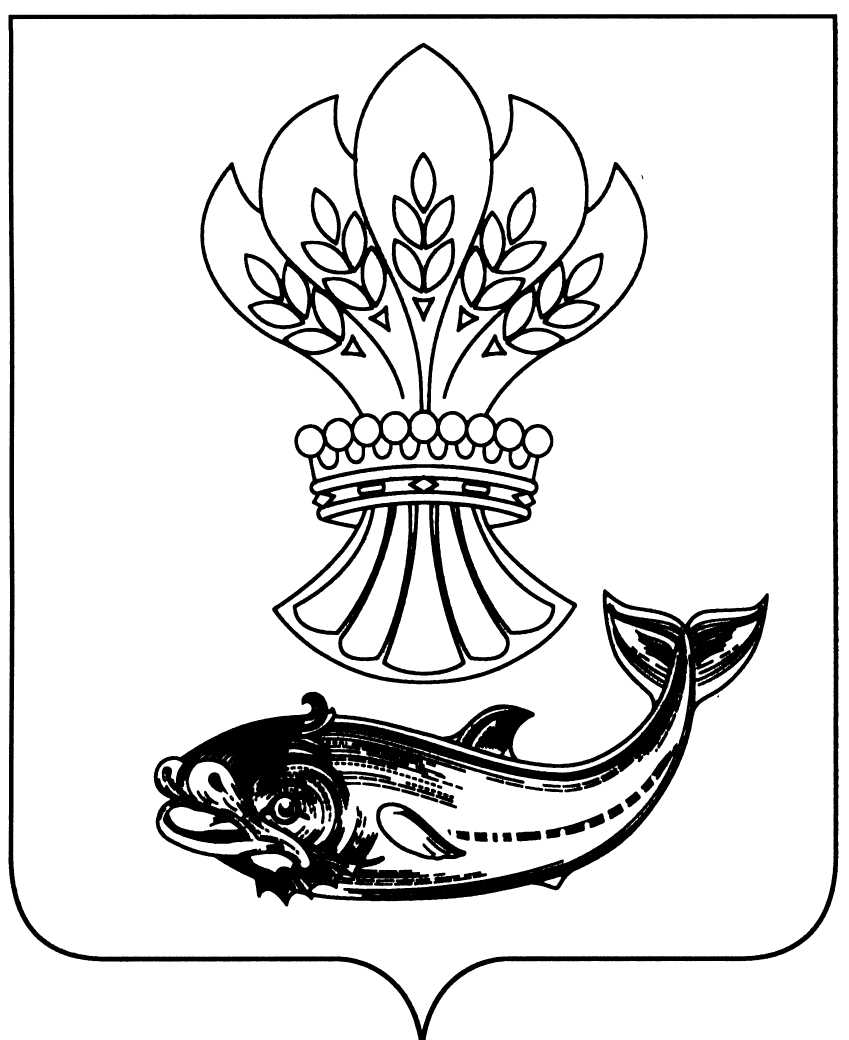 СОВЕТ НАРОДНЫХ ДЕПУТАТОВПАНИНСКОГО МУНИЦИПАЛЬНОГО РАЙОНАВОРОНЕЖСКОЙ ОБЛАСТИР Е Ш Е Н И Еот 27.12.2019 № 206р.п. ПаниноО внесении изменений в решениеСовета народных депутатов Панинскогомуниципального района Воронежской области от 28.12.2018 года№ 164 «О бюджетеПанинского муниципального района на 2019 год и на плановый период 2020 и 2021 годов»В соответствии со статьей 11 Бюджетного кодекса Российской Федерации, пунктом 2 части 10 статьи 35 Федерального закона от 06.10.2003 № 131-ФЗ «Об общих принципах организации местного самоуправления в Российской Федерации», пунктом 2 части 1 статьи 29 Устава Панинского муниципального района Воронежской области, Совет народных депутатов Панинского муниципального района Воронежской области решил:Внести в решение Совета народных депутатов Панинского муниципального района Воронежской области от 28.12.2018 № 164«О бюджете Панинского муниципального района на 2019 год и на плановый период 2020 и 2021годов» (в редакции решений Совета народных депутатов Панинского муниципального района Воронежской области от 21.06.2019 № 183, от 02.10.2019 № 192, от 27.11.2019 № 196) следующие изменения: 1.В части 1 статьи 1:В пункте 1 слова «прогнозируемый общий объем доходов бюджета Панинского муниципального района в сумме 471532,8 тыс. рублей, в том числе безвозмездные поступления в сумме 346881,6 тыс. рублей, из них:- безвозмездные поступления из областного бюджета в сумме 336993,4 тыс. рублей, в том числе: дотации – 67255,0 тыс. рублей, субсидии – 93482,6 тыс. рублей, субвенции – 173399,3 тыс. рублей, иные межбюджетные трансферты, имеющие целевое назначение – 2856,5 тыс. рублей; - безвозмездные поступления от бюджетов поселений Панинского муниципального района в сумме 9888,4 тыс. рублей» заменить словами «прогнозируемый общий объем доходов бюджета Панинского муниципального района в сумме 506 728,7 тыс. рублей, в том числе безвозмездные поступления в сумме 363 580,4 тыс. рублей, из них: - безвозмездные поступления из областного бюджета в сумме 360 818,0 тыс. рублей, в том числе: дотации 67 255,0 тыс. рублей, субсидии 99 352,9 тыс. рублей, субвенции 178 555,2 тыс. рублей, иные межбюджетные трансферты, имеющие целевое назначение 15 654,9 тыс. рублей;- безвозмездные поступления от бюджетов поселений Панинского муниципального района в сумме 8 461 ,7 тыс. рублей»;В пункте 2 слова «Общий объём расходов муниципального бюджета в сумме 506 707,4 тыс. рублей» заменить словами «общий объём расходов муниципального бюджета в сумме 502 168,7тыс. рублей».Приложение № 1 « Источники внутреннего финансового дефицита Панинского муниципального района на 2019 и на плановый период 2020 и 2021 годов» изложить в новой редакции согласно приложению № 1 к настоящему решению Совета народных депутатов Панинского муниципального района Воронежской области.Приложение №2 «Поступления доходов в бюджет Панинского муниципального района по кодам видов доходов, подвидов доходов на 2019 год и на плановый период 2020 и 2021 годов» изложить в новой редакции согласно приложению № 2 к настоящему решению Совета народных депутатов Панинского муниципального района Воронежской области.4.Приложение №8 «Ведомственная структура бюджета Панинского муниципального района на 2019 год и на плановый 2020 и 2021 годы» изложить в новой редакции согласно приложению 3 к настоящему решению Совета народных депутатов Панинского муниципального района Воронежской области.5. Приложение № 9 «Распределение бюджетных ассигнований на 2019 год и на плановый 2020 и 2021 годы по разделам и подразделам, целевым статьям и видам расходов» изложить в новой редакции согласно приложению №4 к настоящему решению Совета народных депутатов Панинского муниципального района Воронежской области.6. Приложение № 10 «Распределение бюджетных ассигнований на 2019 год на плановый период 2020 и 2021 годов по муниципальным программам» изложить в новой редакции согласно приложению № 5 к настоящему Решению совета народных депутатов Панинского муниципального района Воронежской области.7. Приложение № 11 «Дорожный фонд Панинского муниципального район на 2019 год и плановый период 2020 и 2021 годов» изложить в новой редакции согласно приложению № 6 к настоящему Решению совета народных депутатов Панинского муниципального района Воронежской области.8.Приложение № 12 «Распределение бюджетных ассигнований на исполнение публичных нормативных обязательств Панинского муниципального района на 2019 год на плановый период 2020 и 2021 годов» изложить в новой редакции согласно приложению № 7 к настоящему решению Совета народных депутатов Панинского муниципального района Воронежской области.9. Настоящее решение вступает в силу со дня его официального опубликования.10. Опубликовать настоящее решение в официальном периодическом печатном издании Панинского муниципального района Воронежской области «Панинский муниципальный вестник».Глава Панинского муниципального района Н.В. ЩегловПредседательСовета народных депутатовПанинского муниципальногорайона В.Д. ЖукавинПриложение 1 к Решению Совета народных депутатов Панинского муниципального района "О бюджете Панинского муниципального района на 2019 год и на плановый период 2019 и 2020 годов " от 27.12.2019 № 206 Приложение 1 к Решению Совета народных депутатов Панинского муниципального района  "О бюджете Панинского муниципального  района на 2019 год и на плановый период 2020 и 2021 годов" от 28.12.2018 №164Источники внутреннего финансирования дефицитабюджета Панинского муниципального района на 2019 год и на плановый период 2020 и 2021 годов									Сумма (тыс. рублей)Приложение № 2
к Решению Совета народных депутатов
Панинского муниципального района
"О бюджете Панинского муниципального района на 2019 год и на плановый период 2020 и 2021 годов "
от 27.12.2019 № 206Приложение № 2
к решению Совета народных депутатов
Панинского муниципального района
"О бюджете Панинского муниципального района на 2019 год и на плановый период 2020 и 2021 годов "
от 28.12.2018 г. № 164ПОСТУПЛЕНИЯ ДОХОДОВ В БЮДЖЕТ ПАНИНСКОГО МУНИЦИПАЛЬНОГО РАЙОНА  ПО КОДАМ ВИДОВ ДОХОДОВ,ПОДВИДОВ ДОХОДОВ НА 2019 ГОД И НА ПЛАНОВЫЙ ПЕРИОД 2020 И 2021 ГОДОВ	 (	тыс.руб.)Приложение № 6
к Решению Совета народных депутатов
Панинского муниципального района
"О бюджете Панинского муниципального района на 2019год
 и на плановый период 2020 и 2021 годов "
от 27.12.2019 № 206

 Приложение 11к решению Совета народных депутатов Панинского муниципального района  «О бюджете Панинского муниципального  района на 2019 год и плановый период 2020 и 2021 годы»От 28.12.2018 № 164 	Дорожный фонд Панинского муниципального районана 2019 год и плановый период 2020 и 2021 годов(тыс. рублей)Приложение №7
к Решению Совета народных депутатов
Панинского муниципального района
"О бюджете Панинского муниципального района на 2019год
 и на плановый период 2020 и 2021 годов "
от ____________ №____
 Приложение 12 к Решению Совета народных депутатов
Панинского муниципального района
"О бюджете Панинского муниципального района на 2019 год и на плановый период 2020 и 2021 годов "
от 28.12.2018г. №164Распределение бюджетных ассигнований на исполнение публичных нормативных обязательств Панинского муниципального района на 2019 год и плановый период 2020 и 2021 годов № п/пНаименованиеКод классификации2019 год2020 год2021 год№ п/пНаименованиеКод классификации2019 год2020 год2021 год123456ИСТОЧНИКИ ВНУТРЕННЕГО ФИНАНСИРОВАНИЯ ДЕФИЦИТОВ БЮДЖЕТОВ01 00 00 00 00 0000 00035174,611460.412096.31Кредиты кредитных организаций в валюте Российской Федерации01 02 00 00 00 0000 0001Получение кредитов от кредитных организаций в валюте Российской Федерации01 02 00 00 00 0000 7001Получение кредитов от кредитных организаций бюджетами субъектов Российской Федерации в валюте Российской Федерации01 02 00 00 05 0000 7102Бюджетные кредиты от других бюджетов бюджетной системы Российской Федерации01 03 00 00 00 0000 0002Получение бюджетных кредитов от других бюджетов бюджетной системы Российской Федерации в валюте Российской Федерации01 03 00 00 00 0000 7002Получение кредитов от других бюджетов бюджетной системы Российской Федерации в валюте Российской Федерации01 03 00 00 05 0000 7102Погашение бюджетных кредитов, полученных от других бюджетов бюджетной системы Российской Федерации в валюте Российской Федерации01 03 00 00 00 0000 8002Погашение бюджетами субъектов Российской Федерации кредитов от других бюджетов бюджетной системы Российской Федерации в валюте Российской Федерации01 03 00 00 05 0000 8103Изменение остатков средств на счетах по учету средств бюджета01 05 00 00 00 0000 00035174,611460.412096.33Увеличение остатков средств бюджетов01 05 00 00 00 0000 500-471532,8-354711.3-373403.03Увеличение прочих остатков денежных средств бюджетов субъектов Российской Федерации01 05 02 01 05 0000 510-471532,8-354711.3-373403.03Уменьшение остатков средств бюджетов01 05 00 00 00 0000 600502 168,7366171.7385499.33Уменьшение прочих остатков денежных средств бюджетов субъектов Российской Федерации01 05 02 01 05 0000 610502 168,7366171.7385499.35Иные источники внутреннего финансирования дефицитов бюджетов01 06 00 00 00 0000 0005Исполнение государственных и муниципальных гарантий в валюте Российской Федерации01 06 04 00 00 0000 0005Исполнение государственных и муниципальных гарантий в валюте Российской Федерации в случае, если исполнение гарантом государственных и муниципальных гарантий ведет к возникновению права регрессного требования гаранта к принципалу либо обусловлено уступкой гаранту прав требования бенефициара к принципалу01 06 04 00 00 0000 8005Исполнение государственных гарантий субъектов Российской Федерации в валюте Российской Федерации в случае, если исполнение гарантом государственных и муниципальных гарантий ведет к возникновению права регрессного требования гаранта к принципалу01 06 04 00 05 0000 8105Бюджетные кредиты, предоставленные внутри страны в валюте Российской Федерации 01 06 05 00 00 0000 0005Возврат бюджетных кредитов, предоставленных внутри страны в валюте Российской Федерации 01 06 05 00 00 0000 6006400,05Возврат бюджетных кредитов, предоставленных другим бюджетам бюджетной системы Российской Федерации в валюте Российской Федерации01 06 05 02 00 0000 6006400,05Возврат бюджетных кредитов, предоставленных другим бюджетам бюджетной системы Российской Федерации из бюджетов субъектов Российской Федерации в валюте Российской Федерации01 06 05 02 05 0000 6406400,05Предоставление бюджетных кредитов внутри страны в валюте Российской Федерации 01 06 05 00 00 0000 500-6400,05Предоставление бюджетных кредитов другим бюджетам бюджетной системы Российской Федерации в валюте Российской Федерации01 06 05 02 00 0000 500-6400,05Предоставление бюджетных кредитов другим бюджетам бюджетной системы Российской Федерации из бюджетов субъектов Российской Федерации в валюте Российской Федерации01 06 05 02 05 0000 540-6400,0Код показателяНаименование показателя2019 год2020 год2021 год000 8 50 00000 00 0000 000ВСЕГО506 728,7354 711,3373 403,0000 1 00 00000 00 0000 000НАЛОГОВЫЕ И НЕНАЛОГОВЫЕ ДОХОДЫ143 148,4126 993,0136 296,0000 1 01 00000 00 0000 000НАЛОГИ НА ПРИБЫЛЬ, ДОХОДЫ71 965,8 71 741,080 222,0000 1 01 02000 01 0000 110Налог на доходы физических лиц71 965,871 741,080 222,0000 1 01 02010 01 0000 110Налог на доходы физических лиц с доходов, источником которых является налоговый агент, за исключением доходов, в отношении которых исчисление и уплата налога осуществляются в соответствии со статьями 227, 227.1 и 228 Налогового кодекса Российской Федерации71 060,069 691,078 022,0000 1 01 02020 01 0000 110Налог на доходы физических лиц с доходов, полученных от осуществления деятельности физическими лицами, зарегистрированными в качестве индивидуальных предпринимателей, нотариусов, занимающихся частной практикой, адвокатов, учредивших адвокатские кабинеты, и других лиц, занимающихся частной практикой в соответствии со статьей 227 Налогового кодекса Российской Федерации475,0950,01000,0000 1 01 02030 01 0000 110Налог на доходы физических лиц с доходов, полученных физическими лицами в соответствии со статьей 228 Налогового кодекса Российской Федерации430,81 100,01 200,0000 1 03 00000 00 0000 000НАЛОГИ НА ТОВАРЫ (РАБОТЫ, УСЛУГИ), РЕАЛИЗУЕМЫЕ НА ТЕРРИТОРИИ РОССИЙСКОЙ ФЕДЕРАЦИИ13 312,113 175,013 687,0000 1 03 02000 01 0000 110Акцизы по подакцизным товарам (продукции), производимым на территории Российской Федерации13 312,113 175,013 687,0000 1 03 02230 01 0000 110Доходы от уплаты акцизов на дизельное топливо, подлежащие распределению между бюджетами субъектов Российской Федерации и местными бюджетами с учетом установленных дифференцированных нормативов отчислений в местные бюджеты6 059,45 270,05 474,8000 1 03 02240 01 0000 110Доходы от уплаты акцизов на моторные масла для дизельных и (или) карбюраторных (инжекторных) двигателей, подлежащие распределению между бюджетами субъектов Российской Федерации и местными бюджетами с учетом установленных дифференцированных нормативов отчислений в местные бюджеты44,5263,5273,7000 1 03 02250 01 0000 110Доходы от уплаты акцизов на автомобильный бензин, подлежащие распределению между бюджетами субъектов Российской Федерации и местными бюджетами с учетом установленных дифференцированных нормативов отчислений в местные бюджеты7 208,27 246,37 527,9000 1 03 02260 01 0000 110Доходы от уплаты акцизов на прямогонный бензин, подлежащие распределения между бюджетами субъектов Российской Федерации и местными бюджетами с учетом установленных дифференцированных нормативов отчислений в местные бюджеты395,2410,6000 1 05 00000 00 0000 000НАЛОГИ НА СОВОКУПНЫЙ ДОХОД10 245, 39 217,09 417,0000 1 05 01000 00 0000 110Налог, взимаемый в связи с применением упрощенной системы налогообложения2 101,89 217,09 417,0000 1 05 01010 01 0000 110Налог, взимаемый с налогоплательщиков, выбравших в качестве объекта налогообложения доходы1 721,41 500,01 600,0000 1 05 01011 01 0000 110Налог, взимаемый с налогоплательщиков, выбравших в качестве объекта налогообложения доходы1 721,41 170,01 248,0000 1 05 01020 01 0000 110Налог, взимаемый с налогоплательщиков, выбравших в качестве объекта налогообложения доходы, уменьшенные на величину расходов380,41 170,01 248,0000 1 05 01021 01 0000 110Налог, взимаемый с налогоплательщиков, выбравших в качестве объекта налогообложения доходы, уменьшенные на величину расходов380,4330,0352,0000 1 05 02000 02 0000 110Единый налог на вмененный доход для отдельных видов деятельности4 446,05 600,00000 1 05 02010 02 0000 110Единый налог на вмененный доход для отдельных видов деятельности4 446,05 600,00000 1 05 03000 01 0000 110Единый сельскохозяйственный налог3 607,92 107,02107,0000 1 05 03010 01 0000 110Единый сельскохозяйственный налог3 607,92 107,02 107,0000 1 05 04020 02 0000 110Налог, взимаемый в связи с применением патентной системы налогообложения, зачисляемый в бюджеты муниципальных районов89,610,05 710,0000 1 08 00000 00 0000 000ГОСУДАРСТВЕННАЯ ПОШЛИНА2 511,72 112,02 212,0000 1 08 03010 01 0000 110Государственная пошлина по делам, рассматриваемым в судах общей юрисдикции, мировыми судьями (за исключением Верховного суда Российской Федерации) 2 511,72 112,02 212,0000 1 11 00000 00 0000 000ДОХОДЫ ОТ ИСПОЛЬЗОВАНИЯ ИМУЩЕСТВА, НАХОДЯЩЕГОСЯ В ГОСУДАРСТВЕННОЙ И МУНИЦИПАЛЬНОЙ СОБСТВЕННОСТИ14 017,119 700,019 600,0000 1 11 03050 05 0000 120Проценты, полученные от предоставления бюджетных кредитов внутри страны за счет средств бюджетов муниципальных районов10,7 000 1 11 05000 00 0000 120Доходы, получаемые в виде арендной либо иной платы за передачу в возмездное пользование государственного и муниципального имущества (за исключением имущества бюджетных и автономных учреждений, а также имущества государственных и муниципальных унитарных предприятий, в том числе казенных)14 006,419 700,019600,0000 1 11 05010 00 0000 120Доходы, получаемые в виде арендной платы за земельные участки, государственная собственность на которые не разграничена, а также средства от продажи права на заключение договоров аренды указанных земельных участков13 552,219 000,019 000,0000 1 11 05013 05 0000 120Доходы, получаемые в виде арендной платы за земельные участки, государственная собственность на которые не разграничена и которые расположены в границах сельских поселений и межселенных территорий муниципальных районов, а также средства от продажи права на заключение договоров аренды указанных земельных участков12 111,617 145,017 145,0000 1 11 05013 13 0000 120Доходы, получаемые в виде арендной платы за земельные участки, государственная собственность на которые не разграничена и которые расположены в границах городских поселений, а также средства от продажи права на заключение договоров аренды указанных земельных участков1 440,61 855,01 855,0000 1 11 05030 00 0000 120Доходы от сдачи в аренду имущества, находящегося в оперативном управлении органов государственной власти, органов местного самоуправления, государственных внебюджетных фондов и созданных ими учреждений (за исключением имущества бюджетных и автономных учреждений)454,2700,0600,0000 1 11 05035 05 0000 120Доходы от сдачи в аренду имущества, находящегося в оперативном управлении органов управления муниципальных районов и созданных ими учреждений (за исключением имущества муниципальных бюджетных и автономных учреждений)454,2700,0600,0000 1 12 00000 00 0000 000ПЛАТЕЖИ ПРИ ПОЛЬЗОВАНИИ ПРИРОДНЫМИ РЕСУРСАМИ195,2160,0170,0000 1 12 01000 01 0000 120Плата за негативное воздействие на окружающую среду195,2160,0170,0000 1 12 01010 01 0000 120Плата за выбросы загрязняющих веществ в атмосферный воздух стационарными объектами54,942,044,0000 1 12 01030 01 0000 120Плата за сбросы загрязняющих веществ в водные объекты0,51,01,0000 1 12 01040 01 0000 120Плата за размещение отходов производства и потребления139,8117,0125,0000 1 13 00000 00 0000 000ДОХОДЫ ОТ ОКАЗАНИЯ ПЛАТНЫХ УСЛУГ (РАБОТ) И КОМПЕНСАЦИИ ЗАТРАТ ГОСУДАРСТВА358,7150,150,0000 1 13 01995 05 0000 130Прочие доходы от оказания платных услуг (работ) получателями средств бюджетов муниципальных районов150,0150,0000 1 13 02000 00 0000 130Доходы от компенсации затрат государства358,700000 1 13 02995 05 0000 130Прочие доходы от компенсации затрат бюджетов муниципальных районов 358,700000 14 00000 00 0000 000ДОХОДЫ ОТ ПРОДАЖИ МАТЕРИАЛЬНЫХ И НЕМАТЕРИАЛЬНЫХ АКТИВОВ23 169,800000 1 14 06000 00 0000 430Доходы от продажи земельных участков , находящихся в государственной и муниципальной собственности 23 169,800000 1 14 06013 05 0000 430Доходы от продажи земельных участков, государственная собственность на которые не разграничена и которые расположены в границах сельских поселений и межселенных территорий муниципальных районов23 169,800000 1 14 06013 13 0000 430Доходы от продажи земельных участков, государственная собственность на которые не разграничена и которые расположены в границах городских поселений23 169,800000 1 16 00000 00 0000 000ШТРАФЫ, САНКЦИИ, ВОЗМЕЩЕНИЕ УЩЕРБА1 214,61000,01 000,0000 1 16 03000 00 0000 140Денежные взыскания (штрафы) за нарушение законодательства о налогах и сборах160,430,030,0000 1 16 03010 01 0000 140Денежные взыскания (штрафы) за нарушение законодательства о налогах и сборах, предусмотренные статьями 116, 118, статьей 119.1, пунктами 1 и 2 статьи 120, статьями 125, 126, 128, 129, 129.1, 132, 133, 134, 135, 135.1 Налогового кодекса Российской Федерации73,625,025,0000 1 16 03030 01 0000 140Денежные взыскания (штрафы) за административные правонарушения в области налогов и сборов, предусмотренные Кодексом Российской Федерации об административных правонарушениях86,85,05,0000 1 16 08000 01 0000 140Денежные взыскания (штрафы) за административные правонарушения в области государственного регулирования производства и оборота этилового спирта, алкогольной, спиртосодержащей и табачной продукции99,0100,0100,0000 1 16 08010 01 0000 140Денежные взыскания (штрафы) за административные правонарушения в области государственного регулирования производства и оборота этилового спирта, алкогольной, спиртосодержащей продукции99,0100,0100,0000 1 16 21050 05 0000 140Денежные взыскания (штрафы) и иные суммы , взыскиваемые с лиц, виновных в совершении преступлений, и в возмещении ущерба имуществу, зачисляемые в бюджеты муниципальных районов113,00,00,0000 1 16 25000 00 0000 140Денежные взыскания (штрафы) за нарушение законодательства Российской Федерации о недрах, об особо охраняемых природных территориях, об охране и использовании животного мира, об экологической экспертизе, в области охраны окружающей среды, о рыболовстве и сохранении водных биологических ресурсов, земельного законодательства, лесного законодательства, водного законодательства20,080,080,0000 1 16 25060 01 0000 140Денежные взыскания (штрафы) за нарушение земельного законодательства20,080,080,0000 1 16 28000 01 0000 140Денежные взыскания (штрафы) за нарушение законодательства в области обеспечения санитарно-эпидемиологического благополучия человека и законодательства в сфере защиты прав потребителей205,7260,0262,0000 1 16 43000 01 0000 140Денежные взыскания (штрафы) за нарушение законодательства Российской Федерации об административных правонарушениях, предусмотренные статьей 20.25 Кодекса Российской Федерации об административных правонарушениях56,950,050,0000 1 16 90000 00 0000 140Прочие поступления от денежных взысканий (штрафов) и иных сумм в возмещение ущерба559,6480,0573,0000 1 16 90050 05 0000 140Прочие поступления от денежных взысканий (штрафов) и иных сумм в возмещение ущерба, зачисляемые в бюджеты муниципальных районов559,6480,0573,0000 1 17 00000 00 0000 000ПРОЧИЕ НЕНАЛОГОВЫЕ ДОХОДЫ6 157,99 738,09 738,0000 1 17 05000 00 0000 180Прочие неналоговые доходы6 157,99 738,09 738,0000 1 17 05050 05 0000 180Прочие неналоговые доходы бюджетов муниципальных районов6 157,99 738,09 738,0000 2 00 00000 00 0000 000БЕЗВОЗМЕЗДНЫЕ ПОСТУПЛЕНИЯ363 580,4227 718,3237 107,0000 2 02 00000 00 0000 000БЕЗВОЗМЕЗДНЫЕ ПОСТУПЛЕНИЯ ОТ ДРУГИХ БЮДЖЕТОВ БЮДЖЕТНОЙ СИСТЕМЫ РОССИЙСКОЙ ФЕДЕРАЦИИ360818,0227 718,3237 107,0000 2 02 15001 05 0000 150Дотации бюджетам муниципальных районов на выравнивание бюджетной обеспеченности67255,043665,044042,0000 2 02 20077 05 0000 150Дотации бюджетам муниципальных районов на софинансирование капитальных вложений в объекты муниципальной собственности3559,4000 2 02 20216 05 0000 150 Субсидии бюджетам муниципальных районов на осуществление дорожной деятельности в отношении автомобильных дорог общего пользования, а также капитального ремонта и ремонта дворовых территорий многоквартирных домов, проездов к дворовым территориям многоквартирных домов населенных пунктов47506,8000 2 02 25097 05 0000 150Субсидии бюджетам муниципальных районов на создание в общеобразовательных организациях, расположенных в сельской местности, условий для занятий физической культурой и спортом1800,0000 2 02 25169 05 0000 150Субсидии бюджетам муниципальных районов на обновление материально-технической базы для формирования у обучающихся современных технологических и гуманитарных навыков1605,9000 2 02 25467 05 0000 150 Субсидии бюджетам муниципальных районов на обеспечение развития и укрепления материально-технической базы домов культуры в населенных пунктах с числом жителей до 50 тысяч человек8146,4000 2 02 25497 05 0000 150 Субсидии бюджетам муниципальных районов на реализацию мероприятий по обеспечению жильем молодых семей2242,5000 2 02 25519 05 0000 150 Субсидия бюджетам муниципальных районов на поддержку отрасли культуры105,34000 2 02 29999 05 0000 150 Прочие субсидии бюджетам муниципальных районов34386,53295,32747,9000 2 02 30024 05 0000 150Субвенции бюджетам муниципальных районов на выполнение передаваемых полномочий субъектов Российской Федерации5229,04495,04644,0000 2 02 30027 05 0000 150Субвенции бюджетам муниципальных районов на содержание ребенка в семье опекуна и приемной семье, а также вознаграждение, причитающееся приемному родителю4 630,04646,0000 2 02 30029 05 0000 150Субвенции бюджетам муниципальных районов на компенсацию части, взимаемой с родителей (законных представителей) за присмотр и уход за детьми, посещающих образовательные организации, реализующие образовательные программы дошкольного образования103,292,092,0000 2 02 35260 05 0000 150Субвенции бюджетам муниципальных районов на выплату единовременного пособия при всех формах устройства детей, лишенных родительского попечения, в семью276,1501,9408,2000 2 02 39998 05 0000 150Единая субвенция бюджетам муниципальных районов7650,21385,01385,0000 2 02 39999 05 0000 150Прочие субвенции бюджетам муниципальных районов165296,7169116,2178604,0000 2 02 40014 05 0000 150Межбюджетные трансферты, передаваемые бюджетам муниципальных районов из бюджетов поселений на осуществление части полномочий по решению вопросов местного значения в соответствии с заключенными соглашениями8461,7380,0380,0000 2 02 45160 05 0000 150Межбюджетные трансферты, передаваемые бюджетам муниципальных районов для компенсации дополнительных расходов, возникших в результате решений, принятых органами власти другого уровня976,3000 2 02 49999 05 0000 150Прочие межбюджетные трансферты, передаваемые бюджетам муниципальных районов6216,9157,9157,9Приложение № 3
к Решению Совета народных депутатов
Панинского муниципального района
"О бюджете Панинского муниципального района на 2019год
 и на плановый период 2020 и 2021 годов "
от __________ № ______
Приложение № 8
к Решению Совета народных депутатов
Панинского муниципального района
"О бюджете Панинского муниципального района на 2019
 год и на плановый период 2020 и 2021 годов "
от 28.12.2018г. №164Приложение № 3
к Решению Совета народных депутатов
Панинского муниципального района
"О бюджете Панинского муниципального района на 2019год
 и на плановый период 2020 и 2021 годов "
от __________ № ______
Приложение № 8
к Решению Совета народных депутатов
Панинского муниципального района
"О бюджете Панинского муниципального района на 2019
 год и на плановый период 2020 и 2021 годов "
от 28.12.2018г. №164Приложение № 3
к Решению Совета народных депутатов
Панинского муниципального района
"О бюджете Панинского муниципального района на 2019год
 и на плановый период 2020 и 2021 годов "
от __________ № ______
Приложение № 8
к Решению Совета народных депутатов
Панинского муниципального района
"О бюджете Панинского муниципального района на 2019
 год и на плановый период 2020 и 2021 годов "
от 28.12.2018г. №164Приложение № 3
к Решению Совета народных депутатов
Панинского муниципального района
"О бюджете Панинского муниципального района на 2019год
 и на плановый период 2020 и 2021 годов "
от __________ № ______
Приложение № 8
к Решению Совета народных депутатов
Панинского муниципального района
"О бюджете Панинского муниципального района на 2019
 год и на плановый период 2020 и 2021 годов "
от 28.12.2018г. №164Приложение № 3
к Решению Совета народных депутатов
Панинского муниципального района
"О бюджете Панинского муниципального района на 2019год
 и на плановый период 2020 и 2021 годов "
от __________ № ______
Приложение № 8
к Решению Совета народных депутатов
Панинского муниципального района
"О бюджете Панинского муниципального района на 2019
 год и на плановый период 2020 и 2021 годов "
от 28.12.2018г. №164Приложение № 3
к Решению Совета народных депутатов
Панинского муниципального района
"О бюджете Панинского муниципального района на 2019год
 и на плановый период 2020 и 2021 годов "
от __________ № ______
Приложение № 8
к Решению Совета народных депутатов
Панинского муниципального района
"О бюджете Панинского муниципального района на 2019
 год и на плановый период 2020 и 2021 годов "
от 28.12.2018г. №164Приложение № 3
к Решению Совета народных депутатов
Панинского муниципального района
"О бюджете Панинского муниципального района на 2019год
 и на плановый период 2020 и 2021 годов "
от __________ № ______
Приложение № 8
к Решению Совета народных депутатов
Панинского муниципального района
"О бюджете Панинского муниципального района на 2019
 год и на плановый период 2020 и 2021 годов "
от 28.12.2018г. №164Приложение № 3
к Решению Совета народных депутатов
Панинского муниципального района
"О бюджете Панинского муниципального района на 2019год
 и на плановый период 2020 и 2021 годов "
от __________ № ______
Приложение № 8
к Решению Совета народных депутатов
Панинского муниципального района
"О бюджете Панинского муниципального района на 2019
 год и на плановый период 2020 и 2021 годов "
от 28.12.2018г. №164Приложение № 3
к Решению Совета народных депутатов
Панинского муниципального района
"О бюджете Панинского муниципального района на 2019год
 и на плановый период 2020 и 2021 годов "
от __________ № ______
Приложение № 8
к Решению Совета народных депутатов
Панинского муниципального района
"О бюджете Панинского муниципального района на 2019
 год и на плановый период 2020 и 2021 годов "
от 28.12.2018г. №164Приложение № 3
к Решению Совета народных депутатов
Панинского муниципального района
"О бюджете Панинского муниципального района на 2019год
 и на плановый период 2020 и 2021 годов "
от __________ № ______
Приложение № 8
к Решению Совета народных депутатов
Панинского муниципального района
"О бюджете Панинского муниципального района на 2019
 год и на плановый период 2020 и 2021 годов "
от 28.12.2018г. №164Приложение № 3
к Решению Совета народных депутатов
Панинского муниципального района
"О бюджете Панинского муниципального района на 2019год
 и на плановый период 2020 и 2021 годов "
от __________ № ______
Приложение № 8
к Решению Совета народных депутатов
Панинского муниципального района
"О бюджете Панинского муниципального района на 2019
 год и на плановый период 2020 и 2021 годов "
от 28.12.2018г. №164Приложение № 3
к Решению Совета народных депутатов
Панинского муниципального района
"О бюджете Панинского муниципального района на 2019год
 и на плановый период 2020 и 2021 годов "
от __________ № ______
Приложение № 8
к Решению Совета народных депутатов
Панинского муниципального района
"О бюджете Панинского муниципального района на 2019
 год и на плановый период 2020 и 2021 годов "
от 28.12.2018г. №164Приложение № 3
к Решению Совета народных депутатов
Панинского муниципального района
"О бюджете Панинского муниципального района на 2019год
 и на плановый период 2020 и 2021 годов "
от __________ № ______
Приложение № 8
к Решению Совета народных депутатов
Панинского муниципального района
"О бюджете Панинского муниципального района на 2019
 год и на плановый период 2020 и 2021 годов "
от 28.12.2018г. №164Приложение № 3
к Решению Совета народных депутатов
Панинского муниципального района
"О бюджете Панинского муниципального района на 2019год
 и на плановый период 2020 и 2021 годов "
от __________ № ______
Приложение № 8
к Решению Совета народных депутатов
Панинского муниципального района
"О бюджете Панинского муниципального района на 2019
 год и на плановый период 2020 и 2021 годов "
от 28.12.2018г. №164Приложение № 3
к Решению Совета народных депутатов
Панинского муниципального района
"О бюджете Панинского муниципального района на 2019год
 и на плановый период 2020 и 2021 годов "
от __________ № ______
Приложение № 8
к Решению Совета народных депутатов
Панинского муниципального района
"О бюджете Панинского муниципального района на 2019
 год и на плановый период 2020 и 2021 годов "
от 28.12.2018г. №164Приложение № 3
к Решению Совета народных депутатов
Панинского муниципального района
"О бюджете Панинского муниципального района на 2019год
 и на плановый период 2020 и 2021 годов "
от __________ № ______
Приложение № 8
к Решению Совета народных депутатов
Панинского муниципального района
"О бюджете Панинского муниципального района на 2019
 год и на плановый период 2020 и 2021 годов "
от 28.12.2018г. №164Приложение № 3
к Решению Совета народных депутатов
Панинского муниципального района
"О бюджете Панинского муниципального района на 2019год
 и на плановый период 2020 и 2021 годов "
от __________ № ______
Приложение № 8
к Решению Совета народных депутатов
Панинского муниципального района
"О бюджете Панинского муниципального района на 2019
 год и на плановый период 2020 и 2021 годов "
от 28.12.2018г. №164Приложение № 3
к Решению Совета народных депутатов
Панинского муниципального района
"О бюджете Панинского муниципального района на 2019год
 и на плановый период 2020 и 2021 годов "
от __________ № ______
Приложение № 8
к Решению Совета народных депутатов
Панинского муниципального района
"О бюджете Панинского муниципального района на 2019
 год и на плановый период 2020 и 2021 годов "
от 28.12.2018г. №164Приложение № 3
к Решению Совета народных депутатов
Панинского муниципального района
"О бюджете Панинского муниципального района на 2019год
 и на плановый период 2020 и 2021 годов "
от __________ № ______
Приложение № 8
к Решению Совета народных депутатов
Панинского муниципального района
"О бюджете Панинского муниципального района на 2019
 год и на плановый период 2020 и 2021 годов "
от 28.12.2018г. №164Приложение № 3
к Решению Совета народных депутатов
Панинского муниципального района
"О бюджете Панинского муниципального района на 2019год
 и на плановый период 2020 и 2021 годов "
от __________ № ______
Приложение № 8
к Решению Совета народных депутатов
Панинского муниципального района
"О бюджете Панинского муниципального района на 2019
 год и на плановый период 2020 и 2021 годов "
от 28.12.2018г. №164Приложение № 3
к Решению Совета народных депутатов
Панинского муниципального района
"О бюджете Панинского муниципального района на 2019год
 и на плановый период 2020 и 2021 годов "
от __________ № ______
Приложение № 8
к Решению Совета народных депутатов
Панинского муниципального района
"О бюджете Панинского муниципального района на 2019
 год и на плановый период 2020 и 2021 годов "
от 28.12.2018г. №164Приложение № 3
к Решению Совета народных депутатов
Панинского муниципального района
"О бюджете Панинского муниципального района на 2019год
 и на плановый период 2020 и 2021 годов "
от __________ № ______
Приложение № 8
к Решению Совета народных депутатов
Панинского муниципального района
"О бюджете Панинского муниципального района на 2019
 год и на плановый период 2020 и 2021 годов "
от 28.12.2018г. №164Приложение № 3
к Решению Совета народных депутатов
Панинского муниципального района
"О бюджете Панинского муниципального района на 2019год
 и на плановый период 2020 и 2021 годов "
от __________ № ______
Приложение № 8
к Решению Совета народных депутатов
Панинского муниципального района
"О бюджете Панинского муниципального района на 2019
 год и на плановый период 2020 и 2021 годов "
от 28.12.2018г. №164Приложение № 3
к Решению Совета народных депутатов
Панинского муниципального района
"О бюджете Панинского муниципального района на 2019год
 и на плановый период 2020 и 2021 годов "
от __________ № ______
Приложение № 8
к Решению Совета народных депутатов
Панинского муниципального района
"О бюджете Панинского муниципального района на 2019
 год и на плановый период 2020 и 2021 годов "
от 28.12.2018г. №164Приложение № 3
к Решению Совета народных депутатов
Панинского муниципального района
"О бюджете Панинского муниципального района на 2019год
 и на плановый период 2020 и 2021 годов "
от __________ № ______
Приложение № 8
к Решению Совета народных депутатов
Панинского муниципального района
"О бюджете Панинского муниципального района на 2019
 год и на плановый период 2020 и 2021 годов "
от 28.12.2018г. №164Приложение № 3
к Решению Совета народных депутатов
Панинского муниципального района
"О бюджете Панинского муниципального района на 2019год
 и на плановый период 2020 и 2021 годов "
от __________ № ______
Приложение № 8
к Решению Совета народных депутатов
Панинского муниципального района
"О бюджете Панинского муниципального района на 2019
 год и на плановый период 2020 и 2021 годов "
от 28.12.2018г. №164Приложение № 3
к Решению Совета народных депутатов
Панинского муниципального района
"О бюджете Панинского муниципального района на 2019год
 и на плановый период 2020 и 2021 годов "
от __________ № ______
Приложение № 8
к Решению Совета народных депутатов
Панинского муниципального района
"О бюджете Панинского муниципального района на 2019
 год и на плановый период 2020 и 2021 годов "
от 28.12.2018г. №164Приложение № 3
к Решению Совета народных депутатов
Панинского муниципального района
"О бюджете Панинского муниципального района на 2019год
 и на плановый период 2020 и 2021 годов "
от __________ № ______
Приложение № 8
к Решению Совета народных депутатов
Панинского муниципального района
"О бюджете Панинского муниципального района на 2019
 год и на плановый период 2020 и 2021 годов "
от 28.12.2018г. №164Приложение № 3
к Решению Совета народных депутатов
Панинского муниципального района
"О бюджете Панинского муниципального района на 2019год
 и на плановый период 2020 и 2021 годов "
от __________ № ______
Приложение № 8
к Решению Совета народных депутатов
Панинского муниципального района
"О бюджете Панинского муниципального района на 2019
 год и на плановый период 2020 и 2021 годов "
от 28.12.2018г. №164Приложение № 3
к Решению Совета народных депутатов
Панинского муниципального района
"О бюджете Панинского муниципального района на 2019год
 и на плановый период 2020 и 2021 годов "
от __________ № ______
Приложение № 8
к Решению Совета народных депутатов
Панинского муниципального района
"О бюджете Панинского муниципального района на 2019
 год и на плановый период 2020 и 2021 годов "
от 28.12.2018г. №164Приложение № 3
к Решению Совета народных депутатов
Панинского муниципального района
"О бюджете Панинского муниципального района на 2019год
 и на плановый период 2020 и 2021 годов "
от __________ № ______
Приложение № 8
к Решению Совета народных депутатов
Панинского муниципального района
"О бюджете Панинского муниципального района на 2019
 год и на плановый период 2020 и 2021 годов "
от 28.12.2018г. №164Приложение № 3
к Решению Совета народных депутатов
Панинского муниципального района
"О бюджете Панинского муниципального района на 2019год
 и на плановый период 2020 и 2021 годов "
от __________ № ______
Приложение № 8
к Решению Совета народных депутатов
Панинского муниципального района
"О бюджете Панинского муниципального района на 2019
 год и на плановый период 2020 и 2021 годов "
от 28.12.2018г. №164Приложение № 3
к Решению Совета народных депутатов
Панинского муниципального района
"О бюджете Панинского муниципального района на 2019год
 и на плановый период 2020 и 2021 годов "
от __________ № ______
Приложение № 8
к Решению Совета народных депутатов
Панинского муниципального района
"О бюджете Панинского муниципального района на 2019
 год и на плановый период 2020 и 2021 годов "
от 28.12.2018г. №164Приложение № 3
к Решению Совета народных депутатов
Панинского муниципального района
"О бюджете Панинского муниципального района на 2019год
 и на плановый период 2020 и 2021 годов "
от __________ № ______
Приложение № 8
к Решению Совета народных депутатов
Панинского муниципального района
"О бюджете Панинского муниципального района на 2019
 год и на плановый период 2020 и 2021 годов "
от 28.12.2018г. №164Приложение № 3
к Решению Совета народных депутатов
Панинского муниципального района
"О бюджете Панинского муниципального района на 2019год
 и на плановый период 2020 и 2021 годов "
от __________ № ______
Приложение № 8
к Решению Совета народных депутатов
Панинского муниципального района
"О бюджете Панинского муниципального района на 2019
 год и на плановый период 2020 и 2021 годов "
от 28.12.2018г. №164Приложение № 3
к Решению Совета народных депутатов
Панинского муниципального района
"О бюджете Панинского муниципального района на 2019год
 и на плановый период 2020 и 2021 годов "
от __________ № ______
Приложение № 8
к Решению Совета народных депутатов
Панинского муниципального района
"О бюджете Панинского муниципального района на 2019
 год и на плановый период 2020 и 2021 годов "
от 28.12.2018г. №164Приложение № 3
к Решению Совета народных депутатов
Панинского муниципального района
"О бюджете Панинского муниципального района на 2019год
 и на плановый период 2020 и 2021 годов "
от __________ № ______
Приложение № 8
к Решению Совета народных депутатов
Панинского муниципального района
"О бюджете Панинского муниципального района на 2019
 год и на плановый период 2020 и 2021 годов "
от 28.12.2018г. №164Приложение № 3
к Решению Совета народных депутатов
Панинского муниципального района
"О бюджете Панинского муниципального района на 2019год
 и на плановый период 2020 и 2021 годов "
от __________ № ______
Приложение № 8
к Решению Совета народных депутатов
Панинского муниципального района
"О бюджете Панинского муниципального района на 2019
 год и на плановый период 2020 и 2021 годов "
от 28.12.2018г. №164Приложение № 3
к Решению Совета народных депутатов
Панинского муниципального района
"О бюджете Панинского муниципального района на 2019год
 и на плановый период 2020 и 2021 годов "
от __________ № ______
Приложение № 8
к Решению Совета народных депутатов
Панинского муниципального района
"О бюджете Панинского муниципального района на 2019
 год и на плановый период 2020 и 2021 годов "
от 28.12.2018г. №164Приложение № 3
к Решению Совета народных депутатов
Панинского муниципального района
"О бюджете Панинского муниципального района на 2019год
 и на плановый период 2020 и 2021 годов "
от __________ № ______
Приложение № 8
к Решению Совета народных депутатов
Панинского муниципального района
"О бюджете Панинского муниципального района на 2019
 год и на плановый период 2020 и 2021 годов "
от 28.12.2018г. №164Приложение № 3
к Решению Совета народных депутатов
Панинского муниципального района
"О бюджете Панинского муниципального района на 2019год
 и на плановый период 2020 и 2021 годов "
от __________ № ______
Приложение № 8
к Решению Совета народных депутатов
Панинского муниципального района
"О бюджете Панинского муниципального района на 2019
 год и на плановый период 2020 и 2021 годов "
от 28.12.2018г. №164Приложение № 3
к Решению Совета народных депутатов
Панинского муниципального района
"О бюджете Панинского муниципального района на 2019год
 и на плановый период 2020 и 2021 годов "
от __________ № ______
Приложение № 8
к Решению Совета народных депутатов
Панинского муниципального района
"О бюджете Панинского муниципального района на 2019
 год и на плановый период 2020 и 2021 годов "
от 28.12.2018г. №164Приложение № 3
к Решению Совета народных депутатов
Панинского муниципального района
"О бюджете Панинского муниципального района на 2019год
 и на плановый период 2020 и 2021 годов "
от __________ № ______
Приложение № 8
к Решению Совета народных депутатов
Панинского муниципального района
"О бюджете Панинского муниципального района на 2019
 год и на плановый период 2020 и 2021 годов "
от 28.12.2018г. №164Приложение № 3
к Решению Совета народных депутатов
Панинского муниципального района
"О бюджете Панинского муниципального района на 2019год
 и на плановый период 2020 и 2021 годов "
от __________ № ______
Приложение № 8
к Решению Совета народных депутатов
Панинского муниципального района
"О бюджете Панинского муниципального района на 2019
 год и на плановый период 2020 и 2021 годов "
от 28.12.2018г. №164Приложение № 3
к Решению Совета народных депутатов
Панинского муниципального района
"О бюджете Панинского муниципального района на 2019год
 и на плановый период 2020 и 2021 годов "
от __________ № ______
Приложение № 8
к Решению Совета народных депутатов
Панинского муниципального района
"О бюджете Панинского муниципального района на 2019
 год и на плановый период 2020 и 2021 годов "
от 28.12.2018г. №164Приложение № 3
к Решению Совета народных депутатов
Панинского муниципального района
"О бюджете Панинского муниципального района на 2019год
 и на плановый период 2020 и 2021 годов "
от __________ № ______
Приложение № 8
к Решению Совета народных депутатов
Панинского муниципального района
"О бюджете Панинского муниципального района на 2019
 год и на плановый период 2020 и 2021 годов "
от 28.12.2018г. №164Приложение № 3
к Решению Совета народных депутатов
Панинского муниципального района
"О бюджете Панинского муниципального района на 2019год
 и на плановый период 2020 и 2021 годов "
от __________ № ______
Приложение № 8
к Решению Совета народных депутатов
Панинского муниципального района
"О бюджете Панинского муниципального района на 2019
 год и на плановый период 2020 и 2021 годов "
от 28.12.2018г. №164Приложение № 3
к Решению Совета народных депутатов
Панинского муниципального района
"О бюджете Панинского муниципального района на 2019год
 и на плановый период 2020 и 2021 годов "
от __________ № ______
Приложение № 8
к Решению Совета народных депутатов
Панинского муниципального района
"О бюджете Панинского муниципального района на 2019
 год и на плановый период 2020 и 2021 годов "
от 28.12.2018г. №164Ведомственная структура расходов бюджета Панинского муниципального района на 2019 год и на плановый период 2020 и 2021 годовВедомственная структура расходов бюджета Панинского муниципального района на 2019 год и на плановый период 2020 и 2021 годовВедомственная структура расходов бюджета Панинского муниципального района на 2019 год и на плановый период 2020 и 2021 годовВедомственная структура расходов бюджета Панинского муниципального района на 2019 год и на плановый период 2020 и 2021 годовВедомственная структура расходов бюджета Панинского муниципального района на 2019 год и на плановый период 2020 и 2021 годовВедомственная структура расходов бюджета Панинского муниципального района на 2019 год и на плановый период 2020 и 2021 годовВедомственная структура расходов бюджета Панинского муниципального района на 2019 год и на плановый период 2020 и 2021 годовВедомственная структура расходов бюджета Панинского муниципального района на 2019 год и на плановый период 2020 и 2021 годовВедомственная структура расходов бюджета Панинского муниципального района на 2019 год и на плановый период 2020 и 2021 годовВедомственная структура расходов бюджета Панинского муниципального района на 2019 год и на плановый период 2020 и 2021 годовВедомственная структура расходов бюджета Панинского муниципального района на 2019 год и на плановый период 2020 и 2021 годовВедомственная структура расходов бюджета Панинского муниципального района на 2019 год и на плановый период 2020 и 2021 годовВедомственная структура расходов бюджета Панинского муниципального района на 2019 год и на плановый период 2020 и 2021 годовНаименованиеНаименованиеНаименованиеНаименованиеГРБСРзПРЦСРВРСУММА (тыс. рублей)СУММА (тыс. рублей)СУММА (тыс. рублей)СУММА (тыс. рублей)НаименованиеНаименованиеНаименованиеНаименованиеГРБСРзПРЦСРВР20192020202120211111234567899В С Е Г ОВ С Е Г ОВ С Е Г ОВ С Е Г О502168,7362996,9378684,5378684,5Администрация Панинского муниципального районаАдминистрация Панинского муниципального районаАдминистрация Панинского муниципального районаАдминистрация Панинского муниципального района914148803,8054435,6057076,7057076,70Администрация Панинского муниципального районаАдминистрация Панинского муниципального районаАдминистрация Панинского муниципального районаАдминистрация Панинского муниципального района914148803,8054435,6057076,7057076,70ОБЩЕГОСУДАРСТВЕННЫЕ ВОПРОСЫОБЩЕГОСУДАРСТВЕННЫЕ ВОПРОСЫОБЩЕГОСУДАРСТВЕННЫЕ ВОПРОСЫОБЩЕГОСУДАРСТВЕННЫЕ ВОПРОСЫ9140132965,729551,431175,831175,8Функционирование высшего должностного лица субъекта Российской Федерации и муниципального образованияФункционирование высшего должностного лица субъекта Российской Федерации и муниципального образованияФункционирование высшего должностного лица субъекта Российской Федерации и муниципального образованияФункционирование высшего должностного лица субъекта Российской Федерации и муниципального образования91401023074,5323332333233Муниципальная программа Панинского муниципального района «Экономическое развитие и инновационная экономика» Муниципальная программа Панинского муниципального района «Экономическое развитие и инновационная экономика» Муниципальная программа Панинского муниципального района «Экономическое развитие и инновационная экономика» Муниципальная программа Панинского муниципального района «Экономическое развитие и инновационная экономика» 91401023074,5323332333233Подпрограмма «Обеспечение деятельности администрации Панинского муниципального района» муниципальной программы Панинского муниципального района «Экономическое развитие и инновационная экономика»Подпрограмма «Обеспечение деятельности администрации Панинского муниципального района» муниципальной программы Панинского муниципального района «Экономическое развитие и инновационная экономика»Подпрограмма «Обеспечение деятельности администрации Панинского муниципального района» муниципальной программы Панинского муниципального района «Экономическое развитие и инновационная экономика»Подпрограмма «Обеспечение деятельности администрации Панинского муниципального района» муниципальной программы Панинского муниципального района «Экономическое развитие и инновационная экономика»914010215 5 00 000003074,5323332333233Основное мероприятие «Финансовое обеспечение деятельности администрации Панинского муниципального района»Основное мероприятие «Финансовое обеспечение деятельности администрации Панинского муниципального района»Основное мероприятие «Финансовое обеспечение деятельности администрации Панинского муниципального района»Основное мероприятие «Финансовое обеспечение деятельности администрации Панинского муниципального района»914010215 5 01 000003074,5323332333233Расходы на выплаты персоналу в целях обеспечения выполнения функций государственными (муниципальными) органами, казенными учреждениями, органами управления государственными Расходы на выплаты персоналу в целях обеспечения выполнения функций государственными (муниципальными) органами, казенными учреждениями, органами управления государственными Расходы на выплаты персоналу в целях обеспечения выполнения функций государственными (муниципальными) органами, казенными учреждениями, органами управления государственными Расходы на выплаты персоналу в целях обеспечения выполнения функций государственными (муниципальными) органами, казенными учреждениями, органами управления государственными 914010215 5 01 820101003074,5323332333233Функционирование законодательных (представительных) органов государственной власти и представительных органов муниципальных образованийФункционирование законодательных (представительных) органов государственной власти и представительных органов муниципальных образованийФункционирование законодательных (представительных) органов государственной власти и представительных органов муниципальных образованийФункционирование законодательных (представительных) органов государственной власти и представительных органов муниципальных образований9140103634,1399399399Функционирование законодательных (представительных) органов государственной власти и представительных органов муниципальных образованийФункционирование законодательных (представительных) органов государственной власти и представительных органов муниципальных образованийФункционирование законодательных (представительных) органов государственной власти и представительных органов муниципальных образованийФункционирование законодательных (представительных) органов государственной власти и представительных органов муниципальных образований9140103634,1399399399Функционирование законодательных (представительных) органов государственной власти и представительных органов муниципальных образованийФункционирование законодательных (представительных) органов государственной власти и представительных органов муниципальных образованийФункционирование законодательных (представительных) органов государственной власти и представительных органов муниципальных образованийФункционирование законодательных (представительных) органов государственной власти и представительных органов муниципальных образований9140103634,1399399399Функционирование законодательных (представительных) органов государственной власти и представительных органов муниципальных образованийФункционирование законодательных (представительных) органов государственной власти и представительных органов муниципальных образованийФункционирование законодательных (представительных) органов государственной власти и представительных органов муниципальных образованийФункционирование законодательных (представительных) органов государственной власти и представительных органов муниципальных образований9140103634,1399399399Функционирование законодательных (представительных) органов государственной власти и представительных органов муниципальных образованийФункционирование законодательных (представительных) органов государственной власти и представительных органов муниципальных образованийФункционирование законодательных (представительных) органов государственной власти и представительных органов муниципальных образованийФункционирование законодательных (представительных) органов государственной власти и представительных органов муниципальных образований9140103634,1399399399Муниципальная программа Панинского муниципального района «Экономическое развитие и инновационная экономика» Муниципальная программа Панинского муниципального района «Экономическое развитие и инновационная экономика» Муниципальная программа Панинского муниципального района «Экономическое развитие и инновационная экономика» Муниципальная программа Панинского муниципального района «Экономическое развитие и инновационная экономика» 9140103634,1399399399Муниципальная программа Панинского муниципального района «Экономическое развитие и инновационная экономика» Муниципальная программа Панинского муниципального района «Экономическое развитие и инновационная экономика» Муниципальная программа Панинского муниципального района «Экономическое развитие и инновационная экономика» Муниципальная программа Панинского муниципального района «Экономическое развитие и инновационная экономика» 9140103634,1399399399Муниципальная программа Панинского муниципального района «Экономическое развитие и инновационная экономика» Муниципальная программа Панинского муниципального района «Экономическое развитие и инновационная экономика» Муниципальная программа Панинского муниципального района «Экономическое развитие и инновационная экономика» Муниципальная программа Панинского муниципального района «Экономическое развитие и инновационная экономика» 9140103634,1399399399Муниципальная программа Панинского муниципального района «Экономическое развитие и инновационная экономика» Муниципальная программа Панинского муниципального района «Экономическое развитие и инновационная экономика» Муниципальная программа Панинского муниципального района «Экономическое развитие и инновационная экономика» Муниципальная программа Панинского муниципального района «Экономическое развитие и инновационная экономика» 9140103634,1399399399Муниципальная программа Панинского муниципального района «Экономическое развитие и инновационная экономика» Муниципальная программа Панинского муниципального района «Экономическое развитие и инновационная экономика» Муниципальная программа Панинского муниципального района «Экономическое развитие и инновационная экономика» Муниципальная программа Панинского муниципального района «Экономическое развитие и инновационная экономика» 9140103634,1399399399Подпрограмма " Обеспечение деятельности контрольного органа Совета народных депутатов Панинского муниципального района"Подпрограмма " Обеспечение деятельности контрольного органа Совета народных депутатов Панинского муниципального района"Подпрограмма " Обеспечение деятельности контрольного органа Совета народных депутатов Панинского муниципального района"Подпрограмма " Обеспечение деятельности контрольного органа Совета народных депутатов Панинского муниципального района"914010315 6 00 00000634,1399399399Подпрограмма " Обеспечение деятельности контрольного органа Совета народных депутатов Панинского муниципального района"Подпрограмма " Обеспечение деятельности контрольного органа Совета народных депутатов Панинского муниципального района"Подпрограмма " Обеспечение деятельности контрольного органа Совета народных депутатов Панинского муниципального района"Подпрограмма " Обеспечение деятельности контрольного органа Совета народных депутатов Панинского муниципального района"914010315 6 00 00000634,1399399399Подпрограмма " Обеспечение деятельности контрольного органа Совета народных депутатов Панинского муниципального района"Подпрограмма " Обеспечение деятельности контрольного органа Совета народных депутатов Панинского муниципального района"Подпрограмма " Обеспечение деятельности контрольного органа Совета народных депутатов Панинского муниципального района"Подпрограмма " Обеспечение деятельности контрольного органа Совета народных депутатов Панинского муниципального района"914010315 6 00 00000634,1399399399Подпрограмма " Обеспечение деятельности контрольного органа Совета народных депутатов Панинского муниципального района"Подпрограмма " Обеспечение деятельности контрольного органа Совета народных депутатов Панинского муниципального района"Подпрограмма " Обеспечение деятельности контрольного органа Совета народных депутатов Панинского муниципального района"Подпрограмма " Обеспечение деятельности контрольного органа Совета народных депутатов Панинского муниципального района"914010315 6 00 00000634,1399399399Подпрограмма " Обеспечение деятельности контрольного органа Совета народных депутатов Панинского муниципального района"Подпрограмма " Обеспечение деятельности контрольного органа Совета народных депутатов Панинского муниципального района"Подпрограмма " Обеспечение деятельности контрольного органа Совета народных депутатов Панинского муниципального района"Подпрограмма " Обеспечение деятельности контрольного органа Совета народных депутатов Панинского муниципального района"914010315 6 00 00000634,1399399399Основное мероприятие " Финансовое обеспечение деятельности контрольного органа Совета народных депутатов Панинского муниципального района"Основное мероприятие " Финансовое обеспечение деятельности контрольного органа Совета народных депутатов Панинского муниципального района"Основное мероприятие " Финансовое обеспечение деятельности контрольного органа Совета народных депутатов Панинского муниципального района"Основное мероприятие " Финансовое обеспечение деятельности контрольного органа Совета народных депутатов Панинского муниципального района"914010315 6 01 00000634,1399399399Основное мероприятие " Финансовое обеспечение деятельности контрольного органа Совета народных депутатов Панинского муниципального района"Основное мероприятие " Финансовое обеспечение деятельности контрольного органа Совета народных депутатов Панинского муниципального района"Основное мероприятие " Финансовое обеспечение деятельности контрольного органа Совета народных депутатов Панинского муниципального района"Основное мероприятие " Финансовое обеспечение деятельности контрольного органа Совета народных депутатов Панинского муниципального района"914010315 6 01 00000634,1399399399Основное мероприятие " Финансовое обеспечение деятельности контрольного органа Совета народных депутатов Панинского муниципального района"Основное мероприятие " Финансовое обеспечение деятельности контрольного органа Совета народных депутатов Панинского муниципального района"Основное мероприятие " Финансовое обеспечение деятельности контрольного органа Совета народных депутатов Панинского муниципального района"Основное мероприятие " Финансовое обеспечение деятельности контрольного органа Совета народных депутатов Панинского муниципального района"914010315 6 01 00000634,1399399399Основное мероприятие " Финансовое обеспечение деятельности контрольного органа Совета народных депутатов Панинского муниципального района"Основное мероприятие " Финансовое обеспечение деятельности контрольного органа Совета народных депутатов Панинского муниципального района"Основное мероприятие " Финансовое обеспечение деятельности контрольного органа Совета народных депутатов Панинского муниципального района"Основное мероприятие " Финансовое обеспечение деятельности контрольного органа Совета народных депутатов Панинского муниципального района"914010315 6 01 00000634,1399399399Расходы на выплаты персоналу в целях обеспечения выполнения функций государственными (не муниципальными) органами, казенными учреждениями, органами управления государственными внебюджетными фондами)Расходы на выплаты персоналу в целях обеспечения выполнения функций государственными (не муниципальными) органами, казенными учреждениями, органами управления государственными внебюджетными фондами)Расходы на выплаты персоналу в целях обеспечения выполнения функций государственными (не муниципальными) органами, казенными учреждениями, органами управления государственными внебюджетными фондами)Расходы на выплаты персоналу в целях обеспечения выполнения функций государственными (не муниципальными) органами, казенными учреждениями, органами управления государственными внебюджетными фондами)914010315 6 01 82010100627,5393393393Расходы на выплаты персоналу в целях обеспечения выполнения функций государственными (не муниципальными) органами, казенными учреждениями, органами управления государственными внебюджетными фондами)Расходы на выплаты персоналу в целях обеспечения выполнения функций государственными (не муниципальными) органами, казенными учреждениями, органами управления государственными внебюджетными фондами)Расходы на выплаты персоналу в целях обеспечения выполнения функций государственными (не муниципальными) органами, казенными учреждениями, органами управления государственными внебюджетными фондами)Расходы на выплаты персоналу в целях обеспечения выполнения функций государственными (не муниципальными) органами, казенными учреждениями, органами управления государственными внебюджетными фондами)914010315 6 01 82010100627,5393393393Закупка товаров, работ и услуг для государственных (не муниципальных) нуждЗакупка товаров, работ и услуг для государственных (не муниципальных) нуждЗакупка товаров, работ и услуг для государственных (не муниципальных) нуждЗакупка товаров, работ и услуг для государственных (не муниципальных) нужд91401031 560 182 0102006,6666Закупка товаров, работ и услуг для государственных (не муниципальных) нуждЗакупка товаров, работ и услуг для государственных (не муниципальных) нуждЗакупка товаров, работ и услуг для государственных (не муниципальных) нуждЗакупка товаров, работ и услуг для государственных (не муниципальных) нужд91401031 560 182 0102006,6666Функционирование Правительства Российской Федерации, высших исполнительных органов государственной власти субъектов Российской Федерации, местных администрацийФункционирование Правительства Российской Федерации, высших исполнительных органов государственной власти субъектов Российской Федерации, местных администрацийФункционирование Правительства Российской Федерации, высших исполнительных органов государственной власти субъектов Российской Федерации, местных администрацийФункционирование Правительства Российской Федерации, высших исполнительных органов государственной власти субъектов Российской Федерации, местных администраций914010418854,617846,61947019470Функционирование Правительства Российской Федерации, высших исполнительных органов государственной власти субъектов Российской Федерации, местных администрацийФункционирование Правительства Российской Федерации, высших исполнительных органов государственной власти субъектов Российской Федерации, местных администрацийФункционирование Правительства Российской Федерации, высших исполнительных органов государственной власти субъектов Российской Федерации, местных администрацийФункционирование Правительства Российской Федерации, высших исполнительных органов государственной власти субъектов Российской Федерации, местных администраций914010418854,617846,61947019470Функционирование Правительства Российской Федерации, высших исполнительных органов государственной власти субъектов Российской Федерации, местных администрацийФункционирование Правительства Российской Федерации, высших исполнительных органов государственной власти субъектов Российской Федерации, местных администрацийФункционирование Правительства Российской Федерации, высших исполнительных органов государственной власти субъектов Российской Федерации, местных администрацийФункционирование Правительства Российской Федерации, высших исполнительных органов государственной власти субъектов Российской Федерации, местных администраций914010418854,617846,61947019470Функционирование Правительства Российской Федерации, высших исполнительных органов государственной власти субъектов Российской Федерации, местных администрацийФункционирование Правительства Российской Федерации, высших исполнительных органов государственной власти субъектов Российской Федерации, местных администрацийФункционирование Правительства Российской Федерации, высших исполнительных органов государственной власти субъектов Российской Федерации, местных администрацийФункционирование Правительства Российской Федерации, высших исполнительных органов государственной власти субъектов Российской Федерации, местных администраций914010418854,617846,61947019470Функционирование Правительства Российской Федерации, высших исполнительных органов государственной власти субъектов Российской Федерации, местных администрацийФункционирование Правительства Российской Федерации, высших исполнительных органов государственной власти субъектов Российской Федерации, местных администрацийФункционирование Правительства Российской Федерации, высших исполнительных органов государственной власти субъектов Российской Федерации, местных администрацийФункционирование Правительства Российской Федерации, высших исполнительных органов государственной власти субъектов Российской Федерации, местных администраций914010418854,617846,61947019470Муниципальная программа Панинского муниципального района «Экономическое развитие и инновационная экономика» Муниципальная программа Панинского муниципального района «Экономическое развитие и инновационная экономика» Муниципальная программа Панинского муниципального района «Экономическое развитие и инновационная экономика» Муниципальная программа Панинского муниципального района «Экономическое развитие и инновационная экономика» 914010418854,617846,61947019470Муниципальная программа Панинского муниципального района «Экономическое развитие и инновационная экономика» Муниципальная программа Панинского муниципального района «Экономическое развитие и инновационная экономика» Муниципальная программа Панинского муниципального района «Экономическое развитие и инновационная экономика» Муниципальная программа Панинского муниципального района «Экономическое развитие и инновационная экономика» 914010418854,617846,61947019470Муниципальная программа Панинского муниципального района «Экономическое развитие и инновационная экономика» Муниципальная программа Панинского муниципального района «Экономическое развитие и инновационная экономика» Муниципальная программа Панинского муниципального района «Экономическое развитие и инновационная экономика» Муниципальная программа Панинского муниципального района «Экономическое развитие и инновационная экономика» 914010418854,617846,61947019470Муниципальная программа Панинского муниципального района «Экономическое развитие и инновационная экономика» Муниципальная программа Панинского муниципального района «Экономическое развитие и инновационная экономика» Муниципальная программа Панинского муниципального района «Экономическое развитие и инновационная экономика» Муниципальная программа Панинского муниципального района «Экономическое развитие и инновационная экономика» 914010418854,617846,61947019470Муниципальная программа Панинского муниципального района «Экономическое развитие и инновационная экономика» Муниципальная программа Панинского муниципального района «Экономическое развитие и инновационная экономика» Муниципальная программа Панинского муниципального района «Экономическое развитие и инновационная экономика» Муниципальная программа Панинского муниципального района «Экономическое развитие и инновационная экономика» 914010418854,617846,61947019470Подпрограмма "Обеспечение деятельности администрации Панинского муниципального района"Подпрограмма "Обеспечение деятельности администрации Панинского муниципального района"Подпрограмма "Обеспечение деятельности администрации Панинского муниципального района"Подпрограмма "Обеспечение деятельности администрации Панинского муниципального района"914010415 5 00 0000018854,617846,61947019470Подпрограмма "Обеспечение деятельности администрации Панинского муниципального района"Подпрограмма "Обеспечение деятельности администрации Панинского муниципального района"Подпрограмма "Обеспечение деятельности администрации Панинского муниципального района"Подпрограмма "Обеспечение деятельности администрации Панинского муниципального района"914010415 5 00 0000018854,617846,61947019470Подпрограмма "Обеспечение деятельности администрации Панинского муниципального района"Подпрограмма "Обеспечение деятельности администрации Панинского муниципального района"Подпрограмма "Обеспечение деятельности администрации Панинского муниципального района"Подпрограмма "Обеспечение деятельности администрации Панинского муниципального района"914010415 5 00 0000018854,617846,61947019470Подпрограмма "Обеспечение деятельности администрации Панинского муниципального района"Подпрограмма "Обеспечение деятельности администрации Панинского муниципального района"Подпрограмма "Обеспечение деятельности администрации Панинского муниципального района"Подпрограмма "Обеспечение деятельности администрации Панинского муниципального района"914010415 5 00 0000018854,617846,61947019470Подпрограмма "Обеспечение деятельности администрации Панинского муниципального района"Подпрограмма "Обеспечение деятельности администрации Панинского муниципального района"Подпрограмма "Обеспечение деятельности администрации Панинского муниципального района"Подпрограмма "Обеспечение деятельности администрации Панинского муниципального района"914010415 5 00 0000018854,617846,61947019470Основное мероприятие " Финансовое обеспечение деятельности администрации Панинского муниципального района"Основное мероприятие " Финансовое обеспечение деятельности администрации Панинского муниципального района"Основное мероприятие " Финансовое обеспечение деятельности администрации Панинского муниципального района"Основное мероприятие " Финансовое обеспечение деятельности администрации Панинского муниципального района"914010415 5 01 0000018854,617846,61947019470Основное мероприятие " Финансовое обеспечение деятельности администрации Панинского муниципального района"Основное мероприятие " Финансовое обеспечение деятельности администрации Панинского муниципального района"Основное мероприятие " Финансовое обеспечение деятельности администрации Панинского муниципального района"Основное мероприятие " Финансовое обеспечение деятельности администрации Панинского муниципального района"914010415 5 01 0000018854,617846,61947019470Основное мероприятие " Финансовое обеспечение деятельности администрации Панинского муниципального района"Основное мероприятие " Финансовое обеспечение деятельности администрации Панинского муниципального района"Основное мероприятие " Финансовое обеспечение деятельности администрации Панинского муниципального района"Основное мероприятие " Финансовое обеспечение деятельности администрации Панинского муниципального района"914010415 5 01 0000018854,617846,61947019470Основное мероприятие " Финансовое обеспечение деятельности администрации Панинского муниципального района"Основное мероприятие " Финансовое обеспечение деятельности администрации Панинского муниципального района"Основное мероприятие " Финансовое обеспечение деятельности администрации Панинского муниципального района"Основное мероприятие " Финансовое обеспечение деятельности администрации Панинского муниципального района"914010415 5 01 0000018854,617846,61947019470Основное мероприятие " Финансовое обеспечение деятельности администрации Панинского муниципального района"Основное мероприятие " Финансовое обеспечение деятельности администрации Панинского муниципального района"Основное мероприятие " Финансовое обеспечение деятельности администрации Панинского муниципального района"Основное мероприятие " Финансовое обеспечение деятельности администрации Панинского муниципального района"914010415 5 01 0000018854,617846,61947019470Расходы на выплаты персоналу в целях обеспечения выполнения функций государственными (муниципальными) органами, казенными учреждениями, органами управления государственными внебюджетными фондамиРасходы на выплаты персоналу в целях обеспечения выполнения функций государственными (муниципальными) органами, казенными учреждениями, органами управления государственными внебюджетными фондамиРасходы на выплаты персоналу в целях обеспечения выполнения функций государственными (муниципальными) органами, казенными учреждениями, органами управления государственными внебюджетными фондамиРасходы на выплаты персоналу в целях обеспечения выполнения функций государственными (муниципальными) органами, казенными учреждениями, органами управления государственными внебюджетными фондами914010415 5 01 82010 10012349,3119611196111961Расходы на выплаты персоналу в целях обеспечения выполнения функций государственными (муниципальными) органами, казенными учреждениями, органами управления государственными внебюджетными фондамиРасходы на выплаты персоналу в целях обеспечения выполнения функций государственными (муниципальными) органами, казенными учреждениями, органами управления государственными внебюджетными фондамиРасходы на выплаты персоналу в целях обеспечения выполнения функций государственными (муниципальными) органами, казенными учреждениями, органами управления государственными внебюджетными фондамиРасходы на выплаты персоналу в целях обеспечения выполнения функций государственными (муниципальными) органами, казенными учреждениями, органами управления государственными внебюджетными фондами914010415 5 01 82010 10012349,3119611196111961Расходы на выплаты персоналу в целях обеспечения выполнения функций государственными (муниципальными) органами, казенными учреждениями, органами управления государственными внебюджетными фондамиРасходы на выплаты персоналу в целях обеспечения выполнения функций государственными (муниципальными) органами, казенными учреждениями, органами управления государственными внебюджетными фондамиРасходы на выплаты персоналу в целях обеспечения выполнения функций государственными (муниципальными) органами, казенными учреждениями, органами управления государственными внебюджетными фондамиРасходы на выплаты персоналу в целях обеспечения выполнения функций государственными (муниципальными) органами, казенными учреждениями, органами управления государственными внебюджетными фондами914010415 5 01 82010 10012349,3119611196111961Расходы на выплаты персоналу в целях обеспечения выполнения функций государственными (муниципальными) органами, казенными учреждениями, органами управления государственными внебюджетными фондамиРасходы на выплаты персоналу в целях обеспечения выполнения функций государственными (муниципальными) органами, казенными учреждениями, органами управления государственными внебюджетными фондамиРасходы на выплаты персоналу в целях обеспечения выполнения функций государственными (муниципальными) органами, казенными учреждениями, органами управления государственными внебюджетными фондамиРасходы на выплаты персоналу в целях обеспечения выполнения функций государственными (муниципальными) органами, казенными учреждениями, органами управления государственными внебюджетными фондами914010415 5 01 82010 10012349,3119611196111961Расходы на выплаты персоналу в целях обеспечения выполнения функций государственными (муниципальными) органами, казенными учреждениями, органами управления государственными внебюджетными фондамиРасходы на выплаты персоналу в целях обеспечения выполнения функций государственными (муниципальными) органами, казенными учреждениями, органами управления государственными внебюджетными фондамиРасходы на выплаты персоналу в целях обеспечения выполнения функций государственными (муниципальными) органами, казенными учреждениями, органами управления государственными внебюджетными фондамиРасходы на выплаты персоналу в целях обеспечения выполнения функций государственными (муниципальными) органами, казенными учреждениями, органами управления государственными внебюджетными фондами914010415 5 01 82010 10012349,3119611196111961Расходы на выплаты персоналу в целях обеспечения выполнения функций государственными (муниципальными) органами, казенными учреждениями, органами управления государственными внебюджетными фондамиРасходы на выплаты персоналу в целях обеспечения выполнения функций государственными (муниципальными) органами, казенными учреждениями, органами управления государственными внебюджетными фондамиРасходы на выплаты персоналу в целях обеспечения выполнения функций государственными (муниципальными) органами, казенными учреждениями, органами управления государственными внебюджетными фондамиРасходы на выплаты персоналу в целях обеспечения выполнения функций государственными (муниципальными) органами, казенными учреждениями, органами управления государственными внебюджетными фондами914010415 5 01 82010 10012349,3119611196111961Закупка товаров и услуг для государственных (муниципальных) нуждЗакупка товаров и услуг для государственных (муниципальных) нуждЗакупка товаров и услуг для государственных (муниципальных) нуждЗакупка товаров и услуг для государственных (муниципальных) нужд914010415 5 01 82010 2006304,95275,668996899Закупка товаров и услуг для государственных (муниципальных) нуждЗакупка товаров и услуг для государственных (муниципальных) нуждЗакупка товаров и услуг для государственных (муниципальных) нуждЗакупка товаров и услуг для государственных (муниципальных) нужд914010415 5 01 82010 2006304,95275,668996899Закупка товаров и услуг для государственных (муниципальных) нуждЗакупка товаров и услуг для государственных (муниципальных) нуждЗакупка товаров и услуг для государственных (муниципальных) нуждЗакупка товаров и услуг для государственных (муниципальных) нужд914010415 5 01 82010 2006304,95275,668996899Закупка товаров и услуг для государственных (муниципальных) нуждЗакупка товаров и услуг для государственных (муниципальных) нуждЗакупка товаров и услуг для государственных (муниципальных) нуждЗакупка товаров и услуг для государственных (муниципальных) нужд914010415 5 01 82010 2006304,95275,668996899Иные бюджетные ассигнованияИные бюджетные ассигнованияИные бюджетные ассигнованияИные бюджетные ассигнования914010415 5 01 82010800200,4610610610Другие общегосударственные вопросыДругие общегосударственные вопросыДругие общегосударственные вопросыДругие общегосударственные вопросы914011310402,58072,88073,88073,8Другие общегосударственные вопросыДругие общегосударственные вопросыДругие общегосударственные вопросыДругие общегосударственные вопросы914011310402,58072,88073,88073,8Муниципальная программа Панинского муниципального района" Управление муниципальными финансами, создание условий для эффективного и ответственного управления муниципальными финансами, повышение устойчивости бюджетов муниципальных образований Панинского муниципального района"Муниципальная программа Панинского муниципального района" Управление муниципальными финансами, создание условий для эффективного и ответственного управления муниципальными финансами, повышение устойчивости бюджетов муниципальных образований Панинского муниципального района"Муниципальная программа Панинского муниципального района" Управление муниципальными финансами, создание условий для эффективного и ответственного управления муниципальными финансами, повышение устойчивости бюджетов муниципальных образований Панинского муниципального района"Муниципальная программа Панинского муниципального района" Управление муниципальными финансами, создание условий для эффективного и ответственного управления муниципальными финансами, повышение устойчивости бюджетов муниципальных образований Панинского муниципального района"91410402,58072,88073,88073,8Муниципальная программа Панинского муниципального района" Управление муниципальными финансами, создание условий для эффективного и ответственного управления муниципальными финансами, повышение устойчивости бюджетов муниципальных образований Панинского муниципального района"Муниципальная программа Панинского муниципального района" Управление муниципальными финансами, создание условий для эффективного и ответственного управления муниципальными финансами, повышение устойчивости бюджетов муниципальных образований Панинского муниципального района"Муниципальная программа Панинского муниципального района" Управление муниципальными финансами, создание условий для эффективного и ответственного управления муниципальными финансами, повышение устойчивости бюджетов муниципальных образований Панинского муниципального района"Муниципальная программа Панинского муниципального района" Управление муниципальными финансами, создание условий для эффективного и ответственного управления муниципальными финансами, повышение устойчивости бюджетов муниципальных образований Панинского муниципального района"91410402,58072,88073,88073,8Муниципальная программа Панинского муниципального района" Управление муниципальными финансами, создание условий для эффективного и ответственного управления муниципальными финансами, повышение устойчивости бюджетов муниципальных образований Панинского муниципального района"Муниципальная программа Панинского муниципального района" Управление муниципальными финансами, создание условий для эффективного и ответственного управления муниципальными финансами, повышение устойчивости бюджетов муниципальных образований Панинского муниципального района"Муниципальная программа Панинского муниципального района" Управление муниципальными финансами, создание условий для эффективного и ответственного управления муниципальными финансами, повышение устойчивости бюджетов муниципальных образований Панинского муниципального района"Муниципальная программа Панинского муниципального района" Управление муниципальными финансами, создание условий для эффективного и ответственного управления муниципальными финансами, повышение устойчивости бюджетов муниципальных образований Панинского муниципального района"91410402,58072,88073,88073,8Муниципальная программа Панинского муниципального района" Управление муниципальными финансами, создание условий для эффективного и ответственного управления муниципальными финансами, повышение устойчивости бюджетов муниципальных образований Панинского муниципального района"Муниципальная программа Панинского муниципального района" Управление муниципальными финансами, создание условий для эффективного и ответственного управления муниципальными финансами, повышение устойчивости бюджетов муниципальных образований Панинского муниципального района"Муниципальная программа Панинского муниципального района" Управление муниципальными финансами, создание условий для эффективного и ответственного управления муниципальными финансами, повышение устойчивости бюджетов муниципальных образований Панинского муниципального района"Муниципальная программа Панинского муниципального района" Управление муниципальными финансами, создание условий для эффективного и ответственного управления муниципальными финансами, повышение устойчивости бюджетов муниципальных образований Панинского муниципального района"91410402,58072,88073,88073,8Муниципальная программа Панинского муниципального района" Управление муниципальными финансами, создание условий для эффективного и ответственного управления муниципальными финансами, повышение устойчивости бюджетов муниципальных образований Панинского муниципального района"Муниципальная программа Панинского муниципального района" Управление муниципальными финансами, создание условий для эффективного и ответственного управления муниципальными финансами, повышение устойчивости бюджетов муниципальных образований Панинского муниципального района"Муниципальная программа Панинского муниципального района" Управление муниципальными финансами, создание условий для эффективного и ответственного управления муниципальными финансами, повышение устойчивости бюджетов муниципальных образований Панинского муниципального района"Муниципальная программа Панинского муниципального района" Управление муниципальными финансами, создание условий для эффективного и ответственного управления муниципальными финансами, повышение устойчивости бюджетов муниципальных образований Панинского муниципального района"91410402,58072,88073,88073,8Муниципальная программа Панинского муниципального района" Управление муниципальными финансами, создание условий для эффективного и ответственного управления муниципальными финансами, повышение устойчивости бюджетов муниципальных образований Панинского муниципального района"Муниципальная программа Панинского муниципального района" Управление муниципальными финансами, создание условий для эффективного и ответственного управления муниципальными финансами, повышение устойчивости бюджетов муниципальных образований Панинского муниципального района"Муниципальная программа Панинского муниципального района" Управление муниципальными финансами, создание условий для эффективного и ответственного управления муниципальными финансами, повышение устойчивости бюджетов муниципальных образований Панинского муниципального района"Муниципальная программа Панинского муниципального района" Управление муниципальными финансами, создание условий для эффективного и ответственного управления муниципальными финансами, повышение устойчивости бюджетов муниципальных образований Панинского муниципального района"91410402,58072,88073,88073,8Муниципальная программа Панинского муниципального района" Управление муниципальными финансами, создание условий для эффективного и ответственного управления муниципальными финансами, повышение устойчивости бюджетов муниципальных образований Панинского муниципального района"Муниципальная программа Панинского муниципального района" Управление муниципальными финансами, создание условий для эффективного и ответственного управления муниципальными финансами, повышение устойчивости бюджетов муниципальных образований Панинского муниципального района"Муниципальная программа Панинского муниципального района" Управление муниципальными финансами, создание условий для эффективного и ответственного управления муниципальными финансами, повышение устойчивости бюджетов муниципальных образований Панинского муниципального района"Муниципальная программа Панинского муниципального района" Управление муниципальными финансами, создание условий для эффективного и ответственного управления муниципальными финансами, повышение устойчивости бюджетов муниципальных образований Панинского муниципального района"91410402,58072,88073,88073,8Муниципальная программа Панинского муниципального района" Управление муниципальными финансами, создание условий для эффективного и ответственного управления муниципальными финансами, повышение устойчивости бюджетов муниципальных образований Панинского муниципального района"Муниципальная программа Панинского муниципального района" Управление муниципальными финансами, создание условий для эффективного и ответственного управления муниципальными финансами, повышение устойчивости бюджетов муниципальных образований Панинского муниципального района"Муниципальная программа Панинского муниципального района" Управление муниципальными финансами, создание условий для эффективного и ответственного управления муниципальными финансами, повышение устойчивости бюджетов муниципальных образований Панинского муниципального района"Муниципальная программа Панинского муниципального района" Управление муниципальными финансами, создание условий для эффективного и ответственного управления муниципальными финансами, повышение устойчивости бюджетов муниципальных образований Панинского муниципального района"91410402,58072,88073,88073,8Муниципальная программа Панинского муниципального района" Управление муниципальными финансами, создание условий для эффективного и ответственного управления муниципальными финансами, повышение устойчивости бюджетов муниципальных образований Панинского муниципального района"Муниципальная программа Панинского муниципального района" Управление муниципальными финансами, создание условий для эффективного и ответственного управления муниципальными финансами, повышение устойчивости бюджетов муниципальных образований Панинского муниципального района"Муниципальная программа Панинского муниципального района" Управление муниципальными финансами, создание условий для эффективного и ответственного управления муниципальными финансами, повышение устойчивости бюджетов муниципальных образований Панинского муниципального района"Муниципальная программа Панинского муниципального района" Управление муниципальными финансами, создание условий для эффективного и ответственного управления муниципальными финансами, повышение устойчивости бюджетов муниципальных образований Панинского муниципального района"91410402,58072,88073,88073,8Муниципальная программа Панинского муниципального района" Управление муниципальными финансами, создание условий для эффективного и ответственного управления муниципальными финансами, повышение устойчивости бюджетов муниципальных образований Панинского муниципального района"Муниципальная программа Панинского муниципального района" Управление муниципальными финансами, создание условий для эффективного и ответственного управления муниципальными финансами, повышение устойчивости бюджетов муниципальных образований Панинского муниципального района"Муниципальная программа Панинского муниципального района" Управление муниципальными финансами, создание условий для эффективного и ответственного управления муниципальными финансами, повышение устойчивости бюджетов муниципальных образований Панинского муниципального района"Муниципальная программа Панинского муниципального района" Управление муниципальными финансами, создание условий для эффективного и ответственного управления муниципальными финансами, повышение устойчивости бюджетов муниципальных образований Панинского муниципального района"91410402,58072,88073,88073,8Муниципальная программа Панинского муниципального района" Управление муниципальными финансами, создание условий для эффективного и ответственного управления муниципальными финансами, повышение устойчивости бюджетов муниципальных образований Панинского муниципального района"Муниципальная программа Панинского муниципального района" Управление муниципальными финансами, создание условий для эффективного и ответственного управления муниципальными финансами, повышение устойчивости бюджетов муниципальных образований Панинского муниципального района"Муниципальная программа Панинского муниципального района" Управление муниципальными финансами, создание условий для эффективного и ответственного управления муниципальными финансами, повышение устойчивости бюджетов муниципальных образований Панинского муниципального района"Муниципальная программа Панинского муниципального района" Управление муниципальными финансами, создание условий для эффективного и ответственного управления муниципальными финансами, повышение устойчивости бюджетов муниципальных образований Панинского муниципального района"91410402,58072,88073,88073,8Подпрограмма "Финансовое обеспечение исполнения переданных полномочий"Подпрограмма "Финансовое обеспечение исполнения переданных полномочий"Подпрограмма "Финансовое обеспечение исполнения переданных полномочий"Подпрограмма "Финансовое обеспечение исполнения переданных полномочий"914011339 3 00 00001153117511761176Подпрограмма "Финансовое обеспечение исполнения переданных полномочий"Подпрограмма "Финансовое обеспечение исполнения переданных полномочий"Подпрограмма "Финансовое обеспечение исполнения переданных полномочий"Подпрограмма "Финансовое обеспечение исполнения переданных полномочий"914011339 3 00 00001153117511761176Подпрограмма "Финансовое обеспечение исполнения переданных полномочий"Подпрограмма "Финансовое обеспечение исполнения переданных полномочий"Подпрограмма "Финансовое обеспечение исполнения переданных полномочий"Подпрограмма "Финансовое обеспечение исполнения переданных полномочий"914011339 3 00 00001153117511761176Подпрограмма "Финансовое обеспечение исполнения переданных полномочий"Подпрограмма "Финансовое обеспечение исполнения переданных полномочий"Подпрограмма "Финансовое обеспечение исполнения переданных полномочий"Подпрограмма "Финансовое обеспечение исполнения переданных полномочий"914011339 3 00 00001153117511761176Подпрограмма "Финансовое обеспечение исполнения переданных полномочий"Подпрограмма "Финансовое обеспечение исполнения переданных полномочий"Подпрограмма "Финансовое обеспечение исполнения переданных полномочий"Подпрограмма "Финансовое обеспечение исполнения переданных полномочий"914011339 3 00 00001153117511761176Основное мероприятие "Осуществление государственных полномочий по созданию и организации и деятельности комиссий по делам несовершеннолетних и защите их прав"Основное мероприятие "Осуществление государственных полномочий по созданию и организации и деятельности комиссий по делам несовершеннолетних и защите их прав"Основное мероприятие "Осуществление государственных полномочий по созданию и организации и деятельности комиссий по делам несовершеннолетних и защите их прав"Основное мероприятие "Осуществление государственных полномочий по созданию и организации и деятельности комиссий по делам несовершеннолетних и защите их прав"914011339 3 01 00000402399399399Основное мероприятие "Осуществление государственных полномочий по созданию и организации и деятельности комиссий по делам несовершеннолетних и защите их прав"Основное мероприятие "Осуществление государственных полномочий по созданию и организации и деятельности комиссий по делам несовершеннолетних и защите их прав"Основное мероприятие "Осуществление государственных полномочий по созданию и организации и деятельности комиссий по делам несовершеннолетних и защите их прав"Основное мероприятие "Осуществление государственных полномочий по созданию и организации и деятельности комиссий по делам несовершеннолетних и защите их прав"914011339 3 01 00000402399399399Основное мероприятие "Осуществление государственных полномочий по созданию и организации и деятельности комиссий по делам несовершеннолетних и защите их прав"Основное мероприятие "Осуществление государственных полномочий по созданию и организации и деятельности комиссий по делам несовершеннолетних и защите их прав"Основное мероприятие "Осуществление государственных полномочий по созданию и организации и деятельности комиссий по делам несовершеннолетних и защите их прав"Основное мероприятие "Осуществление государственных полномочий по созданию и организации и деятельности комиссий по делам несовершеннолетних и защите их прав"914011339 3 01 00000402399399399Основное мероприятие "Осуществление государственных полномочий по созданию и организации и деятельности комиссий по делам несовершеннолетних и защите их прав"Основное мероприятие "Осуществление государственных полномочий по созданию и организации и деятельности комиссий по делам несовершеннолетних и защите их прав"Основное мероприятие "Осуществление государственных полномочий по созданию и организации и деятельности комиссий по делам несовершеннолетних и защите их прав"Основное мероприятие "Осуществление государственных полномочий по созданию и организации и деятельности комиссий по делам несовершеннолетних и защите их прав"914011339 3 01 00000402399399399Основное мероприятие "Осуществление государственных полномочий по созданию и организации и деятельности комиссий по делам несовершеннолетних и защите их прав"Основное мероприятие "Осуществление государственных полномочий по созданию и организации и деятельности комиссий по делам несовершеннолетних и защите их прав"Основное мероприятие "Осуществление государственных полномочий по созданию и организации и деятельности комиссий по делам несовершеннолетних и защите их прав"Основное мероприятие "Осуществление государственных полномочий по созданию и организации и деятельности комиссий по делам несовершеннолетних и защите их прав"914011339 3 01 00000402399399399Основное мероприятие "Осуществление государственных полномочий по созданию и организации и деятельности комиссий по делам несовершеннолетних и защите их прав"Основное мероприятие "Осуществление государственных полномочий по созданию и организации и деятельности комиссий по делам несовершеннолетних и защите их прав"Основное мероприятие "Осуществление государственных полномочий по созданию и организации и деятельности комиссий по делам несовершеннолетних и защите их прав"Основное мероприятие "Осуществление государственных полномочий по созданию и организации и деятельности комиссий по делам несовершеннолетних и защите их прав"914011339 3 01 00000402399399399Основное мероприятие "Осуществление государственных полномочий по созданию и организации и деятельности комиссий по делам несовершеннолетних и защите их прав"Основное мероприятие "Осуществление государственных полномочий по созданию и организации и деятельности комиссий по делам несовершеннолетних и защите их прав"Основное мероприятие "Осуществление государственных полномочий по созданию и организации и деятельности комиссий по делам несовершеннолетних и защите их прав"Основное мероприятие "Осуществление государственных полномочий по созданию и организации и деятельности комиссий по делам несовершеннолетних и защите их прав"914011339 3 01 00000402399399399Расходы на выплаты персоналу в целях обеспечения выполнения функций государственными (муниципальными) органами, казенными учреждениями, органами управления государственными внебюджетными фондамиРасходы на выплаты персоналу в целях обеспечения выполнения функций государственными (муниципальными) органами, казенными учреждениями, органами управления государственными внебюджетными фондамиРасходы на выплаты персоналу в целях обеспечения выполнения функций государственными (муниципальными) органами, казенными учреждениями, органами управления государственными внебюджетными фондамиРасходы на выплаты персоналу в целях обеспечения выполнения функций государственными (муниципальными) органами, казенными учреждениями, органами управления государственными внебюджетными фондами914011339 3 01 78080100356,5358358358Расходы на выплаты персоналу в целях обеспечения выполнения функций государственными (муниципальными) органами, казенными учреждениями, органами управления государственными внебюджетными фондамиРасходы на выплаты персоналу в целях обеспечения выполнения функций государственными (муниципальными) органами, казенными учреждениями, органами управления государственными внебюджетными фондамиРасходы на выплаты персоналу в целях обеспечения выполнения функций государственными (муниципальными) органами, казенными учреждениями, органами управления государственными внебюджетными фондамиРасходы на выплаты персоналу в целях обеспечения выполнения функций государственными (муниципальными) органами, казенными учреждениями, органами управления государственными внебюджетными фондами914011339 3 01 78080100356,5358358358Расходы на выплаты персоналу в целях обеспечения выполнения функций государственными (муниципальными) органами, казенными учреждениями, органами управления государственными внебюджетными фондамиРасходы на выплаты персоналу в целях обеспечения выполнения функций государственными (муниципальными) органами, казенными учреждениями, органами управления государственными внебюджетными фондамиРасходы на выплаты персоналу в целях обеспечения выполнения функций государственными (муниципальными) органами, казенными учреждениями, органами управления государственными внебюджетными фондамиРасходы на выплаты персоналу в целях обеспечения выполнения функций государственными (муниципальными) органами, казенными учреждениями, органами управления государственными внебюджетными фондами914011339 3 01 78080100356,5358358358Расходы на выплаты персоналу в целях обеспечения выполнения функций государственными (муниципальными) органами, казенными учреждениями, органами управления государственными внебюджетными фондамиРасходы на выплаты персоналу в целях обеспечения выполнения функций государственными (муниципальными) органами, казенными учреждениями, органами управления государственными внебюджетными фондамиРасходы на выплаты персоналу в целях обеспечения выполнения функций государственными (муниципальными) органами, казенными учреждениями, органами управления государственными внебюджетными фондамиРасходы на выплаты персоналу в целях обеспечения выполнения функций государственными (муниципальными) органами, казенными учреждениями, органами управления государственными внебюджетными фондами914011339 3 01 78080100356,5358358358Расходы на выплаты персоналу в целях обеспечения выполнения функций государственными (муниципальными) органами, казенными учреждениями, органами управления государственными внебюджетными фондамиРасходы на выплаты персоналу в целях обеспечения выполнения функций государственными (муниципальными) органами, казенными учреждениями, органами управления государственными внебюджетными фондамиРасходы на выплаты персоналу в целях обеспечения выполнения функций государственными (муниципальными) органами, казенными учреждениями, органами управления государственными внебюджетными фондамиРасходы на выплаты персоналу в целях обеспечения выполнения функций государственными (муниципальными) органами, казенными учреждениями, органами управления государственными внебюджетными фондами914011339 3 01 78080100356,5358358358Закупка товаров и услуг для государственных (муниципальных) нуждЗакупка товаров и услуг для государственных (муниципальных) нуждЗакупка товаров и услуг для государственных (муниципальных) нуждЗакупка товаров и услуг для государственных (муниципальных) нужд914011339 3 01 7808020045,5414141Закупка товаров и услуг для государственных (муниципальных) нуждЗакупка товаров и услуг для государственных (муниципальных) нуждЗакупка товаров и услуг для государственных (муниципальных) нуждЗакупка товаров и услуг для государственных (муниципальных) нужд914011339 3 01 7808020045,5414141Основное мероприятие " Осуществление государственных полномочий по сбору информации от поселений, входящих в муниципальный район, необходимой для ведения регистра муниципально -правовых актов Воронежской области"Основное мероприятие " Осуществление государственных полномочий по сбору информации от поселений, входящих в муниципальный район, необходимой для ведения регистра муниципально -правовых актов Воронежской области"Основное мероприятие " Осуществление государственных полномочий по сбору информации от поселений, входящих в муниципальный район, необходимой для ведения регистра муниципально -правовых актов Воронежской области"Основное мероприятие " Осуществление государственных полномочий по сбору информации от поселений, входящих в муниципальный район, необходимой для ведения регистра муниципально -правовых актов Воронежской области"914011339 3 02 00000393405406406Основное мероприятие " Осуществление государственных полномочий по сбору информации от поселений, входящих в муниципальный район, необходимой для ведения регистра муниципально -правовых актов Воронежской области"Основное мероприятие " Осуществление государственных полномочий по сбору информации от поселений, входящих в муниципальный район, необходимой для ведения регистра муниципально -правовых актов Воронежской области"Основное мероприятие " Осуществление государственных полномочий по сбору информации от поселений, входящих в муниципальный район, необходимой для ведения регистра муниципально -правовых актов Воронежской области"Основное мероприятие " Осуществление государственных полномочий по сбору информации от поселений, входящих в муниципальный район, необходимой для ведения регистра муниципально -правовых актов Воронежской области"914011339 3 02 00000393405406406Основное мероприятие " Осуществление государственных полномочий по сбору информации от поселений, входящих в муниципальный район, необходимой для ведения регистра муниципально -правовых актов Воронежской области"Основное мероприятие " Осуществление государственных полномочий по сбору информации от поселений, входящих в муниципальный район, необходимой для ведения регистра муниципально -правовых актов Воронежской области"Основное мероприятие " Осуществление государственных полномочий по сбору информации от поселений, входящих в муниципальный район, необходимой для ведения регистра муниципально -правовых актов Воронежской области"Основное мероприятие " Осуществление государственных полномочий по сбору информации от поселений, входящих в муниципальный район, необходимой для ведения регистра муниципально -правовых актов Воронежской области"914011339 3 02 00000393405406406Основное мероприятие " Осуществление государственных полномочий по сбору информации от поселений, входящих в муниципальный район, необходимой для ведения регистра муниципально -правовых актов Воронежской области"Основное мероприятие " Осуществление государственных полномочий по сбору информации от поселений, входящих в муниципальный район, необходимой для ведения регистра муниципально -правовых актов Воронежской области"Основное мероприятие " Осуществление государственных полномочий по сбору информации от поселений, входящих в муниципальный район, необходимой для ведения регистра муниципально -правовых актов Воронежской области"Основное мероприятие " Осуществление государственных полномочий по сбору информации от поселений, входящих в муниципальный район, необходимой для ведения регистра муниципально -правовых актов Воронежской области"914011339 3 02 00000393405406406Основное мероприятие " Осуществление государственных полномочий по сбору информации от поселений, входящих в муниципальный район, необходимой для ведения регистра муниципально -правовых актов Воронежской области"Основное мероприятие " Осуществление государственных полномочий по сбору информации от поселений, входящих в муниципальный район, необходимой для ведения регистра муниципально -правовых актов Воронежской области"Основное мероприятие " Осуществление государственных полномочий по сбору информации от поселений, входящих в муниципальный район, необходимой для ведения регистра муниципально -правовых актов Воронежской области"Основное мероприятие " Осуществление государственных полномочий по сбору информации от поселений, входящих в муниципальный район, необходимой для ведения регистра муниципально -правовых актов Воронежской области"914011339 3 02 00000393405406406Основное мероприятие " Осуществление государственных полномочий по сбору информации от поселений, входящих в муниципальный район, необходимой для ведения регистра муниципально -правовых актов Воронежской области"Основное мероприятие " Осуществление государственных полномочий по сбору информации от поселений, входящих в муниципальный район, необходимой для ведения регистра муниципально -правовых актов Воронежской области"Основное мероприятие " Осуществление государственных полномочий по сбору информации от поселений, входящих в муниципальный район, необходимой для ведения регистра муниципально -правовых актов Воронежской области"Основное мероприятие " Осуществление государственных полномочий по сбору информации от поселений, входящих в муниципальный район, необходимой для ведения регистра муниципально -правовых актов Воронежской области"914011339 3 02 00000393405406406Основное мероприятие " Осуществление государственных полномочий по сбору информации от поселений, входящих в муниципальный район, необходимой для ведения регистра муниципально -правовых актов Воронежской области"Основное мероприятие " Осуществление государственных полномочий по сбору информации от поселений, входящих в муниципальный район, необходимой для ведения регистра муниципально -правовых актов Воронежской области"Основное мероприятие " Осуществление государственных полномочий по сбору информации от поселений, входящих в муниципальный район, необходимой для ведения регистра муниципально -правовых актов Воронежской области"Основное мероприятие " Осуществление государственных полномочий по сбору информации от поселений, входящих в муниципальный район, необходимой для ведения регистра муниципально -правовых актов Воронежской области"914011339 3 02 00000393405406406Расходы на выплаты персоналу в целях обеспечения выполнения функций государственными (муниципальными) органами, казенными учреждениями, органами управления государственными внебюджетными фондамиРасходы на выплаты персоналу в целях обеспечения выполнения функций государственными (муниципальными) органами, казенными учреждениями, органами управления государственными внебюджетными фондамиРасходы на выплаты персоналу в целях обеспечения выполнения функций государственными (муниципальными) органами, казенными учреждениями, органами управления государственными внебюджетными фондамиРасходы на выплаты персоналу в целях обеспечения выполнения функций государственными (муниципальными) органами, казенными учреждениями, органами управления государственными внебюджетными фондами914011339 3 02 78090100315,9290290290Расходы на выплаты персоналу в целях обеспечения выполнения функций государственными (муниципальными) органами, казенными учреждениями, органами управления государственными внебюджетными фондамиРасходы на выплаты персоналу в целях обеспечения выполнения функций государственными (муниципальными) органами, казенными учреждениями, органами управления государственными внебюджетными фондамиРасходы на выплаты персоналу в целях обеспечения выполнения функций государственными (муниципальными) органами, казенными учреждениями, органами управления государственными внебюджетными фондамиРасходы на выплаты персоналу в целях обеспечения выполнения функций государственными (муниципальными) органами, казенными учреждениями, органами управления государственными внебюджетными фондами914011339 3 02 78090100315,9290290290Расходы на выплаты персоналу в целях обеспечения выполнения функций государственными (муниципальными) органами, казенными учреждениями, органами управления государственными внебюджетными фондамиРасходы на выплаты персоналу в целях обеспечения выполнения функций государственными (муниципальными) органами, казенными учреждениями, органами управления государственными внебюджетными фондамиРасходы на выплаты персоналу в целях обеспечения выполнения функций государственными (муниципальными) органами, казенными учреждениями, органами управления государственными внебюджетными фондамиРасходы на выплаты персоналу в целях обеспечения выполнения функций государственными (муниципальными) органами, казенными учреждениями, органами управления государственными внебюджетными фондами914011339 3 02 78090100315,9290290290Расходы на выплаты персоналу в целях обеспечения выполнения функций государственными (муниципальными) органами, казенными учреждениями, органами управления государственными внебюджетными фондамиРасходы на выплаты персоналу в целях обеспечения выполнения функций государственными (муниципальными) органами, казенными учреждениями, органами управления государственными внебюджетными фондамиРасходы на выплаты персоналу в целях обеспечения выполнения функций государственными (муниципальными) органами, казенными учреждениями, органами управления государственными внебюджетными фондамиРасходы на выплаты персоналу в целях обеспечения выполнения функций государственными (муниципальными) органами, казенными учреждениями, органами управления государственными внебюджетными фондами914011339 3 02 78090100315,9290290290Расходы на выплаты персоналу в целях обеспечения выполнения функций государственными (муниципальными) органами, казенными учреждениями, органами управления государственными внебюджетными фондамиРасходы на выплаты персоналу в целях обеспечения выполнения функций государственными (муниципальными) органами, казенными учреждениями, органами управления государственными внебюджетными фондамиРасходы на выплаты персоналу в целях обеспечения выполнения функций государственными (муниципальными) органами, казенными учреждениями, органами управления государственными внебюджетными фондамиРасходы на выплаты персоналу в целях обеспечения выполнения функций государственными (муниципальными) органами, казенными учреждениями, органами управления государственными внебюджетными фондами914011339 3 02 78090100315,9290290290Закупка товаров и услуг для государственных (муниципальных) нуждЗакупка товаров и услуг для государственных (муниципальных) нуждЗакупка товаров и услуг для государственных (муниципальных) нуждЗакупка товаров и услуг для государственных (муниципальных) нужд914011339 3 02 7809020077,1115116116Закупка товаров и услуг для государственных (муниципальных) нуждЗакупка товаров и услуг для государственных (муниципальных) нуждЗакупка товаров и услуг для государственных (муниципальных) нуждЗакупка товаров и услуг для государственных (муниципальных) нужд914011339 3 02 7809020077,1115116116Основное мероприятие" Создание и организация деятельности административных комиссий"Основное мероприятие" Создание и организация деятельности административных комиссий"Основное мероприятие" Создание и организация деятельности административных комиссий"Основное мероприятие" Создание и организация деятельности административных комиссий"914011339 3 03 00000358371371371Основное мероприятие" Создание и организация деятельности административных комиссий"Основное мероприятие" Создание и организация деятельности административных комиссий"Основное мероприятие" Создание и организация деятельности административных комиссий"Основное мероприятие" Создание и организация деятельности административных комиссий"914011339 3 03 00000358371371371Основное мероприятие" Создание и организация деятельности административных комиссий"Основное мероприятие" Создание и организация деятельности административных комиссий"Основное мероприятие" Создание и организация деятельности административных комиссий"Основное мероприятие" Создание и организация деятельности административных комиссий"914011339 3 03 00000358371371371Основное мероприятие" Создание и организация деятельности административных комиссий"Основное мероприятие" Создание и организация деятельности административных комиссий"Основное мероприятие" Создание и организация деятельности административных комиссий"Основное мероприятие" Создание и организация деятельности административных комиссий"914011339 3 03 00000358371371371Расходы на выплаты персоналу в целях обеспечения выполнения функций государственными (муниципальными) органами, казенными учреждениями, органами управления государственными внебюджетными фондамиРасходы на выплаты персоналу в целях обеспечения выполнения функций государственными (муниципальными) органами, казенными учреждениями, органами управления государственными внебюджетными фондамиРасходы на выплаты персоналу в целях обеспечения выполнения функций государственными (муниципальными) органами, казенными учреждениями, органами управления государственными внебюджетными фондамиРасходы на выплаты персоналу в целях обеспечения выполнения функций государственными (муниципальными) органами, казенными учреждениями, органами управления государственными внебюджетными фондами914011339 3 03 78470100266,1249249249Расходы на выплаты персоналу в целях обеспечения выполнения функций государственными (муниципальными) органами, казенными учреждениями, органами управления государственными внебюджетными фондамиРасходы на выплаты персоналу в целях обеспечения выполнения функций государственными (муниципальными) органами, казенными учреждениями, органами управления государственными внебюджетными фондамиРасходы на выплаты персоналу в целях обеспечения выполнения функций государственными (муниципальными) органами, казенными учреждениями, органами управления государственными внебюджетными фондамиРасходы на выплаты персоналу в целях обеспечения выполнения функций государственными (муниципальными) органами, казенными учреждениями, органами управления государственными внебюджетными фондами914011339 3 03 78470100266,1249249249Расходы на выплаты персоналу в целях обеспечения выполнения функций государственными (муниципальными) органами, казенными учреждениями, органами управления государственными внебюджетными фондамиРасходы на выплаты персоналу в целях обеспечения выполнения функций государственными (муниципальными) органами, казенными учреждениями, органами управления государственными внебюджетными фондамиРасходы на выплаты персоналу в целях обеспечения выполнения функций государственными (муниципальными) органами, казенными учреждениями, органами управления государственными внебюджетными фондамиРасходы на выплаты персоналу в целях обеспечения выполнения функций государственными (муниципальными) органами, казенными учреждениями, органами управления государственными внебюджетными фондами914011339 3 03 78470100266,1249249249Расходы на выплаты персоналу в целях обеспечения выполнения функций государственными (муниципальными) органами, казенными учреждениями, органами управления государственными внебюджетными фондамиРасходы на выплаты персоналу в целях обеспечения выполнения функций государственными (муниципальными) органами, казенными учреждениями, органами управления государственными внебюджетными фондамиРасходы на выплаты персоналу в целях обеспечения выполнения функций государственными (муниципальными) органами, казенными учреждениями, органами управления государственными внебюджетными фондамиРасходы на выплаты персоналу в целях обеспечения выполнения функций государственными (муниципальными) органами, казенными учреждениями, органами управления государственными внебюджетными фондами914011339 3 03 78470100266,1249249249Расходы на выплаты персоналу в целях обеспечения выполнения функций государственными (муниципальными) органами, казенными учреждениями, органами управления государственными внебюджетными фондамиРасходы на выплаты персоналу в целях обеспечения выполнения функций государственными (муниципальными) органами, казенными учреждениями, органами управления государственными внебюджетными фондамиРасходы на выплаты персоналу в целях обеспечения выполнения функций государственными (муниципальными) органами, казенными учреждениями, органами управления государственными внебюджетными фондамиРасходы на выплаты персоналу в целях обеспечения выполнения функций государственными (муниципальными) органами, казенными учреждениями, органами управления государственными внебюджетными фондами914011339 3 03 78470100266,1249249249Закупка товаров и услуг для государственных (муниципальных) нуждЗакупка товаров и услуг для государственных (муниципальных) нуждЗакупка товаров и услуг для государственных (муниципальных) нуждЗакупка товаров и услуг для государственных (муниципальных) нужд914011339 3 03 7847020091,9122122122Закупка товаров и услуг для государственных (муниципальных) нуждЗакупка товаров и услуг для государственных (муниципальных) нуждЗакупка товаров и услуг для государственных (муниципальных) нуждЗакупка товаров и услуг для государственных (муниципальных) нужд914011339 3 03 7847020091,9122122122Муниципальная программа Панинского муниципального района " Экономическое развитие и инновационная экономика"Муниципальная программа Панинского муниципального района " Экономическое развитие и инновационная экономика"Муниципальная программа Панинского муниципального района " Экономическое развитие и инновационная экономика"Муниципальная программа Панинского муниципального района " Экономическое развитие и инновационная экономика"9249,56897,86897,86897,8Муниципальная программа Панинского муниципального района " Экономическое развитие и инновационная экономика"Муниципальная программа Панинского муниципального района " Экономическое развитие и инновационная экономика"Муниципальная программа Панинского муниципального района " Экономическое развитие и инновационная экономика"Муниципальная программа Панинского муниципального района " Экономическое развитие и инновационная экономика"9249,56897,86897,86897,8Муниципальная программа Панинского муниципального района " Экономическое развитие и инновационная экономика"Муниципальная программа Панинского муниципального района " Экономическое развитие и инновационная экономика"Муниципальная программа Панинского муниципального района " Экономическое развитие и инновационная экономика"Муниципальная программа Панинского муниципального района " Экономическое развитие и инновационная экономика"9249,56897,86897,86897,8Муниципальная программа Панинского муниципального района " Экономическое развитие и инновационная экономика"Муниципальная программа Панинского муниципального района " Экономическое развитие и инновационная экономика"Муниципальная программа Панинского муниципального района " Экономическое развитие и инновационная экономика"Муниципальная программа Панинского муниципального района " Экономическое развитие и инновационная экономика"9249,56897,86897,86897,8Подпрограмма " Обеспечение деятельности МКУ " ЦООДОМС"Подпрограмма " Обеспечение деятельности МКУ " ЦООДОМС"Подпрограмма " Обеспечение деятельности МКУ " ЦООДОМС"Подпрограмма " Обеспечение деятельности МКУ " ЦООДОМС"914011315 7 00 000008868,66492,86492,86492,8Подпрограмма " Обеспечение деятельности МКУ " ЦООДОМС"Подпрограмма " Обеспечение деятельности МКУ " ЦООДОМС"Подпрограмма " Обеспечение деятельности МКУ " ЦООДОМС"Подпрограмма " Обеспечение деятельности МКУ " ЦООДОМС"914011315 7 00 000008868,66492,86492,86492,8Подпрограмма " Обеспечение деятельности МКУ " ЦООДОМС"Подпрограмма " Обеспечение деятельности МКУ " ЦООДОМС"Подпрограмма " Обеспечение деятельности МКУ " ЦООДОМС"Подпрограмма " Обеспечение деятельности МКУ " ЦООДОМС"914011315 7 00 000008868,66492,86492,86492,8Основное мероприятие " Финансовое обеспечение деятельности МКУ " ЦООДОМС"Основное мероприятие " Финансовое обеспечение деятельности МКУ " ЦООДОМС"Основное мероприятие " Финансовое обеспечение деятельности МКУ " ЦООДОМС"Основное мероприятие " Финансовое обеспечение деятельности МКУ " ЦООДОМС"914011315 7 01 000008868,66492,86492,86492,8Основное мероприятие " Финансовое обеспечение деятельности МКУ " ЦООДОМС"Основное мероприятие " Финансовое обеспечение деятельности МКУ " ЦООДОМС"Основное мероприятие " Финансовое обеспечение деятельности МКУ " ЦООДОМС"Основное мероприятие " Финансовое обеспечение деятельности МКУ " ЦООДОМС"914011315 7 01 000008868,66492,86492,86492,8Основное мероприятие " Финансовое обеспечение деятельности МКУ " ЦООДОМС"Основное мероприятие " Финансовое обеспечение деятельности МКУ " ЦООДОМС"Основное мероприятие " Финансовое обеспечение деятельности МКУ " ЦООДОМС"Основное мероприятие " Финансовое обеспечение деятельности МКУ " ЦООДОМС"914011315 7 01 000008868,66492,86492,86492,8Расходы на выплаты персоналу в целях обеспечения выполнения функций государственными (муниципальными) органами, казенными учреждениями, органами управления государственными внебюджетными фондамиРасходы на выплаты персоналу в целях обеспечения выполнения функций государственными (муниципальными) органами, казенными учреждениями, органами управления государственными внебюджетными фондамиРасходы на выплаты персоналу в целях обеспечения выполнения функций государственными (муниципальными) органами, казенными учреждениями, органами управления государственными внебюджетными фондамиРасходы на выплаты персоналу в целях обеспечения выполнения функций государственными (муниципальными) органами, казенными учреждениями, органами управления государственными внебюджетными фондами914011315 7 01 0059010084856470,86470,86470,8Расходы на выплаты персоналу в целях обеспечения выполнения функций государственными (муниципальными) органами, казенными учреждениями, органами управления государственными внебюджетными фондамиРасходы на выплаты персоналу в целях обеспечения выполнения функций государственными (муниципальными) органами, казенными учреждениями, органами управления государственными внебюджетными фондамиРасходы на выплаты персоналу в целях обеспечения выполнения функций государственными (муниципальными) органами, казенными учреждениями, органами управления государственными внебюджетными фондамиРасходы на выплаты персоналу в целях обеспечения выполнения функций государственными (муниципальными) органами, казенными учреждениями, органами управления государственными внебюджетными фондами914011315 7 01 0059010084856470,86470,86470,8Расходы на выплаты персоналу в целях обеспечения выполнения функций государственными (муниципальными) органами, казенными учреждениями, органами управления государственными внебюджетными фондамиРасходы на выплаты персоналу в целях обеспечения выполнения функций государственными (муниципальными) органами, казенными учреждениями, органами управления государственными внебюджетными фондамиРасходы на выплаты персоналу в целях обеспечения выполнения функций государственными (муниципальными) органами, казенными учреждениями, органами управления государственными внебюджетными фондамиРасходы на выплаты персоналу в целях обеспечения выполнения функций государственными (муниципальными) органами, казенными учреждениями, органами управления государственными внебюджетными фондами914011315 7 01 0059010084856470,86470,86470,8Расходы на выплаты персоналу в целях обеспечения выполнения функций государственными (муниципальными) органами, казенными учреждениями, органами управления государственными внебюджетными фондамиРасходы на выплаты персоналу в целях обеспечения выполнения функций государственными (муниципальными) органами, казенными учреждениями, органами управления государственными внебюджетными фондамиРасходы на выплаты персоналу в целях обеспечения выполнения функций государственными (муниципальными) органами, казенными учреждениями, органами управления государственными внебюджетными фондамиРасходы на выплаты персоналу в целях обеспечения выполнения функций государственными (муниципальными) органами, казенными учреждениями, органами управления государственными внебюджетными фондами914011315 7 01 0059010084856470,86470,86470,8Расходы на выплаты персоналу в целях обеспечения выполнения функций государственными (муниципальными) органами, казенными учреждениями, органами управления государственными внебюджетными фондамиРасходы на выплаты персоналу в целях обеспечения выполнения функций государственными (муниципальными) органами, казенными учреждениями, органами управления государственными внебюджетными фондамиРасходы на выплаты персоналу в целях обеспечения выполнения функций государственными (муниципальными) органами, казенными учреждениями, органами управления государственными внебюджетными фондамиРасходы на выплаты персоналу в целях обеспечения выполнения функций государственными (муниципальными) органами, казенными учреждениями, органами управления государственными внебюджетными фондами914011315 7 01 0059010084856470,86470,86470,8Расходы на выплаты персоналу в целях обеспечения выполнения функций государственными (муниципальными) органами, казенными учреждениями, органами управления государственными внебюджетными фондамиРасходы на выплаты персоналу в целях обеспечения выполнения функций государственными (муниципальными) органами, казенными учреждениями, органами управления государственными внебюджетными фондамиРасходы на выплаты персоналу в целях обеспечения выполнения функций государственными (муниципальными) органами, казенными учреждениями, органами управления государственными внебюджетными фондамиРасходы на выплаты персоналу в целях обеспечения выполнения функций государственными (муниципальными) органами, казенными учреждениями, органами управления государственными внебюджетными фондами914011315 7 01 0059010084856470,86470,86470,8Расходы на выплаты персоналу в целях обеспечения выполнения функций государственными (муниципальными) органами, казенными учреждениями, органами управления государственными внебюджетными фондамиРасходы на выплаты персоналу в целях обеспечения выполнения функций государственными (муниципальными) органами, казенными учреждениями, органами управления государственными внебюджетными фондамиРасходы на выплаты персоналу в целях обеспечения выполнения функций государственными (муниципальными) органами, казенными учреждениями, органами управления государственными внебюджетными фондамиРасходы на выплаты персоналу в целях обеспечения выполнения функций государственными (муниципальными) органами, казенными учреждениями, органами управления государственными внебюджетными фондами914011315 7 01 0059010084856470,86470,86470,8Закупка товаров и услуг для государственных (муниципальных) нуждЗакупка товаров и услуг для государственных (муниципальных) нуждЗакупка товаров и услуг для государственных (муниципальных) нуждЗакупка товаров и услуг для государственных (муниципальных) нужд914011315 7 01 00590200377,7777Закупка товаров и услуг для государственных (муниципальных) нуждЗакупка товаров и услуг для государственных (муниципальных) нуждЗакупка товаров и услуг для государственных (муниципальных) нуждЗакупка товаров и услуг для государственных (муниципальных) нужд914011315 7 01 00590200377,7777Закупка товаров и услуг для государственных (муниципальных) нуждЗакупка товаров и услуг для государственных (муниципальных) нуждЗакупка товаров и услуг для государственных (муниципальных) нуждЗакупка товаров и услуг для государственных (муниципальных) нужд914011315 7 01 00590200377,7777Закупка товаров и услуг для государственных (муниципальных) нуждЗакупка товаров и услуг для государственных (муниципальных) нуждЗакупка товаров и услуг для государственных (муниципальных) нуждЗакупка товаров и услуг для государственных (муниципальных) нужд914011315 7 01 00590200377,7777Иные бюджетные ассигнованияИные бюджетные ассигнованияИные бюджетные ассигнованияИные бюджетные ассигнования914011315 7 01 005908005,9151515Подпрограмма "Реализация муниципальной политики в сфере социально-экономического развития муниципальных образований"Подпрограмма "Реализация муниципальной политики в сфере социально-экономического развития муниципальных образований"Подпрограмма "Реализация муниципальной политики в сфере социально-экономического развития муниципальных образований"Подпрограмма "Реализация муниципальной политики в сфере социально-экономического развития муниципальных образований"914011358 1 00 00000380,9405405405Подпрограмма "Реализация муниципальной политики в сфере социально-экономического развития муниципальных образований"Подпрограмма "Реализация муниципальной политики в сфере социально-экономического развития муниципальных образований"Подпрограмма "Реализация муниципальной политики в сфере социально-экономического развития муниципальных образований"Подпрограмма "Реализация муниципальной политики в сфере социально-экономического развития муниципальных образований"914011358 1 00 00000380,9405405405Подпрограмма "Реализация муниципальной политики в сфере социально-экономического развития муниципальных образований"Подпрограмма "Реализация муниципальной политики в сфере социально-экономического развития муниципальных образований"Подпрограмма "Реализация муниципальной политики в сфере социально-экономического развития муниципальных образований"Подпрограмма "Реализация муниципальной политики в сфере социально-экономического развития муниципальных образований"914011358 1 00 00000380,9405405405Подпрограмма "Реализация муниципальной политики в сфере социально-экономического развития муниципальных образований"Подпрограмма "Реализация муниципальной политики в сфере социально-экономического развития муниципальных образований"Подпрограмма "Реализация муниципальной политики в сфере социально-экономического развития муниципальных образований"Подпрограмма "Реализация муниципальной политики в сфере социально-экономического развития муниципальных образований"914011358 1 00 00000380,9405405405Подпрограмма "Реализация муниципальной политики в сфере социально-экономического развития муниципальных образований"Подпрограмма "Реализация муниципальной политики в сфере социально-экономического развития муниципальных образований"Подпрограмма "Реализация муниципальной политики в сфере социально-экономического развития муниципальных образований"Подпрограмма "Реализация муниципальной политики в сфере социально-экономического развития муниципальных образований"914011358 1 00 00000380,9405405405Основное мероприятие " Членские взносы в ассоциацию « Совет муниципальных образований»»Основное мероприятие " Членские взносы в ассоциацию « Совет муниципальных образований»»Основное мероприятие " Членские взносы в ассоциацию « Совет муниципальных образований»»Основное мероприятие " Членские взносы в ассоциацию « Совет муниципальных образований»»914011358 1 02 0000025252525Закупка товаров и услуг для государственных (муниципальных) нуждЗакупка товаров и услуг для государственных (муниципальных) нуждЗакупка товаров и услуг для государственных (муниципальных) нуждЗакупка товаров и услуг для государственных (муниципальных) нужд914011358 1 02 0000020025252525Основное мероприятие" Передача осуществления части полномочий поселений по выполнению организационно-технических мероприятий, связанных с размещением муниципального заказа"Основное мероприятие" Передача осуществления части полномочий поселений по выполнению организационно-технических мероприятий, связанных с размещением муниципального заказа"Основное мероприятие" Передача осуществления части полномочий поселений по выполнению организационно-технических мероприятий, связанных с размещением муниципального заказа"Основное мероприятие" Передача осуществления части полномочий поселений по выполнению организационно-технических мероприятий, связанных с размещением муниципального заказа"914011358 1 05 00000355,9380380380Основное мероприятие" Передача осуществления части полномочий поселений по выполнению организационно-технических мероприятий, связанных с размещением муниципального заказа"Основное мероприятие" Передача осуществления части полномочий поселений по выполнению организационно-технических мероприятий, связанных с размещением муниципального заказа"Основное мероприятие" Передача осуществления части полномочий поселений по выполнению организационно-технических мероприятий, связанных с размещением муниципального заказа"Основное мероприятие" Передача осуществления части полномочий поселений по выполнению организационно-технических мероприятий, связанных с размещением муниципального заказа"914011358 1 05 00000355,9380380380Основное мероприятие" Передача осуществления части полномочий поселений по выполнению организационно-технических мероприятий, связанных с размещением муниципального заказа"Основное мероприятие" Передача осуществления части полномочий поселений по выполнению организационно-технических мероприятий, связанных с размещением муниципального заказа"Основное мероприятие" Передача осуществления части полномочий поселений по выполнению организационно-технических мероприятий, связанных с размещением муниципального заказа"Основное мероприятие" Передача осуществления части полномочий поселений по выполнению организационно-технических мероприятий, связанных с размещением муниципального заказа"914011358 1 05 00000355,9380380380Основное мероприятие" Передача осуществления части полномочий поселений по выполнению организационно-технических мероприятий, связанных с размещением муниципального заказа"Основное мероприятие" Передача осуществления части полномочий поселений по выполнению организационно-технических мероприятий, связанных с размещением муниципального заказа"Основное мероприятие" Передача осуществления части полномочий поселений по выполнению организационно-технических мероприятий, связанных с размещением муниципального заказа"Основное мероприятие" Передача осуществления части полномочий поселений по выполнению организационно-технических мероприятий, связанных с размещением муниципального заказа"914011358 1 05 00000355,9380380380Основное мероприятие" Передача осуществления части полномочий поселений по выполнению организационно-технических мероприятий, связанных с размещением муниципального заказа"Основное мероприятие" Передача осуществления части полномочий поселений по выполнению организационно-технических мероприятий, связанных с размещением муниципального заказа"Основное мероприятие" Передача осуществления части полномочий поселений по выполнению организационно-технических мероприятий, связанных с размещением муниципального заказа"Основное мероприятие" Передача осуществления части полномочий поселений по выполнению организационно-технических мероприятий, связанных с размещением муниципального заказа"914011358 1 05 00000355,9380380380Основное мероприятие" Передача осуществления части полномочий поселений по выполнению организационно-технических мероприятий, связанных с размещением муниципального заказа"Основное мероприятие" Передача осуществления части полномочий поселений по выполнению организационно-технических мероприятий, связанных с размещением муниципального заказа"Основное мероприятие" Передача осуществления части полномочий поселений по выполнению организационно-технических мероприятий, связанных с размещением муниципального заказа"Основное мероприятие" Передача осуществления части полномочий поселений по выполнению организационно-технических мероприятий, связанных с размещением муниципального заказа"914011358 1 05 00000355,9380380380Основное мероприятие" Передача осуществления части полномочий поселений по выполнению организационно-технических мероприятий, связанных с размещением муниципального заказа"Основное мероприятие" Передача осуществления части полномочий поселений по выполнению организационно-технических мероприятий, связанных с размещением муниципального заказа"Основное мероприятие" Передача осуществления части полномочий поселений по выполнению организационно-технических мероприятий, связанных с размещением муниципального заказа"Основное мероприятие" Передача осуществления части полномочий поселений по выполнению организационно-технических мероприятий, связанных с размещением муниципального заказа"914011358 1 05 00000355,9380380380Основное мероприятие" Передача осуществления части полномочий поселений по выполнению организационно-технических мероприятий, связанных с размещением муниципального заказа"Основное мероприятие" Передача осуществления части полномочий поселений по выполнению организационно-технических мероприятий, связанных с размещением муниципального заказа"Основное мероприятие" Передача осуществления части полномочий поселений по выполнению организационно-технических мероприятий, связанных с размещением муниципального заказа"Основное мероприятие" Передача осуществления части полномочий поселений по выполнению организационно-технических мероприятий, связанных с размещением муниципального заказа"914011358 1 05 00000355,9380380380Расходы на выплаты персоналу в целях обеспечения выполнения функций государственными (муниципальными) органами, казенными учреждениями, органами управления государственными внебюджетными фондамиРасходы на выплаты персоналу в целях обеспечения выполнения функций государственными (муниципальными) органами, казенными учреждениями, органами управления государственными внебюджетными фондамиРасходы на выплаты персоналу в целях обеспечения выполнения функций государственными (муниципальными) органами, казенными учреждениями, органами управления государственными внебюджетными фондамиРасходы на выплаты персоналу в целях обеспечения выполнения функций государственными (муниципальными) органами, казенными учреждениями, органами управления государственными внебюджетными фондами914011358 1 05 82130100355,9372372372Расходы на выплаты персоналу в целях обеспечения выполнения функций государственными (муниципальными) органами, казенными учреждениями, органами управления государственными внебюджетными фондамиРасходы на выплаты персоналу в целях обеспечения выполнения функций государственными (муниципальными) органами, казенными учреждениями, органами управления государственными внебюджетными фондамиРасходы на выплаты персоналу в целях обеспечения выполнения функций государственными (муниципальными) органами, казенными учреждениями, органами управления государственными внебюджетными фондамиРасходы на выплаты персоналу в целях обеспечения выполнения функций государственными (муниципальными) органами, казенными учреждениями, органами управления государственными внебюджетными фондами914011358 1 05 82130100355,9372372372Расходы на выплаты персоналу в целях обеспечения выполнения функций государственными (муниципальными) органами, казенными учреждениями, органами управления государственными внебюджетными фондамиРасходы на выплаты персоналу в целях обеспечения выполнения функций государственными (муниципальными) органами, казенными учреждениями, органами управления государственными внебюджетными фондамиРасходы на выплаты персоналу в целях обеспечения выполнения функций государственными (муниципальными) органами, казенными учреждениями, органами управления государственными внебюджетными фондамиРасходы на выплаты персоналу в целях обеспечения выполнения функций государственными (муниципальными) органами, казенными учреждениями, органами управления государственными внебюджетными фондами914011358 1 05 82130100355,9372372372Расходы на выплаты персоналу в целях обеспечения выполнения функций государственными (муниципальными) органами, казенными учреждениями, органами управления государственными внебюджетными фондамиРасходы на выплаты персоналу в целях обеспечения выполнения функций государственными (муниципальными) органами, казенными учреждениями, органами управления государственными внебюджетными фондамиРасходы на выплаты персоналу в целях обеспечения выполнения функций государственными (муниципальными) органами, казенными учреждениями, органами управления государственными внебюджетными фондамиРасходы на выплаты персоналу в целях обеспечения выполнения функций государственными (муниципальными) органами, казенными учреждениями, органами управления государственными внебюджетными фондами914011358 1 05 82130100355,9372372372Расходы на выплаты персоналу в целях обеспечения выполнения функций государственными (муниципальными) органами, казенными учреждениями, органами управления государственными внебюджетными фондамиРасходы на выплаты персоналу в целях обеспечения выполнения функций государственными (муниципальными) органами, казенными учреждениями, органами управления государственными внебюджетными фондамиРасходы на выплаты персоналу в целях обеспечения выполнения функций государственными (муниципальными) органами, казенными учреждениями, органами управления государственными внебюджетными фондамиРасходы на выплаты персоналу в целях обеспечения выполнения функций государственными (муниципальными) органами, казенными учреждениями, органами управления государственными внебюджетными фондами914011358 1 05 82130100355,9372372372Расходы на выплаты персоналу в целях обеспечения выполнения функций государственными (муниципальными) органами, казенными учреждениями, органами управления государственными внебюджетными фондамиРасходы на выплаты персоналу в целях обеспечения выполнения функций государственными (муниципальными) органами, казенными учреждениями, органами управления государственными внебюджетными фондамиРасходы на выплаты персоналу в целях обеспечения выполнения функций государственными (муниципальными) органами, казенными учреждениями, органами управления государственными внебюджетными фондамиРасходы на выплаты персоналу в целях обеспечения выполнения функций государственными (муниципальными) органами, казенными учреждениями, органами управления государственными внебюджетными фондами914011358 1 05 82130100355,9372372372Расходы на выплаты персоналу в целях обеспечения выполнения функций государственными (муниципальными) органами, казенными учреждениями, органами управления государственными внебюджетными фондамиРасходы на выплаты персоналу в целях обеспечения выполнения функций государственными (муниципальными) органами, казенными учреждениями, органами управления государственными внебюджетными фондамиРасходы на выплаты персоналу в целях обеспечения выполнения функций государственными (муниципальными) органами, казенными учреждениями, органами управления государственными внебюджетными фондамиРасходы на выплаты персоналу в целях обеспечения выполнения функций государственными (муниципальными) органами, казенными учреждениями, органами управления государственными внебюджетными фондами914011358 1 05 82130100355,9372372372Закупка товаров и услуг для государственных (муниципальных) нуждЗакупка товаров и услуг для государственных (муниципальных) нуждЗакупка товаров и услуг для государственных (муниципальных) нуждЗакупка товаров и услуг для государственных (муниципальных) нужд914011358 1 05 821302000888Закупка товаров и услуг для государственных (муниципальных) нуждЗакупка товаров и услуг для государственных (муниципальных) нуждЗакупка товаров и услуг для государственных (муниципальных) нуждЗакупка товаров и услуг для государственных (муниципальных) нужд914011358 1 05 821302000888Закупка товаров и услуг для государственных (муниципальных) нуждЗакупка товаров и услуг для государственных (муниципальных) нуждЗакупка товаров и услуг для государственных (муниципальных) нуждЗакупка товаров и услуг для государственных (муниципальных) нужд914011358 1 05 821302000888НАЦИОНАЛЬНАЯ БЕЗОПАСНОСТЬ И ПРАВООХРАНИТЕЛЬНАЯ ДЕЯТЕЛЬНОСТЬНАЦИОНАЛЬНАЯ БЕЗОПАСНОСТЬ И ПРАВООХРАНИТЕЛЬНАЯ ДЕЯТЕЛЬНОСТЬНАЦИОНАЛЬНАЯ БЕЗОПАСНОСТЬ И ПРАВООХРАНИТЕЛЬНАЯ ДЕЯТЕЛЬНОСТЬНАЦИОНАЛЬНАЯ БЕЗОПАСНОСТЬ И ПРАВООХРАНИТЕЛЬНАЯ ДЕЯТЕЛЬНОСТЬ914031362,8897,2897,2897,2НАЦИОНАЛЬНАЯ БЕЗОПАСНОСТЬ И ПРАВООХРАНИТЕЛЬНАЯ ДЕЯТЕЛЬНОСТЬНАЦИОНАЛЬНАЯ БЕЗОПАСНОСТЬ И ПРАВООХРАНИТЕЛЬНАЯ ДЕЯТЕЛЬНОСТЬНАЦИОНАЛЬНАЯ БЕЗОПАСНОСТЬ И ПРАВООХРАНИТЕЛЬНАЯ ДЕЯТЕЛЬНОСТЬНАЦИОНАЛЬНАЯ БЕЗОПАСНОСТЬ И ПРАВООХРАНИТЕЛЬНАЯ ДЕЯТЕЛЬНОСТЬ914031362,8897,2897,2897,2НАЦИОНАЛЬНАЯ БЕЗОПАСНОСТЬ И ПРАВООХРАНИТЕЛЬНАЯ ДЕЯТЕЛЬНОСТЬНАЦИОНАЛЬНАЯ БЕЗОПАСНОСТЬ И ПРАВООХРАНИТЕЛЬНАЯ ДЕЯТЕЛЬНОСТЬНАЦИОНАЛЬНАЯ БЕЗОПАСНОСТЬ И ПРАВООХРАНИТЕЛЬНАЯ ДЕЯТЕЛЬНОСТЬНАЦИОНАЛЬНАЯ БЕЗОПАСНОСТЬ И ПРАВООХРАНИТЕЛЬНАЯ ДЕЯТЕЛЬНОСТЬ914031362,8897,2897,2897,2Защита населения и территории от чрезвычайных ситуаций природного и техногенного характера, гражданская оборонаЗащита населения и территории от чрезвычайных ситуаций природного и техногенного характера, гражданская оборонаЗащита населения и территории от чрезвычайных ситуаций природного и техногенного характера, гражданская оборонаЗащита населения и территории от чрезвычайных ситуаций природного и техногенного характера, гражданская оборона91403091362,8897,2897,2897,2Защита населения и территории от чрезвычайных ситуаций природного и техногенного характера, гражданская оборонаЗащита населения и территории от чрезвычайных ситуаций природного и техногенного характера, гражданская оборонаЗащита населения и территории от чрезвычайных ситуаций природного и техногенного характера, гражданская оборонаЗащита населения и территории от чрезвычайных ситуаций природного и техногенного характера, гражданская оборона91403091362,8897,2897,2897,2Защита населения и территории от чрезвычайных ситуаций природного и техногенного характера, гражданская оборонаЗащита населения и территории от чрезвычайных ситуаций природного и техногенного характера, гражданская оборонаЗащита населения и территории от чрезвычайных ситуаций природного и техногенного характера, гражданская оборонаЗащита населения и территории от чрезвычайных ситуаций природного и техногенного характера, гражданская оборона91403091362,8897,2897,2897,2Муниципальная программа Панинского муниципального района " Защита населения и территории Панинского муниципального района от чрезвычайных ситуаций"Муниципальная программа Панинского муниципального района " Защита населения и территории Панинского муниципального района от чрезвычайных ситуаций"Муниципальная программа Панинского муниципального района " Защита населения и территории Панинского муниципального района от чрезвычайных ситуаций"Муниципальная программа Панинского муниципального района " Защита населения и территории Панинского муниципального района от чрезвычайных ситуаций"9141362,8897,2897,2897,2Муниципальная программа Панинского муниципального района " Защита населения и территории Панинского муниципального района от чрезвычайных ситуаций"Муниципальная программа Панинского муниципального района " Защита населения и территории Панинского муниципального района от чрезвычайных ситуаций"Муниципальная программа Панинского муниципального района " Защита населения и территории Панинского муниципального района от чрезвычайных ситуаций"Муниципальная программа Панинского муниципального района " Защита населения и территории Панинского муниципального района от чрезвычайных ситуаций"9141362,8897,2897,2897,2Муниципальная программа Панинского муниципального района " Защита населения и территории Панинского муниципального района от чрезвычайных ситуаций"Муниципальная программа Панинского муниципального района " Защита населения и территории Панинского муниципального района от чрезвычайных ситуаций"Муниципальная программа Панинского муниципального района " Защита населения и территории Панинского муниципального района от чрезвычайных ситуаций"Муниципальная программа Панинского муниципального района " Защита населения и территории Панинского муниципального района от чрезвычайных ситуаций"9141362,8897,2897,2897,2Муниципальная программа Панинского муниципального района " Защита населения и территории Панинского муниципального района от чрезвычайных ситуаций"Муниципальная программа Панинского муниципального района " Защита населения и территории Панинского муниципального района от чрезвычайных ситуаций"Муниципальная программа Панинского муниципального района " Защита населения и территории Панинского муниципального района от чрезвычайных ситуаций"Муниципальная программа Панинского муниципального района " Защита населения и территории Панинского муниципального района от чрезвычайных ситуаций"9141362,8897,2897,2897,2Муниципальная программа Панинского муниципального района " Защита населения и территории Панинского муниципального района от чрезвычайных ситуаций"Муниципальная программа Панинского муниципального района " Защита населения и территории Панинского муниципального района от чрезвычайных ситуаций"Муниципальная программа Панинского муниципального района " Защита населения и территории Панинского муниципального района от чрезвычайных ситуаций"Муниципальная программа Панинского муниципального района " Защита населения и территории Панинского муниципального района от чрезвычайных ситуаций"9141362,8897,2897,2897,2Подпрограмма " Развитие и модернизация защиты населения от угроз чрезвычайных ситуаций и пожаров"Подпрограмма " Развитие и модернизация защиты населения от угроз чрезвычайных ситуаций и пожаров"Подпрограмма " Развитие и модернизация защиты населения от угроз чрезвычайных ситуаций и пожаров"Подпрограмма " Развитие и модернизация защиты населения от угроз чрезвычайных ситуаций и пожаров"914030910 1 00 0000074,9202020основное мероприятие " Профилактика терроризма и экстремизма"основное мероприятие " Профилактика терроризма и экстремизма"основное мероприятие " Профилактика терроризма и экстремизма"основное мероприятие " Профилактика терроризма и экстремизма"914030910 1 01 000000101010Закупка товаров и услуг для государственных (муниципальных) нуждЗакупка товаров и услуг для государственных (муниципальных) нуждЗакупка товаров и услуг для государственных (муниципальных) нуждЗакупка товаров и услуг для государственных (муниципальных) нужд914030910 1 01 810502000101010Основное мероприятие " Повышение уровня информирования населения о возникновении ЧС и принятых мерах по их ликвидации"Основное мероприятие " Повышение уровня информирования населения о возникновении ЧС и принятых мерах по их ликвидации"Основное мероприятие " Повышение уровня информирования населения о возникновении ЧС и принятых мерах по их ликвидации"Основное мероприятие " Повышение уровня информирования населения о возникновении ЧС и принятых мерах по их ликвидации"914030910 1 02 0000039,5101010Основное мероприятие " Повышение уровня информирования населения о возникновении ЧС и принятых мерах по их ликвидации"Основное мероприятие " Повышение уровня информирования населения о возникновении ЧС и принятых мерах по их ликвидации"Основное мероприятие " Повышение уровня информирования населения о возникновении ЧС и принятых мерах по их ликвидации"Основное мероприятие " Повышение уровня информирования населения о возникновении ЧС и принятых мерах по их ликвидации"914030910 1 02 0000039,5101010Основное мероприятие " Повышение уровня информирования населения о возникновении ЧС и принятых мерах по их ликвидации"Основное мероприятие " Повышение уровня информирования населения о возникновении ЧС и принятых мерах по их ликвидации"Основное мероприятие " Повышение уровня информирования населения о возникновении ЧС и принятых мерах по их ликвидации"Основное мероприятие " Повышение уровня информирования населения о возникновении ЧС и принятых мерах по их ликвидации"914030910 1 02 0000039,5101010Основное мероприятие " Повышение уровня информирования населения о возникновении ЧС и принятых мерах по их ликвидации"Основное мероприятие " Повышение уровня информирования населения о возникновении ЧС и принятых мерах по их ликвидации"Основное мероприятие " Повышение уровня информирования населения о возникновении ЧС и принятых мерах по их ликвидации"Основное мероприятие " Повышение уровня информирования населения о возникновении ЧС и принятых мерах по их ликвидации"914030910 1 02 0000039,5101010Основное мероприятие " Повышение уровня информирования населения о возникновении ЧС и принятых мерах по их ликвидации"Основное мероприятие " Повышение уровня информирования населения о возникновении ЧС и принятых мерах по их ликвидации"Основное мероприятие " Повышение уровня информирования населения о возникновении ЧС и принятых мерах по их ликвидации"Основное мероприятие " Повышение уровня информирования населения о возникновении ЧС и принятых мерах по их ликвидации"914030910 1 02 0000039,5101010Закупка товаров и услуг для государственных (муниципальных) нуждЗакупка товаров и услуг для государственных (муниципальных) нуждЗакупка товаров и услуг для государственных (муниципальных) нуждЗакупка товаров и услуг для государственных (муниципальных) нужд914030910 1 02 8104020039,5101010Закупка товаров и услуг для государственных (муниципальных) нуждЗакупка товаров и услуг для государственных (муниципальных) нуждЗакупка товаров и услуг для государственных (муниципальных) нуждЗакупка товаров и услуг для государственных (муниципальных) нужд914030910 1 02 8104020039,5101010Мероприятия по проведению различных мероприятий связанных с предупреждением в области ГО и ЧС "Развитие и модернизация защиты населения от угроз чрезвычайных ситуаций и пожаров" муниципальной программа Панинского муниципального района "Защита населенияМероприятия по проведению различных мероприятий связанных с предупреждением в области ГО и ЧС "Развитие и модернизация защиты населения от угроз чрезвычайных ситуаций и пожаров" муниципальной программа Панинского муниципального района "Защита населенияМероприятия по проведению различных мероприятий связанных с предупреждением в области ГО и ЧС "Развитие и модернизация защиты населения от угроз чрезвычайных ситуаций и пожаров" муниципальной программа Панинского муниципального района "Защита населенияМероприятия по проведению различных мероприятий связанных с предупреждением в области ГО и ЧС "Развитие и модернизация защиты населения от угроз чрезвычайных ситуаций и пожаров" муниципальной программа Панинского муниципального района "Защита населения914030910 1 05 8104035,4Закупка товаров и услуг для государственных (муниципальных) нуждЗакупка товаров и услуг для государственных (муниципальных) нуждЗакупка товаров и услуг для государственных (муниципальных) нуждЗакупка товаров и услуг для государственных (муниципальных) нужд914030910 1 05 8104020035,4Подпрограмма " Совершенствование работы единой дежурно-диспетчерской службы администрации Панинского муниципального района"Подпрограмма " Совершенствование работы единой дежурно-диспетчерской службы администрации Панинского муниципального района"Подпрограмма " Совершенствование работы единой дежурно-диспетчерской службы администрации Панинского муниципального района"Подпрограмма " Совершенствование работы единой дежурно-диспетчерской службы администрации Панинского муниципального района"914030910 2 00 00001287,9877,2877,2877,2Подпрограмма " Совершенствование работы единой дежурно-диспетчерской службы администрации Панинского муниципального района"Подпрограмма " Совершенствование работы единой дежурно-диспетчерской службы администрации Панинского муниципального района"Подпрограмма " Совершенствование работы единой дежурно-диспетчерской службы администрации Панинского муниципального района"Подпрограмма " Совершенствование работы единой дежурно-диспетчерской службы администрации Панинского муниципального района"914030910 2 00 00001287,9877,2877,2877,2Подпрограмма " Совершенствование работы единой дежурно-диспетчерской службы администрации Панинского муниципального района"Подпрограмма " Совершенствование работы единой дежурно-диспетчерской службы администрации Панинского муниципального района"Подпрограмма " Совершенствование работы единой дежурно-диспетчерской службы администрации Панинского муниципального района"Подпрограмма " Совершенствование работы единой дежурно-диспетчерской службы администрации Панинского муниципального района"914030910 2 00 00001287,9877,2877,2877,2Подпрограмма " Совершенствование работы единой дежурно-диспетчерской службы администрации Панинского муниципального района"Подпрограмма " Совершенствование работы единой дежурно-диспетчерской службы администрации Панинского муниципального района"Подпрограмма " Совершенствование работы единой дежурно-диспетчерской службы администрации Панинского муниципального района"Подпрограмма " Совершенствование работы единой дежурно-диспетчерской службы администрации Панинского муниципального района"914030910 2 00 00001287,9877,2877,2877,2Подпрограмма " Совершенствование работы единой дежурно-диспетчерской службы администрации Панинского муниципального района"Подпрограмма " Совершенствование работы единой дежурно-диспетчерской службы администрации Панинского муниципального района"Подпрограмма " Совершенствование работы единой дежурно-диспетчерской службы администрации Панинского муниципального района"Подпрограмма " Совершенствование работы единой дежурно-диспетчерской службы администрации Панинского муниципального района"914030910 2 00 00001287,9877,2877,2877,2Основное мероприятие " Обеспечение деятельности ЕДДС муниципального района по совершенствованию мониторинга и прогнозирования ЧС"Основное мероприятие " Обеспечение деятельности ЕДДС муниципального района по совершенствованию мониторинга и прогнозирования ЧС"Основное мероприятие " Обеспечение деятельности ЕДДС муниципального района по совершенствованию мониторинга и прогнозирования ЧС"Основное мероприятие " Обеспечение деятельности ЕДДС муниципального района по совершенствованию мониторинга и прогнозирования ЧС"914030910 2 01 000001287,9877,2877,2877,2Основное мероприятие " Обеспечение деятельности ЕДДС муниципального района по совершенствованию мониторинга и прогнозирования ЧС"Основное мероприятие " Обеспечение деятельности ЕДДС муниципального района по совершенствованию мониторинга и прогнозирования ЧС"Основное мероприятие " Обеспечение деятельности ЕДДС муниципального района по совершенствованию мониторинга и прогнозирования ЧС"Основное мероприятие " Обеспечение деятельности ЕДДС муниципального района по совершенствованию мониторинга и прогнозирования ЧС"914030910 2 01 000001287,9877,2877,2877,2Основное мероприятие " Обеспечение деятельности ЕДДС муниципального района по совершенствованию мониторинга и прогнозирования ЧС"Основное мероприятие " Обеспечение деятельности ЕДДС муниципального района по совершенствованию мониторинга и прогнозирования ЧС"Основное мероприятие " Обеспечение деятельности ЕДДС муниципального района по совершенствованию мониторинга и прогнозирования ЧС"Основное мероприятие " Обеспечение деятельности ЕДДС муниципального района по совершенствованию мониторинга и прогнозирования ЧС"914030910 2 01 000001287,9877,2877,2877,2Основное мероприятие " Обеспечение деятельности ЕДДС муниципального района по совершенствованию мониторинга и прогнозирования ЧС"Основное мероприятие " Обеспечение деятельности ЕДДС муниципального района по совершенствованию мониторинга и прогнозирования ЧС"Основное мероприятие " Обеспечение деятельности ЕДДС муниципального района по совершенствованию мониторинга и прогнозирования ЧС"Основное мероприятие " Обеспечение деятельности ЕДДС муниципального района по совершенствованию мониторинга и прогнозирования ЧС"914030910 2 01 000001287,9877,2877,2877,2Расходы на выплату персоналу в целях обеспечения выполнения функций государственными (муниципальными) органами, казенными учреждениями, органами управления государственными внебюджетными фондамиРасходы на выплату персоналу в целях обеспечения выполнения функций государственными (муниципальными) органами, казенными учреждениями, органами управления государственными внебюджетными фондамиРасходы на выплату персоналу в целях обеспечения выполнения функций государственными (муниципальными) органами, казенными учреждениями, органами управления государственными внебюджетными фондамиРасходы на выплату персоналу в целях обеспечения выполнения функций государственными (муниципальными) органами, казенными учреждениями, органами управления государственными внебюджетными фондами914030910 2 01 810601001287,9877,2877,2877,2Расходы на выплату персоналу в целях обеспечения выполнения функций государственными (муниципальными) органами, казенными учреждениями, органами управления государственными внебюджетными фондамиРасходы на выплату персоналу в целях обеспечения выполнения функций государственными (муниципальными) органами, казенными учреждениями, органами управления государственными внебюджетными фондамиРасходы на выплату персоналу в целях обеспечения выполнения функций государственными (муниципальными) органами, казенными учреждениями, органами управления государственными внебюджетными фондамиРасходы на выплату персоналу в целях обеспечения выполнения функций государственными (муниципальными) органами, казенными учреждениями, органами управления государственными внебюджетными фондами914030910 2 01 810601001287,9877,2877,2877,2Расходы на выплату персоналу в целях обеспечения выполнения функций государственными (муниципальными) органами, казенными учреждениями, органами управления государственными внебюджетными фондамиРасходы на выплату персоналу в целях обеспечения выполнения функций государственными (муниципальными) органами, казенными учреждениями, органами управления государственными внебюджетными фондамиРасходы на выплату персоналу в целях обеспечения выполнения функций государственными (муниципальными) органами, казенными учреждениями, органами управления государственными внебюджетными фондамиРасходы на выплату персоналу в целях обеспечения выполнения функций государственными (муниципальными) органами, казенными учреждениями, органами управления государственными внебюджетными фондами914030910 2 01 810601001287,9877,2877,2877,2Расходы на выплату персоналу в целях обеспечения выполнения функций государственными (муниципальными) органами, казенными учреждениями, органами управления государственными внебюджетными фондамиРасходы на выплату персоналу в целях обеспечения выполнения функций государственными (муниципальными) органами, казенными учреждениями, органами управления государственными внебюджетными фондамиРасходы на выплату персоналу в целях обеспечения выполнения функций государственными (муниципальными) органами, казенными учреждениями, органами управления государственными внебюджетными фондамиРасходы на выплату персоналу в целях обеспечения выполнения функций государственными (муниципальными) органами, казенными учреждениями, органами управления государственными внебюджетными фондами914030910 2 01 810601001287,9877,2877,2877,2Расходы на выплату персоналу в целях обеспечения выполнения функций государственными (муниципальными) органами, казенными учреждениями, органами управления государственными внебюджетными фондамиРасходы на выплату персоналу в целях обеспечения выполнения функций государственными (муниципальными) органами, казенными учреждениями, органами управления государственными внебюджетными фондамиРасходы на выплату персоналу в целях обеспечения выполнения функций государственными (муниципальными) органами, казенными учреждениями, органами управления государственными внебюджетными фондамиРасходы на выплату персоналу в целях обеспечения выполнения функций государственными (муниципальными) органами, казенными учреждениями, органами управления государственными внебюджетными фондами914030910 2 01 810601001287,9877,2877,2877,2 НАЦИОНАЛЬНАЯ ЭКОНОМИКА НАЦИОНАЛЬНАЯ ЭКОНОМИКА НАЦИОНАЛЬНАЯ ЭКОНОМИКА НАЦИОНАЛЬНАЯ ЭКОНОМИКА91404772841894219958,719958,7Сельское хозяйство и рыболовствоСельское хозяйство и рыболовствоСельское хозяйство и рыболовствоСельское хозяйство и рыболовство91404053295,33135,13135,53135,5ПАНИНСКИЙ «ИНФОРМАЦИОННО-КОНСУЛЬТАЦИОННЫЙ ЦЕНТР ПРОМЫШЛЕННОГО КОМПЛЕКСА»ПАНИНСКИЙ «ИНФОРМАЦИОННО-КОНСУЛЬТАЦИОННЫЙ ЦЕНТР ПРОМЫШЛЕННОГО КОМПЛЕКСА»ПАНИНСКИЙ «ИНФОРМАЦИОННО-КОНСУЛЬТАЦИОННЫЙ ЦЕНТР ПРОМЫШЛЕННОГО КОМПЛЕКСА»ПАНИНСКИЙ «ИНФОРМАЦИОННО-КОНСУЛЬТАЦИОННЫЙ ЦЕНТР ПРОМЫШЛЕННОГО КОМПЛЕКСА»91404053295,33135,13135,53135,5ПАНИНСКИЙ «ИНФОРМАЦИОННО-КОНСУЛЬТАЦИОННЫЙ ЦЕНТР ПРОМЫШЛЕННОГО КОМПЛЕКСА»ПАНИНСКИЙ «ИНФОРМАЦИОННО-КОНСУЛЬТАЦИОННЫЙ ЦЕНТР ПРОМЫШЛЕННОГО КОМПЛЕКСА»ПАНИНСКИЙ «ИНФОРМАЦИОННО-КОНСУЛЬТАЦИОННЫЙ ЦЕНТР ПРОМЫШЛЕННОГО КОМПЛЕКСА»ПАНИНСКИЙ «ИНФОРМАЦИОННО-КОНСУЛЬТАЦИОННЫЙ ЦЕНТР ПРОМЫШЛЕННОГО КОМПЛЕКСА»91404053295,33135,13135,53135,5ПАНИНСКИЙ «ИНФОРМАЦИОННО-КОНСУЛЬТАЦИОННЫЙ ЦЕНТР ПРОМЫШЛЕННОГО КОМПЛЕКСА»ПАНИНСКИЙ «ИНФОРМАЦИОННО-КОНСУЛЬТАЦИОННЫЙ ЦЕНТР ПРОМЫШЛЕННОГО КОМПЛЕКСА»ПАНИНСКИЙ «ИНФОРМАЦИОННО-КОНСУЛЬТАЦИОННЫЙ ЦЕНТР ПРОМЫШЛЕННОГО КОМПЛЕКСА»ПАНИНСКИЙ «ИНФОРМАЦИОННО-КОНСУЛЬТАЦИОННЫЙ ЦЕНТР ПРОМЫШЛЕННОГО КОМПЛЕКСА»91404053295,33135,13135,53135,5Муниципальная программа Панинского муниципального района" Развитие сельского хозяйства, производства пищевых продуктов и инфраструктуры агропродовольственного рынка"Муниципальная программа Панинского муниципального района" Развитие сельского хозяйства, производства пищевых продуктов и инфраструктуры агропродовольственного рынка"Муниципальная программа Панинского муниципального района" Развитие сельского хозяйства, производства пищевых продуктов и инфраструктуры агропродовольственного рынка"Муниципальная программа Панинского муниципального района" Развитие сельского хозяйства, производства пищевых продуктов и инфраструктуры агропродовольственного рынка"914040525 0 00 000003295,33135,13135,53135,5Муниципальная программа Панинского муниципального района" Развитие сельского хозяйства, производства пищевых продуктов и инфраструктуры агропродовольственного рынка"Муниципальная программа Панинского муниципального района" Развитие сельского хозяйства, производства пищевых продуктов и инфраструктуры агропродовольственного рынка"Муниципальная программа Панинского муниципального района" Развитие сельского хозяйства, производства пищевых продуктов и инфраструктуры агропродовольственного рынка"Муниципальная программа Панинского муниципального района" Развитие сельского хозяйства, производства пищевых продуктов и инфраструктуры агропродовольственного рынка"914040525 0 00 000003295,33135,13135,53135,5Муниципальная программа Панинского муниципального района" Развитие сельского хозяйства, производства пищевых продуктов и инфраструктуры агропродовольственного рынка"Муниципальная программа Панинского муниципального района" Развитие сельского хозяйства, производства пищевых продуктов и инфраструктуры агропродовольственного рынка"Муниципальная программа Панинского муниципального района" Развитие сельского хозяйства, производства пищевых продуктов и инфраструктуры агропродовольственного рынка"Муниципальная программа Панинского муниципального района" Развитие сельского хозяйства, производства пищевых продуктов и инфраструктуры агропродовольственного рынка"914040525 0 00 000003295,33135,13135,53135,5Муниципальная программа Панинского муниципального района" Развитие сельского хозяйства, производства пищевых продуктов и инфраструктуры агропродовольственного рынка"Муниципальная программа Панинского муниципального района" Развитие сельского хозяйства, производства пищевых продуктов и инфраструктуры агропродовольственного рынка"Муниципальная программа Панинского муниципального района" Развитие сельского хозяйства, производства пищевых продуктов и инфраструктуры агропродовольственного рынка"Муниципальная программа Панинского муниципального района" Развитие сельского хозяйства, производства пищевых продуктов и инфраструктуры агропродовольственного рынка"914040525 0 00 000003295,33135,13135,53135,5Муниципальная программа Панинского муниципального района" Развитие сельского хозяйства, производства пищевых продуктов и инфраструктуры агропродовольственного рынка"Муниципальная программа Панинского муниципального района" Развитие сельского хозяйства, производства пищевых продуктов и инфраструктуры агропродовольственного рынка"Муниципальная программа Панинского муниципального района" Развитие сельского хозяйства, производства пищевых продуктов и инфраструктуры агропродовольственного рынка"Муниципальная программа Панинского муниципального района" Развитие сельского хозяйства, производства пищевых продуктов и инфраструктуры агропродовольственного рынка"914040525 0 00 000003295,33135,13135,53135,5Подпрограмма "Развитие информационно-консультационной помощи в сельской местности"Подпрограмма "Развитие информационно-консультационной помощи в сельской местности"Подпрограмма "Развитие информационно-консультационной помощи в сельской местности"Подпрограмма "Развитие информационно-консультационной помощи в сельской местности"914040525 1 00 000003238,93115,23115,23115,2Подпрограмма "Развитие информационно-консультационной помощи в сельской местности"Подпрограмма "Развитие информационно-консультационной помощи в сельской местности"Подпрограмма "Развитие информационно-консультационной помощи в сельской местности"Подпрограмма "Развитие информационно-консультационной помощи в сельской местности"914040525 1 00 000003238,93115,23115,23115,2Подпрограмма "Развитие информационно-консультационной помощи в сельской местности"Подпрограмма "Развитие информационно-консультационной помощи в сельской местности"Подпрограмма "Развитие информационно-консультационной помощи в сельской местности"Подпрограмма "Развитие информационно-консультационной помощи в сельской местности"914040525 1 00 000003238,93115,23115,23115,2Основное мероприятие " Финансовое обеспечение деятельности МКУ Панинский " ИКЦ"Основное мероприятие " Финансовое обеспечение деятельности МКУ Панинский " ИКЦ"Основное мероприятие " Финансовое обеспечение деятельности МКУ Панинский " ИКЦ"Основное мероприятие " Финансовое обеспечение деятельности МКУ Панинский " ИКЦ"914040525 1 01 000003238,93115,23115,23115,2Основное мероприятие " Финансовое обеспечение деятельности МКУ Панинский " ИКЦ"Основное мероприятие " Финансовое обеспечение деятельности МКУ Панинский " ИКЦ"Основное мероприятие " Финансовое обеспечение деятельности МКУ Панинский " ИКЦ"Основное мероприятие " Финансовое обеспечение деятельности МКУ Панинский " ИКЦ"914040525 1 01 000003238,93115,23115,23115,2Расходы на выплату персоналу в целях обеспечения выполнения функций государственными (муниципальными) органами, казенными учреждениями, органами управления государственными внебюджетными фондамиРасходы на выплату персоналу в целях обеспечения выполнения функций государственными (муниципальными) органами, казенными учреждениями, органами управления государственными внебюджетными фондамиРасходы на выплату персоналу в целях обеспечения выполнения функций государственными (муниципальными) органами, казенными учреждениями, органами управления государственными внебюджетными фондамиРасходы на выплату персоналу в целях обеспечения выполнения функций государственными (муниципальными) органами, казенными учреждениями, органами управления государственными внебюджетными фондами914040525 1 01 005901002681,42589,82589,82589,8Расходы на выплату персоналу в целях обеспечения выполнения функций государственными (муниципальными) органами, казенными учреждениями, органами управления государственными внебюджетными фондамиРасходы на выплату персоналу в целях обеспечения выполнения функций государственными (муниципальными) органами, казенными учреждениями, органами управления государственными внебюджетными фондамиРасходы на выплату персоналу в целях обеспечения выполнения функций государственными (муниципальными) органами, казенными учреждениями, органами управления государственными внебюджетными фондамиРасходы на выплату персоналу в целях обеспечения выполнения функций государственными (муниципальными) органами, казенными учреждениями, органами управления государственными внебюджетными фондами914040525 1 01 005901002681,42589,82589,82589,8Расходы на выплату персоналу в целях обеспечения выполнения функций государственными (муниципальными) органами, казенными учреждениями, органами управления государственными внебюджетными фондамиРасходы на выплату персоналу в целях обеспечения выполнения функций государственными (муниципальными) органами, казенными учреждениями, органами управления государственными внебюджетными фондамиРасходы на выплату персоналу в целях обеспечения выполнения функций государственными (муниципальными) органами, казенными учреждениями, органами управления государственными внебюджетными фондамиРасходы на выплату персоналу в целях обеспечения выполнения функций государственными (муниципальными) органами, казенными учреждениями, органами управления государственными внебюджетными фондами914040525 1 01 005901002681,42589,82589,82589,8Расходы на выплату персоналу в целях обеспечения выполнения функций государственными (муниципальными) органами, казенными учреждениями, органами управления государственными внебюджетными фондамиРасходы на выплату персоналу в целях обеспечения выполнения функций государственными (муниципальными) органами, казенными учреждениями, органами управления государственными внебюджетными фондамиРасходы на выплату персоналу в целях обеспечения выполнения функций государственными (муниципальными) органами, казенными учреждениями, органами управления государственными внебюджетными фондамиРасходы на выплату персоналу в целях обеспечения выполнения функций государственными (муниципальными) органами, казенными учреждениями, органами управления государственными внебюджетными фондами914040525 1 01 005901002681,42589,82589,82589,8Расходы на выплату персоналу в целях обеспечения выполнения функций государственными (муниципальными) органами, казенными учреждениями, органами управления государственными внебюджетными фондамиРасходы на выплату персоналу в целях обеспечения выполнения функций государственными (муниципальными) органами, казенными учреждениями, органами управления государственными внебюджетными фондамиРасходы на выплату персоналу в целях обеспечения выполнения функций государственными (муниципальными) органами, казенными учреждениями, органами управления государственными внебюджетными фондамиРасходы на выплату персоналу в целях обеспечения выполнения функций государственными (муниципальными) органами, казенными учреждениями, органами управления государственными внебюджетными фондами914040525 1 01 005901002681,42589,82589,82589,8Закупка товаров, работ и услуг для государственных (муниципальных) нуждЗакупка товаров, работ и услуг для государственных (муниципальных) нуждЗакупка товаров, работ и услуг для государственных (муниципальных) нуждЗакупка товаров, работ и услуг для государственных (муниципальных) нужд914040525 1 01 00590200542513,4513,4513,4Закупка товаров, работ и услуг для государственных (муниципальных) нуждЗакупка товаров, работ и услуг для государственных (муниципальных) нуждЗакупка товаров, работ и услуг для государственных (муниципальных) нуждЗакупка товаров, работ и услуг для государственных (муниципальных) нужд914040525 1 01 00590200542513,4513,4513,4 Иные бюджетные ассигнования Иные бюджетные ассигнования Иные бюджетные ассигнования Иные бюджетные ассигнования914040525 1 01 0059080015,5121212Подпрограмма «Эпизоотическое и ветеринарно–санитарное благополучие Панинского муниципального района»Подпрограмма «Эпизоотическое и ветеринарно–санитарное благополучие Панинского муниципального района»Подпрограмма «Эпизоотическое и ветеринарно–санитарное благополучие Панинского муниципального района»Подпрограмма «Эпизоотическое и ветеринарно–санитарное благополучие Панинского муниципального района»914040525 3 00 0000056,419,920,320,3Подпрограмма «Эпизоотическое и ветеринарно–санитарное благополучие Панинского муниципального района»Подпрограмма «Эпизоотическое и ветеринарно–санитарное благополучие Панинского муниципального района»Подпрограмма «Эпизоотическое и ветеринарно–санитарное благополучие Панинского муниципального района»Подпрограмма «Эпизоотическое и ветеринарно–санитарное благополучие Панинского муниципального района»914040525 3 00 0000056,419,920,320,3Подпрограмма «Эпизоотическое и ветеринарно–санитарное благополучие Панинского муниципального района»Подпрограмма «Эпизоотическое и ветеринарно–санитарное благополучие Панинского муниципального района»Подпрограмма «Эпизоотическое и ветеринарно–санитарное благополучие Панинского муниципального района»Подпрограмма «Эпизоотическое и ветеринарно–санитарное благополучие Панинского муниципального района»914040525 3 00 0000056,419,920,320,3Основное мероприятие « Обеспечение проведения противоэпизоотических мероприятий»Основное мероприятие « Обеспечение проведения противоэпизоотических мероприятий»Основное мероприятие « Обеспечение проведения противоэпизоотических мероприятий»Основное мероприятие « Обеспечение проведения противоэпизоотических мероприятий»914040525 3 01 0000056,419,920,320,3Основное мероприятие « Обеспечение проведения противоэпизоотических мероприятий»Основное мероприятие « Обеспечение проведения противоэпизоотических мероприятий»Основное мероприятие « Обеспечение проведения противоэпизоотических мероприятий»Основное мероприятие « Обеспечение проведения противоэпизоотических мероприятий»914040525 3 01 0000056,419,920,320,3Закупка товаров, работ и услуг для государственных (муниципальных) нуждЗакупка товаров, работ и услуг для государственных (муниципальных) нуждЗакупка товаров, работ и услуг для государственных (муниципальных) нуждЗакупка товаров, работ и услуг для государственных (муниципальных) нужд914040525 3 01 7880020056,419,920,320,3Закупка товаров, работ и услуг для государственных (муниципальных) нуждЗакупка товаров, работ и услуг для государственных (муниципальных) нуждЗакупка товаров, работ и услуг для государственных (муниципальных) нуждЗакупка товаров, работ и услуг для государственных (муниципальных) нужд914040525 3 01 7880020056,419,920,320,3Дорожное хозяйство ( дорожные фонды)Дорожное хозяйство ( дорожные фонды)Дорожное хозяйство ( дорожные фонды)Дорожное хозяйство ( дорожные фонды)914040964121,4131751368713687Муниципальная программа Панинского муниципального района "Обеспечение доступным и комфортным жильем и коммунальными услугами населения Панинского муниципального района"Муниципальная программа Панинского муниципального района "Обеспечение доступным и комфортным жильем и коммунальными услугами населения Панинского муниципального района"Муниципальная программа Панинского муниципального района "Обеспечение доступным и комфортным жильем и коммунальными услугами населения Панинского муниципального района"Муниципальная программа Панинского муниципального района "Обеспечение доступным и комфортным жильем и коммунальными услугами населения Панинского муниципального района"914040905 0 00 0000064121,4131751368713687Муниципальная программа Панинского муниципального района "Обеспечение доступным и комфортным жильем и коммунальными услугами населения Панинского муниципального района"Муниципальная программа Панинского муниципального района "Обеспечение доступным и комфортным жильем и коммунальными услугами населения Панинского муниципального района"Муниципальная программа Панинского муниципального района "Обеспечение доступным и комфортным жильем и коммунальными услугами населения Панинского муниципального района"Муниципальная программа Панинского муниципального района "Обеспечение доступным и комфортным жильем и коммунальными услугами населения Панинского муниципального района"914040905 0 00 0000064121,4131751368713687Муниципальная программа Панинского муниципального района "Обеспечение доступным и комфортным жильем и коммунальными услугами населения Панинского муниципального района"Муниципальная программа Панинского муниципального района "Обеспечение доступным и комфортным жильем и коммунальными услугами населения Панинского муниципального района"Муниципальная программа Панинского муниципального района "Обеспечение доступным и комфортным жильем и коммунальными услугами населения Панинского муниципального района"Муниципальная программа Панинского муниципального района "Обеспечение доступным и комфортным жильем и коммунальными услугами населения Панинского муниципального района"914040905 0 00 0000064121,4131751368713687Муниципальная программа Панинского муниципального района "Обеспечение доступным и комфортным жильем и коммунальными услугами населения Панинского муниципального района"Муниципальная программа Панинского муниципального района "Обеспечение доступным и комфортным жильем и коммунальными услугами населения Панинского муниципального района"Муниципальная программа Панинского муниципального района "Обеспечение доступным и комфортным жильем и коммунальными услугами населения Панинского муниципального района"Муниципальная программа Панинского муниципального района "Обеспечение доступным и комфортным жильем и коммунальными услугами населения Панинского муниципального района"914040905 0 00 0000064121,4131751368713687Муниципальная программа Панинского муниципального района "Обеспечение доступным и комфортным жильем и коммунальными услугами населения Панинского муниципального района"Муниципальная программа Панинского муниципального района "Обеспечение доступным и комфортным жильем и коммунальными услугами населения Панинского муниципального района"Муниципальная программа Панинского муниципального района "Обеспечение доступным и комфортным жильем и коммунальными услугами населения Панинского муниципального района"Муниципальная программа Панинского муниципального района "Обеспечение доступным и комфортным жильем и коммунальными услугами населения Панинского муниципального района"914040905 0 00 0000064121,4131751368713687Муниципальная программа Панинского муниципального района "Обеспечение доступным и комфортным жильем и коммунальными услугами населения Панинского муниципального района"Муниципальная программа Панинского муниципального района "Обеспечение доступным и комфортным жильем и коммунальными услугами населения Панинского муниципального района"Муниципальная программа Панинского муниципального района "Обеспечение доступным и комфортным жильем и коммунальными услугами населения Панинского муниципального района"Муниципальная программа Панинского муниципального района "Обеспечение доступным и комфортным жильем и коммунальными услугами населения Панинского муниципального района"914040905 0 00 0000064121,4131751368713687Основное мероприятие "Проведение мероприятий по энергоснабжению и повышению энергетической эффективности для повышения эффективности использования топливно-энергетических ресурсов Панинского муниципального района"Основное мероприятие "Проведение мероприятий по энергоснабжению и повышению энергетической эффективности для повышения эффективности использования топливно-энергетических ресурсов Панинского муниципального района"Основное мероприятие "Проведение мероприятий по энергоснабжению и повышению энергетической эффективности для повышения эффективности использования топливно-энергетических ресурсов Панинского муниципального района"Основное мероприятие "Проведение мероприятий по энергоснабжению и повышению энергетической эффективности для повышения эффективности использования топливно-энергетических ресурсов Панинского муниципального района"914040905 5 01 0000047506,8000Мероприятия направленные на капитальный ремонт и ремонт автомобильных дорог общего пользования местного значения в рамках подпрограмма «Развитие транспортной системы Панинского муниципального района» Мероприятия направленные на капитальный ремонт и ремонт автомобильных дорог общего пользования местного значения в рамках подпрограмма «Развитие транспортной системы Панинского муниципального района» Мероприятия направленные на капитальный ремонт и ремонт автомобильных дорог общего пользования местного значения в рамках подпрограмма «Развитие транспортной системы Панинского муниципального района» Мероприятия направленные на капитальный ремонт и ремонт автомобильных дорог общего пользования местного значения в рамках подпрограмма «Развитие транспортной системы Панинского муниципального района» 914040905 5 01 7885047506,8000Межбюджетные трансфертыМежбюджетные трансфертыМежбюджетные трансфертыМежбюджетные трансферты914040905 5 01 7885050047506,8Основное мероприятие "Проектирование, строительство, реконструкция и капитальный ремонт и содержание автомобильный дорог общего пользования местного значения"Основное мероприятие "Проектирование, строительство, реконструкция и капитальный ремонт и содержание автомобильный дорог общего пользования местного значения"Основное мероприятие "Проектирование, строительство, реконструкция и капитальный ремонт и содержание автомобильный дорог общего пользования местного значения"Основное мероприятие "Проектирование, строительство, реконструкция и капитальный ремонт и содержание автомобильный дорог общего пользования местного значения"914040905 5 02 0000039000Капитальные вложения в объекты государственной (муниципальной) собственностиКапитальные вложения в объекты государственной (муниципальной) собственностиКапитальные вложения в объекты государственной (муниципальной) собственностиКапитальные вложения в объекты государственной (муниципальной) собственности914040905 5 02 8211040039Подпрограмма " Муниципальный дорожный фонд Панинского муниципального района "Подпрограмма " Муниципальный дорожный фонд Панинского муниципального района "Подпрограмма " Муниципальный дорожный фонд Панинского муниципального района "Подпрограмма " Муниципальный дорожный фонд Панинского муниципального района "914040905 6 00 0000016575,6131751368713687Подпрограмма " Муниципальный дорожный фонд Панинского муниципального района "Подпрограмма " Муниципальный дорожный фонд Панинского муниципального района "Подпрограмма " Муниципальный дорожный фонд Панинского муниципального района "Подпрограмма " Муниципальный дорожный фонд Панинского муниципального района "914040905 6 00 0000016575,6131751368713687Подпрограмма " Муниципальный дорожный фонд Панинского муниципального района "Подпрограмма " Муниципальный дорожный фонд Панинского муниципального района "Подпрограмма " Муниципальный дорожный фонд Панинского муниципального района "Подпрограмма " Муниципальный дорожный фонд Панинского муниципального района "914040905 6 00 0000016575,6131751368713687Подпрограмма " Муниципальный дорожный фонд Панинского муниципального района "Подпрограмма " Муниципальный дорожный фонд Панинского муниципального района "Подпрограмма " Муниципальный дорожный фонд Панинского муниципального района "Подпрограмма " Муниципальный дорожный фонд Панинского муниципального района "914040905 6 00 0000016575,6131751368713687Основное мероприятие " Проектирование, строительство, реконструкция, капитальный ремонт и содержание автомобильных дорог общего пользования местного значения"Основное мероприятие " Проектирование, строительство, реконструкция, капитальный ремонт и содержание автомобильных дорог общего пользования местного значения"Основное мероприятие " Проектирование, строительство, реконструкция, капитальный ремонт и содержание автомобильных дорог общего пользования местного значения"Основное мероприятие " Проектирование, строительство, реконструкция, капитальный ремонт и содержание автомобильных дорог общего пользования местного значения"914040905 6 01 000000131751368713687Основное мероприятие " Проектирование, строительство, реконструкция, капитальный ремонт и содержание автомобильных дорог общего пользования местного значения"Основное мероприятие " Проектирование, строительство, реконструкция, капитальный ремонт и содержание автомобильных дорог общего пользования местного значения"Основное мероприятие " Проектирование, строительство, реконструкция, капитальный ремонт и содержание автомобильных дорог общего пользования местного значения"Основное мероприятие " Проектирование, строительство, реконструкция, капитальный ремонт и содержание автомобильных дорог общего пользования местного значения"914040905 6 01 000000131751368713687Основное мероприятие " Проектирование, строительство, реконструкция, капитальный ремонт и содержание автомобильных дорог общего пользования местного значения"Основное мероприятие " Проектирование, строительство, реконструкция, капитальный ремонт и содержание автомобильных дорог общего пользования местного значения"Основное мероприятие " Проектирование, строительство, реконструкция, капитальный ремонт и содержание автомобильных дорог общего пользования местного значения"Основное мероприятие " Проектирование, строительство, реконструкция, капитальный ремонт и содержание автомобильных дорог общего пользования местного значения"914040905 6 01 000000131751368713687Основное мероприятие " Проектирование, строительство, реконструкция, капитальный ремонт и содержание автомобильных дорог общего пользования местного значения"Основное мероприятие " Проектирование, строительство, реконструкция, капитальный ремонт и содержание автомобильных дорог общего пользования местного значения"Основное мероприятие " Проектирование, строительство, реконструкция, капитальный ремонт и содержание автомобильных дорог общего пользования местного значения"Основное мероприятие " Проектирование, строительство, реконструкция, капитальный ремонт и содержание автомобильных дорог общего пользования местного значения"914040905 6 01 000000131751368713687Основное мероприятие " Проектирование, строительство, реконструкция, капитальный ремонт и содержание автомобильных дорог общего пользования местного значения"Основное мероприятие " Проектирование, строительство, реконструкция, капитальный ремонт и содержание автомобильных дорог общего пользования местного значения"Основное мероприятие " Проектирование, строительство, реконструкция, капитальный ремонт и содержание автомобильных дорог общего пользования местного значения"Основное мероприятие " Проектирование, строительство, реконструкция, капитальный ремонт и содержание автомобильных дорог общего пользования местного значения"914040905 6 01 000000131751368713687Закупка товаров, работ и услуг для государственных (муниципальных) нуждЗакупка товаров, работ и услуг для государственных (муниципальных) нуждЗакупка товаров, работ и услуг для государственных (муниципальных) нуждЗакупка товаров, работ и услуг для государственных (муниципальных) нужд914040905 6 01 821102000131751368713687Закупка товаров, работ и услуг для государственных (муниципальных) нуждЗакупка товаров, работ и услуг для государственных (муниципальных) нуждЗакупка товаров, работ и услуг для государственных (муниципальных) нуждЗакупка товаров, работ и услуг для государственных (муниципальных) нужд914040905 6 01 821102000131751368713687Основное мероприятие «Передача полномочий»Основное мероприятие «Передача полномочий»Основное мероприятие «Передача полномочий»Основное мероприятие «Передача полномочий»914040905 6 02 8211416575,6000Межбюджетные трансфертыМежбюджетные трансфертыМежбюджетные трансфертыМежбюджетные трансферты914040905 6 02 8211450016575,6Другие вопросы в области национальной экономикиДругие вопросы в области национальной экономикиДругие вопросы в области национальной экономикиДругие вопросы в области национальной экономики91404129867,32631,93136,23136,2Другие вопросы в области национальной экономикиДругие вопросы в области национальной экономикиДругие вопросы в области национальной экономикиДругие вопросы в области национальной экономики91404129867,32631,93136,23136,2Другие вопросы в области национальной экономикиДругие вопросы в области национальной экономикиДругие вопросы в области национальной экономикиДругие вопросы в области национальной экономики91404129867,32631,93136,23136,2Подпрограмма " Развитие и поддержка малого и среднего предпринимательства "Подпрограмма " Развитие и поддержка малого и среднего предпринимательства "Подпрограмма " Развитие и поддержка малого и среднего предпринимательства "Подпрограмма " Развитие и поддержка малого и среднего предпринимательства "914041215 1 00 000001924150016001600Основное мероприятие " Предоставление грантов начинающим субъектам малого предпринимательства"Основное мероприятие " Предоставление грантов начинающим субъектам малого предпринимательства"Основное мероприятие " Предоставление грантов начинающим субъектам малого предпринимательства"Основное мероприятие " Предоставление грантов начинающим субъектам малого предпринимательства"914041215 1 02 000001924150016001600Иные бюджетные ассигнованияИные бюджетные ассигнованияИные бюджетные ассигнованияИные бюджетные ассигнования914041215 1 02 821408001924150016001600Подпрограмма «Формирование благоприятной инвестиционной среды в Панинском муниципальном районе»Подпрограмма «Формирование благоприятной инвестиционной среды в Панинском муниципальном районе»Подпрограмма «Формирование благоприятной инвестиционной среды в Панинском муниципальном районе»Подпрограмма «Формирование благоприятной инвестиционной среды в Панинском муниципальном районе»15 2 00 00000876,1Основное мероприятие "Строительство гаражей"в рамках подпрограммы "Формирование благоприятной инвестиционной среды в Панинском муниципальном районе" муниципальной программы Панинского муниципального района "Экономическое развитие и инновационная экономики"Основное мероприятие "Строительство гаражей"в рамках подпрограммы "Формирование благоприятной инвестиционной среды в Панинском муниципальном районе" муниципальной программы Панинского муниципального района "Экономическое развитие и инновационная экономики"Основное мероприятие "Строительство гаражей"в рамках подпрограммы "Формирование благоприятной инвестиционной среды в Панинском муниципальном районе" муниципальной программы Панинского муниципального района "Экономическое развитие и инновационная экономики"Основное мероприятие "Строительство гаражей"в рамках подпрограммы "Формирование благоприятной инвестиционной среды в Панинском муниципальном районе" муниципальной программы Панинского муниципального района "Экономическое развитие и инновационная экономики"91404121520582010876,1Закупка товаров и услуг для государственных (муниципальных) нуждЗакупка товаров и услуг для государственных (муниципальных) нуждЗакупка товаров и услуг для государственных (муниципальных) нуждЗакупка товаров и услуг для государственных (муниципальных) нужд91404121520582010200824,1Капитальные вложения в объекты государственной (муниципальной) собственностиКапитальные вложения в объекты государственной (муниципальной) собственностиКапитальные вложения в объекты государственной (муниципальной) собственностиКапитальные вложения в объекты государственной (муниципальной) собственности9140412152058201040052Основное мероприятие «Финансовое обеспечение деятельности администрации Панинского муниципального района»Основное мероприятие «Финансовое обеспечение деятельности администрации Панинского муниципального района»Основное мероприятие «Финансовое обеспечение деятельности администрации Панинского муниципального района»Основное мероприятие «Финансовое обеспечение деятельности администрации Панинского муниципального района»914041215 5 01 000002208,8920920920Расходы на выплаты персоналу в целях обеспечения выполнения функций государственными (муниципальными) органами, казенными учреждениями, органами управления государственными Расходы на выплаты персоналу в целях обеспечения выполнения функций государственными (муниципальными) органами, казенными учреждениями, органами управления государственными Расходы на выплаты персоналу в целях обеспечения выполнения функций государственными (муниципальными) органами, казенными учреждениями, органами управления государственными Расходы на выплаты персоналу в целях обеспечения выполнения функций государственными (муниципальными) органами, казенными учреждениями, органами управления государственными 914041215 5 01 820102208,8920920920Закупка товаров и услуг для государственных (муниципальных) нуждЗакупка товаров и услуг для государственных (муниципальных) нуждЗакупка товаров и услуг для государственных (муниципальных) нуждЗакупка товаров и услуг для государственных (муниципальных) нужд914041215 5 01 820102001718,7920920920Иные бюджетные ассигнованияИные бюджетные ассигнованияИные бюджетные ассигнованияИные бюджетные ассигнования914041215 5 01 82010800490,1Подпрограмма " Обеспечение исполнения функций администрации Панинского муниципального района"Подпрограмма " Обеспечение исполнения функций администрации Панинского муниципального района"Подпрограмма " Обеспечение исполнения функций администрации Панинского муниципального района"Подпрограмма " Обеспечение исполнения функций администрации Панинского муниципального района"914041215 8 00 000004700,554458,3458,3Подпрограмма " Обеспечение исполнения функций администрации Панинского муниципального района"Подпрограмма " Обеспечение исполнения функций администрации Панинского муниципального района"Подпрограмма " Обеспечение исполнения функций администрации Панинского муниципального района"Подпрограмма " Обеспечение исполнения функций администрации Панинского муниципального района"914041215 8 00 000004700,554458,3458,3Подпрограмма " Обеспечение исполнения функций администрации Панинского муниципального района"Подпрограмма " Обеспечение исполнения функций администрации Панинского муниципального района"Подпрограмма " Обеспечение исполнения функций администрации Панинского муниципального района"Подпрограмма " Обеспечение исполнения функций администрации Панинского муниципального района"914041215 8 00 000004700,554458,3458,3Подпрограмма " Обеспечение исполнения функций администрации Панинского муниципального района"Подпрограмма " Обеспечение исполнения функций администрации Панинского муниципального района"Подпрограмма " Обеспечение исполнения функций администрации Панинского муниципального района"Подпрограмма " Обеспечение исполнения функций администрации Панинского муниципального района"914041215 8 00 000004700,554458,3458,3Основное мероприятие «Приобретение основных средств»Основное мероприятие «Приобретение основных средств»Основное мероприятие «Приобретение основных средств»Основное мероприятие «Приобретение основных средств»914041215 8 01 000003477,454458,3458,3Мероприятия по обеспечению исполнения функций администрации муниципального района в рамках подпрограммы «Обеспечение исполнения функций администрации Панинского муниципального района» муниципальной программы Панинского муниципального района «Экономическое развитие и инновационная экономика»Мероприятия по обеспечению исполнения функций администрации муниципального района в рамках подпрограммы «Обеспечение исполнения функций администрации Панинского муниципального района» муниципальной программы Панинского муниципального района «Экономическое развитие и инновационная экономика»Мероприятия по обеспечению исполнения функций администрации муниципального района в рамках подпрограммы «Обеспечение исполнения функций администрации Панинского муниципального района» муниципальной программы Панинского муниципального района «Экономическое развитие и инновационная экономика»Мероприятия по обеспечению исполнения функций администрации муниципального района в рамках подпрограммы «Обеспечение исполнения функций администрации Панинского муниципального района» муниципальной программы Панинского муниципального района «Экономическое развитие и инновационная экономика»914041215 8 01 820103477,454458,3458,3Закупка товаров и услуг для государственных (муниципальных) нуждЗакупка товаров и услуг для государственных (муниципальных) нуждЗакупка товаров и услуг для государственных (муниципальных) нуждЗакупка товаров и услуг для государственных (муниципальных) нужд914041215 8 01 820102003477,454458,3458,3Основное мероприятие " Проведение ремонтных работ"Основное мероприятие " Проведение ремонтных работ"Основное мероприятие " Проведение ремонтных работ"Основное мероприятие " Проведение ремонтных работ"914041215 8 03 000001223,1000Основное мероприятие " Проведение ремонтных работ"Основное мероприятие " Проведение ремонтных работ"Основное мероприятие " Проведение ремонтных работ"Основное мероприятие " Проведение ремонтных работ"914041215 8 03 000001223,1000Закупка товаров и услуг для государственных (муниципальных) нуждЗакупка товаров и услуг для государственных (муниципальных) нуждЗакупка товаров и услуг для государственных (муниципальных) нуждЗакупка товаров и услуг для государственных (муниципальных) нужд914041215 8 03 820102001223,1000Закупка товаров и услуг для государственных (муниципальных) нуждЗакупка товаров и услуг для государственных (муниципальных) нуждЗакупка товаров и услуг для государственных (муниципальных) нуждЗакупка товаров и услуг для государственных (муниципальных) нужд914041215 8 03 820102001223,1000Подпрограмма "Совершенствование муниципального управления"Подпрограмма "Совершенствование муниципального управления"Подпрограмма "Совершенствование муниципального управления"Подпрограмма "Совершенствование муниципального управления"914041215 3 00 00000157,9157,9157,9157,9Подпрограмма "Совершенствование муниципального управления"Подпрограмма "Совершенствование муниципального управления"Подпрограмма "Совершенствование муниципального управления"Подпрограмма "Совершенствование муниципального управления"914041215 3 00 00000157,9157,9157,9157,9основное мероприятие " Мероприятия направленные на снижение напряженности на рынке труда"основное мероприятие " Мероприятия направленные на снижение напряженности на рынке труда"основное мероприятие " Мероприятия направленные на снижение напряженности на рынке труда"основное мероприятие " Мероприятия направленные на снижение напряженности на рынке труда"914041215 3 02 00000157,9157,9157,9157,9Межбюджетные трансфертыМежбюджетные трансфертыМежбюджетные трансфертыМежбюджетные трансферты914041215 3 02 78430500157,9157,9157,9157,9ЖИЛИЩНО-КОММУНАЛЬНОЕ ХОЗЯЙСТВОЖИЛИЩНО-КОММУНАЛЬНОЕ ХОЗЯЙСТВОЖИЛИЩНО-КОММУНАЛЬНОЕ ХОЗЯЙСТВОЖИЛИЩНО-КОММУНАЛЬНОЕ ХОЗЯЙСТВО9140519457,8000Жилищное хозяйствоЖилищное хозяйствоЖилищное хозяйствоЖилищное хозяйство914050210799,8000Приобретение коммунальной специализированной техники в рамках подпрограммы «Создание условий для обеспечения качественными услугами жилищно-коммунального хозяйства населения Панинского муниципального района» муниципальной программы Панинского муниципального районаПриобретение коммунальной специализированной техники в рамках подпрограммы «Создание условий для обеспечения качественными услугами жилищно-коммунального хозяйства населения Панинского муниципального района» муниципальной программы Панинского муниципального районаПриобретение коммунальной специализированной техники в рамках подпрограммы «Создание условий для обеспечения качественными услугами жилищно-коммунального хозяйства населения Панинского муниципального района» муниципальной программы Панинского муниципального районаПриобретение коммунальной специализированной техники в рамках подпрограммы «Создание условий для обеспечения качественными услугами жилищно-коммунального хозяйства населения Панинского муниципального района» муниципальной программы Панинского муниципального района914050205 2 01 7862010799,8000Межбюджетные трансфертыМежбюджетные трансфертыМежбюджетные трансфертыМежбюджетные трансферты914050205 2 01 7862050010799,8БлагоустройствоБлагоустройствоБлагоустройствоБлагоустройство91405035753,4000Подпрограмма «Энергосбережение и повышение энергетической эффективности в Панинском муниципальном районе»Подпрограмма «Энергосбережение и повышение энергетической эффективности в Панинском муниципальном районе»Подпрограмма «Энергосбережение и повышение энергетической эффективности в Панинском муниципальном районе»Подпрограмма «Энергосбережение и повышение энергетической эффективности в Панинском муниципальном районе»914050305 3 00 000005753,4000Расходы на уличное освещение в рамках подпрограммы «Энергосбережение и повышение энергетической эффективности в Панинском муниципальном районе» муниципальной программы Панинского муниципального района «Обеспечение доступным и комфортным жильем и коммунальными услугами"Расходы на уличное освещение в рамках подпрограммы «Энергосбережение и повышение энергетической эффективности в Панинском муниципальном районе» муниципальной программы Панинского муниципального района «Обеспечение доступным и комфортным жильем и коммунальными услугами"Расходы на уличное освещение в рамках подпрограммы «Энергосбережение и повышение энергетической эффективности в Панинском муниципальном районе» муниципальной программы Панинского муниципального района «Обеспечение доступным и комфортным жильем и коммунальными услугами"Расходы на уличное освещение в рамках подпрограммы «Энергосбережение и повышение энергетической эффективности в Панинском муниципальном районе» муниципальной программы Панинского муниципального района «Обеспечение доступным и комфортным жильем и коммунальными услугами"914050305 3 01 78670967,5Межбюджетные трансфертыМежбюджетные трансфертыМежбюджетные трансфертыМежбюджетные трансферты914050305 3 01 78670500967,5Основное мероприятие «Проведение мероприятий по энергосбережению и повышению энергетической эффективности использования топливно-энергетических ресурсовОсновное мероприятие «Проведение мероприятий по энергосбережению и повышению энергетической эффективности использования топливно-энергетических ресурсовОсновное мероприятие «Проведение мероприятий по энергосбережению и повышению энергетической эффективности использования топливно-энергетических ресурсовОсновное мероприятие «Проведение мероприятий по энергосбережению и повышению энергетической эффективности использования топливно-энергетических ресурсов914050305 3 02 781404785,9Межбюджетные трансфертыМежбюджетные трансфертыМежбюджетные трансфертыМежбюджетные трансферты914050305 3 02 781405004785,9Другие вопросы в области жилищно-коммунального хозяйстваДругие вопросы в области жилищно-коммунального хозяйстваДругие вопросы в области жилищно-коммунального хозяйстваДругие вопросы в области жилищно-коммунального хозяйства91405052904,6000Реконструкция водопроводных сетей и сооружений Реконструкция водопроводных сетей и сооружений Реконструкция водопроводных сетей и сооружений Реконструкция водопроводных сетей и сооружений 914050505 2 02 781002904,6000Межбюджетные трансфертыМежбюджетные трансфертыМежбюджетные трансфертыМежбюджетные трансферты914050505 2 02 781005002904,6ОХРАНА ОКРУЖАЮЩЕЙ СРЕДЫОХРАНА ОКРУЖАЮЩЕЙ СРЕДЫОХРАНА ОКРУЖАЮЩЕЙ СРЕДЫОХРАНА ОКРУЖАЮЩЕЙ СРЕДЫ914060,0015,0015,0015,00Муниципальная программа Панинского муниципального района " Охрана окружающей среды" Муниципальная программа Панинского муниципального района " Охрана окружающей среды" Муниципальная программа Панинского муниципального района " Охрана окружающей среды" Муниципальная программа Панинского муниципального района " Охрана окружающей среды" 9140,0015,0015,0015,00Муниципальная программа Панинского муниципального района " Охрана окружающей среды" Муниципальная программа Панинского муниципального района " Охрана окружающей среды" Муниципальная программа Панинского муниципального района " Охрана окружающей среды" Муниципальная программа Панинского муниципального района " Охрана окружающей среды" 9140,0015,0015,0015,00Муниципальная программа Панинского муниципального района " Охрана окружающей среды" Муниципальная программа Панинского муниципального района " Охрана окружающей среды" Муниципальная программа Панинского муниципального района " Охрана окружающей среды" Муниципальная программа Панинского муниципального района " Охрана окружающей среды" 9140,0015,0015,0015,00Муниципальная программа Панинского муниципального района " Охрана окружающей среды" Муниципальная программа Панинского муниципального района " Охрана окружающей среды" Муниципальная программа Панинского муниципального района " Охрана окружающей среды" Муниципальная программа Панинского муниципального района " Охрана окружающей среды" 9140,0015,0015,0015,00Подпрограмма " Биологическое разнообразие"Подпрограмма " Биологическое разнообразие"Подпрограмма " Биологическое разнообразие"Подпрограмма " Биологическое разнообразие"914060312 2 00 00000151515Подпрограмма " Биологическое разнообразие"Подпрограмма " Биологическое разнообразие"Подпрограмма " Биологическое разнообразие"Подпрограмма " Биологическое разнообразие"914060312 2 00 00000151515Основное мероприятие " Проведение акций, мероприятий , в том числе, в школах, в связи с ежегодным всемирным днем окружающей среды ( 5 июня)"Основное мероприятие " Проведение акций, мероприятий , в том числе, в школах, в связи с ежегодным всемирным днем окружающей среды ( 5 июня)"Основное мероприятие " Проведение акций, мероприятий , в том числе, в школах, в связи с ежегодным всемирным днем окружающей среды ( 5 июня)"Основное мероприятие " Проведение акций, мероприятий , в том числе, в школах, в связи с ежегодным всемирным днем окружающей среды ( 5 июня)"914060312 2 01 00000555Основное мероприятие " Проведение акций, мероприятий , в том числе, в школах, в связи с ежегодным всемирным днем окружающей среды ( 5 июня)"Основное мероприятие " Проведение акций, мероприятий , в том числе, в школах, в связи с ежегодным всемирным днем окружающей среды ( 5 июня)"Основное мероприятие " Проведение акций, мероприятий , в том числе, в школах, в связи с ежегодным всемирным днем окружающей среды ( 5 июня)"Основное мероприятие " Проведение акций, мероприятий , в том числе, в школах, в связи с ежегодным всемирным днем окружающей среды ( 5 июня)"914060312 2 01 00000555Основное мероприятие " Проведение акций, мероприятий , в том числе, в школах, в связи с ежегодным всемирным днем окружающей среды ( 5 июня)"Основное мероприятие " Проведение акций, мероприятий , в том числе, в школах, в связи с ежегодным всемирным днем окружающей среды ( 5 июня)"Основное мероприятие " Проведение акций, мероприятий , в том числе, в школах, в связи с ежегодным всемирным днем окружающей среды ( 5 июня)"Основное мероприятие " Проведение акций, мероприятий , в том числе, в школах, в связи с ежегодным всемирным днем окружающей среды ( 5 июня)"914060312 2 01 00000555Основное мероприятие " Проведение акций, мероприятий , в том числе, в школах, в связи с ежегодным всемирным днем окружающей среды ( 5 июня)"Основное мероприятие " Проведение акций, мероприятий , в том числе, в школах, в связи с ежегодным всемирным днем окружающей среды ( 5 июня)"Основное мероприятие " Проведение акций, мероприятий , в том числе, в школах, в связи с ежегодным всемирным днем окружающей среды ( 5 июня)"Основное мероприятие " Проведение акций, мероприятий , в том числе, в школах, в связи с ежегодным всемирным днем окружающей среды ( 5 июня)"914060312 2 01 00000555Закупка товаров и услуг для государственных (муниципальных) нуждЗакупка товаров и услуг для государственных (муниципальных) нуждЗакупка товаров и услуг для государственных (муниципальных) нуждЗакупка товаров и услуг для государственных (муниципальных) нужд914060312 2 01 821502000555Закупка товаров и услуг для государственных (муниципальных) нуждЗакупка товаров и услуг для государственных (муниципальных) нуждЗакупка товаров и услуг для государственных (муниципальных) нуждЗакупка товаров и услуг для государственных (муниципальных) нужд914060312 2 01 821502000555Основное мероприятие " Очистка от мусора береговой полосы водных объектов рыбохозяйственного значения в местах, наиболее часто посещаемых отдыхающими "Основное мероприятие " Очистка от мусора береговой полосы водных объектов рыбохозяйственного значения в местах, наиболее часто посещаемых отдыхающими "Основное мероприятие " Очистка от мусора береговой полосы водных объектов рыбохозяйственного значения в местах, наиболее часто посещаемых отдыхающими "Основное мероприятие " Очистка от мусора береговой полосы водных объектов рыбохозяйственного значения в местах, наиболее часто посещаемых отдыхающими "914060312 2 02 00000101010Основное мероприятие " Очистка от мусора береговой полосы водных объектов рыбохозяйственного значения в местах, наиболее часто посещаемых отдыхающими "Основное мероприятие " Очистка от мусора береговой полосы водных объектов рыбохозяйственного значения в местах, наиболее часто посещаемых отдыхающими "Основное мероприятие " Очистка от мусора береговой полосы водных объектов рыбохозяйственного значения в местах, наиболее часто посещаемых отдыхающими "Основное мероприятие " Очистка от мусора береговой полосы водных объектов рыбохозяйственного значения в местах, наиболее часто посещаемых отдыхающими "914060312 2 02 00000101010Основное мероприятие " Очистка от мусора береговой полосы водных объектов рыбохозяйственного значения в местах, наиболее часто посещаемых отдыхающими "Основное мероприятие " Очистка от мусора береговой полосы водных объектов рыбохозяйственного значения в местах, наиболее часто посещаемых отдыхающими "Основное мероприятие " Очистка от мусора береговой полосы водных объектов рыбохозяйственного значения в местах, наиболее часто посещаемых отдыхающими "Основное мероприятие " Очистка от мусора береговой полосы водных объектов рыбохозяйственного значения в местах, наиболее часто посещаемых отдыхающими "914060312 2 02 00000101010Основное мероприятие " Очистка от мусора береговой полосы водных объектов рыбохозяйственного значения в местах, наиболее часто посещаемых отдыхающими "Основное мероприятие " Очистка от мусора береговой полосы водных объектов рыбохозяйственного значения в местах, наиболее часто посещаемых отдыхающими "Основное мероприятие " Очистка от мусора береговой полосы водных объектов рыбохозяйственного значения в местах, наиболее часто посещаемых отдыхающими "Основное мероприятие " Очистка от мусора береговой полосы водных объектов рыбохозяйственного значения в местах, наиболее часто посещаемых отдыхающими "914060312 2 02 00000101010Закупка товаров и услуг для государственных (муниципальных) нуждЗакупка товаров и услуг для государственных (муниципальных) нуждЗакупка товаров и услуг для государственных (муниципальных) нуждЗакупка товаров и услуг для государственных (муниципальных) нужд914060312 2 02 821502000101010Закупка товаров и услуг для государственных (муниципальных) нуждЗакупка товаров и услуг для государственных (муниципальных) нуждЗакупка товаров и услуг для государственных (муниципальных) нуждЗакупка товаров и услуг для государственных (муниципальных) нужд914060312 2 02 821502000101010Муниципальная программа Панинского муниципального района " Экономическое развитие и инновационная экономика"Муниципальная программа Панинского муниципального района " Экономическое развитие и инновационная экономика"Муниципальная программа Панинского муниципального района " Экономическое развитие и инновационная экономика"Муниципальная программа Панинского муниципального района " Экономическое развитие и инновационная экономика"914072032000Муниципальная программа Панинского муниципального района " Экономическое развитие и инновационная экономика"Муниципальная программа Панинского муниципального района " Экономическое развитие и инновационная экономика"Муниципальная программа Панинского муниципального района " Экономическое развитие и инновационная экономика"Муниципальная программа Панинского муниципального района " Экономическое развитие и инновационная экономика"914072032000Муниципальная программа Панинского муниципального района " Экономическое развитие и инновационная экономика"Муниципальная программа Панинского муниципального района " Экономическое развитие и инновационная экономика"Муниципальная программа Панинского муниципального района " Экономическое развитие и инновационная экономика"Муниципальная программа Панинского муниципального района " Экономическое развитие и инновационная экономика"914072032000Муниципальная программа Панинского муниципального района " Экономическое развитие и инновационная экономика"Муниципальная программа Панинского муниципального района " Экономическое развитие и инновационная экономика"Муниципальная программа Панинского муниципального района " Экономическое развитие и инновационная экономика"Муниципальная программа Панинского муниципального района " Экономическое развитие и инновационная экономика"914072032000Муниципальная программа Панинского муниципального района " Экономическое развитие и инновационная экономика"Муниципальная программа Панинского муниципального района " Экономическое развитие и инновационная экономика"Муниципальная программа Панинского муниципального района " Экономическое развитие и инновационная экономика"Муниципальная программа Панинского муниципального района " Экономическое развитие и инновационная экономика"914072032000Подпрограмма « Формирование благоприятной инвестиционной среды»Подпрограмма « Формирование благоприятной инвестиционной среды»Подпрограмма « Формирование благоприятной инвестиционной среды»Подпрограмма « Формирование благоприятной инвестиционной среды»914070315 2 00 000002032000Подпрограмма « Формирование благоприятной инвестиционной среды»Подпрограмма « Формирование благоприятной инвестиционной среды»Подпрограмма « Формирование благоприятной инвестиционной среды»Подпрограмма « Формирование благоприятной инвестиционной среды»914070315 2 00 000002032000Основное мероприятие « Строительство стадиона в р.п. Панино»Основное мероприятие « Строительство стадиона в р.п. Панино»Основное мероприятие « Строительство стадиона в р.п. Панино»Основное мероприятие « Строительство стадиона в р.п. Панино»914070315 2 03 82250332000Основное мероприятие « Строительство стадиона в р.п. Панино»Основное мероприятие « Строительство стадиона в р.п. Панино»Основное мероприятие « Строительство стадиона в р.п. Панино»Основное мероприятие « Строительство стадиона в р.п. Панино»914070315 2 03 82250332000Бюджетные инвестицииБюджетные инвестицииБюджетные инвестицииБюджетные инвестиции914070315 2 03 82250414332Разработка проектной сметной документации по объекту "Лыжеройллерная трасса в северной части р.п. Панино Панинского муниципального района Воронежской областиРазработка проектной сметной документации по объекту "Лыжеройллерная трасса в северной части р.п. Панино Панинского муниципального района Воронежской областиРазработка проектной сметной документации по объекту "Лыжеройллерная трасса в северной части р.п. Панино Панинского муниципального района Воронежской областиРазработка проектной сметной документации по объекту "Лыжеройллерная трасса в северной части р.п. Панино Панинского муниципального района Воронежской области914070315 2 04 822501700Бюджетные инвестицииБюджетные инвестицииБюджетные инвестицииБюджетные инвестиции914070315 2 04 822504141700КультураКультураКультураКультура91408018207,5000Основное мероприятие «Проведение ремонтных работ»Основное мероприятие «Проведение ремонтных работ»Основное мероприятие «Проведение ремонтных работ»Основное мероприятие «Проведение ремонтных работ»914080115 8 03 000008207,5000Основное мероприятие «Проведение ремонтных работ»Основное мероприятие «Проведение ремонтных работ»Основное мероприятие «Проведение ремонтных работ»Основное мероприятие «Проведение ремонтных работ»914080115 8 03 L46705008207,5СОЦИАЛЬНАЯ ПОЛИТИКАСОЦИАЛЬНАЯ ПОЛИТИКАСОЦИАЛЬНАЯ ПОЛИТИКАСОЦИАЛЬНАЯ ПОЛИТИКА914107494503050305030Пенсионное обеспечениеПенсионное обеспечениеПенсионное обеспечениеПенсионное обеспечение91410013744,6350035003500Муниципальная программа Панинского муниципального района Воронежской области "Социальная поддержка граждан" Муниципальная программа Панинского муниципального района Воронежской области "Социальная поддержка граждан" Муниципальная программа Панинского муниципального района Воронежской области "Социальная поддержка граждан" Муниципальная программа Панинского муниципального района Воронежской области "Социальная поддержка граждан" 9143744,6350035003500Муниципальная программа Панинского муниципального района Воронежской области "Социальная поддержка граждан" Муниципальная программа Панинского муниципального района Воронежской области "Социальная поддержка граждан" Муниципальная программа Панинского муниципального района Воронежской области "Социальная поддержка граждан" Муниципальная программа Панинского муниципального района Воронежской области "Социальная поддержка граждан" 9143744,6350035003500Муниципальная программа Панинского муниципального района Воронежской области "Социальная поддержка граждан" Муниципальная программа Панинского муниципального района Воронежской области "Социальная поддержка граждан" Муниципальная программа Панинского муниципального района Воронежской области "Социальная поддержка граждан" Муниципальная программа Панинского муниципального района Воронежской области "Социальная поддержка граждан" 9143744,6350035003500Муниципальная программа Панинского муниципального района Воронежской области "Социальная поддержка граждан" Муниципальная программа Панинского муниципального района Воронежской области "Социальная поддержка граждан" Муниципальная программа Панинского муниципального района Воронежской области "Социальная поддержка граждан" Муниципальная программа Панинского муниципального района Воронежской области "Социальная поддержка граждан" 9143744,6350035003500Муниципальная программа Панинского муниципального района Воронежской области "Социальная поддержка граждан" Муниципальная программа Панинского муниципального района Воронежской области "Социальная поддержка граждан" Муниципальная программа Панинского муниципального района Воронежской области "Социальная поддержка граждан" Муниципальная программа Панинского муниципального района Воронежской области "Социальная поддержка граждан" 9143744,6350035003500Подпрограмма " Улучшение качества жизни пожилых людей"Подпрограмма " Улучшение качества жизни пожилых людей"Подпрограмма " Улучшение качества жизни пожилых людей"Подпрограмма " Улучшение качества жизни пожилых людей"914100103 0 00 000003744,6350035003500Подпрограмма " Улучшение качества жизни пожилых людей"Подпрограмма " Улучшение качества жизни пожилых людей"Подпрограмма " Улучшение качества жизни пожилых людей"Подпрограмма " Улучшение качества жизни пожилых людей"914100103 0 00 000003744,6350035003500Подпрограмма " Улучшение качества жизни пожилых людей"Подпрограмма " Улучшение качества жизни пожилых людей"Подпрограмма " Улучшение качества жизни пожилых людей"Подпрограмма " Улучшение качества жизни пожилых людей"914100103 0 00 000003744,6350035003500Основное мероприятие "Обеспечение мер социальных гарантий муниципальных служащих в связи с выходом их на пенсию"Основное мероприятие "Обеспечение мер социальных гарантий муниципальных служащих в связи с выходом их на пенсию"Основное мероприятие "Обеспечение мер социальных гарантий муниципальных служащих в связи с выходом их на пенсию"Основное мероприятие "Обеспечение мер социальных гарантий муниципальных служащих в связи с выходом их на пенсию"914100103 2 01 000003744,6350035003500Основное мероприятие "Обеспечение мер социальных гарантий муниципальных служащих в связи с выходом их на пенсию"Основное мероприятие "Обеспечение мер социальных гарантий муниципальных служащих в связи с выходом их на пенсию"Основное мероприятие "Обеспечение мер социальных гарантий муниципальных служащих в связи с выходом их на пенсию"Основное мероприятие "Обеспечение мер социальных гарантий муниципальных служащих в связи с выходом их на пенсию"914100103 2 01 000003744,6350035003500Основное мероприятие "Обеспечение мер социальных гарантий муниципальных служащих в связи с выходом их на пенсию"Основное мероприятие "Обеспечение мер социальных гарантий муниципальных служащих в связи с выходом их на пенсию"Основное мероприятие "Обеспечение мер социальных гарантий муниципальных служащих в связи с выходом их на пенсию"Основное мероприятие "Обеспечение мер социальных гарантий муниципальных служащих в связи с выходом их на пенсию"914100103 2 01 000003744,6350035003500Социальное обеспечение и иные выплаты населениюСоциальное обеспечение и иные выплаты населениюСоциальное обеспечение и иные выплаты населениюСоциальное обеспечение и иные выплаты населению914100103 2 01 822103003744,6350035003500Социальное обеспечение населенияСоциальное обеспечение населенияСоциальное обеспечение населенияСоциальное обеспечение населения91410033749,4153015301530Муниципальная программа Панинского муниципального района Воронежской области "Социальная поддержка граждан"Муниципальная программа Панинского муниципального района Воронежской области "Социальная поддержка граждан"Муниципальная программа Панинского муниципального района Воронежской области "Социальная поддержка граждан"Муниципальная программа Панинского муниципального района Воронежской области "Социальная поддержка граждан"914100303 0 00 00000679,9400400400Муниципальная программа Панинского муниципального района Воронежской области "Социальная поддержка граждан"Муниципальная программа Панинского муниципального района Воронежской области "Социальная поддержка граждан"Муниципальная программа Панинского муниципального района Воронежской области "Социальная поддержка граждан"Муниципальная программа Панинского муниципального района Воронежской области "Социальная поддержка граждан"914100303 0 00 00000679,9400400400Муниципальная программа Панинского муниципального района Воронежской области "Социальная поддержка граждан"Муниципальная программа Панинского муниципального района Воронежской области "Социальная поддержка граждан"Муниципальная программа Панинского муниципального района Воронежской области "Социальная поддержка граждан"Муниципальная программа Панинского муниципального района Воронежской области "Социальная поддержка граждан"914100303 0 00 00000679,9400400400Муниципальная программа Панинского муниципального района Воронежской области "Социальная поддержка граждан"Муниципальная программа Панинского муниципального района Воронежской области "Социальная поддержка граждан"Муниципальная программа Панинского муниципального района Воронежской области "Социальная поддержка граждан"Муниципальная программа Панинского муниципального района Воронежской области "Социальная поддержка граждан"914100303 0 00 00000679,9400400400Муниципальная программа Панинского муниципального района Воронежской области "Социальная поддержка граждан"Муниципальная программа Панинского муниципального района Воронежской области "Социальная поддержка граждан"Муниципальная программа Панинского муниципального района Воронежской области "Социальная поддержка граждан"Муниципальная программа Панинского муниципального района Воронежской области "Социальная поддержка граждан"914100303 0 00 00000679,9400400400Подпрограмма " Улучшение качества жизни пожилых людей"Подпрограмма " Улучшение качества жизни пожилых людей"Подпрограмма " Улучшение качества жизни пожилых людей"Подпрограмма " Улучшение качества жизни пожилых людей"914100303 0 00 00000499,9400400400Подпрограмма " Улучшение качества жизни пожилых людей"Подпрограмма " Улучшение качества жизни пожилых людей"Подпрограмма " Улучшение качества жизни пожилых людей"Подпрограмма " Улучшение качества жизни пожилых людей"914100303 0 00 00000499,9400400400Подпрограмма " Улучшение качества жизни пожилых людей"Подпрограмма " Улучшение качества жизни пожилых людей"Подпрограмма " Улучшение качества жизни пожилых людей"Подпрограмма " Улучшение качества жизни пожилых людей"914100303 0 00 00000499,9400400400Основное мероприятие "Организация правовой и социальной работы по защите прав и интересов ветеранов и инвалидов войны и труда"Основное мероприятие "Организация правовой и социальной работы по защите прав и интересов ветеранов и инвалидов войны и труда"Основное мероприятие "Организация правовой и социальной работы по защите прав и интересов ветеранов и инвалидов войны и труда"Основное мероприятие "Организация правовой и социальной работы по защите прав и интересов ветеранов и инвалидов войны и труда"914100303 2 02 00000499,9400400400Основное мероприятие "Организация правовой и социальной работы по защите прав и интересов ветеранов и инвалидов войны и труда"Основное мероприятие "Организация правовой и социальной работы по защите прав и интересов ветеранов и инвалидов войны и труда"Основное мероприятие "Организация правовой и социальной работы по защите прав и интересов ветеранов и инвалидов войны и труда"Основное мероприятие "Организация правовой и социальной работы по защите прав и интересов ветеранов и инвалидов войны и труда"914100303 2 02 00000499,9400400400Основное мероприятие "Организация правовой и социальной работы по защите прав и интересов ветеранов и инвалидов войны и труда"Основное мероприятие "Организация правовой и социальной работы по защите прав и интересов ветеранов и инвалидов войны и труда"Основное мероприятие "Организация правовой и социальной работы по защите прав и интересов ветеранов и инвалидов войны и труда"Основное мероприятие "Организация правовой и социальной работы по защите прав и интересов ветеранов и инвалидов войны и труда"914100303 2 02 00000499,9400400400Субсидии (гранты в форме субсидий), не подлежащие казначейскому сопровождениюСубсидии (гранты в форме субсидий), не подлежащие казначейскому сопровождениюСубсидии (гранты в форме субсидий), не подлежащие казначейскому сопровождениюСубсидии (гранты в форме субсидий), не подлежащие казначейскому сопровождению914100303 2 02 82220633499,9400400400Субсидии (гранты в форме субсидий), не подлежащие казначейскому сопровождениюСубсидии (гранты в форме субсидий), не подлежащие казначейскому сопровождениюСубсидии (гранты в форме субсидий), не подлежащие казначейскому сопровождениюСубсидии (гранты в форме субсидий), не подлежащие казначейскому сопровождению914100303 2 02 82220633499,9400400400Подпрограмма «Материальная помощь гражданам, нуждающимся в социальной поддержке» муниципальной программы Панинского муниципального района «Социальная поддержка граждан»Подпрограмма «Материальная помощь гражданам, нуждающимся в социальной поддержке» муниципальной программы Панинского муниципального района «Социальная поддержка граждан»Подпрограмма «Материальная помощь гражданам, нуждающимся в социальной поддержке» муниципальной программы Панинского муниципального района «Социальная поддержка граждан»Подпрограмма «Материальная помощь гражданам, нуждающимся в социальной поддержке» муниципальной программы Панинского муниципального района «Социальная поддержка граждан»914100303 3 00 00000180000Основное мероприятие «Обеспечение мер по оказанию помощи населению в социальной поддержке» Основное мероприятие «Обеспечение мер по оказанию помощи населению в социальной поддержке» Основное мероприятие «Обеспечение мер по оказанию помощи населению в социальной поддержке» Основное мероприятие «Обеспечение мер по оказанию помощи населению в социальной поддержке» 914100303 3 01 00000180000Социальное обеспечение и иные выплаты населениюСоциальное обеспечение и иные выплаты населениюСоциальное обеспечение и иные выплаты населениюСоциальное обеспечение и иные выплаты населению914100303 3 01 82300300180Основное мероприятие "Оказание материальной помощи населению при переходе на цифровое эфирное телевизионное вещание"Основное мероприятие "Оказание материальной помощи населению при переходе на цифровое эфирное телевизионное вещание"Основное мероприятие "Оказание материальной помощи населению при переходе на цифровое эфирное телевизионное вещание"Основное мероприятие "Оказание материальной помощи населению при переходе на цифровое эфирное телевизионное вещание"914100303 3 02 7010014Социальное обеспечение и иные выплаты населениюСоциальное обеспечение и иные выплаты населениюСоциальное обеспечение и иные выплаты населениюСоциальное обеспечение и иные выплаты населению914100303 3 02 7010030014Муниципальная программа Панинского муниципального района " Обеспечение доступным и комфортным жильем и коммунальными услугами населения Панинского муниципального района"Муниципальная программа Панинского муниципального района " Обеспечение доступным и комфортным жильем и коммунальными услугами населения Панинского муниципального района"Муниципальная программа Панинского муниципального района " Обеспечение доступным и комфортным жильем и коммунальными услугами населения Панинского муниципального района"Муниципальная программа Панинского муниципального района " Обеспечение доступным и комфортным жильем и коммунальными услугами населения Панинского муниципального района"3055,5750750750Муниципальная программа Панинского муниципального района " Обеспечение доступным и комфортным жильем и коммунальными услугами населения Панинского муниципального района"Муниципальная программа Панинского муниципального района " Обеспечение доступным и комфортным жильем и коммунальными услугами населения Панинского муниципального района"Муниципальная программа Панинского муниципального района " Обеспечение доступным и комфортным жильем и коммунальными услугами населения Панинского муниципального района"Муниципальная программа Панинского муниципального района " Обеспечение доступным и комфортным жильем и коммунальными услугами населения Панинского муниципального района"3055,5750750750Муниципальная программа Панинского муниципального района " Обеспечение доступным и комфортным жильем и коммунальными услугами населения Панинского муниципального района"Муниципальная программа Панинского муниципального района " Обеспечение доступным и комфортным жильем и коммунальными услугами населения Панинского муниципального района"Муниципальная программа Панинского муниципального района " Обеспечение доступным и комфортным жильем и коммунальными услугами населения Панинского муниципального района"Муниципальная программа Панинского муниципального района " Обеспечение доступным и комфортным жильем и коммунальными услугами населения Панинского муниципального района"3055,5750750750Муниципальная программа Панинского муниципального района " Обеспечение доступным и комфортным жильем и коммунальными услугами населения Панинского муниципального района"Муниципальная программа Панинского муниципального района " Обеспечение доступным и комфортным жильем и коммунальными услугами населения Панинского муниципального района"Муниципальная программа Панинского муниципального района " Обеспечение доступным и комфортным жильем и коммунальными услугами населения Панинского муниципального района"Муниципальная программа Панинского муниципального района " Обеспечение доступным и комфортным жильем и коммунальными услугами населения Панинского муниципального района"3055,5750750750Муниципальная программа Панинского муниципального района " Обеспечение доступным и комфортным жильем и коммунальными услугами населения Панинского муниципального района"Муниципальная программа Панинского муниципального района " Обеспечение доступным и комфортным жильем и коммунальными услугами населения Панинского муниципального района"Муниципальная программа Панинского муниципального района " Обеспечение доступным и комфортным жильем и коммунальными услугами населения Панинского муниципального района"Муниципальная программа Панинского муниципального района " Обеспечение доступным и комфортным жильем и коммунальными услугами населения Панинского муниципального района"3055,5750750750Муниципальная программа Панинского муниципального района " Обеспечение доступным и комфортным жильем и коммунальными услугами населения Панинского муниципального района"Муниципальная программа Панинского муниципального района " Обеспечение доступным и комфортным жильем и коммунальными услугами населения Панинского муниципального района"Муниципальная программа Панинского муниципального района " Обеспечение доступным и комфортным жильем и коммунальными услугами населения Панинского муниципального района"Муниципальная программа Панинского муниципального района " Обеспечение доступным и комфортным жильем и коммунальными услугами населения Панинского муниципального района"3055,5750750750Подпрограмма " Создание условий для обеспечения доступным и комфортным жильем населения Панинского муниципального района"Подпрограмма " Создание условий для обеспечения доступным и комфортным жильем населения Панинского муниципального района"Подпрограмма " Создание условий для обеспечения доступным и комфортным жильем населения Панинского муниципального района"Подпрограмма " Создание условий для обеспечения доступным и комфортным жильем населения Панинского муниципального района"914100305 0 00 000003055,5750750750Подпрограмма " Создание условий для обеспечения доступным и комфортным жильем населения Панинского муниципального района"Подпрограмма " Создание условий для обеспечения доступным и комфортным жильем населения Панинского муниципального района"Подпрограмма " Создание условий для обеспечения доступным и комфортным жильем населения Панинского муниципального района"Подпрограмма " Создание условий для обеспечения доступным и комфортным жильем населения Панинского муниципального района"914100305 0 00 000003055,5750750750Подпрограмма " Создание условий для обеспечения доступным и комфортным жильем населения Панинского муниципального района"Подпрограмма " Создание условий для обеспечения доступным и комфортным жильем населения Панинского муниципального района"Подпрограмма " Создание условий для обеспечения доступным и комфортным жильем населения Панинского муниципального района"Подпрограмма " Создание условий для обеспечения доступным и комфортным жильем населения Панинского муниципального района"914100305 0 00 000003055,5750750750Подпрограмма " Создание условий для обеспечения доступным и комфортным жильем населения Панинского муниципального района"Подпрограмма " Создание условий для обеспечения доступным и комфортным жильем населения Панинского муниципального района"Подпрограмма " Создание условий для обеспечения доступным и комфортным жильем населения Панинского муниципального района"Подпрограмма " Создание условий для обеспечения доступным и комфортным жильем населения Панинского муниципального района"914100305 0 00 000003055,5750750750Подпрограмма " Создание условий для обеспечения доступным и комфортным жильем населения Панинского муниципального района"Подпрограмма " Создание условий для обеспечения доступным и комфортным жильем населения Панинского муниципального района"Подпрограмма " Создание условий для обеспечения доступным и комфортным жильем населения Панинского муниципального района"Подпрограмма " Создание условий для обеспечения доступным и комфортным жильем населения Панинского муниципального района"914100305 0 00 000003055,5750750750Основное мероприятие " Обеспечение жильем молодых семей"Основное мероприятие " Обеспечение жильем молодых семей"Основное мероприятие " Обеспечение жильем молодых семей"Основное мероприятие " Обеспечение жильем молодых семей"914100305 1 01 000003055,5750750750Основное мероприятие " Обеспечение жильем молодых семей"Основное мероприятие " Обеспечение жильем молодых семей"Основное мероприятие " Обеспечение жильем молодых семей"Основное мероприятие " Обеспечение жильем молодых семей"914100305 1 01 000003055,5750750750Социальное обеспечение и иные выплаты населениюСоциальное обеспечение и иные выплаты населениюСоциальное обеспечение и иные выплаты населениюСоциальное обеспечение и иные выплаты населению914100305 1 01 L49703003055,5750750750Муниципальная программа Панинского муниципального района" Развитие сельского хозяйства, производства пищевых продуктов и инфраструктуры агропродовольственного рынка"Муниципальная программа Панинского муниципального района" Развитие сельского хозяйства, производства пищевых продуктов и инфраструктуры агропродовольственного рынка"Муниципальная программа Панинского муниципального района" Развитие сельского хозяйства, производства пищевых продуктов и инфраструктуры агропродовольственного рынка"Муниципальная программа Панинского муниципального района" Развитие сельского хозяйства, производства пищевых продуктов и инфраструктуры агропродовольственного рынка"914100325 7 00 000000380380380Муниципальная программа Панинского муниципального района" Развитие сельского хозяйства, производства пищевых продуктов и инфраструктуры агропродовольственного рынка"Муниципальная программа Панинского муниципального района" Развитие сельского хозяйства, производства пищевых продуктов и инфраструктуры агропродовольственного рынка"Муниципальная программа Панинского муниципального района" Развитие сельского хозяйства, производства пищевых продуктов и инфраструктуры агропродовольственного рынка"Муниципальная программа Панинского муниципального района" Развитие сельского хозяйства, производства пищевых продуктов и инфраструктуры агропродовольственного рынка"914100325 7 00 000000380380380Муниципальная программа Панинского муниципального района" Развитие сельского хозяйства, производства пищевых продуктов и инфраструктуры агропродовольственного рынка"Муниципальная программа Панинского муниципального района" Развитие сельского хозяйства, производства пищевых продуктов и инфраструктуры агропродовольственного рынка"Муниципальная программа Панинского муниципального района" Развитие сельского хозяйства, производства пищевых продуктов и инфраструктуры агропродовольственного рынка"Муниципальная программа Панинского муниципального района" Развитие сельского хозяйства, производства пищевых продуктов и инфраструктуры агропродовольственного рынка"914100325 7 00 000000380380380Муниципальная программа Панинского муниципального района" Развитие сельского хозяйства, производства пищевых продуктов и инфраструктуры агропродовольственного рынка"Муниципальная программа Панинского муниципального района" Развитие сельского хозяйства, производства пищевых продуктов и инфраструктуры агропродовольственного рынка"Муниципальная программа Панинского муниципального района" Развитие сельского хозяйства, производства пищевых продуктов и инфраструктуры агропродовольственного рынка"Муниципальная программа Панинского муниципального района" Развитие сельского хозяйства, производства пищевых продуктов и инфраструктуры агропродовольственного рынка"914100325 7 00 000000380380380Муниципальная программа Панинского муниципального района" Развитие сельского хозяйства, производства пищевых продуктов и инфраструктуры агропродовольственного рынка"Муниципальная программа Панинского муниципального района" Развитие сельского хозяйства, производства пищевых продуктов и инфраструктуры агропродовольственного рынка"Муниципальная программа Панинского муниципального района" Развитие сельского хозяйства, производства пищевых продуктов и инфраструктуры агропродовольственного рынка"Муниципальная программа Панинского муниципального района" Развитие сельского хозяйства, производства пищевых продуктов и инфраструктуры агропродовольственного рынка"914100325 7 00 000000380380380Муниципальная программа Панинского муниципального района" Развитие сельского хозяйства, производства пищевых продуктов и инфраструктуры агропродовольственного рынка"Муниципальная программа Панинского муниципального района" Развитие сельского хозяйства, производства пищевых продуктов и инфраструктуры агропродовольственного рынка"Муниципальная программа Панинского муниципального района" Развитие сельского хозяйства, производства пищевых продуктов и инфраструктуры агропродовольственного рынка"Муниципальная программа Панинского муниципального района" Развитие сельского хозяйства, производства пищевых продуктов и инфраструктуры агропродовольственного рынка"914100325 7 00 000000380380380Подпрограмма " Устойчивое развитие сельских территорий "Подпрограмма " Устойчивое развитие сельских территорий "Подпрограмма " Устойчивое развитие сельских территорий "Подпрограмма " Устойчивое развитие сельских территорий "914100325 7 00 000000380380380Подпрограмма " Устойчивое развитие сельских территорий "Подпрограмма " Устойчивое развитие сельских территорий "Подпрограмма " Устойчивое развитие сельских территорий "Подпрограмма " Устойчивое развитие сельских территорий "914100325 7 00 000000380380380Подпрограмма " Устойчивое развитие сельских территорий "Подпрограмма " Устойчивое развитие сельских территорий "Подпрограмма " Устойчивое развитие сельских территорий "Подпрограмма " Устойчивое развитие сельских территорий "914100325 7 00 000000380380380Подпрограмма " Устойчивое развитие сельских территорий "Подпрограмма " Устойчивое развитие сельских территорий "Подпрограмма " Устойчивое развитие сельских территорий "Подпрограмма " Устойчивое развитие сельских территорий "914100325 7 00 000000380380380Основное мероприятие" Улучшение жилищных условий граждан проживающих в сельской местности"Основное мероприятие" Улучшение жилищных условий граждан проживающих в сельской местности"Основное мероприятие" Улучшение жилищных условий граждан проживающих в сельской местности"Основное мероприятие" Улучшение жилищных условий граждан проживающих в сельской местности"914100325 7 01 000000180180180Основное мероприятие" Улучшение жилищных условий граждан проживающих в сельской местности"Основное мероприятие" Улучшение жилищных условий граждан проживающих в сельской местности"Основное мероприятие" Улучшение жилищных условий граждан проживающих в сельской местности"Основное мероприятие" Улучшение жилищных условий граждан проживающих в сельской местности"914100325 7 01 000000180180180Основное мероприятие" Улучшение жилищных условий граждан проживающих в сельской местности"Основное мероприятие" Улучшение жилищных условий граждан проживающих в сельской местности"Основное мероприятие" Улучшение жилищных условий граждан проживающих в сельской местности"Основное мероприятие" Улучшение жилищных условий граждан проживающих в сельской местности"914100325 7 01 000000180180180Социальное обеспечение и иные выплаты населениюСоциальное обеспечение и иные выплаты населениюСоциальное обеспечение и иные выплаты населениюСоциальное обеспечение и иные выплаты населению914100325 7 01 L01803000180180180Основное мероприятие" Улучшение жилищных условий молодых семей и молодых специалистов, проживающих и работающих в сельской местности"Основное мероприятие" Улучшение жилищных условий молодых семей и молодых специалистов, проживающих и работающих в сельской местности"Основное мероприятие" Улучшение жилищных условий молодых семей и молодых специалистов, проживающих и работающих в сельской местности"Основное мероприятие" Улучшение жилищных условий молодых семей и молодых специалистов, проживающих и работающих в сельской местности"914100325 7 02 000000200200200Основное мероприятие" Улучшение жилищных условий молодых семей и молодых специалистов, проживающих и работающих в сельской местности"Основное мероприятие" Улучшение жилищных условий молодых семей и молодых специалистов, проживающих и работающих в сельской местности"Основное мероприятие" Улучшение жилищных условий молодых семей и молодых специалистов, проживающих и работающих в сельской местности"Основное мероприятие" Улучшение жилищных условий молодых семей и молодых специалистов, проживающих и работающих в сельской местности"914100325 7 02 000000200200200Основное мероприятие" Улучшение жилищных условий молодых семей и молодых специалистов, проживающих и работающих в сельской местности"Основное мероприятие" Улучшение жилищных условий молодых семей и молодых специалистов, проживающих и работающих в сельской местности"Основное мероприятие" Улучшение жилищных условий молодых семей и молодых специалистов, проживающих и работающих в сельской местности"Основное мероприятие" Улучшение жилищных условий молодых семей и молодых специалистов, проживающих и работающих в сельской местности"914100325 7 02 000000200200200Социальное обеспечение и иные выплаты населениюСоциальное обеспечение и иные выплаты населениюСоциальное обеспечение и иные выплаты населениюСоциальное обеспечение и иные выплаты населению914100325 7 02 L01803000200200200ОТДЕЛ ПО КУЛЬТУРЕ АДМИНИСТРАЦИИ ПАНИНСКОГО МУНИЦИПАЛЬНОГО РАЙОНАОТДЕЛ ПО КУЛЬТУРЕ АДМИНИСТРАЦИИ ПАНИНСКОГО МУНИЦИПАЛЬНОГО РАЙОНАОТДЕЛ ПО КУЛЬТУРЕ АДМИНИСТРАЦИИ ПАНИНСКОГО МУНИЦИПАЛЬНОГО РАЙОНАОТДЕЛ ПО КУЛЬТУРЕ АДМИНИСТРАЦИИ ПАНИНСКОГО МУНИЦИПАЛЬНОГО РАЙОНА92239003,5033363,8033317,1033317,10ОТДЕЛ ПО КУЛЬТУРЕ АДМИНИСТРАЦИИ ПАНИНСКОГО МУНИЦИПАЛЬНОГО РАЙОНАОТДЕЛ ПО КУЛЬТУРЕ АДМИНИСТРАЦИИ ПАНИНСКОГО МУНИЦИПАЛЬНОГО РАЙОНАОТДЕЛ ПО КУЛЬТУРЕ АДМИНИСТРАЦИИ ПАНИНСКОГО МУНИЦИПАЛЬНОГО РАЙОНАОТДЕЛ ПО КУЛЬТУРЕ АДМИНИСТРАЦИИ ПАНИНСКОГО МУНИЦИПАЛЬНОГО РАЙОНА92239003,5033363,8033317,1033317,10ОТДЕЛ ПО КУЛЬТУРЕ АДМИНИСТРАЦИИ ПАНИНСКОГО МУНИЦИПАЛЬНОГО РАЙОНАОТДЕЛ ПО КУЛЬТУРЕ АДМИНИСТРАЦИИ ПАНИНСКОГО МУНИЦИПАЛЬНОГО РАЙОНАОТДЕЛ ПО КУЛЬТУРЕ АДМИНИСТРАЦИИ ПАНИНСКОГО МУНИЦИПАЛЬНОГО РАЙОНАОТДЕЛ ПО КУЛЬТУРЕ АДМИНИСТРАЦИИ ПАНИНСКОГО МУНИЦИПАЛЬНОГО РАЙОНА92239003,5033363,8033317,1033317,10ОТДЕЛ ПО КУЛЬТУРЕ АДМИНИСТРАЦИИ ПАНИНСКОГО МУНИЦИПАЛЬНОГО РАЙОНАОТДЕЛ ПО КУЛЬТУРЕ АДМИНИСТРАЦИИ ПАНИНСКОГО МУНИЦИПАЛЬНОГО РАЙОНАОТДЕЛ ПО КУЛЬТУРЕ АДМИНИСТРАЦИИ ПАНИНСКОГО МУНИЦИПАЛЬНОГО РАЙОНАОТДЕЛ ПО КУЛЬТУРЕ АДМИНИСТРАЦИИ ПАНИНСКОГО МУНИЦИПАЛЬНОГО РАЙОНА92239003,5033363,8033317,1033317,10ОБРАЗОВАНИЕОБРАЗОВАНИЕОБРАЗОВАНИЕОБРАЗОВАНИЕ922076330,5811985818581Общее образованиеОбщее образованиеОбщее образованиеОбщее образование92207036330,5811985818581Муниципальная программа Панинского муниципального района " Развитие культуры и туризма"Муниципальная программа Панинского муниципального района " Развитие культуры и туризма"Муниципальная программа Панинского муниципального района " Развитие культуры и туризма"Муниципальная программа Панинского муниципального района " Развитие культуры и туризма"92207036330,5811985818581Муниципальная программа Панинского муниципального района " Развитие культуры и туризма"Муниципальная программа Панинского муниципального района " Развитие культуры и туризма"Муниципальная программа Панинского муниципального района " Развитие культуры и туризма"Муниципальная программа Панинского муниципального района " Развитие культуры и туризма"92207036330,5811985818581Муниципальная программа Панинского муниципального района " Развитие культуры и туризма"Муниципальная программа Панинского муниципального района " Развитие культуры и туризма"Муниципальная программа Панинского муниципального района " Развитие культуры и туризма"Муниципальная программа Панинского муниципального района " Развитие культуры и туризма"92207036330,5811985818581Муниципальная программа Панинского муниципального района " Развитие культуры и туризма"Муниципальная программа Панинского муниципального района " Развитие культуры и туризма"Муниципальная программа Панинского муниципального района " Развитие культуры и туризма"Муниципальная программа Панинского муниципального района " Развитие культуры и туризма"92207036330,5811985818581Подпрограмма "Развитие дополнительного образования в сфере культуры"Подпрограмма "Развитие дополнительного образования в сфере культуры"Подпрограмма "Развитие дополнительного образования в сфере культуры"Подпрограмма "Развитие дополнительного образования в сфере культуры"922070311 1 00 00006330,5811985818581Подпрограмма "Развитие дополнительного образования в сфере культуры"Подпрограмма "Развитие дополнительного образования в сфере культуры"Подпрограмма "Развитие дополнительного образования в сфере культуры"Подпрограмма "Развитие дополнительного образования в сфере культуры"922070311 1 00 00006330,5811985818581Подпрограмма "Развитие дополнительного образования в сфере культуры"Подпрограмма "Развитие дополнительного образования в сфере культуры"Подпрограмма "Развитие дополнительного образования в сфере культуры"Подпрограмма "Развитие дополнительного образования в сфере культуры"922070311 1 00 00006330,5811985818581Основное мероприятие " Финансовое обеспечение деятельности МКОУ ДОД " ДШИ р.п. Панино"Основное мероприятие " Финансовое обеспечение деятельности МКОУ ДОД " ДШИ р.п. Панино"Основное мероприятие " Финансовое обеспечение деятельности МКОУ ДОД " ДШИ р.п. Панино"Основное мероприятие " Финансовое обеспечение деятельности МКОУ ДОД " ДШИ р.п. Панино"922070311 1 01 000006054,2809385558555Основное мероприятие " Финансовое обеспечение деятельности МКОУ ДОД " ДШИ р.п. Панино"Основное мероприятие " Финансовое обеспечение деятельности МКОУ ДОД " ДШИ р.п. Панино"Основное мероприятие " Финансовое обеспечение деятельности МКОУ ДОД " ДШИ р.п. Панино"Основное мероприятие " Финансовое обеспечение деятельности МКОУ ДОД " ДШИ р.п. Панино"922070311 1 01 000006054,2809385558555Расходы на выплату персоналу в целях обеспечения выполнения функций государственными (муниципальными) органами, казенными учреждениями, органами управления государственными внебюджетными фондамиРасходы на выплату персоналу в целях обеспечения выполнения функций государственными (муниципальными) органами, казенными учреждениями, органами управления государственными внебюджетными фондамиРасходы на выплату персоналу в целях обеспечения выполнения функций государственными (муниципальными) органами, казенными учреждениями, органами управления государственными внебюджетными фондамиРасходы на выплату персоналу в целях обеспечения выполнения функций государственными (муниципальными) органами, казенными учреждениями, органами управления государственными внебюджетными фондами922070311 1 01 005901005444757280178017Расходы на выплату персоналу в целях обеспечения выполнения функций государственными (муниципальными) органами, казенными учреждениями, органами управления государственными внебюджетными фондамиРасходы на выплату персоналу в целях обеспечения выполнения функций государственными (муниципальными) органами, казенными учреждениями, органами управления государственными внебюджетными фондамиРасходы на выплату персоналу в целях обеспечения выполнения функций государственными (муниципальными) органами, казенными учреждениями, органами управления государственными внебюджетными фондамиРасходы на выплату персоналу в целях обеспечения выполнения функций государственными (муниципальными) органами, казенными учреждениями, органами управления государственными внебюджетными фондами922070311 1 01 005901005444757280178017Расходы на выплату персоналу в целях обеспечения выполнения функций государственными (муниципальными) органами, казенными учреждениями, органами управления государственными внебюджетными фондамиРасходы на выплату персоналу в целях обеспечения выполнения функций государственными (муниципальными) органами, казенными учреждениями, органами управления государственными внебюджетными фондамиРасходы на выплату персоналу в целях обеспечения выполнения функций государственными (муниципальными) органами, казенными учреждениями, органами управления государственными внебюджетными фондамиРасходы на выплату персоналу в целях обеспечения выполнения функций государственными (муниципальными) органами, казенными учреждениями, органами управления государственными внебюджетными фондами922070311 1 01 005901005444757280178017Расходы на выплату персоналу в целях обеспечения выполнения функций государственными (муниципальными) органами, казенными учреждениями, органами управления государственными внебюджетными фондамиРасходы на выплату персоналу в целях обеспечения выполнения функций государственными (муниципальными) органами, казенными учреждениями, органами управления государственными внебюджетными фондамиРасходы на выплату персоналу в целях обеспечения выполнения функций государственными (муниципальными) органами, казенными учреждениями, органами управления государственными внебюджетными фондамиРасходы на выплату персоналу в целях обеспечения выполнения функций государственными (муниципальными) органами, казенными учреждениями, органами управления государственными внебюджетными фондами922070311 1 01 005901005444757280178017Расходы на выплату персоналу в целях обеспечения выполнения функций государственными (муниципальными) органами, казенными учреждениями, органами управления государственными внебюджетными фондамиРасходы на выплату персоналу в целях обеспечения выполнения функций государственными (муниципальными) органами, казенными учреждениями, органами управления государственными внебюджетными фондамиРасходы на выплату персоналу в целях обеспечения выполнения функций государственными (муниципальными) органами, казенными учреждениями, органами управления государственными внебюджетными фондамиРасходы на выплату персоналу в целях обеспечения выполнения функций государственными (муниципальными) органами, казенными учреждениями, органами управления государственными внебюджетными фондами922070311 1 01 005901005444757280178017Закупка товаров, работ и услуг для государственных (муниципальных) нуждЗакупка товаров, работ и услуг для государственных (муниципальных) нуждЗакупка товаров, работ и услуг для государственных (муниципальных) нуждЗакупка товаров, работ и услуг для государственных (муниципальных) нужд922070311 1 01 00590200583,8441458458Закупка товаров, работ и услуг для государственных (муниципальных) нуждЗакупка товаров, работ и услуг для государственных (муниципальных) нуждЗакупка товаров, работ и услуг для государственных (муниципальных) нуждЗакупка товаров, работ и услуг для государственных (муниципальных) нужд922070311 1 01 00590200583,8441458458Иные бюджетные ассигнования Иные бюджетные ассигнования Иные бюджетные ассигнования Иные бюджетные ассигнования 922070311 1 01 0059080026,4080,0080,0080,00Основное мероприятие" Модернизация материально-технической базы ,техническое оснащение учреждения"Основное мероприятие" Модернизация материально-технической базы ,техническое оснащение учреждения"Основное мероприятие" Модернизация материально-технической базы ,техническое оснащение учреждения"Основное мероприятие" Модернизация материально-технической базы ,техническое оснащение учреждения"922070311 1 03 00000269,7000Закупка товаров, работ и услуг для государственных (муниципальных) нуждЗакупка товаров, работ и услуг для государственных (муниципальных) нуждЗакупка товаров, работ и услуг для государственных (муниципальных) нуждЗакупка товаров, работ и услуг для государственных (муниципальных) нужд922070311 1 03 00590200269,7Основное мероприятие " Художественно-эстетическое воспитание учащихся через организацию и проведение конкурсов, смотров, фестивалей, посещение и участие в творческих мероприятиях"Основное мероприятие " Художественно-эстетическое воспитание учащихся через организацию и проведение конкурсов, смотров, фестивалей, посещение и участие в творческих мероприятиях"Основное мероприятие " Художественно-эстетическое воспитание учащихся через организацию и проведение конкурсов, смотров, фестивалей, посещение и участие в творческих мероприятиях"Основное мероприятие " Художественно-эстетическое воспитание учащихся через организацию и проведение конкурсов, смотров, фестивалей, посещение и участие в творческих мероприятиях"9220703 11 1 04 000000202020Основное мероприятие " Художественно-эстетическое воспитание учащихся через организацию и проведение конкурсов, смотров, фестивалей, посещение и участие в творческих мероприятиях"Основное мероприятие " Художественно-эстетическое воспитание учащихся через организацию и проведение конкурсов, смотров, фестивалей, посещение и участие в творческих мероприятиях"Основное мероприятие " Художественно-эстетическое воспитание учащихся через организацию и проведение конкурсов, смотров, фестивалей, посещение и участие в творческих мероприятиях"Основное мероприятие " Художественно-эстетическое воспитание учащихся через организацию и проведение конкурсов, смотров, фестивалей, посещение и участие в творческих мероприятиях"9220703 11 1 04 000000202020Основное мероприятие " Художественно-эстетическое воспитание учащихся через организацию и проведение конкурсов, смотров, фестивалей, посещение и участие в творческих мероприятиях"Основное мероприятие " Художественно-эстетическое воспитание учащихся через организацию и проведение конкурсов, смотров, фестивалей, посещение и участие в творческих мероприятиях"Основное мероприятие " Художественно-эстетическое воспитание учащихся через организацию и проведение конкурсов, смотров, фестивалей, посещение и участие в творческих мероприятиях"Основное мероприятие " Художественно-эстетическое воспитание учащихся через организацию и проведение конкурсов, смотров, фестивалей, посещение и участие в творческих мероприятиях"9220703 11 1 04 000000202020Основное мероприятие " Художественно-эстетическое воспитание учащихся через организацию и проведение конкурсов, смотров, фестивалей, посещение и участие в творческих мероприятиях"Основное мероприятие " Художественно-эстетическое воспитание учащихся через организацию и проведение конкурсов, смотров, фестивалей, посещение и участие в творческих мероприятиях"Основное мероприятие " Художественно-эстетическое воспитание учащихся через организацию и проведение конкурсов, смотров, фестивалей, посещение и участие в творческих мероприятиях"Основное мероприятие " Художественно-эстетическое воспитание учащихся через организацию и проведение конкурсов, смотров, фестивалей, посещение и участие в творческих мероприятиях"9220703 11 1 04 000000202020Основное мероприятие " Художественно-эстетическое воспитание учащихся через организацию и проведение конкурсов, смотров, фестивалей, посещение и участие в творческих мероприятиях"Основное мероприятие " Художественно-эстетическое воспитание учащихся через организацию и проведение конкурсов, смотров, фестивалей, посещение и участие в творческих мероприятиях"Основное мероприятие " Художественно-эстетическое воспитание учащихся через организацию и проведение конкурсов, смотров, фестивалей, посещение и участие в творческих мероприятиях"Основное мероприятие " Художественно-эстетическое воспитание учащихся через организацию и проведение конкурсов, смотров, фестивалей, посещение и участие в творческих мероприятиях"9220703 11 1 04 000000202020Основное мероприятие " Художественно-эстетическое воспитание учащихся через организацию и проведение конкурсов, смотров, фестивалей, посещение и участие в творческих мероприятиях"Основное мероприятие " Художественно-эстетическое воспитание учащихся через организацию и проведение конкурсов, смотров, фестивалей, посещение и участие в творческих мероприятиях"Основное мероприятие " Художественно-эстетическое воспитание учащихся через организацию и проведение конкурсов, смотров, фестивалей, посещение и участие в творческих мероприятиях"Основное мероприятие " Художественно-эстетическое воспитание учащихся через организацию и проведение конкурсов, смотров, фестивалей, посещение и участие в творческих мероприятиях"9220703 11 1 04 000000202020Закупка товаров, работ и услуг для государственных (муниципальных) нуждЗакупка товаров, работ и услуг для государственных (муниципальных) нуждЗакупка товаров, работ и услуг для государственных (муниципальных) нуждЗакупка товаров, работ и услуг для государственных (муниципальных) нужд922070311 1 04 005902000202020Закупка товаров, работ и услуг для государственных (муниципальных) нуждЗакупка товаров, работ и услуг для государственных (муниципальных) нуждЗакупка товаров, работ и услуг для государственных (муниципальных) нуждЗакупка товаров, работ и услуг для государственных (муниципальных) нужд922070311 1 04 005902000202020Основное мероприятие" Повышение квалификации, подготовки и переподготовки специалистов"Основное мероприятие" Повышение квалификации, подготовки и переподготовки специалистов"Основное мероприятие" Повышение квалификации, подготовки и переподготовки специалистов"Основное мероприятие" Повышение квалификации, подготовки и переподготовки специалистов"9220703 11 1 05 000006,6666Основное мероприятие" Повышение квалификации, подготовки и переподготовки специалистов"Основное мероприятие" Повышение квалификации, подготовки и переподготовки специалистов"Основное мероприятие" Повышение квалификации, подготовки и переподготовки специалистов"Основное мероприятие" Повышение квалификации, подготовки и переподготовки специалистов"9220703 11 1 05 000006,6666Основное мероприятие" Повышение квалификации, подготовки и переподготовки специалистов"Основное мероприятие" Повышение квалификации, подготовки и переподготовки специалистов"Основное мероприятие" Повышение квалификации, подготовки и переподготовки специалистов"Основное мероприятие" Повышение квалификации, подготовки и переподготовки специалистов"9220703 11 1 05 000006,6666Закупка товаров, работ и услуг для государственных (муниципальных) нуждЗакупка товаров, работ и услуг для государственных (муниципальных) нуждЗакупка товаров, работ и услуг для государственных (муниципальных) нуждЗакупка товаров, работ и услуг для государственных (муниципальных) нужд922070311 1 05 005902006,6666Закупка товаров, работ и услуг для государственных (муниципальных) нуждЗакупка товаров, работ и услуг для государственных (муниципальных) нуждЗакупка товаров, работ и услуг для государственных (муниципальных) нуждЗакупка товаров, работ и услуг для государственных (муниципальных) нужд922070311 1 05 005902006,6666КУЛЬТУРА, КИНЕМАТОГРАФИЯКУЛЬТУРА, КИНЕМАТОГРАФИЯКУЛЬТУРА, КИНЕМАТОГРАФИЯКУЛЬТУРА, КИНЕМАТОГРАФИЯ9220832673,025244,8024736,1024736,10КультураКультураКультураКультура922080128057,920402,8019773,1019773,10Муниципальная программа Панинского муниципального района " Развитие культуры и туризма"Муниципальная программа Панинского муниципального района " Развитие культуры и туризма"Муниципальная программа Панинского муниципального района " Развитие культуры и туризма"Муниципальная программа Панинского муниципального района " Развитие культуры и туризма"922080128057,920402,8019773,1019773,10Подпрограмма " Развитие культурно-досуговой деятельности и народного творчества"Подпрограмма " Развитие культурно-досуговой деятельности и народного творчества"Подпрограмма " Развитие культурно-досуговой деятельности и народного творчества"Подпрограмма " Развитие культурно-досуговой деятельности и народного творчества"922080111 2 00 0000019458,89734,811076,111076,1Подпрограмма " Развитие культурно-досуговой деятельности и народного творчества"Подпрограмма " Развитие культурно-досуговой деятельности и народного творчества"Подпрограмма " Развитие культурно-досуговой деятельности и народного творчества"Подпрограмма " Развитие культурно-досуговой деятельности и народного творчества"922080111 2 00 0000019458,89734,811076,111076,1Подпрограмма " Развитие культурно-досуговой деятельности и народного творчества"Подпрограмма " Развитие культурно-досуговой деятельности и народного творчества"Подпрограмма " Развитие культурно-досуговой деятельности и народного творчества"Подпрограмма " Развитие культурно-досуговой деятельности и народного творчества"922080111 2 00 0000019458,89734,811076,111076,1Подпрограмма " Развитие культурно-досуговой деятельности и народного творчества"Подпрограмма " Развитие культурно-досуговой деятельности и народного творчества"Подпрограмма " Развитие культурно-досуговой деятельности и народного творчества"Подпрограмма " Развитие культурно-досуговой деятельности и народного творчества"922080111 2 00 0000019458,89734,811076,111076,1Основное мероприятие " Финансовое обеспечение деятельности МБУК " МДКиД"Основное мероприятие " Финансовое обеспечение деятельности МБУК " МДКиД"Основное мероприятие " Финансовое обеспечение деятельности МБУК " МДКиД"Основное мероприятие " Финансовое обеспечение деятельности МБУК " МДКиД"922080111 2 01 000007553,65826,86396,16396,1Основное мероприятие " Финансовое обеспечение деятельности МБУК " МДКиД"Основное мероприятие " Финансовое обеспечение деятельности МБУК " МДКиД"Основное мероприятие " Финансовое обеспечение деятельности МБУК " МДКиД"Основное мероприятие " Финансовое обеспечение деятельности МБУК " МДКиД"922080111 2 01 000007553,65826,86396,16396,1Предоставление субсидий бюджетным, автономным учреждениям и иным некоммерческим организациямПредоставление субсидий бюджетным, автономным учреждениям и иным некоммерческим организациямПредоставление субсидий бюджетным, автономным учреждениям и иным некоммерческим организациямПредоставление субсидий бюджетным, автономным учреждениям и иным некоммерческим организациям922080111 2 01 005906007553,65826,86396,16396,1резерв губернаторарезерв губернаторарезерв губернаторарезерв губернатора922080111 2 0120540185000Предоставление субсидий бюджетным, автономным учреждениям и иным некоммерческим организациямПредоставление субсидий бюджетным, автономным учреждениям и иным некоммерческим организациямПредоставление субсидий бюджетным, автономным учреждениям и иным некоммерческим организациямПредоставление субсидий бюджетным, автономным учреждениям и иным некоммерческим организациям922080111 2 0120540600185Расходы на обеспечение деятельности (оказание услуг) муниципальных учреждений в рамках подпрограммы «Развитие культурно-досуговой деятельности и народного творчества» муниципальной программы Панинского муниципального района «Развитие культуры и туризма»Расходы на обеспечение деятельности (оказание услуг) муниципальных учреждений в рамках подпрограммы «Развитие культурно-досуговой деятельности и народного творчества» муниципальной программы Панинского муниципального района «Развитие культуры и туризма»Расходы на обеспечение деятельности (оказание услуг) муниципальных учреждений в рамках подпрограммы «Развитие культурно-досуговой деятельности и народного творчества» муниципальной программы Панинского муниципального района «Развитие культуры и туризма»Расходы на обеспечение деятельности (оказание услуг) муниципальных учреждений в рамках подпрограммы «Развитие культурно-досуговой деятельности и народного творчества» муниципальной программы Панинского муниципального района «Развитие культуры и туризма»922080111 2 01 782701023000Предоставление субсидий бюджетным, автономным учреждениям и иным некоммерческим организациямПредоставление субсидий бюджетным, автономным учреждениям и иным некоммерческим организациямПредоставление субсидий бюджетным, автономным учреждениям и иным некоммерческим организациямПредоставление субсидий бюджетным, автономным учреждениям и иным некоммерческим организациям922080111 2 01 782706001023Основное мероприятие" Модернизация материально-технической базы ,техническое оснащение учреждения"Основное мероприятие" Модернизация материально-технической базы ,техническое оснащение учреждения"Основное мероприятие" Модернизация материально-технической базы ,техническое оснащение учреждения"Основное мероприятие" Модернизация материально-технической базы ,техническое оснащение учреждения"922080111 2 02 000000100150150Предоставление субсидий бюджетным, автономным учреждениям и иным некоммерческим организациямПредоставление субсидий бюджетным, автономным учреждениям и иным некоммерческим организациямПредоставление субсидий бюджетным, автономным учреждениям и иным некоммерческим организациямПредоставление субсидий бюджетным, автономным учреждениям и иным некоммерческим организациям922080111 2 02 005906000100150150Основное мероприятие " Организация и проведение культурно-массовых мероприятий, смотров, конкурсов, фестивалей"Основное мероприятие " Организация и проведение культурно-массовых мероприятий, смотров, конкурсов, фестивалей"Основное мероприятие " Организация и проведение культурно-массовых мероприятий, смотров, конкурсов, фестивалей"Основное мероприятие " Организация и проведение культурно-массовых мероприятий, смотров, конкурсов, фестивалей"922080111 2 03 000000300700700Основное мероприятие " Организация и проведение культурно-массовых мероприятий, смотров, конкурсов, фестивалей"Основное мероприятие " Организация и проведение культурно-массовых мероприятий, смотров, конкурсов, фестивалей"Основное мероприятие " Организация и проведение культурно-массовых мероприятий, смотров, конкурсов, фестивалей"Основное мероприятие " Организация и проведение культурно-массовых мероприятий, смотров, конкурсов, фестивалей"922080111 2 03 000000300700700Основное мероприятие " Организация и проведение культурно-массовых мероприятий, смотров, конкурсов, фестивалей"Основное мероприятие " Организация и проведение культурно-массовых мероприятий, смотров, конкурсов, фестивалей"Основное мероприятие " Организация и проведение культурно-массовых мероприятий, смотров, конкурсов, фестивалей"Основное мероприятие " Организация и проведение культурно-массовых мероприятий, смотров, конкурсов, фестивалей"922080111 2 03 000000300700700Основное мероприятие " Организация и проведение культурно-массовых мероприятий, смотров, конкурсов, фестивалей"Основное мероприятие " Организация и проведение культурно-массовых мероприятий, смотров, конкурсов, фестивалей"Основное мероприятие " Организация и проведение культурно-массовых мероприятий, смотров, конкурсов, фестивалей"Основное мероприятие " Организация и проведение культурно-массовых мероприятий, смотров, конкурсов, фестивалей"922080111 2 03 000000300700700Предоставление субсидий бюджетным, автономным учреждениям и иным некоммерческим организациямПредоставление субсидий бюджетным, автономным учреждениям и иным некоммерческим организациямПредоставление субсидий бюджетным, автономным учреждениям и иным некоммерческим организациямПредоставление субсидий бюджетным, автономным учреждениям и иным некоммерческим организациям922080111 2 03 835006000300700700Предоставление субсидий бюджетным, автономным учреждениям и иным некоммерческим организациямПредоставление субсидий бюджетным, автономным учреждениям и иным некоммерческим организациямПредоставление субсидий бюджетным, автономным учреждениям и иным некоммерческим организациямПредоставление субсидий бюджетным, автономным учреждениям и иным некоммерческим организациям922080111 2 03 835006000300700700Предоставление субсидий бюджетным, автономным учреждениям и иным некоммерческим организациямПредоставление субсидий бюджетным, автономным учреждениям и иным некоммерческим организациямПредоставление субсидий бюджетным, автономным учреждениям и иным некоммерческим организациямПредоставление субсидий бюджетным, автономным учреждениям и иным некоммерческим организациям922080111 2 03 835006000300700700Основное мероприятие «Повышение квалификации, подготовки и переподготовки специалистов»Основное мероприятие «Повышение квалификации, подготовки и переподготовки специалистов»Основное мероприятие «Повышение квалификации, подготовки и переподготовки специалистов»Основное мероприятие «Повышение квалификации, подготовки и переподготовки специалистов»922080111 2 04 000000444Предоставление субсидий бюджетным, автономным учреждениям и иным некоммерческим организациямПредоставление субсидий бюджетным, автономным учреждениям и иным некоммерческим организациямПредоставление субсидий бюджетным, автономным учреждениям и иным некоммерческим организациямПредоставление субсидий бюджетным, автономным учреждениям и иным некоммерческим организациям922080111 2 04 005906000444Основное мероприятие " Финансовое обеспечение деятельности филиала МБУК " МДКиД"- КДЦ кинотеатр " Восток"Основное мероприятие " Финансовое обеспечение деятельности филиала МБУК " МДКиД"- КДЦ кинотеатр " Восток"Основное мероприятие " Финансовое обеспечение деятельности филиала МБУК " МДКиД"- КДЦ кинотеатр " Восток"Основное мероприятие " Финансовое обеспечение деятельности филиала МБУК " МДКиД"- КДЦ кинотеатр " Восток"922080111 2 05 000002668,2350438263826Основное мероприятие " Финансовое обеспечение деятельности филиала МБУК " МДКиД"- КДЦ кинотеатр " Восток"Основное мероприятие " Финансовое обеспечение деятельности филиала МБУК " МДКиД"- КДЦ кинотеатр " Восток"Основное мероприятие " Финансовое обеспечение деятельности филиала МБУК " МДКиД"- КДЦ кинотеатр " Восток"Основное мероприятие " Финансовое обеспечение деятельности филиала МБУК " МДКиД"- КДЦ кинотеатр " Восток"922080111 2 05 000002668,2350438263826Основное мероприятие " Финансовое обеспечение деятельности филиала МБУК " МДКиД"- КДЦ кинотеатр " Восток"Основное мероприятие " Финансовое обеспечение деятельности филиала МБУК " МДКиД"- КДЦ кинотеатр " Восток"Основное мероприятие " Финансовое обеспечение деятельности филиала МБУК " МДКиД"- КДЦ кинотеатр " Восток"Основное мероприятие " Финансовое обеспечение деятельности филиала МБУК " МДКиД"- КДЦ кинотеатр " Восток"922080111 2 05 000002668,2350438263826Основное мероприятие " Финансовое обеспечение деятельности филиала МБУК " МДКиД"- КДЦ кинотеатр " Восток"Основное мероприятие " Финансовое обеспечение деятельности филиала МБУК " МДКиД"- КДЦ кинотеатр " Восток"Основное мероприятие " Финансовое обеспечение деятельности филиала МБУК " МДКиД"- КДЦ кинотеатр " Восток"Основное мероприятие " Финансовое обеспечение деятельности филиала МБУК " МДКиД"- КДЦ кинотеатр " Восток"922080111 2 05 000002668,2350438263826Предоставление субсидий бюджетным, автономным учреждениям и иным некоммерческим организациямПредоставление субсидий бюджетным, автономным учреждениям и иным некоммерческим организациямПредоставление субсидий бюджетным, автономным учреждениям и иным некоммерческим организациямПредоставление субсидий бюджетным, автономным учреждениям и иным некоммерческим организациям922080111 2 05 005906002668,2350438263826Предоставление субсидий бюджетным, автономным учреждениям и иным некоммерческим организациямПредоставление субсидий бюджетным, автономным учреждениям и иным некоммерческим организациямПредоставление субсидий бюджетным, автономным учреждениям и иным некоммерческим организациямПредоставление субсидий бюджетным, автономным учреждениям и иным некоммерческим организациям922080111 2 05 005906002668,2350438263826Основное мероприятие " Финансовое обеспечение деятельности МКУК " МДКиД в части передачи полномочий сельских поселений в сфере культуры"Основное мероприятие " Финансовое обеспечение деятельности МКУК " МДКиД в части передачи полномочий сельских поселений в сфере культуры"Основное мероприятие " Финансовое обеспечение деятельности МКУК " МДКиД в части передачи полномочий сельских поселений в сфере культуры"Основное мероприятие " Финансовое обеспечение деятельности МКУК " МДКиД в части передачи полномочий сельских поселений в сфере культуры"922080111 2 06 000008029,0000Основное мероприятие " Финансовое обеспечение деятельности МКУК " МДКиД в части передачи полномочий сельских поселений в сфере культуры"Основное мероприятие " Финансовое обеспечение деятельности МКУК " МДКиД в части передачи полномочий сельских поселений в сфере культуры"Основное мероприятие " Финансовое обеспечение деятельности МКУК " МДКиД в части передачи полномочий сельских поселений в сфере культуры"Основное мероприятие " Финансовое обеспечение деятельности МКУК " МДКиД в части передачи полномочий сельских поселений в сфере культуры"922080111 2 06 000008029,0000Основное мероприятие " Финансовое обеспечение деятельности МКУК " МДКиД в части передачи полномочий сельских поселений в сфере культуры"Основное мероприятие " Финансовое обеспечение деятельности МКУК " МДКиД в части передачи полномочий сельских поселений в сфере культуры"Основное мероприятие " Финансовое обеспечение деятельности МКУК " МДКиД в части передачи полномочий сельских поселений в сфере культуры"Основное мероприятие " Финансовое обеспечение деятельности МКУК " МДКиД в части передачи полномочий сельских поселений в сфере культуры"922080111 2 06 000008029,0000Основное мероприятие " Финансовое обеспечение деятельности МКУК " МДКиД в части передачи полномочий сельских поселений в сфере культуры"Основное мероприятие " Финансовое обеспечение деятельности МКУК " МДКиД в части передачи полномочий сельских поселений в сфере культуры"Основное мероприятие " Финансовое обеспечение деятельности МКУК " МДКиД в части передачи полномочий сельских поселений в сфере культуры"Основное мероприятие " Финансовое обеспечение деятельности МКУК " МДКиД в части передачи полномочий сельских поселений в сфере культуры"922080111 2 06 000008029,0000Основное мероприятие " Финансовое обеспечение деятельности МКУК " МДКиД в части передачи полномочий сельских поселений в сфере культуры"Основное мероприятие " Финансовое обеспечение деятельности МКУК " МДКиД в части передачи полномочий сельских поселений в сфере культуры"Основное мероприятие " Финансовое обеспечение деятельности МКУК " МДКиД в части передачи полномочий сельских поселений в сфере культуры"Основное мероприятие " Финансовое обеспечение деятельности МКУК " МДКиД в части передачи полномочий сельских поселений в сфере культуры"922080111 2 06 000008029,0000Предоставление субсидий бюджетным, автономным
учреждениям и иным некоммерческим организациямПредоставление субсидий бюджетным, автономным
учреждениям и иным некоммерческим организациямПредоставление субсидий бюджетным, автономным
учреждениям и иным некоммерческим организациямПредоставление субсидий бюджетным, автономным
учреждениям и иным некоммерческим организациям922080111 2 06 005906008029,0Предоставление субсидий бюджетным, автономным
учреждениям и иным некоммерческим организациямПредоставление субсидий бюджетным, автономным
учреждениям и иным некоммерческим организациямПредоставление субсидий бюджетным, автономным
учреждениям и иным некоммерческим организациямПредоставление субсидий бюджетным, автономным
учреждениям и иным некоммерческим организациям922080111 2 06 005906008029,0Предоставление субсидий бюджетным, автономным
учреждениям и иным некоммерческим организациямПредоставление субсидий бюджетным, автономным
учреждениям и иным некоммерческим организациямПредоставление субсидий бюджетным, автономным
учреждениям и иным некоммерческим организациямПредоставление субсидий бюджетным, автономным
учреждениям и иным некоммерческим организациям922080111 2 06 005906008029,0Предоставление субсидий бюджетным, автономным
учреждениям и иным некоммерческим организациямПредоставление субсидий бюджетным, автономным
учреждениям и иным некоммерческим организациямПредоставление субсидий бюджетным, автономным
учреждениям и иным некоммерческим организациямПредоставление субсидий бюджетным, автономным
учреждениям и иным некоммерческим организациям922080111 2 06 005906008029,0Предоставление субсидий бюджетным, автономным
учреждениям и иным некоммерческим организациямПредоставление субсидий бюджетным, автономным
учреждениям и иным некоммерческим организациямПредоставление субсидий бюджетным, автономным
учреждениям и иным некоммерческим организациямПредоставление субсидий бюджетным, автономным
учреждениям и иным некоммерческим организациям922080111 2 06 005906008029,0Предоставление субсидий бюджетным, автономным
учреждениям и иным некоммерческим организациямПредоставление субсидий бюджетным, автономным
учреждениям и иным некоммерческим организациямПредоставление субсидий бюджетным, автономным
учреждениям и иным некоммерческим организациямПредоставление субсидий бюджетным, автономным
учреждениям и иным некоммерческим организациям922080111 2 06 005906008029,0Предоставление субсидий бюджетным, автономным
учреждениям и иным некоммерческим организациямПредоставление субсидий бюджетным, автономным
учреждениям и иным некоммерческим организациямПредоставление субсидий бюджетным, автономным
учреждениям и иным некоммерческим организациямПредоставление субсидий бюджетным, автономным
учреждениям и иным некоммерческим организациям922080111 2 06 005906008029,0Подпрограмма " Развитие и модернизация библиотечного дела"Подпрограмма " Развитие и модернизация библиотечного дела"Подпрограмма " Развитие и модернизация библиотечного дела"Подпрограмма " Развитие и модернизация библиотечного дела"922080111 3 00 000008599,110568,008697,008697,00Подпрограмма " Развитие и модернизация библиотечного дела"Подпрограмма " Развитие и модернизация библиотечного дела"Подпрограмма " Развитие и модернизация библиотечного дела"Подпрограмма " Развитие и модернизация библиотечного дела"922080111 3 00 000008599,110568,008697,008697,00Подпрограмма " Развитие и модернизация библиотечного дела"Подпрограмма " Развитие и модернизация библиотечного дела"Подпрограмма " Развитие и модернизация библиотечного дела"Подпрограмма " Развитие и модернизация библиотечного дела"922080111 3 00 000008599,110568,008697,008697,00Основное мероприятие " Финансовое обеспечение деятельности МКУК " ПМЦБ"Основное мероприятие " Финансовое обеспечение деятельности МКУК " ПМЦБ"Основное мероприятие " Финансовое обеспечение деятельности МКУК " ПМЦБ"Основное мероприятие " Финансовое обеспечение деятельности МКУК " ПМЦБ"922080111 3 01 000008425,210365,008549,008549,00Основное мероприятие " Финансовое обеспечение деятельности МКУК " ПМЦБ"Основное мероприятие " Финансовое обеспечение деятельности МКУК " ПМЦБ"Основное мероприятие " Финансовое обеспечение деятельности МКУК " ПМЦБ"Основное мероприятие " Финансовое обеспечение деятельности МКУК " ПМЦБ"922080111 3 01 000008425,210365,008549,008549,00Основное мероприятие " Финансовое обеспечение деятельности МКУК " ПМЦБ"Основное мероприятие " Финансовое обеспечение деятельности МКУК " ПМЦБ"Основное мероприятие " Финансовое обеспечение деятельности МКУК " ПМЦБ"Основное мероприятие " Финансовое обеспечение деятельности МКУК " ПМЦБ"922080111 3 01 000008425,210365,008549,008549,00Расходы на выплату персоналу в целях обеспечения выполнения функций государственными (муниципальными) органами, казенными учреждениями, органами управления государственными внебюджетными фондамиРасходы на выплату персоналу в целях обеспечения выполнения функций государственными (муниципальными) органами, казенными учреждениями, органами управления государственными внебюджетными фондамиРасходы на выплату персоналу в целях обеспечения выполнения функций государственными (муниципальными) органами, казенными учреждениями, органами управления государственными внебюджетными фондамиРасходы на выплату персоналу в целях обеспечения выполнения функций государственными (муниципальными) органами, казенными учреждениями, органами управления государственными внебюджетными фондами922080111 3 01 005901007294,2868077277727Расходы на выплату персоналу в целях обеспечения выполнения функций государственными (муниципальными) органами, казенными учреждениями, органами управления государственными внебюджетными фондамиРасходы на выплату персоналу в целях обеспечения выполнения функций государственными (муниципальными) органами, казенными учреждениями, органами управления государственными внебюджетными фондамиРасходы на выплату персоналу в целях обеспечения выполнения функций государственными (муниципальными) органами, казенными учреждениями, органами управления государственными внебюджетными фондамиРасходы на выплату персоналу в целях обеспечения выполнения функций государственными (муниципальными) органами, казенными учреждениями, органами управления государственными внебюджетными фондами922080111 3 01 005901007294,2868077277727Расходы на выплату персоналу в целях обеспечения выполнения функций государственными (муниципальными) органами, казенными учреждениями, органами управления государственными внебюджетными фондамиРасходы на выплату персоналу в целях обеспечения выполнения функций государственными (муниципальными) органами, казенными учреждениями, органами управления государственными внебюджетными фондамиРасходы на выплату персоналу в целях обеспечения выполнения функций государственными (муниципальными) органами, казенными учреждениями, органами управления государственными внебюджетными фондамиРасходы на выплату персоналу в целях обеспечения выполнения функций государственными (муниципальными) органами, казенными учреждениями, органами управления государственными внебюджетными фондами922080111 3 01 005901007294,2868077277727Расходы на выплату персоналу в целях обеспечения выполнения функций государственными (муниципальными) органами, казенными учреждениями, органами управления государственными внебюджетными фондамиРасходы на выплату персоналу в целях обеспечения выполнения функций государственными (муниципальными) органами, казенными учреждениями, органами управления государственными внебюджетными фондамиРасходы на выплату персоналу в целях обеспечения выполнения функций государственными (муниципальными) органами, казенными учреждениями, органами управления государственными внебюджетными фондамиРасходы на выплату персоналу в целях обеспечения выполнения функций государственными (муниципальными) органами, казенными учреждениями, органами управления государственными внебюджетными фондами922080111 3 01 005901007294,2868077277727Расходы на выплату персоналу в целях обеспечения выполнения функций государственными (муниципальными) органами, казенными учреждениями, органами управления государственными внебюджетными фондамиРасходы на выплату персоналу в целях обеспечения выполнения функций государственными (муниципальными) органами, казенными учреждениями, органами управления государственными внебюджетными фондамиРасходы на выплату персоналу в целях обеспечения выполнения функций государственными (муниципальными) органами, казенными учреждениями, органами управления государственными внебюджетными фондамиРасходы на выплату персоналу в целях обеспечения выполнения функций государственными (муниципальными) органами, казенными учреждениями, органами управления государственными внебюджетными фондами922080111 3 01 005901007294,2868077277727Расходы на выплату персоналу в целях обеспечения выполнения функций государственными (муниципальными) органами, казенными учреждениями, органами управления государственными внебюджетными фондамиРасходы на выплату персоналу в целях обеспечения выполнения функций государственными (муниципальными) органами, казенными учреждениями, органами управления государственными внебюджетными фондамиРасходы на выплату персоналу в целях обеспечения выполнения функций государственными (муниципальными) органами, казенными учреждениями, органами управления государственными внебюджетными фондамиРасходы на выплату персоналу в целях обеспечения выполнения функций государственными (муниципальными) органами, казенными учреждениями, органами управления государственными внебюджетными фондами922080111 3 01 005901007294,2868077277727Расходы на выплату персоналу в целях обеспечения выполнения функций государственными (муниципальными) органами, казенными учреждениями, органами управления государственными внебюджетными фондамиРасходы на выплату персоналу в целях обеспечения выполнения функций государственными (муниципальными) органами, казенными учреждениями, органами управления государственными внебюджетными фондамиРасходы на выплату персоналу в целях обеспечения выполнения функций государственными (муниципальными) органами, казенными учреждениями, органами управления государственными внебюджетными фондамиРасходы на выплату персоналу в целях обеспечения выполнения функций государственными (муниципальными) органами, казенными учреждениями, органами управления государственными внебюджетными фондами922080111 3 01 005901007294,2868077277727Закупка товаров, работ и услуг для государственных (муниципальных) нужд Закупка товаров, работ и услуг для государственных (муниципальных) нужд Закупка товаров, работ и услуг для государственных (муниципальных) нужд Закупка товаров, работ и услуг для государственных (муниципальных) нужд 922080111 3 01 005902001125,71029763763Закупка товаров, работ и услуг для государственных (муниципальных) нужд Закупка товаров, работ и услуг для государственных (муниципальных) нужд Закупка товаров, работ и услуг для государственных (муниципальных) нужд Закупка товаров, работ и услуг для государственных (муниципальных) нужд 922080111 3 01 005902001125,71029763763Иные бюджетные ассигнованияИные бюджетные ассигнованияИные бюджетные ассигнованияИные бюджетные ассигнования922080111 3 01 005908005,30605959Закупка товаров, работ и услуг для государственных (муниципальных) нужд Закупка товаров, работ и услуг для государственных (муниципальных) нужд Закупка товаров, работ и услуг для государственных (муниципальных) нужд Закупка товаров, работ и услуг для государственных (муниципальных) нужд 922080111 3 01 784802000,0596Основное мероприятие " Комплектование книжных фондов"Основное мероприятие " Комплектование книжных фондов"Основное мероприятие " Комплектование книжных фондов"Основное мероприятие " Комплектование книжных фондов"922080111 3 02 00000106,1018,0018,0018,00Основное мероприятие " Комплектование книжных фондов"Основное мероприятие " Комплектование книжных фондов"Основное мероприятие " Комплектование книжных фондов"Основное мероприятие " Комплектование книжных фондов"922080111 3 02 00000106,1018,0018,0018,00Основное мероприятие " Комплектование книжных фондов"Основное мероприятие " Комплектование книжных фондов"Основное мероприятие " Комплектование книжных фондов"Основное мероприятие " Комплектование книжных фондов"922080111 3 02 00000106,1018,0018,0018,00Закупка товаров, работ и услуг для государственных (муниципальных) нуждЗакупка товаров, работ и услуг для государственных (муниципальных) нуждЗакупка товаров, работ и услуг для государственных (муниципальных) нуждЗакупка товаров, работ и услуг для государственных (муниципальных) нужд922080111 3 02 005902000181818Закупка товаров, работ и услуг для государственных (муниципальных) нуждЗакупка товаров, работ и услуг для государственных (муниципальных) нуждЗакупка товаров, работ и услуг для государственных (муниципальных) нуждЗакупка товаров, работ и услуг для государственных (муниципальных) нужд922080111 3 02 005902000181818Закупка товаров, работ и услуг для государственных (муниципальных) нуждЗакупка товаров, работ и услуг для государственных (муниципальных) нуждЗакупка товаров, работ и услуг для государственных (муниципальных) нуждЗакупка товаров, работ и услуг для государственных (муниципальных) нужд922080111 3 02L5190200106,10Закупка товаров, работ и услуг для государственных (муниципальных) нуждЗакупка товаров, работ и услуг для государственных (муниципальных) нуждЗакупка товаров, работ и услуг для государственных (муниципальных) нуждЗакупка товаров, работ и услуг для государственных (муниципальных) нужд922080111 3 02L5190200106,10Основное мероприятие " Развитие и модернизация библиотечного дела, внедрение новых технологий и форм деятельности"Основное мероприятие " Развитие и модернизация библиотечного дела, внедрение новых технологий и форм деятельности"Основное мероприятие " Развитие и модернизация библиотечного дела, внедрение новых технологий и форм деятельности"Основное мероприятие " Развитие и модернизация библиотечного дела, внедрение новых технологий и форм деятельности"922080111 3 03 000007,51008080Основное мероприятие " Развитие и модернизация библиотечного дела, внедрение новых технологий и форм деятельности"Основное мероприятие " Развитие и модернизация библиотечного дела, внедрение новых технологий и форм деятельности"Основное мероприятие " Развитие и модернизация библиотечного дела, внедрение новых технологий и форм деятельности"Основное мероприятие " Развитие и модернизация библиотечного дела, внедрение новых технологий и форм деятельности"922080111 3 03 000007,51008080Основное мероприятие " Развитие и модернизация библиотечного дела, внедрение новых технологий и форм деятельности"Основное мероприятие " Развитие и модернизация библиотечного дела, внедрение новых технологий и форм деятельности"Основное мероприятие " Развитие и модернизация библиотечного дела, внедрение новых технологий и форм деятельности"Основное мероприятие " Развитие и модернизация библиотечного дела, внедрение новых технологий и форм деятельности"922080111 3 03 000007,51008080Основное мероприятие " Развитие и модернизация библиотечного дела, внедрение новых технологий и форм деятельности"Основное мероприятие " Развитие и модернизация библиотечного дела, внедрение новых технологий и форм деятельности"Основное мероприятие " Развитие и модернизация библиотечного дела, внедрение новых технологий и форм деятельности"Основное мероприятие " Развитие и модернизация библиотечного дела, внедрение новых технологий и форм деятельности"922080111 3 03 000007,51008080Основное мероприятие " Развитие и модернизация библиотечного дела, внедрение новых технологий и форм деятельности"Основное мероприятие " Развитие и модернизация библиотечного дела, внедрение новых технологий и форм деятельности"Основное мероприятие " Развитие и модернизация библиотечного дела, внедрение новых технологий и форм деятельности"Основное мероприятие " Развитие и модернизация библиотечного дела, внедрение новых технологий и форм деятельности"922080111 3 03 000007,51008080Основное мероприятие " Развитие и модернизация библиотечного дела, внедрение новых технологий и форм деятельности"Основное мероприятие " Развитие и модернизация библиотечного дела, внедрение новых технологий и форм деятельности"Основное мероприятие " Развитие и модернизация библиотечного дела, внедрение новых технологий и форм деятельности"Основное мероприятие " Развитие и модернизация библиотечного дела, внедрение новых технологий и форм деятельности"922080111 3 03 000007,51008080Закупка товаров, работ и услуг для государственных (муниципальных) нуждЗакупка товаров, работ и услуг для государственных (муниципальных) нуждЗакупка товаров, работ и услуг для государственных (муниципальных) нуждЗакупка товаров, работ и услуг для государственных (муниципальных) нужд922080111 3 03 005902007,51008080Закупка товаров, работ и услуг для государственных (муниципальных) нуждЗакупка товаров, работ и услуг для государственных (муниципальных) нуждЗакупка товаров, работ и услуг для государственных (муниципальных) нуждЗакупка товаров, работ и услуг для государственных (муниципальных) нужд922080111 3 03 005902007,51008080Основное мероприятие " Организация и проведение мероприятий"Основное мероприятие " Организация и проведение мероприятий"Основное мероприятие " Организация и проведение мероприятий"Основное мероприятие " Организация и проведение мероприятий"922080111 3 04 000002,5255050Основное мероприятие " Организация и проведение мероприятий"Основное мероприятие " Организация и проведение мероприятий"Основное мероприятие " Организация и проведение мероприятий"Основное мероприятие " Организация и проведение мероприятий"922080111 3 04 000002,5255050Закупка товаров, работ и услуг для государственных (муниципальных) нуждЗакупка товаров, работ и услуг для государственных (муниципальных) нуждЗакупка товаров, работ и услуг для государственных (муниципальных) нуждЗакупка товаров, работ и услуг для государственных (муниципальных) нужд922080111 3 04 005902002,5255050Закупка товаров, работ и услуг для государственных (муниципальных) нуждЗакупка товаров, работ и услуг для государственных (муниципальных) нуждЗакупка товаров, работ и услуг для государственных (муниципальных) нуждЗакупка товаров, работ и услуг для государственных (муниципальных) нужд922080111 3 04 005902002,5255050Основное мероприятие " Развитие и финансовое обеспечение деятельности музейного делаОсновное мероприятие " Развитие и финансовое обеспечение деятельности музейного делаОсновное мероприятие " Развитие и финансовое обеспечение деятельности музейного делаОсновное мероприятие " Развитие и финансовое обеспечение деятельности музейного дела922080111 3 05 0000057,86000Основное мероприятие " Развитие и финансовое обеспечение деятельности музейного делаОсновное мероприятие " Развитие и финансовое обеспечение деятельности музейного делаОсновное мероприятие " Развитие и финансовое обеспечение деятельности музейного делаОсновное мероприятие " Развитие и финансовое обеспечение деятельности музейного дела922080111 3 05 0000057,86000Основное мероприятие " Развитие и финансовое обеспечение деятельности музейного делаОсновное мероприятие " Развитие и финансовое обеспечение деятельности музейного делаОсновное мероприятие " Развитие и финансовое обеспечение деятельности музейного делаОсновное мероприятие " Развитие и финансовое обеспечение деятельности музейного дела922080111 3 05 0000057,86000Основное мероприятие " Развитие и финансовое обеспечение деятельности музейного делаОсновное мероприятие " Развитие и финансовое обеспечение деятельности музейного делаОсновное мероприятие " Развитие и финансовое обеспечение деятельности музейного делаОсновное мероприятие " Развитие и финансовое обеспечение деятельности музейного дела922080111 3 05 0000057,86000Закупка товаров, работ и услуг для государственных (муниципальных) нужд Закупка товаров, работ и услуг для государственных (муниципальных) нужд Закупка товаров, работ и услуг для государственных (муниципальных) нужд Закупка товаров, работ и услуг для государственных (муниципальных) нужд 922080111 3 05 0059020057,86000Закупка товаров, работ и услуг для государственных (муниципальных) нужд Закупка товаров, работ и услуг для государственных (муниципальных) нужд Закупка товаров, работ и услуг для государственных (муниципальных) нужд Закупка товаров, работ и услуг для государственных (муниципальных) нужд 922080111 3 05 0059020057,86000Подпрограмма «Развитие туризма»Подпрограмма «Развитие туризма»Подпрограмма «Развитие туризма»Подпрограмма «Развитие туризма»922080111 6 00 00000010000Подпрограмма «Развитие туризма»Подпрограмма «Развитие туризма»Подпрограмма «Развитие туризма»Подпрограмма «Развитие туризма»922080111 6 00 00000010000Основное мероприятие " Развитие внутреннего и въездного туризма на территории Панинского муниципального района»Основное мероприятие " Развитие внутреннего и въездного туризма на территории Панинского муниципального района»Основное мероприятие " Развитие внутреннего и въездного туризма на территории Панинского муниципального района»Основное мероприятие " Развитие внутреннего и въездного туризма на территории Панинского муниципального района»922080111 6 01 00000010000Основное мероприятие " Развитие внутреннего и въездного туризма на территории Панинского муниципального района»Основное мероприятие " Развитие внутреннего и въездного туризма на территории Панинского муниципального района»Основное мероприятие " Развитие внутреннего и въездного туризма на территории Панинского муниципального района»Основное мероприятие " Развитие внутреннего и въездного туризма на территории Панинского муниципального района»922080111 6 01 00000010000Основное мероприятие " Развитие внутреннего и въездного туризма на территории Панинского муниципального района»Основное мероприятие " Развитие внутреннего и въездного туризма на территории Панинского муниципального района»Основное мероприятие " Развитие внутреннего и въездного туризма на территории Панинского муниципального района»Основное мероприятие " Развитие внутреннего и въездного туризма на территории Панинского муниципального района»922080111 6 01 00000010000Основное мероприятие " Развитие внутреннего и въездного туризма на территории Панинского муниципального района»Основное мероприятие " Развитие внутреннего и въездного туризма на территории Панинского муниципального района»Основное мероприятие " Развитие внутреннего и въездного туризма на территории Панинского муниципального района»Основное мероприятие " Развитие внутреннего и въездного туризма на территории Панинского муниципального района»922080111 6 01 00000010000Расходы на выплату персоналу в целях обеспечения выполнения функций государственными (муниципальными) органами, казенными учреждениями, органами управления государственными внебюджетными фондамиРасходы на выплату персоналу в целях обеспечения выполнения функций государственными (муниципальными) органами, казенными учреждениями, органами управления государственными внебюджетными фондамиРасходы на выплату персоналу в целях обеспечения выполнения функций государственными (муниципальными) органами, казенными учреждениями, органами управления государственными внебюджетными фондамиРасходы на выплату персоналу в целях обеспечения выполнения функций государственными (муниципальными) органами, казенными учреждениями, органами управления государственными внебюджетными фондами922080111 6 01 005901000100Расходы на выплату персоналу в целях обеспечения выполнения функций государственными (муниципальными) органами, казенными учреждениями, органами управления государственными внебюджетными фондамиРасходы на выплату персоналу в целях обеспечения выполнения функций государственными (муниципальными) органами, казенными учреждениями, органами управления государственными внебюджетными фондамиРасходы на выплату персоналу в целях обеспечения выполнения функций государственными (муниципальными) органами, казенными учреждениями, органами управления государственными внебюджетными фондамиРасходы на выплату персоналу в целях обеспечения выполнения функций государственными (муниципальными) органами, казенными учреждениями, органами управления государственными внебюджетными фондами922080111 6 01 005901000100Другие вопросы в области культуры, кинематографии и средств массовой информацииДругие вопросы в области культуры, кинематографии и средств массовой информацииДругие вопросы в области культуры, кинематографии и средств массовой информацииДругие вопросы в области культуры, кинематографии и средств массовой информации92208044615,1484249634963Другие вопросы в области культуры, кинематографии и средств массовой информацииДругие вопросы в области культуры, кинематографии и средств массовой информацииДругие вопросы в области культуры, кинематографии и средств массовой информацииДругие вопросы в области культуры, кинематографии и средств массовой информации92208044615,1484249634963Другие вопросы в области культуры, кинематографии и средств массовой информацииДругие вопросы в области культуры, кинематографии и средств массовой информацииДругие вопросы в области культуры, кинематографии и средств массовой информацииДругие вопросы в области культуры, кинематографии и средств массовой информации92208044615,1484249634963Другие вопросы в области культуры, кинематографии и средств массовой информацииДругие вопросы в области культуры, кинематографии и средств массовой информацииДругие вопросы в области культуры, кинематографии и средств массовой информацииДругие вопросы в области культуры, кинематографии и средств массовой информации92208044615,1484249634963Муниципальная программа Панинского муниципального района " Развитие культуры и туризма"Муниципальная программа Панинского муниципального района " Развитие культуры и туризма"Муниципальная программа Панинского муниципального района " Развитие культуры и туризма"Муниципальная программа Панинского муниципального района " Развитие культуры и туризма"92208044615,1484249634963Муниципальная программа Панинского муниципального района " Развитие культуры и туризма"Муниципальная программа Панинского муниципального района " Развитие культуры и туризма"Муниципальная программа Панинского муниципального района " Развитие культуры и туризма"Муниципальная программа Панинского муниципального района " Развитие культуры и туризма"92208044615,1484249634963Муниципальная программа Панинского муниципального района " Развитие культуры и туризма"Муниципальная программа Панинского муниципального района " Развитие культуры и туризма"Муниципальная программа Панинского муниципального района " Развитие культуры и туризма"Муниципальная программа Панинского муниципального района " Развитие культуры и туризма"92208044615,1484249634963Муниципальная программа Панинского муниципального района " Развитие культуры и туризма"Муниципальная программа Панинского муниципального района " Развитие культуры и туризма"Муниципальная программа Панинского муниципального района " Развитие культуры и туризма"Муниципальная программа Панинского муниципального района " Развитие культуры и туризма"92208044615,1484249634963Подпрограмма " Обеспечение учета и отчетности в муниципальных учреждениях культуры"Подпрограмма " Обеспечение учета и отчетности в муниципальных учреждениях культуры"Подпрограмма " Обеспечение учета и отчетности в муниципальных учреждениях культуры"Подпрограмма " Обеспечение учета и отчетности в муниципальных учреждениях культуры"922080411 4 00 000002982,4315832863286Подпрограмма " Обеспечение учета и отчетности в муниципальных учреждениях культуры"Подпрограмма " Обеспечение учета и отчетности в муниципальных учреждениях культуры"Подпрограмма " Обеспечение учета и отчетности в муниципальных учреждениях культуры"Подпрограмма " Обеспечение учета и отчетности в муниципальных учреждениях культуры"922080411 4 00 000002982,4315832863286Подпрограмма " Обеспечение учета и отчетности в муниципальных учреждениях культуры"Подпрограмма " Обеспечение учета и отчетности в муниципальных учреждениях культуры"Подпрограмма " Обеспечение учета и отчетности в муниципальных учреждениях культуры"Подпрограмма " Обеспечение учета и отчетности в муниципальных учреждениях культуры"922080411 4 00 000002982,4315832863286Подпрограмма " Обеспечение учета и отчетности в муниципальных учреждениях культуры"Подпрограмма " Обеспечение учета и отчетности в муниципальных учреждениях культуры"Подпрограмма " Обеспечение учета и отчетности в муниципальных учреждениях культуры"Подпрограмма " Обеспечение учета и отчетности в муниципальных учреждениях культуры"922080411 4 00 000002982,4315832863286Основное мероприятие "Финансовое обеспечение деятельности МКУ П "ЦБУК"Основное мероприятие "Финансовое обеспечение деятельности МКУ П "ЦБУК"Основное мероприятие "Финансовое обеспечение деятельности МКУ П "ЦБУК"Основное мероприятие "Финансовое обеспечение деятельности МКУ П "ЦБУК"922080411 4 01 000002982,4315832863286Основное мероприятие "Финансовое обеспечение деятельности МКУ П "ЦБУК"Основное мероприятие "Финансовое обеспечение деятельности МКУ П "ЦБУК"Основное мероприятие "Финансовое обеспечение деятельности МКУ П "ЦБУК"Основное мероприятие "Финансовое обеспечение деятельности МКУ П "ЦБУК"922080411 4 01 000002982,4315832863286Расходы на выплату персоналу в целях обеспечения выполнения функций государственными (муниципальными) органами, казенными учреждениями, органами управления государственными внебюджетными фондамиРасходы на выплату персоналу в целях обеспечения выполнения функций государственными (муниципальными) органами, казенными учреждениями, органами управления государственными внебюджетными фондамиРасходы на выплату персоналу в целях обеспечения выполнения функций государственными (муниципальными) органами, казенными учреждениями, органами управления государственными внебюджетными фондамиРасходы на выплату персоналу в целях обеспечения выполнения функций государственными (муниципальными) органами, казенными учреждениями, органами управления государственными внебюджетными фондами922080411 4 01 005901002822,8299031103110Расходы на выплату персоналу в целях обеспечения выполнения функций государственными (муниципальными) органами, казенными учреждениями, органами управления государственными внебюджетными фондамиРасходы на выплату персоналу в целях обеспечения выполнения функций государственными (муниципальными) органами, казенными учреждениями, органами управления государственными внебюджетными фондамиРасходы на выплату персоналу в целях обеспечения выполнения функций государственными (муниципальными) органами, казенными учреждениями, органами управления государственными внебюджетными фондамиРасходы на выплату персоналу в целях обеспечения выполнения функций государственными (муниципальными) органами, казенными учреждениями, органами управления государственными внебюджетными фондами922080411 4 01 005901002822,8299031103110Расходы на выплату персоналу в целях обеспечения выполнения функций государственными (муниципальными) органами, казенными учреждениями, органами управления государственными внебюджетными фондамиРасходы на выплату персоналу в целях обеспечения выполнения функций государственными (муниципальными) органами, казенными учреждениями, органами управления государственными внебюджетными фондамиРасходы на выплату персоналу в целях обеспечения выполнения функций государственными (муниципальными) органами, казенными учреждениями, органами управления государственными внебюджетными фондамиРасходы на выплату персоналу в целях обеспечения выполнения функций государственными (муниципальными) органами, казенными учреждениями, органами управления государственными внебюджетными фондами922080411 4 01 005901002822,8299031103110Расходы на выплату персоналу в целях обеспечения выполнения функций государственными (муниципальными) органами, казенными учреждениями, органами управления государственными внебюджетными фондамиРасходы на выплату персоналу в целях обеспечения выполнения функций государственными (муниципальными) органами, казенными учреждениями, органами управления государственными внебюджетными фондамиРасходы на выплату персоналу в целях обеспечения выполнения функций государственными (муниципальными) органами, казенными учреждениями, органами управления государственными внебюджетными фондамиРасходы на выплату персоналу в целях обеспечения выполнения функций государственными (муниципальными) органами, казенными учреждениями, органами управления государственными внебюджетными фондами922080411 4 01 005901002822,8299031103110Расходы на выплату персоналу в целях обеспечения выполнения функций государственными (муниципальными) органами, казенными учреждениями, органами управления государственными внебюджетными фондамиРасходы на выплату персоналу в целях обеспечения выполнения функций государственными (муниципальными) органами, казенными учреждениями, органами управления государственными внебюджетными фондамиРасходы на выплату персоналу в целях обеспечения выполнения функций государственными (муниципальными) органами, казенными учреждениями, органами управления государственными внебюджетными фондамиРасходы на выплату персоналу в целях обеспечения выполнения функций государственными (муниципальными) органами, казенными учреждениями, органами управления государственными внебюджетными фондами922080411 4 01 005901002822,8299031103110Закупка товаров, работ и услуг для государственных (муниципальных) нуждЗакупка товаров, работ и услуг для государственных (муниципальных) нуждЗакупка товаров, работ и услуг для государственных (муниципальных) нуждЗакупка товаров, работ и услуг для государственных (муниципальных) нужд922080411 4 01 00590200159,6168176176Закупка товаров, работ и услуг для государственных (муниципальных) нуждЗакупка товаров, работ и услуг для государственных (муниципальных) нуждЗакупка товаров, работ и услуг для государственных (муниципальных) нуждЗакупка товаров, работ и услуг для государственных (муниципальных) нужд922080411 4 01 00590200159,6168176176Подпрограмма "Содержание и обеспечение деятельности аппарата отдела по культуре администрации Панинского муниципального района"Подпрограмма "Содержание и обеспечение деятельности аппарата отдела по культуре администрации Панинского муниципального района"Подпрограмма "Содержание и обеспечение деятельности аппарата отдела по культуре администрации Панинского муниципального района"Подпрограмма "Содержание и обеспечение деятельности аппарата отдела по культуре администрации Панинского муниципального района"922080411 5 00 000001632,7168416771677Подпрограмма "Содержание и обеспечение деятельности аппарата отдела по культуре администрации Панинского муниципального района"Подпрограмма "Содержание и обеспечение деятельности аппарата отдела по культуре администрации Панинского муниципального района"Подпрограмма "Содержание и обеспечение деятельности аппарата отдела по культуре администрации Панинского муниципального района"Подпрограмма "Содержание и обеспечение деятельности аппарата отдела по культуре администрации Панинского муниципального района"922080411 5 00 000001632,7168416771677Подпрограмма "Содержание и обеспечение деятельности аппарата отдела по культуре администрации Панинского муниципального района"Подпрограмма "Содержание и обеспечение деятельности аппарата отдела по культуре администрации Панинского муниципального района"Подпрограмма "Содержание и обеспечение деятельности аппарата отдела по культуре администрации Панинского муниципального района"Подпрограмма "Содержание и обеспечение деятельности аппарата отдела по культуре администрации Панинского муниципального района"922080411 5 00 000001632,7168416771677Подпрограмма "Содержание и обеспечение деятельности аппарата отдела по культуре администрации Панинского муниципального района"Подпрограмма "Содержание и обеспечение деятельности аппарата отдела по культуре администрации Панинского муниципального района"Подпрограмма "Содержание и обеспечение деятельности аппарата отдела по культуре администрации Панинского муниципального района"Подпрограмма "Содержание и обеспечение деятельности аппарата отдела по культуре администрации Панинского муниципального района"922080411 5 00 000001632,7168416771677Подпрограмма "Содержание и обеспечение деятельности аппарата отдела по культуре администрации Панинского муниципального района"Подпрограмма "Содержание и обеспечение деятельности аппарата отдела по культуре администрации Панинского муниципального района"Подпрограмма "Содержание и обеспечение деятельности аппарата отдела по культуре администрации Панинского муниципального района"Подпрограмма "Содержание и обеспечение деятельности аппарата отдела по культуре администрации Панинского муниципального района"922080411 5 00 000001632,7168416771677Основное мероприятие " Финансовое обеспечение деятельности отдела культуры и архивного дела администрации Панинского муниципального района и выполнение других обязательств органов местного самоуправления"Основное мероприятие " Финансовое обеспечение деятельности отдела культуры и архивного дела администрации Панинского муниципального района и выполнение других обязательств органов местного самоуправления"Основное мероприятие " Финансовое обеспечение деятельности отдела культуры и архивного дела администрации Панинского муниципального района и выполнение других обязательств органов местного самоуправления"Основное мероприятие " Финансовое обеспечение деятельности отдела культуры и архивного дела администрации Панинского муниципального района и выполнение других обязательств органов местного самоуправления"922080411 5 00 000001632,7168416771677Основное мероприятие " Финансовое обеспечение деятельности отдела культуры и архивного дела администрации Панинского муниципального района и выполнение других обязательств органов местного самоуправления"Основное мероприятие " Финансовое обеспечение деятельности отдела культуры и архивного дела администрации Панинского муниципального района и выполнение других обязательств органов местного самоуправления"Основное мероприятие " Финансовое обеспечение деятельности отдела культуры и архивного дела администрации Панинского муниципального района и выполнение других обязательств органов местного самоуправления"Основное мероприятие " Финансовое обеспечение деятельности отдела культуры и архивного дела администрации Панинского муниципального района и выполнение других обязательств органов местного самоуправления"922080411 5 00 000001632,7168416771677Основное мероприятие " Финансовое обеспечение деятельности отдела культуры и архивного дела администрации Панинского муниципального района и выполнение других обязательств органов местного самоуправления"Основное мероприятие " Финансовое обеспечение деятельности отдела культуры и архивного дела администрации Панинского муниципального района и выполнение других обязательств органов местного самоуправления"Основное мероприятие " Финансовое обеспечение деятельности отдела культуры и архивного дела администрации Панинского муниципального района и выполнение других обязательств органов местного самоуправления"Основное мероприятие " Финансовое обеспечение деятельности отдела культуры и архивного дела администрации Панинского муниципального района и выполнение других обязательств органов местного самоуправления"922080411 5 00 000001632,7168416771677Основное мероприятие " Финансовое обеспечение деятельности отдела культуры и архивного дела администрации Панинского муниципального района и выполнение других обязательств органов местного самоуправления"Основное мероприятие " Финансовое обеспечение деятельности отдела культуры и архивного дела администрации Панинского муниципального района и выполнение других обязательств органов местного самоуправления"Основное мероприятие " Финансовое обеспечение деятельности отдела культуры и архивного дела администрации Панинского муниципального района и выполнение других обязательств органов местного самоуправления"Основное мероприятие " Финансовое обеспечение деятельности отдела культуры и архивного дела администрации Панинского муниципального района и выполнение других обязательств органов местного самоуправления"922080411 5 00 000001632,7168416771677Основное мероприятие " Финансовое обеспечение деятельности отдела культуры и архивного дела администрации Панинского муниципального района и выполнение других обязательств органов местного самоуправления"Основное мероприятие " Финансовое обеспечение деятельности отдела культуры и архивного дела администрации Панинского муниципального района и выполнение других обязательств органов местного самоуправления"Основное мероприятие " Финансовое обеспечение деятельности отдела культуры и архивного дела администрации Панинского муниципального района и выполнение других обязательств органов местного самоуправления"Основное мероприятие " Финансовое обеспечение деятельности отдела культуры и архивного дела администрации Панинского муниципального района и выполнение других обязательств органов местного самоуправления"922080411 5 00 000001632,7168416771677Основное мероприятие " Финансовое обеспечение деятельности отдела культуры и архивного дела администрации Панинского муниципального района и выполнение других обязательств органов местного самоуправления"Основное мероприятие " Финансовое обеспечение деятельности отдела культуры и архивного дела администрации Панинского муниципального района и выполнение других обязательств органов местного самоуправления"Основное мероприятие " Финансовое обеспечение деятельности отдела культуры и архивного дела администрации Панинского муниципального района и выполнение других обязательств органов местного самоуправления"Основное мероприятие " Финансовое обеспечение деятельности отдела культуры и архивного дела администрации Панинского муниципального района и выполнение других обязательств органов местного самоуправления"922080411 5 00 000001632,7168416771677Расходы на выплату персоналу в целях обеспечения выполнения функций государственными (муниципальными) органами, казенными учреждениями, органами управления государственными внебюджетными фондамиРасходы на выплату персоналу в целях обеспечения выполнения функций государственными (муниципальными) органами, казенными учреждениями, органами управления государственными внебюджетными фондамиРасходы на выплату персоналу в целях обеспечения выполнения функций государственными (муниципальными) органами, казенными учреждениями, органами управления государственными внебюджетными фондамиРасходы на выплату персоналу в целях обеспечения выполнения функций государственными (муниципальными) органами, казенными учреждениями, органами управления государственными внебюджетными фондами922080411 5 01 820101001344,5135314071407Расходы на выплату персоналу в целях обеспечения выполнения функций государственными (муниципальными) органами, казенными учреждениями, органами управления государственными внебюджетными фондамиРасходы на выплату персоналу в целях обеспечения выполнения функций государственными (муниципальными) органами, казенными учреждениями, органами управления государственными внебюджетными фондамиРасходы на выплату персоналу в целях обеспечения выполнения функций государственными (муниципальными) органами, казенными учреждениями, органами управления государственными внебюджетными фондамиРасходы на выплату персоналу в целях обеспечения выполнения функций государственными (муниципальными) органами, казенными учреждениями, органами управления государственными внебюджетными фондами922080411 5 01 820101001344,5135314071407Расходы на выплату персоналу в целях обеспечения выполнения функций государственными (муниципальными) органами, казенными учреждениями, органами управления государственными внебюджетными фондамиРасходы на выплату персоналу в целях обеспечения выполнения функций государственными (муниципальными) органами, казенными учреждениями, органами управления государственными внебюджетными фондамиРасходы на выплату персоналу в целях обеспечения выполнения функций государственными (муниципальными) органами, казенными учреждениями, органами управления государственными внебюджетными фондамиРасходы на выплату персоналу в целях обеспечения выполнения функций государственными (муниципальными) органами, казенными учреждениями, органами управления государственными внебюджетными фондами922080411 5 01 820101001344,5135314071407Расходы на выплату персоналу в целях обеспечения выполнения функций государственными (муниципальными) органами, казенными учреждениями, органами управления государственными внебюджетными фондамиРасходы на выплату персоналу в целях обеспечения выполнения функций государственными (муниципальными) органами, казенными учреждениями, органами управления государственными внебюджетными фондамиРасходы на выплату персоналу в целях обеспечения выполнения функций государственными (муниципальными) органами, казенными учреждениями, органами управления государственными внебюджетными фондамиРасходы на выплату персоналу в целях обеспечения выполнения функций государственными (муниципальными) органами, казенными учреждениями, органами управления государственными внебюджетными фондами922080411 5 01 820101001344,5135314071407Расходы на выплату персоналу в целях обеспечения выполнения функций государственными (муниципальными) органами, казенными учреждениями, органами управления государственными внебюджетными фондамиРасходы на выплату персоналу в целях обеспечения выполнения функций государственными (муниципальными) органами, казенными учреждениями, органами управления государственными внебюджетными фондамиРасходы на выплату персоналу в целях обеспечения выполнения функций государственными (муниципальными) органами, казенными учреждениями, органами управления государственными внебюджетными фондамиРасходы на выплату персоналу в целях обеспечения выполнения функций государственными (муниципальными) органами, казенными учреждениями, органами управления государственными внебюджетными фондами922080411 5 01 820101001344,5135314071407Закупка товаров, работ и услуг для государственных (муниципальных) нуждЗакупка товаров, работ и услуг для государственных (муниципальных) нуждЗакупка товаров, работ и услуг для государственных (муниципальных) нуждЗакупка товаров, работ и услуг для государственных (муниципальных) нужд922080411 5 01 82010200284,2256195195Закупка товаров, работ и услуг для государственных (муниципальных) нуждЗакупка товаров, работ и услуг для государственных (муниципальных) нуждЗакупка товаров, работ и услуг для государственных (муниципальных) нуждЗакупка товаров, работ и услуг для государственных (муниципальных) нужд922080411 5 01 82010200284,2256195195Иные бюджетные ассигнования Иные бюджетные ассигнования Иные бюджетные ассигнования Иные бюджетные ассигнования 922080411 5 01 820108004757575ОТДЕЛ ПО ОБРАЗОВАНИЮ ОПЕКЕ И ПОПЕЧИТЕЛЬСТВУ АДМИНИСТРАЦИИ ПАНИНСКОГО МУНИЦИПАЛЬНОГО РАЙОНАОТДЕЛ ПО ОБРАЗОВАНИЮ ОПЕКЕ И ПОПЕЧИТЕЛЬСТВУ АДМИНИСТРАЦИИ ПАНИНСКОГО МУНИЦИПАЛЬНОГО РАЙОНАОТДЕЛ ПО ОБРАЗОВАНИЮ ОПЕКЕ И ПОПЕЧИТЕЛЬСТВУ АДМИНИСТРАЦИИ ПАНИНСКОГО МУНИЦИПАЛЬНОГО РАЙОНАОТДЕЛ ПО ОБРАЗОВАНИЮ ОПЕКЕ И ПОПЕЧИТЕЛЬСТВУ АДМИНИСТРАЦИИ ПАНИНСКОГО МУНИЦИПАЛЬНОГО РАЙОНА924290287,5254240267119,2267119,2ОТДЕЛ ПО ОБРАЗОВАНИЮ ОПЕКЕ И ПОПЕЧИТЕЛЬСТВУ АДМИНИСТРАЦИИ ПАНИНСКОГО МУНИЦИПАЛЬНОГО РАЙОНАОТДЕЛ ПО ОБРАЗОВАНИЮ ОПЕКЕ И ПОПЕЧИТЕЛЬСТВУ АДМИНИСТРАЦИИ ПАНИНСКОГО МУНИЦИПАЛЬНОГО РАЙОНАОТДЕЛ ПО ОБРАЗОВАНИЮ ОПЕКЕ И ПОПЕЧИТЕЛЬСТВУ АДМИНИСТРАЦИИ ПАНИНСКОГО МУНИЦИПАЛЬНОГО РАЙОНАОТДЕЛ ПО ОБРАЗОВАНИЮ ОПЕКЕ И ПОПЕЧИТЕЛЬСТВУ АДМИНИСТРАЦИИ ПАНИНСКОГО МУНИЦИПАЛЬНОГО РАЙОНА924290287,5254240267119,2267119,2ОТДЕЛ ПО ОБРАЗОВАНИЮ ОПЕКЕ И ПОПЕЧИТЕЛЬСТВУ АДМИНИСТРАЦИИ ПАНИНСКОГО МУНИЦИПАЛЬНОГО РАЙОНАОТДЕЛ ПО ОБРАЗОВАНИЮ ОПЕКЕ И ПОПЕЧИТЕЛЬСТВУ АДМИНИСТРАЦИИ ПАНИНСКОГО МУНИЦИПАЛЬНОГО РАЙОНАОТДЕЛ ПО ОБРАЗОВАНИЮ ОПЕКЕ И ПОПЕЧИТЕЛЬСТВУ АДМИНИСТРАЦИИ ПАНИНСКОГО МУНИЦИПАЛЬНОГО РАЙОНАОТДЕЛ ПО ОБРАЗОВАНИЮ ОПЕКЕ И ПОПЕЧИТЕЛЬСТВУ АДМИНИСТРАЦИИ ПАНИНСКОГО МУНИЦИПАЛЬНОГО РАЙОНА924290287,5254240267119,2267119,2ОТДЕЛ ПО ОБРАЗОВАНИЮ ОПЕКЕ И ПОПЕЧИТЕЛЬСТВУ АДМИНИСТРАЦИИ ПАНИНСКОГО МУНИЦИПАЛЬНОГО РАЙОНАОТДЕЛ ПО ОБРАЗОВАНИЮ ОПЕКЕ И ПОПЕЧИТЕЛЬСТВУ АДМИНИСТРАЦИИ ПАНИНСКОГО МУНИЦИПАЛЬНОГО РАЙОНАОТДЕЛ ПО ОБРАЗОВАНИЮ ОПЕКЕ И ПОПЕЧИТЕЛЬСТВУ АДМИНИСТРАЦИИ ПАНИНСКОГО МУНИЦИПАЛЬНОГО РАЙОНАОТДЕЛ ПО ОБРАЗОВАНИЮ ОПЕКЕ И ПОПЕЧИТЕЛЬСТВУ АДМИНИСТРАЦИИ ПАНИНСКОГО МУНИЦИПАЛЬНОГО РАЙОНА924290287,5254240267119,2267119,2ОТДЕЛ ПО ОБРАЗОВАНИЮ ОПЕКЕ И ПОПЕЧИТЕЛЬСТВУ АДМИНИСТРАЦИИ ПАНИНСКОГО МУНИЦИПАЛЬНОГО РАЙОНАОТДЕЛ ПО ОБРАЗОВАНИЮ ОПЕКЕ И ПОПЕЧИТЕЛЬСТВУ АДМИНИСТРАЦИИ ПАНИНСКОГО МУНИЦИПАЛЬНОГО РАЙОНАОТДЕЛ ПО ОБРАЗОВАНИЮ ОПЕКЕ И ПОПЕЧИТЕЛЬСТВУ АДМИНИСТРАЦИИ ПАНИНСКОГО МУНИЦИПАЛЬНОГО РАЙОНАОТДЕЛ ПО ОБРАЗОВАНИЮ ОПЕКЕ И ПОПЕЧИТЕЛЬСТВУ АДМИНИСТРАЦИИ ПАНИНСКОГО МУНИЦИПАЛЬНОГО РАЙОНА924290287,5254240267119,2267119,2ОБЩЕГОСУДАРСТВЕННЫЕ ВОПРОСЫОБЩЕГОСУДАРСТВЕННЫЕ ВОПРОСЫОБЩЕГОСУДАРСТВЕННЫЕ ВОПРОСЫОБЩЕГОСУДАРСТВЕННЫЕ ВОПРОСЫ92401949986986986Другие общегосударственные вопросыДругие общегосударственные вопросыДругие общегосударственные вопросыДругие общегосударственные вопросы9240113949986986986Муниципальная программа Панинского муниципального района" Управление муниципальными финансами, создание условий для эффективного и ответственного управления муниципальными финансами, повышение устойчивости бюджетов муниципальных образований Панинского муниципального района"Муниципальная программа Панинского муниципального района" Управление муниципальными финансами, создание условий для эффективного и ответственного управления муниципальными финансами, повышение устойчивости бюджетов муниципальных образований Панинского муниципального района"Муниципальная программа Панинского муниципального района" Управление муниципальными финансами, создание условий для эффективного и ответственного управления муниципальными финансами, повышение устойчивости бюджетов муниципальных образований Панинского муниципального района"Муниципальная программа Панинского муниципального района" Управление муниципальными финансами, создание условий для эффективного и ответственного управления муниципальными финансами, повышение устойчивости бюджетов муниципальных образований Панинского муниципального района"924949986986986Муниципальная программа Панинского муниципального района" Управление муниципальными финансами, создание условий для эффективного и ответственного управления муниципальными финансами, повышение устойчивости бюджетов муниципальных образований Панинского муниципального района"Муниципальная программа Панинского муниципального района" Управление муниципальными финансами, создание условий для эффективного и ответственного управления муниципальными финансами, повышение устойчивости бюджетов муниципальных образований Панинского муниципального района"Муниципальная программа Панинского муниципального района" Управление муниципальными финансами, создание условий для эффективного и ответственного управления муниципальными финансами, повышение устойчивости бюджетов муниципальных образований Панинского муниципального района"Муниципальная программа Панинского муниципального района" Управление муниципальными финансами, создание условий для эффективного и ответственного управления муниципальными финансами, повышение устойчивости бюджетов муниципальных образований Панинского муниципального района"924949986986986Муниципальная программа Панинского муниципального района" Управление муниципальными финансами, создание условий для эффективного и ответственного управления муниципальными финансами, повышение устойчивости бюджетов муниципальных образований Панинского муниципального района"Муниципальная программа Панинского муниципального района" Управление муниципальными финансами, создание условий для эффективного и ответственного управления муниципальными финансами, повышение устойчивости бюджетов муниципальных образований Панинского муниципального района"Муниципальная программа Панинского муниципального района" Управление муниципальными финансами, создание условий для эффективного и ответственного управления муниципальными финансами, повышение устойчивости бюджетов муниципальных образований Панинского муниципального района"Муниципальная программа Панинского муниципального района" Управление муниципальными финансами, создание условий для эффективного и ответственного управления муниципальными финансами, повышение устойчивости бюджетов муниципальных образований Панинского муниципального района"924949986986986Муниципальная программа Панинского муниципального района" Управление муниципальными финансами, создание условий для эффективного и ответственного управления муниципальными финансами, повышение устойчивости бюджетов муниципальных образований Панинского муниципального района"Муниципальная программа Панинского муниципального района" Управление муниципальными финансами, создание условий для эффективного и ответственного управления муниципальными финансами, повышение устойчивости бюджетов муниципальных образований Панинского муниципального района"Муниципальная программа Панинского муниципального района" Управление муниципальными финансами, создание условий для эффективного и ответственного управления муниципальными финансами, повышение устойчивости бюджетов муниципальных образований Панинского муниципального района"Муниципальная программа Панинского муниципального района" Управление муниципальными финансами, создание условий для эффективного и ответственного управления муниципальными финансами, повышение устойчивости бюджетов муниципальных образований Панинского муниципального района"924949986986986Муниципальная программа Панинского муниципального района" Управление муниципальными финансами, создание условий для эффективного и ответственного управления муниципальными финансами, повышение устойчивости бюджетов муниципальных образований Панинского муниципального района"Муниципальная программа Панинского муниципального района" Управление муниципальными финансами, создание условий для эффективного и ответственного управления муниципальными финансами, повышение устойчивости бюджетов муниципальных образований Панинского муниципального района"Муниципальная программа Панинского муниципального района" Управление муниципальными финансами, создание условий для эффективного и ответственного управления муниципальными финансами, повышение устойчивости бюджетов муниципальных образований Панинского муниципального района"Муниципальная программа Панинского муниципального района" Управление муниципальными финансами, создание условий для эффективного и ответственного управления муниципальными финансами, повышение устойчивости бюджетов муниципальных образований Панинского муниципального района"924949986986986Муниципальная программа Панинского муниципального района" Управление муниципальными финансами, создание условий для эффективного и ответственного управления муниципальными финансами, повышение устойчивости бюджетов муниципальных образований Панинского муниципального района"Муниципальная программа Панинского муниципального района" Управление муниципальными финансами, создание условий для эффективного и ответственного управления муниципальными финансами, повышение устойчивости бюджетов муниципальных образований Панинского муниципального района"Муниципальная программа Панинского муниципального района" Управление муниципальными финансами, создание условий для эффективного и ответственного управления муниципальными финансами, повышение устойчивости бюджетов муниципальных образований Панинского муниципального района"Муниципальная программа Панинского муниципального района" Управление муниципальными финансами, создание условий для эффективного и ответственного управления муниципальными финансами, повышение устойчивости бюджетов муниципальных образований Панинского муниципального района"924949986986986Муниципальная программа Панинского муниципального района" Управление муниципальными финансами, создание условий для эффективного и ответственного управления муниципальными финансами, повышение устойчивости бюджетов муниципальных образований Панинского муниципального района"Муниципальная программа Панинского муниципального района" Управление муниципальными финансами, создание условий для эффективного и ответственного управления муниципальными финансами, повышение устойчивости бюджетов муниципальных образований Панинского муниципального района"Муниципальная программа Панинского муниципального района" Управление муниципальными финансами, создание условий для эффективного и ответственного управления муниципальными финансами, повышение устойчивости бюджетов муниципальных образований Панинского муниципального района"Муниципальная программа Панинского муниципального района" Управление муниципальными финансами, создание условий для эффективного и ответственного управления муниципальными финансами, повышение устойчивости бюджетов муниципальных образований Панинского муниципального района"924949986986986Муниципальная программа Панинского муниципального района" Управление муниципальными финансами, создание условий для эффективного и ответственного управления муниципальными финансами, повышение устойчивости бюджетов муниципальных образований Панинского муниципального района"Муниципальная программа Панинского муниципального района" Управление муниципальными финансами, создание условий для эффективного и ответственного управления муниципальными финансами, повышение устойчивости бюджетов муниципальных образований Панинского муниципального района"Муниципальная программа Панинского муниципального района" Управление муниципальными финансами, создание условий для эффективного и ответственного управления муниципальными финансами, повышение устойчивости бюджетов муниципальных образований Панинского муниципального района"Муниципальная программа Панинского муниципального района" Управление муниципальными финансами, создание условий для эффективного и ответственного управления муниципальными финансами, повышение устойчивости бюджетов муниципальных образований Панинского муниципального района"924949986986986Муниципальная программа Панинского муниципального района" Управление муниципальными финансами, создание условий для эффективного и ответственного управления муниципальными финансами, повышение устойчивости бюджетов муниципальных образований Панинского муниципального района"Муниципальная программа Панинского муниципального района" Управление муниципальными финансами, создание условий для эффективного и ответственного управления муниципальными финансами, повышение устойчивости бюджетов муниципальных образований Панинского муниципального района"Муниципальная программа Панинского муниципального района" Управление муниципальными финансами, создание условий для эффективного и ответственного управления муниципальными финансами, повышение устойчивости бюджетов муниципальных образований Панинского муниципального района"Муниципальная программа Панинского муниципального района" Управление муниципальными финансами, создание условий для эффективного и ответственного управления муниципальными финансами, повышение устойчивости бюджетов муниципальных образований Панинского муниципального района"924949986986986Муниципальная программа Панинского муниципального района" Управление муниципальными финансами, создание условий для эффективного и ответственного управления муниципальными финансами, повышение устойчивости бюджетов муниципальных образований Панинского муниципального района"Муниципальная программа Панинского муниципального района" Управление муниципальными финансами, создание условий для эффективного и ответственного управления муниципальными финансами, повышение устойчивости бюджетов муниципальных образований Панинского муниципального района"Муниципальная программа Панинского муниципального района" Управление муниципальными финансами, создание условий для эффективного и ответственного управления муниципальными финансами, повышение устойчивости бюджетов муниципальных образований Панинского муниципального района"Муниципальная программа Панинского муниципального района" Управление муниципальными финансами, создание условий для эффективного и ответственного управления муниципальными финансами, повышение устойчивости бюджетов муниципальных образований Панинского муниципального района"924949986986986Подпрограмма "Финансовое обеспечение исполнения переданных полномочий"Подпрограмма "Финансовое обеспечение исполнения переданных полномочий"Подпрограмма "Финансовое обеспечение исполнения переданных полномочий"Подпрограмма "Финансовое обеспечение исполнения переданных полномочий"924949986986986Подпрограмма "Финансовое обеспечение исполнения переданных полномочий"Подпрограмма "Финансовое обеспечение исполнения переданных полномочий"Подпрограмма "Финансовое обеспечение исполнения переданных полномочий"Подпрограмма "Финансовое обеспечение исполнения переданных полномочий"924949986986986Подпрограмма "Финансовое обеспечение исполнения переданных полномочий"Подпрограмма "Финансовое обеспечение исполнения переданных полномочий"Подпрограмма "Финансовое обеспечение исполнения переданных полномочий"Подпрограмма "Финансовое обеспечение исполнения переданных полномочий"924949986986986Основное мероприятие "Выполнение переданных полномочий по организации и осуществлению деятельности по опеке и попечительству"Основное мероприятие "Выполнение переданных полномочий по организации и осуществлению деятельности по опеке и попечительству"Основное мероприятие "Выполнение переданных полномочий по организации и осуществлению деятельности по опеке и попечительству"Основное мероприятие "Выполнение переданных полномочий по организации и осуществлению деятельности по опеке и попечительству"924011302 9 08 00000949986986986Основное мероприятие "Выполнение переданных полномочий по организации и осуществлению деятельности по опеке и попечительству"Основное мероприятие "Выполнение переданных полномочий по организации и осуществлению деятельности по опеке и попечительству"Основное мероприятие "Выполнение переданных полномочий по организации и осуществлению деятельности по опеке и попечительству"Основное мероприятие "Выполнение переданных полномочий по организации и осуществлению деятельности по опеке и попечительству"924011302 9 08 00000949986986986Основное мероприятие "Выполнение переданных полномочий по организации и осуществлению деятельности по опеке и попечительству"Основное мероприятие "Выполнение переданных полномочий по организации и осуществлению деятельности по опеке и попечительству"Основное мероприятие "Выполнение переданных полномочий по организации и осуществлению деятельности по опеке и попечительству"Основное мероприятие "Выполнение переданных полномочий по организации и осуществлению деятельности по опеке и попечительству"924011302 9 08 00000949986986986Расходы на выплату персоналу в целях обеспечения выполнения функций государственными ( муниципальными) органами, казенными учреждениями, органами управления государственными внебюджетными фондамиРасходы на выплату персоналу в целях обеспечения выполнения функций государственными ( муниципальными) органами, казенными учреждениями, органами управления государственными внебюджетными фондамиРасходы на выплату персоналу в целях обеспечения выполнения функций государственными ( муниципальными) органами, казенными учреждениями, органами управления государственными внебюджетными фондамиРасходы на выплату персоналу в целях обеспечения выполнения функций государственными ( муниципальными) органами, казенными учреждениями, органами управления государственными внебюджетными фондами924011302 9 08 78240100887,6892,9892,9892,9Расходы на выплату персоналу в целях обеспечения выполнения функций государственными ( муниципальными) органами, казенными учреждениями, органами управления государственными внебюджетными фондамиРасходы на выплату персоналу в целях обеспечения выполнения функций государственными ( муниципальными) органами, казенными учреждениями, органами управления государственными внебюджетными фондамиРасходы на выплату персоналу в целях обеспечения выполнения функций государственными ( муниципальными) органами, казенными учреждениями, органами управления государственными внебюджетными фондамиРасходы на выплату персоналу в целях обеспечения выполнения функций государственными ( муниципальными) органами, казенными учреждениями, органами управления государственными внебюджетными фондами924011302 9 08 78240100887,6892,9892,9892,9Расходы на выплату персоналу в целях обеспечения выполнения функций государственными ( муниципальными) органами, казенными учреждениями, органами управления государственными внебюджетными фондамиРасходы на выплату персоналу в целях обеспечения выполнения функций государственными ( муниципальными) органами, казенными учреждениями, органами управления государственными внебюджетными фондамиРасходы на выплату персоналу в целях обеспечения выполнения функций государственными ( муниципальными) органами, казенными учреждениями, органами управления государственными внебюджетными фондамиРасходы на выплату персоналу в целях обеспечения выполнения функций государственными ( муниципальными) органами, казенными учреждениями, органами управления государственными внебюджетными фондами924011302 9 08 78240100887,6892,9892,9892,9Расходы на выплату персоналу в целях обеспечения выполнения функций государственными ( муниципальными) органами, казенными учреждениями, органами управления государственными внебюджетными фондамиРасходы на выплату персоналу в целях обеспечения выполнения функций государственными ( муниципальными) органами, казенными учреждениями, органами управления государственными внебюджетными фондамиРасходы на выплату персоналу в целях обеспечения выполнения функций государственными ( муниципальными) органами, казенными учреждениями, органами управления государственными внебюджетными фондамиРасходы на выплату персоналу в целях обеспечения выполнения функций государственными ( муниципальными) органами, казенными учреждениями, органами управления государственными внебюджетными фондами924011302 9 08 78240100887,6892,9892,9892,9Расходы на выплату персоналу в целях обеспечения выполнения функций государственными ( муниципальными) органами, казенными учреждениями, органами управления государственными внебюджетными фондамиРасходы на выплату персоналу в целях обеспечения выполнения функций государственными ( муниципальными) органами, казенными учреждениями, органами управления государственными внебюджетными фондамиРасходы на выплату персоналу в целях обеспечения выполнения функций государственными ( муниципальными) органами, казенными учреждениями, органами управления государственными внебюджетными фондамиРасходы на выплату персоналу в целях обеспечения выполнения функций государственными ( муниципальными) органами, казенными учреждениями, органами управления государственными внебюджетными фондами924011302 9 08 78240100887,6892,9892,9892,9Закупка товаров, работ и услуг для государственных (муниципальных) нужд Закупка товаров, работ и услуг для государственных (муниципальных) нужд Закупка товаров, работ и услуг для государственных (муниципальных) нужд Закупка товаров, работ и услуг для государственных (муниципальных) нужд 924011302 9 08 7824020061,493,193,193,1Закупка товаров, работ и услуг для государственных (муниципальных) нужд Закупка товаров, работ и услуг для государственных (муниципальных) нужд Закупка товаров, работ и услуг для государственных (муниципальных) нужд Закупка товаров, работ и услуг для государственных (муниципальных) нужд 924011302 9 08 7824020061,493,193,193,1ОБРАЗОВАНИЕОБРАЗОВАНИЕОБРАЗОВАНИЕОБРАЗОВАНИЕ92407274553,3240944,60253433,40253433,40Муниципальная программа Панинского муниципального района Воронежской области "Развитие образования"Муниципальная программа Панинского муниципального района Воронежской области "Развитие образования"Муниципальная программа Панинского муниципального района Воронежской области "Развитие образования"Муниципальная программа Панинского муниципального района Воронежской области "Развитие образования"92407274553,3240944,60253433,40253433,40Дошкольное образованиеДошкольное образованиеДошкольное образованиеДошкольное образование924070142911,341483,143221,643221,6Подпрограмма " Повышение доступности и качества дошкольного образования"Подпрограмма " Повышение доступности и качества дошкольного образования"Подпрограмма " Повышение доступности и качества дошкольного образования"Подпрограмма " Повышение доступности и качества дошкольного образования"924070142911,341483,143221,643221,6Подпрограмма " Повышение доступности и качества дошкольного образования"Подпрограмма " Повышение доступности и качества дошкольного образования"Подпрограмма " Повышение доступности и качества дошкольного образования"Подпрограмма " Повышение доступности и качества дошкольного образования"924070142911,341483,143221,643221,6Подпрограмма " Повышение доступности и качества дошкольного образования"Подпрограмма " Повышение доступности и качества дошкольного образования"Подпрограмма " Повышение доступности и качества дошкольного образования"Подпрограмма " Повышение доступности и качества дошкольного образования"924070142911,341483,143221,643221,6Расходы на обеспечение деятельности (оказание услуг) муниципальных учреждений в рамках подпрограммы «Повышение доступности и качества дошкольного образования» муниципальной целевой программы Панинского муниципального района «Развитие образования Расходы на обеспечение деятельности (оказание услуг) муниципальных учреждений в рамках подпрограммы «Повышение доступности и качества дошкольного образования» муниципальной целевой программы Панинского муниципального района «Развитие образования Расходы на обеспечение деятельности (оказание услуг) муниципальных учреждений в рамках подпрограммы «Повышение доступности и качества дошкольного образования» муниципальной целевой программы Панинского муниципального района «Развитие образования Расходы на обеспечение деятельности (оказание услуг) муниципальных учреждений в рамках подпрограммы «Повышение доступности и качества дошкольного образования» муниципальной целевой программы Панинского муниципального района «Развитие образования 924070102 1 02 00590279,8000Закупка товаров, работ и услуг для государственных (муниципальных) нужд Закупка товаров, работ и услуг для государственных (муниципальных) нужд Закупка товаров, работ и услуг для государственных (муниципальных) нужд Закупка товаров, работ и услуг для государственных (муниципальных) нужд 924070102 1 02 00590200279,8Основное мероприятие " Финансовое обеспечение деятельности ДОУ"Основное мероприятие " Финансовое обеспечение деятельности ДОУ"Основное мероприятие " Финансовое обеспечение деятельности ДОУ"Основное мероприятие " Финансовое обеспечение деятельности ДОУ"924070102 1 05 0000034992,234280,635786,235786,2Основное мероприятие " Финансовое обеспечение деятельности ДОУ"Основное мероприятие " Финансовое обеспечение деятельности ДОУ"Основное мероприятие " Финансовое обеспечение деятельности ДОУ"Основное мероприятие " Финансовое обеспечение деятельности ДОУ"924070102 1 05 0000034992,234280,635786,235786,2Основное мероприятие " Финансовое обеспечение деятельности ДОУ"Основное мероприятие " Финансовое обеспечение деятельности ДОУ"Основное мероприятие " Финансовое обеспечение деятельности ДОУ"Основное мероприятие " Финансовое обеспечение деятельности ДОУ"924070102 1 05 0000034992,234280,635786,235786,2Расходы на обеспечение деятельности (оказание услуг) муниципальных учреждений в рамках подпрограммы «Повышение доступности и качества дошкольного образования» муниципальной целевой программы Панинского муниципального района «Развитие образования Расходы на обеспечение деятельности (оказание услуг) муниципальных учреждений в рамках подпрограммы «Повышение доступности и качества дошкольного образования» муниципальной целевой программы Панинского муниципального района «Развитие образования Расходы на обеспечение деятельности (оказание услуг) муниципальных учреждений в рамках подпрограммы «Повышение доступности и качества дошкольного образования» муниципальной целевой программы Панинского муниципального района «Развитие образования Расходы на обеспечение деятельности (оказание услуг) муниципальных учреждений в рамках подпрограммы «Повышение доступности и качества дошкольного образования» муниципальной целевой программы Панинского муниципального района «Развитие образования 924070102 1 05 0059017875,615831,716268,716268,7Расходы на выплату персоналу в целях обеспечения выполнения функций государственными ( муниципальными) органами, казенными учреждениями, органами управления государственными внебюджетными фондамиРасходы на выплату персоналу в целях обеспечения выполнения функций государственными ( муниципальными) органами, казенными учреждениями, органами управления государственными внебюджетными фондамиРасходы на выплату персоналу в целях обеспечения выполнения функций государственными ( муниципальными) органами, казенными учреждениями, органами управления государственными внебюджетными фондамиРасходы на выплату персоналу в целях обеспечения выполнения функций государственными ( муниципальными) органами, казенными учреждениями, органами управления государственными внебюджетными фондами924070102 1 05 005901006206,76265,56516,16516,1Закупка товаров, работ и услуг для государственных (муниципальных) нужд Закупка товаров, работ и услуг для государственных (муниципальных) нужд Закупка товаров, работ и услуг для государственных (муниципальных) нужд Закупка товаров, работ и услуг для государственных (муниципальных) нужд 924070102 1 05 0059020011521,49466,29652,69652,6Иные бюджетные ассигнованияИные бюджетные ассигнованияИные бюджетные ассигнованияИные бюджетные ассигнования924070102 1 05 00590800118,6100100100Расходы на выплату персоналу в целях обеспечения выполнения функций государственными ( муниципальными) органами, казенными учреждениями, органами управления государственными внебюджетными фондамиРасходы на выплату персоналу в целях обеспечения выполнения функций государственными ( муниципальными) органами, казенными учреждениями, органами управления государственными внебюджетными фондамиРасходы на выплату персоналу в целях обеспечения выполнения функций государственными ( муниципальными) органами, казенными учреждениями, органами управления государственными внебюджетными фондамиРасходы на выплату персоналу в целях обеспечения выполнения функций государственными ( муниципальными) органами, казенными учреждениями, органами управления государственными внебюджетными фондами924070102 1 05 7829010017032,918079,919127,119127,1Расходы на выплату персоналу в целях обеспечения выполнения функций государственными ( муниципальными) органами, казенными учреждениями, органами управления государственными внебюджетными фондамиРасходы на выплату персоналу в целях обеспечения выполнения функций государственными ( муниципальными) органами, казенными учреждениями, органами управления государственными внебюджетными фондамиРасходы на выплату персоналу в целях обеспечения выполнения функций государственными ( муниципальными) органами, казенными учреждениями, органами управления государственными внебюджетными фондамиРасходы на выплату персоналу в целях обеспечения выполнения функций государственными ( муниципальными) органами, казенными учреждениями, органами управления государственными внебюджетными фондами924070102 1 05 7829010017032,918079,919127,119127,1Расходы на выплату персоналу в целях обеспечения выполнения функций государственными ( муниципальными) органами, казенными учреждениями, органами управления государственными внебюджетными фондамиРасходы на выплату персоналу в целях обеспечения выполнения функций государственными ( муниципальными) органами, казенными учреждениями, органами управления государственными внебюджетными фондамиРасходы на выплату персоналу в целях обеспечения выполнения функций государственными ( муниципальными) органами, казенными учреждениями, органами управления государственными внебюджетными фондамиРасходы на выплату персоналу в целях обеспечения выполнения функций государственными ( муниципальными) органами, казенными учреждениями, органами управления государственными внебюджетными фондами924070102 1 05 7829010017032,918079,919127,119127,1Расходы на выплату персоналу в целях обеспечения выполнения функций государственными ( муниципальными) органами, казенными учреждениями, органами управления государственными внебюджетными фондамиРасходы на выплату персоналу в целях обеспечения выполнения функций государственными ( муниципальными) органами, казенными учреждениями, органами управления государственными внебюджетными фондамиРасходы на выплату персоналу в целях обеспечения выполнения функций государственными ( муниципальными) органами, казенными учреждениями, органами управления государственными внебюджетными фондамиРасходы на выплату персоналу в целях обеспечения выполнения функций государственными ( муниципальными) органами, казенными учреждениями, органами управления государственными внебюджетными фондами924070102 1 05 7829010017032,918079,919127,119127,1Расходы на выплату персоналу в целях обеспечения выполнения функций государственными ( муниципальными) органами, казенными учреждениями, органами управления государственными внебюджетными фондамиРасходы на выплату персоналу в целях обеспечения выполнения функций государственными ( муниципальными) органами, казенными учреждениями, органами управления государственными внебюджетными фондамиРасходы на выплату персоналу в целях обеспечения выполнения функций государственными ( муниципальными) органами, казенными учреждениями, органами управления государственными внебюджетными фондамиРасходы на выплату персоналу в целях обеспечения выполнения функций государственными ( муниципальными) органами, казенными учреждениями, органами управления государственными внебюджетными фондами924070102 1 05 7829010017032,918079,919127,119127,1Закупка товаров, работ и услуг для государственных (муниципальных) нужд Закупка товаров, работ и услуг для государственных (муниципальных) нужд Закупка товаров, работ и услуг для государственных (муниципальных) нужд Закупка товаров, работ и услуг для государственных (муниципальных) нужд 924070102 1 05 78290200112,6369390,4390,4Закупка товаров, работ и услуг для государственных (муниципальных) нужд Закупка товаров, работ и услуг для государственных (муниципальных) нужд Закупка товаров, работ и услуг для государственных (муниципальных) нужд Закупка товаров, работ и услуг для государственных (муниципальных) нужд 924070102 1 05 78290200112,6369390,4390,4Основное мероприятие «Финансирование групп детских садов при общеобразовательных учреждениях»Основное мероприятие «Финансирование групп детских садов при общеобразовательных учреждениях»Основное мероприятие «Финансирование групп детских садов при общеобразовательных учреждениях»Основное мероприятие «Финансирование групп детских садов при общеобразовательных учреждениях»924070102 2 10 005901136,71163,11190,61190,6Расходы на выплату персоналу в целях обеспечения выполнения функций государственными ( муниципальными) органами, казенными учреждениями, органами управления государственными внебюджетными фондамиРасходы на выплату персоналу в целях обеспечения выполнения функций государственными ( муниципальными) органами, казенными учреждениями, органами управления государственными внебюджетными фондамиРасходы на выплату персоналу в целях обеспечения выполнения функций государственными ( муниципальными) органами, казенными учреждениями, органами управления государственными внебюджетными фондамиРасходы на выплату персоналу в целях обеспечения выполнения функций государственными ( муниципальными) органами, казенными учреждениями, органами управления государственными внебюджетными фондами914070102 2 10 00590100625,2686713,5713,5Закупка товаров, работ и услуг для государственных (муниципальных) нужд Закупка товаров, работ и услуг для государственных (муниципальных) нужд Закупка товаров, работ и услуг для государственных (муниципальных) нужд Закупка товаров, работ и услуг для государственных (муниципальных) нужд 914070102 2 10 00590200511,5477,1477,1477,1Расходы на обеспечение государственных гарантий реализации прав на получение общедоступного дошкольного образования в рамках подпрограммы «Повышение доступности и качества общего образования» муниципальной программы Панинского муниципального района «Развитие образования»Расходы на обеспечение государственных гарантий реализации прав на получение общедоступного дошкольного образования в рамках подпрограммы «Повышение доступности и качества общего образования» муниципальной программы Панинского муниципального района «Развитие образования»Расходы на обеспечение государственных гарантий реализации прав на получение общедоступного дошкольного образования в рамках подпрограммы «Повышение доступности и качества общего образования» муниципальной программы Панинского муниципального района «Развитие образования»Расходы на обеспечение государственных гарантий реализации прав на получение общедоступного дошкольного образования в рамках подпрограммы «Повышение доступности и качества общего образования» муниципальной программы Панинского муниципального района «Развитие образования»914070102 2 10 782902531,32217,42345,82345,8Расходы на выплату персоналу в целях обеспечения выполнения функций государственными ( муниципальными) органами, казенными учреждениями, органами управления государственными внебюджетными фондамиРасходы на выплату персоналу в целях обеспечения выполнения функций государственными ( муниципальными) органами, казенными учреждениями, органами управления государственными внебюджетными фондамиРасходы на выплату персоналу в целях обеспечения выполнения функций государственными ( муниципальными) органами, казенными учреждениями, органами управления государственными внебюджетными фондамиРасходы на выплату персоналу в целях обеспечения выполнения функций государственными ( муниципальными) органами, казенными учреждениями, органами управления государственными внебюджетными фондами914070102 2 10 782901002531,32173,12298,92298,9Закупка товаров, работ и услуг для государственных (муниципальных) нужд Закупка товаров, работ и услуг для государственных (муниципальных) нужд Закупка товаров, работ и услуг для государственных (муниципальных) нужд Закупка товаров, работ и услуг для государственных (муниципальных) нужд 914070102 2 10 78290200044,346,946,9Основное мероприятие "Финансирование групп детских садов"Основное мероприятие "Финансирование групп детских садов"Основное мероприятие "Финансирование групп детских садов"Основное мероприятие "Финансирование групп детских садов"914070102 2 13 005902377,42535,92538,42538,4Расходы на выплату персоналу в целях обеспечения выполнения функций государственными ( муниципальными) органами, казенными учреждениями, органами управления государственными внебюджетными фондамиРасходы на выплату персоналу в целях обеспечения выполнения функций государственными ( муниципальными) органами, казенными учреждениями, органами управления государственными внебюджетными фондамиРасходы на выплату персоналу в целях обеспечения выполнения функций государственными ( муниципальными) органами, казенными учреждениями, органами управления государственными внебюджетными фондамиРасходы на выплату персоналу в целях обеспечения выполнения функций государственными ( муниципальными) органами, казенными учреждениями, органами управления государственными внебюджетными фондами914070102 2 13 005901001215,41225,712281228Закупка товаров, работ и услуг для государственных (муниципальных) нужд Закупка товаров, работ и услуг для государственных (муниципальных) нужд Закупка товаров, работ и услуг для государственных (муниципальных) нужд Закупка товаров, работ и услуг для государственных (муниципальных) нужд 914070102 2 13 0059020011621310,21310,41310,4Финансовое обеспечение деятельности детских садов при общеобразовательных учреждениях и денежное обеспечение их работников за счет областного бюджета в рамках подпрограммы «Повышение доступности и качества общего образования» муниципальной программы Панинского муниципального района «Развитие образования »Финансовое обеспечение деятельности детских садов при общеобразовательных учреждениях и денежное обеспечение их работников за счет областного бюджета в рамках подпрограммы «Повышение доступности и качества общего образования» муниципальной программы Панинского муниципального района «Развитие образования »Финансовое обеспечение деятельности детских садов при общеобразовательных учреждениях и денежное обеспечение их работников за счет областного бюджета в рамках подпрограммы «Повышение доступности и качества общего образования» муниципальной программы Панинского муниципального района «Развитие образования »Финансовое обеспечение деятельности детских садов при общеобразовательных учреждениях и денежное обеспечение их работников за счет областного бюджета в рамках подпрограммы «Повышение доступности и качества общего образования» муниципальной программы Панинского муниципального района «Развитие образования »914070102 2 13 782901593,91286,11360,61360,6Расходы на выплату персоналу в целях обеспечения выполнения функций государственными ( муниципальными) органами, казенными учреждениями, органами управления государственными внебюджетными фондамиРасходы на выплату персоналу в целях обеспечения выполнения функций государственными ( муниципальными) органами, казенными учреждениями, органами управления государственными внебюджетными фондамиРасходы на выплату персоналу в целях обеспечения выполнения функций государственными ( муниципальными) органами, казенными учреждениями, органами управления государственными внебюджетными фондамиРасходы на выплату персоналу в целях обеспечения выполнения функций государственными ( муниципальными) органами, казенными учреждениями, органами управления государственными внебюджетными фондами914070102 2 13782901001588,91260,41333,41333,4Закупка товаров, работ и услуг для государственных (муниципальных) нужд Закупка товаров, работ и услуг для государственных (муниципальных) нужд Закупка товаров, работ и услуг для государственных (муниципальных) нужд Закупка товаров, работ и услуг для государственных (муниципальных) нужд 914070102 2 13 782290200525,727,227,2Общее образованиеОбщее образованиеОбщее образованиеОбщее образование9240702211543,8180939,3190450,8190450,8Подпрограмма" Повышение доступности и качества общего образования"Подпрограмма" Повышение доступности и качества общего образования"Подпрограмма" Повышение доступности и качества общего образования"Подпрограмма" Повышение доступности и качества общего образования"924070202 2 00 00000211543,4180939,3190450,8190450,8Подпрограмма" Повышение доступности и качества общего образования"Подпрограмма" Повышение доступности и качества общего образования"Подпрограмма" Повышение доступности и качества общего образования"Подпрограмма" Повышение доступности и качества общего образования"924070202 2 00 00000211543,4180939,3190450,8190450,8Основное мероприятие " Кадровое обеспечение, поддержка творческих педагогов и одаренных детей"Основное мероприятие " Кадровое обеспечение, поддержка творческих педагогов и одаренных детей"Основное мероприятие " Кадровое обеспечение, поддержка творческих педагогов и одаренных детей"Основное мероприятие " Кадровое обеспечение, поддержка творческих педагогов и одаренных детей"924070202 2 01 0000087,2200200200Основное мероприятие " Кадровое обеспечение, поддержка творческих педагогов и одаренных детей"Основное мероприятие " Кадровое обеспечение, поддержка творческих педагогов и одаренных детей"Основное мероприятие " Кадровое обеспечение, поддержка творческих педагогов и одаренных детей"Основное мероприятие " Кадровое обеспечение, поддержка творческих педагогов и одаренных детей"924070202 2 01 0000087,2200200200Основное мероприятие " Кадровое обеспечение, поддержка творческих педагогов и одаренных детей"Основное мероприятие " Кадровое обеспечение, поддержка творческих педагогов и одаренных детей"Основное мероприятие " Кадровое обеспечение, поддержка творческих педагогов и одаренных детей"Основное мероприятие " Кадровое обеспечение, поддержка творческих педагогов и одаренных детей"924070202 2 01 0000087,2200200200Основное мероприятие " Кадровое обеспечение, поддержка творческих педагогов и одаренных детей"Основное мероприятие " Кадровое обеспечение, поддержка творческих педагогов и одаренных детей"Основное мероприятие " Кадровое обеспечение, поддержка творческих педагогов и одаренных детей"Основное мероприятие " Кадровое обеспечение, поддержка творческих педагогов и одаренных детей"924070202 2 01 0000087,2200200200Закупка товаров, работ и услуг для государственных (муниципальных) нужд Закупка товаров, работ и услуг для государственных (муниципальных) нужд Закупка товаров, работ и услуг для государственных (муниципальных) нужд Закупка товаров, работ и услуг для государственных (муниципальных) нужд 924070202 2 01 8009020039606060Закупка товаров, работ и услуг для государственных (муниципальных) нужд Закупка товаров, работ и услуг для государственных (муниципальных) нужд Закупка товаров, работ и услуг для государственных (муниципальных) нужд Закупка товаров, работ и услуг для государственных (муниципальных) нужд 924070202 2 01 8009020039606060Закупка товаров, работ и услуг для государственных (муниципальных) нужд Закупка товаров, работ и услуг для государственных (муниципальных) нужд Закупка товаров, работ и услуг для государственных (муниципальных) нужд Закупка товаров, работ и услуг для государственных (муниципальных) нужд 924070202 2 01 8009020039606060Социальное обеспечение и иные выплаты населениюСоциальное обеспечение и иные выплаты населениюСоциальное обеспечение и иные выплаты населениюСоциальное обеспечение и иные выплаты населению924070202 2 01 8009030013,2Расходы на выплату персоналу в целях обеспечения выполнения функций государственными ( муниципальными) органами, казенными учреждениями, органами управления государственными внебюджетными фондамиРасходы на выплату персоналу в целях обеспечения выполнения функций государственными ( муниципальными) органами, казенными учреждениями, органами управления государственными внебюджетными фондамиРасходы на выплату персоналу в целях обеспечения выполнения функций государственными ( муниципальными) органами, казенными учреждениями, органами управления государственными внебюджетными фондамиРасходы на выплату персоналу в целях обеспечения выполнения функций государственными ( муниципальными) органами, казенными учреждениями, органами управления государственными внебюджетными фондами924070202 2 01 801301000404040Расходы на выплату персоналу в целях обеспечения выполнения функций государственными ( муниципальными) органами, казенными учреждениями, органами управления государственными внебюджетными фондамиРасходы на выплату персоналу в целях обеспечения выполнения функций государственными ( муниципальными) органами, казенными учреждениями, органами управления государственными внебюджетными фондамиРасходы на выплату персоналу в целях обеспечения выполнения функций государственными ( муниципальными) органами, казенными учреждениями, органами управления государственными внебюджетными фондамиРасходы на выплату персоналу в целях обеспечения выполнения функций государственными ( муниципальными) органами, казенными учреждениями, органами управления государственными внебюджетными фондами924070202 2 01 801301000404040Расходы на выплату персоналу в целях обеспечения выполнения функций государственными ( муниципальными) органами, казенными учреждениями, органами управления государственными внебюджетными фондамиРасходы на выплату персоналу в целях обеспечения выполнения функций государственными ( муниципальными) органами, казенными учреждениями, органами управления государственными внебюджетными фондамиРасходы на выплату персоналу в целях обеспечения выполнения функций государственными ( муниципальными) органами, казенными учреждениями, органами управления государственными внебюджетными фондамиРасходы на выплату персоналу в целях обеспечения выполнения функций государственными ( муниципальными) органами, казенными учреждениями, органами управления государственными внебюджетными фондами924070202 2 01 801301000404040Расходы на выплату персоналу в целях обеспечения выполнения функций государственными ( муниципальными) органами, казенными учреждениями, органами управления государственными внебюджетными фондамиРасходы на выплату персоналу в целях обеспечения выполнения функций государственными ( муниципальными) органами, казенными учреждениями, органами управления государственными внебюджетными фондамиРасходы на выплату персоналу в целях обеспечения выполнения функций государственными ( муниципальными) органами, казенными учреждениями, органами управления государственными внебюджетными фондамиРасходы на выплату персоналу в целях обеспечения выполнения функций государственными ( муниципальными) органами, казенными учреждениями, органами управления государственными внебюджетными фондами924070202 2 01 801301000404040Расходы на выплату персоналу в целях обеспечения выполнения функций государственными ( муниципальными) органами, казенными учреждениями, органами управления государственными внебюджетными фондамиРасходы на выплату персоналу в целях обеспечения выполнения функций государственными ( муниципальными) органами, казенными учреждениями, органами управления государственными внебюджетными фондамиРасходы на выплату персоналу в целях обеспечения выполнения функций государственными ( муниципальными) органами, казенными учреждениями, органами управления государственными внебюджетными фондамиРасходы на выплату персоналу в целях обеспечения выполнения функций государственными ( муниципальными) органами, казенными учреждениями, органами управления государственными внебюджетными фондами924070202 2 01 801301000404040Расходы на выплату персоналу в целях обеспечения выполнения функций государственными ( муниципальными) органами, казенными учреждениями, органами управления государственными внебюджетными фондамиРасходы на выплату персоналу в целях обеспечения выполнения функций государственными ( муниципальными) органами, казенными учреждениями, органами управления государственными внебюджетными фондамиРасходы на выплату персоналу в целях обеспечения выполнения функций государственными ( муниципальными) органами, казенными учреждениями, органами управления государственными внебюджетными фондамиРасходы на выплату персоналу в целях обеспечения выполнения функций государственными ( муниципальными) органами, казенными учреждениями, органами управления государственными внебюджетными фондами924070202 2 01 801301000404040Закупка товаров, работ и услуг для государственных (муниципальных) нужд Закупка товаров, работ и услуг для государственных (муниципальных) нужд Закупка товаров, работ и услуг для государственных (муниципальных) нужд Закупка товаров, работ и услуг для государственных (муниципальных) нужд 924070202 2 01 8013020035100100100Закупка товаров, работ и услуг для государственных (муниципальных) нужд Закупка товаров, работ и услуг для государственных (муниципальных) нужд Закупка товаров, работ и услуг для государственных (муниципальных) нужд Закупка товаров, работ и услуг для государственных (муниципальных) нужд 924070202 2 01 8013020035100100100Закупка товаров, работ и услуг для государственных (муниципальных) нужд Закупка товаров, работ и услуг для государственных (муниципальных) нужд Закупка товаров, работ и услуг для государственных (муниципальных) нужд Закупка товаров, работ и услуг для государственных (муниципальных) нужд 924070202 2 01 8013020035100100100Основное мероприятие" Проведение государственной аттестации выпускников школ"Основное мероприятие" Проведение государственной аттестации выпускников школ"Основное мероприятие" Проведение государственной аттестации выпускников школ"Основное мероприятие" Проведение государственной аттестации выпускников школ"924070202 2 03 0000092,1148,7148,7148,7Основное мероприятие" Проведение государственной аттестации выпускников школ"Основное мероприятие" Проведение государственной аттестации выпускников школ"Основное мероприятие" Проведение государственной аттестации выпускников школ"Основное мероприятие" Проведение государственной аттестации выпускников школ"924070202 2 03 0000092,1148,7148,7148,7Основное мероприятие" Проведение государственной аттестации выпускников школ"Основное мероприятие" Проведение государственной аттестации выпускников школ"Основное мероприятие" Проведение государственной аттестации выпускников школ"Основное мероприятие" Проведение государственной аттестации выпускников школ"924070202 2 03 0000092,1148,7148,7148,7Закупка товаров, работ и услуг для государственных (муниципальных) нужд Закупка товаров, работ и услуг для государственных (муниципальных) нужд Закупка товаров, работ и услуг для государственных (муниципальных) нужд Закупка товаров, работ и услуг для государственных (муниципальных) нужд 924070202 2 03 8007020092,1148,7148,7148,7Закупка товаров, работ и услуг для государственных (муниципальных) нужд Закупка товаров, работ и услуг для государственных (муниципальных) нужд Закупка товаров, работ и услуг для государственных (муниципальных) нужд Закупка товаров, работ и услуг для государственных (муниципальных) нужд 924070202 2 03 8007020092,1148,7148,7148,7Закупка товаров, работ и услуг для государственных (муниципальных) нужд Закупка товаров, работ и услуг для государственных (муниципальных) нужд Закупка товаров, работ и услуг для государственных (муниципальных) нужд Закупка товаров, работ и услуг для государственных (муниципальных) нужд 924070202 2 03 8007020092,1148,7148,7148,7Мероприятия по информатизации школ в рамках подпрограммы «Повышение доступности и качества общего образования» муниципальной программы Панинского муниципального района «Развитие образования»Мероприятия по информатизации школ в рамках подпрограммы «Повышение доступности и качества общего образования» муниципальной программы Панинского муниципального района «Развитие образования»Мероприятия по информатизации школ в рамках подпрограммы «Повышение доступности и качества общего образования» муниципальной программы Панинского муниципального района «Развитие образования»Мероприятия по информатизации школ в рамках подпрограммы «Повышение доступности и качества общего образования» муниципальной программы Панинского муниципального района «Развитие образования»924070202 2 04 800600181818Закупка товаров, работ и услуг для государственных (муниципальных) нужд Закупка товаров, работ и услуг для государственных (муниципальных) нужд Закупка товаров, работ и услуг для государственных (муниципальных) нужд Закупка товаров, работ и услуг для государственных (муниципальных) нужд 924070202 2 04 800602000181818Основное мероприятие " Укрепление материально-технической базы общеобразовательных учреждений, оптимизация сети общеобразовательных учреждений"Основное мероприятие " Укрепление материально-технической базы общеобразовательных учреждений, оптимизация сети общеобразовательных учреждений"Основное мероприятие " Укрепление материально-технической базы общеобразовательных учреждений, оптимизация сети общеобразовательных учреждений"Основное мероприятие " Укрепление материально-технической базы общеобразовательных учреждений, оптимизация сети общеобразовательных учреждений"924070202 2 05 000006300,91269,915001500Основное мероприятие " Укрепление материально-технической базы общеобразовательных учреждений, оптимизация сети общеобразовательных учреждений"Основное мероприятие " Укрепление материально-технической базы общеобразовательных учреждений, оптимизация сети общеобразовательных учреждений"Основное мероприятие " Укрепление материально-технической базы общеобразовательных учреждений, оптимизация сети общеобразовательных учреждений"Основное мероприятие " Укрепление материально-технической базы общеобразовательных учреждений, оптимизация сети общеобразовательных учреждений"924070202 2 05 000006300,91269,915001500Основное мероприятие " Укрепление материально-технической базы общеобразовательных учреждений, оптимизация сети общеобразовательных учреждений"Основное мероприятие " Укрепление материально-технической базы общеобразовательных учреждений, оптимизация сети общеобразовательных учреждений"Основное мероприятие " Укрепление материально-технической базы общеобразовательных учреждений, оптимизация сети общеобразовательных учреждений"Основное мероприятие " Укрепление материально-технической базы общеобразовательных учреждений, оптимизация сети общеобразовательных учреждений"924070202 2 05 000006300,91269,915001500Основное мероприятие " Укрепление материально-технической базы общеобразовательных учреждений, оптимизация сети общеобразовательных учреждений"Основное мероприятие " Укрепление материально-технической базы общеобразовательных учреждений, оптимизация сети общеобразовательных учреждений"Основное мероприятие " Укрепление материально-технической базы общеобразовательных учреждений, оптимизация сети общеобразовательных учреждений"Основное мероприятие " Укрепление материально-технической базы общеобразовательных учреждений, оптимизация сети общеобразовательных учреждений"924070202 2 05 000006300,91269,915001500Основное мероприятие " Укрепление материально-технической базы общеобразовательных учреждений, оптимизация сети общеобразовательных учреждений"Основное мероприятие " Укрепление материально-технической базы общеобразовательных учреждений, оптимизация сети общеобразовательных учреждений"Основное мероприятие " Укрепление материально-технической базы общеобразовательных учреждений, оптимизация сети общеобразовательных учреждений"Основное мероприятие " Укрепление материально-технической базы общеобразовательных учреждений, оптимизация сети общеобразовательных учреждений"924070202 2 05 000006300,91269,915001500Мероприятия по укреплению материально-технической базы образовательных учреждений в области общего образования Мероприятия по укреплению материально-технической базы образовательных учреждений в области общего образования Мероприятия по укреплению материально-технической базы образовательных учреждений в области общего образования Мероприятия по укреплению материально-технической базы образовательных учреждений в области общего образования 924070202 2 05 830001624,41269,915001500Закупка товаров, работ и услуг для государственных (муниципальных) нужд Закупка товаров, работ и услуг для государственных (муниципальных) нужд Закупка товаров, работ и услуг для государственных (муниципальных) нужд Закупка товаров, работ и услуг для государственных (муниципальных) нужд 924070202 2 05 830002001624,41269,915001500Мероприятия по оптимизации сети образовательных учреждений в области общего образованияМероприятия по оптимизации сети образовательных учреждений в области общего образованияМероприятия по оптимизации сети образовательных учреждений в области общего образованияМероприятия по оптимизации сети образовательных учреждений в области общего образования924070202 2 05 800301,5000Закупка товаров, работ и услуг для государственных (муниципальных) нужд Закупка товаров, работ и услуг для государственных (муниципальных) нужд Закупка товаров, работ и услуг для государственных (муниципальных) нужд Закупка товаров, работ и услуг для государственных (муниципальных) нужд 924070202 2 05 800302001,5Резервный фонд на мероприятия по укреплению материально-технической базы образовательных учреждений в области общего образованияРезервный фонд на мероприятия по укреплению материально-технической базы образовательных учреждений в области общего образованияРезервный фонд на мероприятия по укреплению материально-технической базы образовательных учреждений в области общего образованияРезервный фонд на мероприятия по укреплению материально-технической базы образовательных учреждений в области общего образования924070202 2 05 80550367,8Закупка товаров, работ и услуг для государственных (муниципальных) нужд Закупка товаров, работ и услуг для государственных (муниципальных) нужд Закупка товаров, работ и услуг для государственных (муниципальных) нужд Закупка товаров, работ и услуг для государственных (муниципальных) нужд 924070202 2 05 80550200367,8Укрепление материально-технической базы ОУ в ООУкрепление материально-технической базы ОУ в ООУкрепление материально-технической базы ОУ в ООУкрепление материально-технической базы ОУ в ОО924070202 2 05 S88104307,2Закупка товаров, работ и услуг для государственных (муниципальных) нужд Закупка товаров, работ и услуг для государственных (муниципальных) нужд Закупка товаров, работ и услуг для государственных (муниципальных) нужд Закупка товаров, работ и услуг для государственных (муниципальных) нужд 924070202 2 05 S88102004307,2Основное мероприятие " Обеспечение противопожарной безопасности"Основное мероприятие " Обеспечение противопожарной безопасности"Основное мероприятие " Обеспечение противопожарной безопасности"Основное мероприятие " Обеспечение противопожарной безопасности"924070202 2 06 000001474,3138013801380Основное мероприятие " Обеспечение противопожарной безопасности"Основное мероприятие " Обеспечение противопожарной безопасности"Основное мероприятие " Обеспечение противопожарной безопасности"Основное мероприятие " Обеспечение противопожарной безопасности"924070202 2 06 000001474,3138013801380Основное мероприятие " Обеспечение противопожарной безопасности"Основное мероприятие " Обеспечение противопожарной безопасности"Основное мероприятие " Обеспечение противопожарной безопасности"Основное мероприятие " Обеспечение противопожарной безопасности"924070202 2 06 000001474,3138013801380Закупка товаров, работ и услуг для государственных (муниципальных) нужд Закупка товаров, работ и услуг для государственных (муниципальных) нужд Закупка товаров, работ и услуг для государственных (муниципальных) нужд Закупка товаров, работ и услуг для государственных (муниципальных) нужд 924070202 2 06 800502001471,6138013801380Закупка товаров, работ и услуг для государственных (муниципальных) нужд Закупка товаров, работ и услуг для государственных (муниципальных) нужд Закупка товаров, работ и услуг для государственных (муниципальных) нужд Закупка товаров, работ и услуг для государственных (муниципальных) нужд 924070202 2 06 800502001471,6138013801380Иные бюджетные ассигнованияИные бюджетные ассигнованияИные бюджетные ассигнованияИные бюджетные ассигнования924070202 2 06 800508002,7Основное мероприятие " Охрана жизни и здоровья детей"Основное мероприятие " Охрана жизни и здоровья детей"Основное мероприятие " Охрана жизни и здоровья детей"Основное мероприятие " Охрана жизни и здоровья детей"924070202 2 07 000008118,378338535,88535,8Основное мероприятие " Охрана жизни и здоровья детей"Основное мероприятие " Охрана жизни и здоровья детей"Основное мероприятие " Охрана жизни и здоровья детей"Основное мероприятие " Охрана жизни и здоровья детей"924070202 2 07 000008118,378338535,88535,8Основное мероприятие " Охрана жизни и здоровья детей"Основное мероприятие " Охрана жизни и здоровья детей"Основное мероприятие " Охрана жизни и здоровья детей"Основное мероприятие " Охрана жизни и здоровья детей"924070202 2 07 000008118,378338535,88535,8Закупка товаров, работ и услуг для государственных (муниципальных) нужд Закупка товаров, работ и услуг для государственных (муниципальных) нужд Закупка товаров, работ и услуг для государственных (муниципальных) нужд Закупка товаров, работ и услуг для государственных (муниципальных) нужд 924070202 2 07 800802007482,57289,979717971Социальное обеспечение и иные выплаты населениюСоциальное обеспечение и иные выплаты населениюСоциальное обеспечение и иные выплаты населениюСоциальное обеспечение и иные выплаты населению924070202 2 07 800803001,4Закупка товаров, работ и услуг для государственных (муниципальных) нужд Закупка товаров, работ и услуг для государственных (муниципальных) нужд Закупка товаров, работ и услуг для государственных (муниципальных) нужд Закупка товаров, работ и услуг для государственных (муниципальных) нужд 924070202 2 07 78130200634,4543,1564,8564,8Закупка товаров, работ и услуг для государственных (муниципальных) нужд Закупка товаров, работ и услуг для государственных (муниципальных) нужд Закупка товаров, работ и услуг для государственных (муниципальных) нужд Закупка товаров, работ и услуг для государственных (муниципальных) нужд 924070202 2 07 78130200634,4543,1564,8564,8Закупка товаров, работ и услуг для государственных (муниципальных) нужд Закупка товаров, работ и услуг для государственных (муниципальных) нужд Закупка товаров, работ и услуг для государственных (муниципальных) нужд Закупка товаров, работ и услуг для государственных (муниципальных) нужд 924070202 2 07 78130200634,4543,1564,8564,8Основное мероприятие "Школьный автобус"Основное мероприятие "Школьный автобус"Основное мероприятие "Школьный автобус"Основное мероприятие "Школьный автобус"924070202 2 08 000004434,3391039103910Закупка товаров, работ и услуг для государственных (муниципальных) нужд Закупка товаров, работ и услуг для государственных (муниципальных) нужд Закупка товаров, работ и услуг для государственных (муниципальных) нужд Закупка товаров, работ и услуг для государственных (муниципальных) нужд 924070202 2 08 800402004347,7391039103910Закупка товаров, работ и услуг для государственных (муниципальных) нужд Закупка товаров, работ и услуг для государственных (муниципальных) нужд Закупка товаров, работ и услуг для государственных (муниципальных) нужд Закупка товаров, работ и услуг для государственных (муниципальных) нужд 924070202 2 08 800402004347,7391039103910Закупка товаров, работ и услуг для государственных (муниципальных) нужд Закупка товаров, работ и услуг для государственных (муниципальных) нужд Закупка товаров, работ и услуг для государственных (муниципальных) нужд Закупка товаров, работ и услуг для государственных (муниципальных) нужд 924070202 2 08 800402004347,7391039103910Иные бюджетные ассигнованияИные бюджетные ассигнованияИные бюджетные ассигнованияИные бюджетные ассигнования924070202 2 08 8004080086,6Иные бюджетные ассигнованияИные бюджетные ассигнованияИные бюджетные ассигнованияИные бюджетные ассигнования924070202 2 08 8004080086,6Иные бюджетные ассигнованияИные бюджетные ассигнованияИные бюджетные ассигнованияИные бюджетные ассигнования924070202 2 08 8004080086,6Основное мероприятие "Финансовое обеспечение деятельности общеобразовательных учреждений"Основное мероприятие "Финансовое обеспечение деятельности общеобразовательных учреждений"Основное мероприятие "Финансовое обеспечение деятельности общеобразовательных учреждений"Основное мероприятие "Финансовое обеспечение деятельности общеобразовательных учреждений"924070202 2 09 00000125780,2122549128305128305Основное мероприятие "Финансовое обеспечение деятельности общеобразовательных учреждений"Основное мероприятие "Финансовое обеспечение деятельности общеобразовательных учреждений"Основное мероприятие "Финансовое обеспечение деятельности общеобразовательных учреждений"Основное мероприятие "Финансовое обеспечение деятельности общеобразовательных учреждений"924070202 2 09 00000125780,2122549128305128305Основное мероприятие "Финансовое обеспечение деятельности общеобразовательных учреждений"Основное мероприятие "Финансовое обеспечение деятельности общеобразовательных учреждений"Основное мероприятие "Финансовое обеспечение деятельности общеобразовательных учреждений"Основное мероприятие "Финансовое обеспечение деятельности общеобразовательных учреждений"924070202 2 09 00000125780,2122549128305128305Расходы на выплату персоналу в целях обеспечения выполнения функций государственными ( муниципальными) органами, казенными учреждениями, органами управления государственными внебюджетными фондамиРасходы на выплату персоналу в целях обеспечения выполнения функций государственными ( муниципальными) органами, казенными учреждениями, органами управления государственными внебюджетными фондамиРасходы на выплату персоналу в целях обеспечения выполнения функций государственными ( муниципальными) органами, казенными учреждениями, органами управления государственными внебюджетными фондамиРасходы на выплату персоналу в целях обеспечения выполнения функций государственными ( муниципальными) органами, казенными учреждениями, органами управления государственными внебюджетными фондами924070202 2 09 78120100101325,9111095,1111808,2111808,2Расходы на выплату персоналу в целях обеспечения выполнения функций государственными ( муниципальными) органами, казенными учреждениями, органами управления государственными внебюджетными фондамиРасходы на выплату персоналу в целях обеспечения выполнения функций государственными ( муниципальными) органами, казенными учреждениями, органами управления государственными внебюджетными фондамиРасходы на выплату персоналу в целях обеспечения выполнения функций государственными ( муниципальными) органами, казенными учреждениями, органами управления государственными внебюджетными фондамиРасходы на выплату персоналу в целях обеспечения выполнения функций государственными ( муниципальными) органами, казенными учреждениями, органами управления государственными внебюджетными фондами924070202 2 09 78120100101325,9111095,1111808,2111808,2Расходы на выплату персоналу в целях обеспечения выполнения функций государственными ( муниципальными) органами, казенными учреждениями, органами управления государственными внебюджетными фондамиРасходы на выплату персоналу в целях обеспечения выполнения функций государственными ( муниципальными) органами, казенными учреждениями, органами управления государственными внебюджетными фондамиРасходы на выплату персоналу в целях обеспечения выполнения функций государственными ( муниципальными) органами, казенными учреждениями, органами управления государственными внебюджетными фондамиРасходы на выплату персоналу в целях обеспечения выполнения функций государственными ( муниципальными) органами, казенными учреждениями, органами управления государственными внебюджетными фондами924070202 2 09 78120100101325,9111095,1111808,2111808,2Расходы на выплату персоналу в целях обеспечения выполнения функций государственными ( муниципальными) органами, казенными учреждениями, органами управления государственными внебюджетными фондамиРасходы на выплату персоналу в целях обеспечения выполнения функций государственными ( муниципальными) органами, казенными учреждениями, органами управления государственными внебюджетными фондамиРасходы на выплату персоналу в целях обеспечения выполнения функций государственными ( муниципальными) органами, казенными учреждениями, органами управления государственными внебюджетными фондамиРасходы на выплату персоналу в целях обеспечения выполнения функций государственными ( муниципальными) органами, казенными учреждениями, органами управления государственными внебюджетными фондами924070202 2 09 78120100101325,9111095,1111808,2111808,2Расходы на выплату персоналу в целях обеспечения выполнения функций государственными ( муниципальными) органами, казенными учреждениями, органами управления государственными внебюджетными фондамиРасходы на выплату персоналу в целях обеспечения выполнения функций государственными ( муниципальными) органами, казенными учреждениями, органами управления государственными внебюджетными фондамиРасходы на выплату персоналу в целях обеспечения выполнения функций государственными ( муниципальными) органами, казенными учреждениями, органами управления государственными внебюджетными фондамиРасходы на выплату персоналу в целях обеспечения выполнения функций государственными ( муниципальными) органами, казенными учреждениями, органами управления государственными внебюджетными фондами924070202 2 09 78120100101325,9111095,1111808,2111808,2Расходы на выплату персоналу в целях обеспечения выполнения функций государственными ( муниципальными) органами, казенными учреждениями, органами управления государственными внебюджетными фондамиРасходы на выплату персоналу в целях обеспечения выполнения функций государственными ( муниципальными) органами, казенными учреждениями, органами управления государственными внебюджетными фондамиРасходы на выплату персоналу в целях обеспечения выполнения функций государственными ( муниципальными) органами, казенными учреждениями, органами управления государственными внебюджетными фондамиРасходы на выплату персоналу в целях обеспечения выполнения функций государственными ( муниципальными) органами, казенными учреждениями, органами управления государственными внебюджетными фондами924070202 2 09 78120100101325,9111095,1111808,2111808,2Закупка товаров, работ и услуг для государственных (муниципальных) нужд Закупка товаров, работ и услуг для государственных (муниципальных) нужд Закупка товаров, работ и услуг для государственных (муниципальных) нужд Закупка товаров, работ и услуг для государственных (муниципальных) нужд 924070202 2 09 781202004943,104838,84838,8Закупка товаров, работ и услуг для государственных (муниципальных) нужд Закупка товаров, работ и услуг для государственных (муниципальных) нужд Закупка товаров, работ и услуг для государственных (муниципальных) нужд Закупка товаров, работ и услуг для государственных (муниципальных) нужд 924070202 2 09 781202004943,104838,84838,8Закупка товаров, работ и услуг для государственных (муниципальных) нужд Закупка товаров, работ и услуг для государственных (муниципальных) нужд Закупка товаров, работ и услуг для государственных (муниципальных) нужд Закупка товаров, работ и услуг для государственных (муниципальных) нужд 924070202 2 09 781202004943,104838,84838,8Закупка товаров, работ и услуг для государственных (муниципальных) нужд Закупка товаров, работ и услуг для государственных (муниципальных) нужд Закупка товаров, работ и услуг для государственных (муниципальных) нужд Закупка товаров, работ и услуг для государственных (муниципальных) нужд 924070202 2 09 716302000100100100Закупка товаров, работ и услуг для государственных (муниципальных) нужд Закупка товаров, работ и услуг для государственных (муниципальных) нужд Закупка товаров, работ и услуг для государственных (муниципальных) нужд Закупка товаров, работ и услуг для государственных (муниципальных) нужд 924070202 2 09 716302000100100100Закупка товаров, работ и услуг для государственных (муниципальных) нужд Закупка товаров, работ и услуг для государственных (муниципальных) нужд Закупка товаров, работ и услуг для государственных (муниципальных) нужд Закупка товаров, работ и услуг для государственных (муниципальных) нужд 924070202 2 09 716302000100100100Расходы на выплату персоналу в целях обеспечения выполнения функций государственными ( муниципальными) органами, казенными учреждениями, органами управления государственными внебюджетными фондамиРасходы на выплату персоналу в целях обеспечения выполнения функций государственными ( муниципальными) органами, казенными учреждениями, органами управления государственными внебюджетными фондамиРасходы на выплату персоналу в целях обеспечения выполнения функций государственными ( муниципальными) органами, казенными учреждениями, органами управления государственными внебюджетными фондамиРасходы на выплату персоналу в целях обеспечения выполнения функций государственными ( муниципальными) органами, казенными учреждениями, органами управления государственными внебюджетными фондами924070202 2 09 800201001,4Закупка товаров, работ и услуг для государственных (муниципальных) нужд Закупка товаров, работ и услуг для государственных (муниципальных) нужд Закупка товаров, работ и услуг для государственных (муниципальных) нужд Закупка товаров, работ и услуг для государственных (муниципальных) нужд 924070202 2 09 8002020018496,710919,211123,211123,2Закупка товаров, работ и услуг для государственных (муниципальных) нужд Закупка товаров, работ и услуг для государственных (муниципальных) нужд Закупка товаров, работ и услуг для государственных (муниципальных) нужд Закупка товаров, работ и услуг для государственных (муниципальных) нужд 924070202 2 09 8002020018496,710919,211123,211123,2Закупка товаров, работ и услуг для государственных (муниципальных) нужд Закупка товаров, работ и услуг для государственных (муниципальных) нужд Закупка товаров, работ и услуг для государственных (муниципальных) нужд Закупка товаров, работ и услуг для государственных (муниципальных) нужд 924070202 2 09 8002020018496,710919,211123,211123,2Иные бюджетные ассигнованияИные бюджетные ассигнованияИные бюджетные ассигнованияИные бюджетные ассигнования924070202 2 09 80020800912,1435435435Закупка товаров, работ и услуг для государственных (муниципальных) нужд Закупка товаров, работ и услуг для государственных (муниципальных) нужд Закупка товаров, работ и услуг для государственных (муниципальных) нужд Закупка товаров, работ и услуг для государственных (муниципальных) нужд 924070202 2 09 S8940200101Основное мероприятие « Субсидии МБОУ « Панинская СОШ»Основное мероприятие « Субсидии МБОУ « Панинская СОШ»Основное мероприятие « Субсидии МБОУ « Панинская СОШ»Основное мероприятие « Субсидии МБОУ « Панинская СОШ»924070202 2 12 0000053785,643630,446453,146453,1Основное мероприятие « Субсидии МБОУ « Панинская СОШ»Основное мероприятие « Субсидии МБОУ « Панинская СОШ»Основное мероприятие « Субсидии МБОУ « Панинская СОШ»Основное мероприятие « Субсидии МБОУ « Панинская СОШ»924070202 2 12 0000053785,643630,446453,146453,1Основное мероприятие « Субсидии МБОУ « Панинская СОШ»Основное мероприятие « Субсидии МБОУ « Панинская СОШ»Основное мероприятие « Субсидии МБОУ « Панинская СОШ»Основное мероприятие « Субсидии МБОУ « Панинская СОШ»924070202 2 12 0000053785,643630,446453,146453,1Мероприятие по обеспечению деятельности (оказание услуг) муниципальных учрежденийМероприятие по обеспечению деятельности (оказание услуг) муниципальных учрежденийМероприятие по обеспечению деятельности (оказание услуг) муниципальных учрежденийМероприятие по обеспечению деятельности (оказание услуг) муниципальных учреждений924070202 2 12 005906009152,470007150,17150,1Мероприятие по обеспечению деятельности (оказание услуг) муниципальных учрежденийМероприятие по обеспечению деятельности (оказание услуг) муниципальных учрежденийМероприятие по обеспечению деятельности (оказание услуг) муниципальных учрежденийМероприятие по обеспечению деятельности (оказание услуг) муниципальных учреждений924070202 2 12 20540600185Предоставление субсидий бюджетным, автономным учреждениям и иным некоммерческим организациямПредоставление субсидий бюджетным, автономным учреждениям и иным некоммерческим организациямПредоставление субсидий бюджетным, автономным учреждениям и иным некоммерческим организациямПредоставление субсидий бюджетным, автономным учреждениям и иным некоммерческим организациям924070202 2 12 7812060031681,436048,838712,838712,8Предоставление субсидий бюджетным, автономным учреждениям и иным некоммерческим организациямПредоставление субсидий бюджетным, автономным учреждениям и иным некоммерческим организациямПредоставление субсидий бюджетным, автономным учреждениям и иным некоммерческим организациямПредоставление субсидий бюджетным, автономным учреждениям и иным некоммерческим организациям924070202 2 12 7812060031681,436048,838712,838712,8Предоставление субсидий бюджетным, автономным учреждениям и иным некоммерческим организациямПредоставление субсидий бюджетным, автономным учреждениям и иным некоммерческим организациямПредоставление субсидий бюджетным, автономным учреждениям и иным некоммерческим организациямПредоставление субсидий бюджетным, автономным учреждениям и иным некоммерческим организациям924070202 2 12 7812060031681,436048,838712,838712,8Предоставление субсидий бюджетным, автономным учреждениям и иным некоммерческим организациямПредоставление субсидий бюджетным, автономным учреждениям и иным некоммерческим организациямПредоставление субсидий бюджетным, автономным учреждениям и иным некоммерческим организациямПредоставление субсидий бюджетным, автономным учреждениям и иным некоммерческим организациям924070202 2 12 7812060031681,436048,838712,838712,8Предоставление субсидий бюджетным, автономным учреждениям и иным некоммерческим организациямПредоставление субсидий бюджетным, автономным учреждениям и иным некоммерческим организациямПредоставление субсидий бюджетным, автономным учреждениям и иным некоммерческим организациямПредоставление субсидий бюджетным, автономным учреждениям и иным некоммерческим организациям924070202 2 12 78130600369,1299,9307,2307,2Предоставление субсидий бюджетным, автономным учреждениям и иным некоммерческим организациямПредоставление субсидий бюджетным, автономным учреждениям и иным некоммерческим организациямПредоставление субсидий бюджетным, автономным учреждениям и иным некоммерческим организациямПредоставление субсидий бюджетным, автономным учреждениям и иным некоммерческим организациям924070202 2 12 78130600369,1299,9307,2307,2Предоставление субсидий бюджетным, автономным учреждениям и иным некоммерческим организациямПредоставление субсидий бюджетным, автономным учреждениям и иным некоммерческим организациямПредоставление субсидий бюджетным, автономным учреждениям и иным некоммерческим организациямПредоставление субсидий бюджетным, автономным учреждениям и иным некоммерческим организациям924070202 2 12 78130600369,1299,9307,2307,2Предоставление субсидий бюджетным, автономным учреждениям и иным некоммерческим организациямПредоставление субсидий бюджетным, автономным учреждениям и иным некоммерческим организациямПредоставление субсидий бюджетным, автономным учреждениям и иным некоммерческим организациямПредоставление субсидий бюджетным, автономным учреждениям и иным некоммерческим организациям924070202 2 12 78130600369,1299,9307,2307,2Предоставление субсидий бюджетным, автономным учреждениям и иным некоммерческим организациямПредоставление субсидий бюджетным, автономным учреждениям и иным некоммерческим организациямПредоставление субсидий бюджетным, автономным учреждениям и иным некоммерческим организациямПредоставление субсидий бюджетным, автономным учреждениям и иным некоммерческим организациям924070202 2 12 783206000281,7283283Предоставление субсидий бюджетным, автономным учреждениям и иным некоммерческим организациямПредоставление субсидий бюджетным, автономным учреждениям и иным некоммерческим организациямПредоставление субсидий бюджетным, автономным учреждениям и иным некоммерческим организациямПредоставление субсидий бюджетным, автономным учреждениям и иным некоммерческим организациям924070202 2 12 783206000281,7283283Предоставление субсидий бюджетным, автономным учреждениям и иным некоммерческим организациямПредоставление субсидий бюджетным, автономным учреждениям и иным некоммерческим организациямПредоставление субсидий бюджетным, автономным учреждениям и иным некоммерческим организациямПредоставление субсидий бюджетным, автономным учреждениям и иным некоммерческим организациям924070202 2 12 783206000281,7283283Предоставление субсидий бюджетным, автономным учреждениям и иным некоммерческим организациямПредоставление субсидий бюджетным, автономным учреждениям и иным некоммерческим организациямПредоставление субсидий бюджетным, автономным учреждениям и иным некоммерческим организациямПредоставление субсидий бюджетным, автономным учреждениям и иным некоммерческим организациям924070202 2 12 783206000281,7283283Предоставление субсидий бюджетным, автономным учреждениям и иным некоммерческим организациямПредоставление субсидий бюджетным, автономным учреждениям и иным некоммерческим организациямПредоставление субсидий бюджетным, автономным учреждениям и иным некоммерческим организациямПредоставление субсидий бюджетным, автономным учреждениям и иным некоммерческим организациям924070202 2 12 S875060012007Предоставление субсидий бюджетным, автономным учреждениям и иным некоммерческим организациямПредоставление субсидий бюджетным, автономным учреждениям и иным некоммерческим организациямПредоставление субсидий бюджетным, автономным учреждениям и иным некоммерческим организациямПредоставление субсидий бюджетным, автономным учреждениям и иным некоммерческим организациям924070202 2 12S8810600390,7Основное мероприятие « Субсидии МБОУ « Октябрьская ООШ»Основное мероприятие « Субсидии МБОУ « Октябрьская ООШ»Основное мероприятие « Субсидии МБОУ « Октябрьская ООШ»Основное мероприятие « Субсидии МБОУ « Октябрьская ООШ»924070202 2 15 000008031,4000Мероприятие по обеспечению деятельности (оказание услуг) муниципальных учреждений в рамках подпрограммы «Повышение доступности и качества общего образования» муниципальной программы Панинского муниципального района «Развитие образования»Мероприятие по обеспечению деятельности (оказание услуг) муниципальных учреждений в рамках подпрограммы «Повышение доступности и качества общего образования» муниципальной программы Панинского муниципального района «Развитие образования»Мероприятие по обеспечению деятельности (оказание услуг) муниципальных учреждений в рамках подпрограммы «Повышение доступности и качества общего образования» муниципальной программы Панинского муниципального района «Развитие образования»Мероприятие по обеспечению деятельности (оказание услуг) муниципальных учреждений в рамках подпрограммы «Повышение доступности и качества общего образования» муниципальной программы Панинского муниципального района «Развитие образования»924070202 2 15 005901936,7Предоставление субсидий бюджетным, автономным учреждениям и иным некоммерческим организациямПредоставление субсидий бюджетным, автономным учреждениям и иным некоммерческим организациямПредоставление субсидий бюджетным, автономным учреждениям и иным некоммерческим организациямПредоставление субсидий бюджетным, автономным учреждениям и иным некоммерческим организациям924070202 2 15 005906001936,7Расходы на обеспечение государственных гарантий реализации прав на получение общедоступного и бесплатного общего образования, а также дополнительного образования детей в общеобразовательных учреждениях в рамках подпрограммы «Повышение доступности и качества образованияРасходы на обеспечение государственных гарантий реализации прав на получение общедоступного и бесплатного общего образования, а также дополнительного образования детей в общеобразовательных учреждениях в рамках подпрограммы «Повышение доступности и качества образованияРасходы на обеспечение государственных гарантий реализации прав на получение общедоступного и бесплатного общего образования, а также дополнительного образования детей в общеобразовательных учреждениях в рамках подпрограммы «Повышение доступности и качества образованияРасходы на обеспечение государственных гарантий реализации прав на получение общедоступного и бесплатного общего образования, а также дополнительного образования детей в общеобразовательных учреждениях в рамках подпрограммы «Повышение доступности и качества образования924070202 2 15 781206019Предоставление субсидий бюджетным, автономным учреждениям и иным некоммерческим организациямПредоставление субсидий бюджетным, автономным учреждениям и иным некоммерческим организациямПредоставление субсидий бюджетным, автономным учреждениям и иным некоммерческим организациямПредоставление субсидий бюджетным, автономным учреждениям и иным некоммерческим организациям924070202 2 15 781206006019субсидия на обеспечение учащихся МБОУ " Октябрьская ООШ" молочной продукциейсубсидия на обеспечение учащихся МБОУ " Октябрьская ООШ" молочной продукциейсубсидия на обеспечение учащихся МБОУ " Октябрьская ООШ" молочной продукциейсубсидия на обеспечение учащихся МБОУ " Октябрьская ООШ" молочной продукцией924070202 2 15 7813025,7Предоставление субсидий бюджетным, автономным учреждениям и иным некоммерческим организациямПредоставление субсидий бюджетным, автономным учреждениям и иным некоммерческим организациямПредоставление субсидий бюджетным, автономным учреждениям и иным некоммерческим организациямПредоставление субсидий бюджетным, автономным учреждениям и иным некоммерческим организациям924070202 2 15 7813060025,7Укрепление материально-технической базы МБОУ Октябрьской ООШУкрепление материально-технической базы МБОУ Октябрьской ООШУкрепление материально-технической базы МБОУ Октябрьской ООШУкрепление материально-технической базы МБОУ Октябрьской ООШ924070202 2 15 S881050Предоставление субсидий бюджетным, автономным учреждениям и иным некоммерческим организациямПредоставление субсидий бюджетным, автономным учреждениям и иным некоммерческим организациямПредоставление субсидий бюджетным, автономным учреждениям и иным некоммерческим организациямПредоставление субсидий бюджетным, автономным учреждениям и иным некоммерческим организациям924070202 2 15 S881060050Обновление материально-технической базы для формирования у обучающихся современных технических и гуманитарных навыковОбновление материально-технической базы для формирования у обучающихся современных технических и гуманитарных навыковОбновление материально-технической базы для формирования у обучающихся современных технических и гуманитарных навыковОбновление материально-технической базы для формирования у обучающихся современных технических и гуманитарных навыков924070202 2 E 1516901621,5Закупка товаров, работ и услуг для обеспечения государственных (муниципальных) нуждЗакупка товаров, работ и услуг для обеспечения государственных (муниципальных) нуждЗакупка товаров, работ и услуг для обеспечения государственных (муниципальных) нуждЗакупка товаров, работ и услуг для обеспечения государственных (муниципальных) нужд924070202 2 E 1516902001621,5Создание в общеобразовательных организациях, расположенных в сельской местности, условий для занятий физической культурой и спортомСоздание в общеобразовательных организациях, расположенных в сельской местности, условий для занятий физической культурой и спортомСоздание в общеобразовательных организациях, расположенных в сельской местности, условий для занятий физической культурой и спортомСоздание в общеобразовательных организациях, расположенных в сельской местности, условий для занятий физической культурой и спортом924070202 2 E 2509701818Капитальные вложения в объекты государственной (муниципальной) собственностиКапитальные вложения в объекты государственной (муниципальной) собственностиКапитальные вложения в объекты государственной (муниципальной) собственностиКапитальные вложения в объекты государственной (муниципальной) собственности924070202 2 E 250974001818Дополнительное образование детейДополнительное образование детейДополнительное образование детейДополнительное образование детей92407035213,95584,45920,85920,8Расходы на обеспечение деятельности (оказание услуг) муниципальных учреждений в рамках подпрограммы «Развитие дополнительного образования и воспитания детей и молодежи» муниципальной программы Панинского муниципального района Воронежской области «Развитие образования"Расходы на обеспечение деятельности (оказание услуг) муниципальных учреждений в рамках подпрограммы «Развитие дополнительного образования и воспитания детей и молодежи» муниципальной программы Панинского муниципального района Воронежской области «Развитие образования"Расходы на обеспечение деятельности (оказание услуг) муниципальных учреждений в рамках подпрограммы «Развитие дополнительного образования и воспитания детей и молодежи» муниципальной программы Панинского муниципального района Воронежской области «Развитие образования"Расходы на обеспечение деятельности (оказание услуг) муниципальных учреждений в рамках подпрограммы «Развитие дополнительного образования и воспитания детей и молодежи» муниципальной программы Панинского муниципального района Воронежской области «Развитие образования"924070302 3 01 005904794,44961,65273,15273,1Расходы на выплату персоналу в целях обеспечения выполнения функций государственными ( муниципальными) органами, казенными учреждениями, органами управления государственными внебюджетными фондамиРасходы на выплату персоналу в целях обеспечения выполнения функций государственными ( муниципальными) органами, казенными учреждениями, органами управления государственными внебюджетными фондамиРасходы на выплату персоналу в целях обеспечения выполнения функций государственными ( муниципальными) органами, казенными учреждениями, органами управления государственными внебюджетными фондамиРасходы на выплату персоналу в целях обеспечения выполнения функций государственными ( муниципальными) органами, казенными учреждениями, органами управления государственными внебюджетными фондами924070302 3 01 005901003590,64473,24771,34771,3Закупка товаров, работ и услуг для государственных (муниципальных) нужд Закупка товаров, работ и услуг для государственных (муниципальных) нужд Закупка товаров, работ и услуг для государственных (муниципальных) нужд Закупка товаров, работ и услуг для государственных (муниципальных) нужд 924070302 3 01 00590200515,2485,1498,2498,2Предоставление субсидий бюджетным, автономным учреждениям и иным некоммерческим организациямПредоставление субсидий бюджетным, автономным учреждениям и иным некоммерческим организациямПредоставление субсидий бюджетным, автономным учреждениям и иным некоммерческим организациямПредоставление субсидий бюджетным, автономным учреждениям и иным некоммерческим организациям924070302 3 01 00590600687,8Иные бюджетные ассигнованияИные бюджетные ассигнованияИные бюджетные ассигнованияИные бюджетные ассигнования924070302 3 01 005908000,83,33,63,6Предоставление субсидий бюджетам, автономным учреждениям и иным некоммерческим организациям в рамках подпрограммы «Развитие дополнительного образования и воспитания детей и молодежи» муниципальной программы Панинского муниципального района Воронежской обПредоставление субсидий бюджетам, автономным учреждениям и иным некоммерческим организациям в рамках подпрограммы «Развитие дополнительного образования и воспитания детей и молодежи» муниципальной программы Панинского муниципального района Воронежской обПредоставление субсидий бюджетам, автономным учреждениям и иным некоммерческим организациям в рамках подпрограммы «Развитие дополнительного образования и воспитания детей и молодежи» муниципальной программы Панинского муниципального района Воронежской обПредоставление субсидий бюджетам, автономным учреждениям и иным некоммерческим организациям в рамках подпрограммы «Развитие дополнительного образования и воспитания детей и молодежи» муниципальной программы Панинского муниципального района Воронежской об924070302 3 06 80100390,6622,8647,7647,7Предоставление субсидий бюджетным, автономным учреждениям и иным некоммерческим организациямПредоставление субсидий бюджетным, автономным учреждениям и иным некоммерческим организациямПредоставление субсидий бюджетным, автономным учреждениям и иным некоммерческим организациямПредоставление субсидий бюджетным, автономным учреждениям и иным некоммерческим организациям924070302 03 06 80100600390,6622,8647,7647,7Муниципальная программа Панинского муниципального района " Экономическое развитие и инновационная экономика"Муниципальная программа Панинского муниципального района " Экономическое развитие и инновационная экономика"Муниципальная программа Панинского муниципального района " Экономическое развитие и инновационная экономика"Муниципальная программа Панинского муниципального района " Экономическое развитие и инновационная экономика"924070315 0 00 0000028,9Подпрограмма « Формирование благоприятной инвестиционной среды»Подпрограмма « Формирование благоприятной инвестиционной среды»Подпрограмма « Формирование благоприятной инвестиционной среды»Подпрограмма « Формирование благоприятной инвестиционной среды»924070315 2 00 0000028,9Разработка проектной сметной документации по объекту "Лыжероллерная трасса в северной части р.п. Панино Панинского муниципального района Воронежской областиРазработка проектной сметной документации по объекту "Лыжероллерная трасса в северной части р.п. Панино Панинского муниципального района Воронежской областиРазработка проектной сметной документации по объекту "Лыжероллерная трасса в северной части р.п. Панино Панинского муниципального района Воронежской областиРазработка проектной сметной документации по объекту "Лыжероллерная трасса в северной части р.п. Панино Панинского муниципального района Воронежской области924070315 2 04 8225028,9Бюджетные инвестицииБюджетные инвестицииБюджетные инвестицииБюджетные инвестиции924070315 2 04 8225041428,9Молодежная политика и оздоровление детейМолодежная политика и оздоровление детейМолодежная политика и оздоровление детейМолодежная политика и оздоровление детей92407073411,402640,402774,802774,80Субсидия МБОУ " Октябрьская ООШ" на организацию отдыха и оздоровления детей в лагерях дневного пребыванияСубсидия МБОУ " Октябрьская ООШ" на организацию отдыха и оздоровления детей в лагерях дневного пребыванияСубсидия МБОУ " Октябрьская ООШ" на организацию отдыха и оздоровления детей в лагерях дневного пребыванияСубсидия МБОУ " Октябрьская ООШ" на организацию отдыха и оздоровления детей в лагерях дневного пребывания924070702 2 15 0000084,20Предоставление субсидий бюджетным, автономным учреждениям и иным некоммерческим организациямПредоставление субсидий бюджетным, автономным учреждениям и иным некоммерческим организациямПредоставление субсидий бюджетным, автономным учреждениям и иным некоммерческим организациямПредоставление субсидий бюджетным, автономным учреждениям и иным некоммерческим организациям924070702 2 15 7832060084,20Подпрограмма " Создание условий для организации отдыха и оздоровления детей и молодежи"Подпрограмма " Создание условий для организации отдыха и оздоровления детей и молодежи"Подпрограмма " Создание условий для организации отдыха и оздоровления детей и молодежи"Подпрограмма " Создание условий для организации отдыха и оздоровления детей и молодежи"924070702 4 00 000002785,52080,82148,62148,6Подпрограмма " Создание условий для организации отдыха и оздоровления детей и молодежи"Подпрограмма " Создание условий для организации отдыха и оздоровления детей и молодежи"Подпрограмма " Создание условий для организации отдыха и оздоровления детей и молодежи"Подпрограмма " Создание условий для организации отдыха и оздоровления детей и молодежи"924070702 4 00 000002785,52080,82148,62148,6Подпрограмма " Создание условий для организации отдыха и оздоровления детей и молодежи"Подпрограмма " Создание условий для организации отдыха и оздоровления детей и молодежи"Подпрограмма " Создание условий для организации отдыха и оздоровления детей и молодежи"Подпрограмма " Создание условий для организации отдыха и оздоровления детей и молодежи"924070702 4 00 000002785,52080,82148,62148,6Подпрограмма " Создание условий для организации отдыха и оздоровления детей и молодежи"Подпрограмма " Создание условий для организации отдыха и оздоровления детей и молодежи"Подпрограмма " Создание условий для организации отдыха и оздоровления детей и молодежи"Подпрограмма " Создание условий для организации отдыха и оздоровления детей и молодежи"924070702 4 00 000002785,52080,82148,62148,6Основное мероприятие "Организация и финансирование воспитательной работы, содержательного досуга и отдыха детей в период оздоровительной компании"Основное мероприятие "Организация и финансирование воспитательной работы, содержательного досуга и отдыха детей в период оздоровительной компании"Основное мероприятие "Организация и финансирование воспитательной работы, содержательного досуга и отдыха детей в период оздоровительной компании"Основное мероприятие "Организация и финансирование воспитательной работы, содержательного досуга и отдыха детей в период оздоровительной компании"924070702 4 05 000002785,52080,82148,62148,6Основное мероприятие "Организация и финансирование воспитательной работы, содержательного досуга и отдыха детей в период оздоровительной компании"Основное мероприятие "Организация и финансирование воспитательной работы, содержательного досуга и отдыха детей в период оздоровительной компании"Основное мероприятие "Организация и финансирование воспитательной работы, содержательного досуга и отдыха детей в период оздоровительной компании"Основное мероприятие "Организация и финансирование воспитательной работы, содержательного досуга и отдыха детей в период оздоровительной компании"924070702 4 05 000002785,52080,82148,62148,6Основное мероприятие "Организация и финансирование воспитательной работы, содержательного досуга и отдыха детей в период оздоровительной компании"Основное мероприятие "Организация и финансирование воспитательной работы, содержательного досуга и отдыха детей в период оздоровительной компании"Основное мероприятие "Организация и финансирование воспитательной работы, содержательного досуга и отдыха детей в период оздоровительной компании"Основное мероприятие "Организация и финансирование воспитательной работы, содержательного досуга и отдыха детей в период оздоровительной компании"924070702 4 05 000002785,52080,82148,62148,6Основное мероприятие "Организация и финансирование воспитательной работы, содержательного досуга и отдыха детей в период оздоровительной компании"Основное мероприятие "Организация и финансирование воспитательной работы, содержательного досуга и отдыха детей в период оздоровительной компании"Основное мероприятие "Организация и финансирование воспитательной работы, содержательного досуга и отдыха детей в период оздоровительной компании"Основное мероприятие "Организация и финансирование воспитательной работы, содержательного досуга и отдыха детей в период оздоровительной компании"924070702 4 05 000002785,52080,82148,62148,6Расходы на выплату персоналу в целях обеспечения выполнения функций государственными ( муниципальными) органами, казенными учреждениями, органами управления государственными внебюджетными фондамиРасходы на выплату персоналу в целях обеспечения выполнения функций государственными ( муниципальными) органами, казенными учреждениями, органами управления государственными внебюджетными фондамиРасходы на выплату персоналу в целях обеспечения выполнения функций государственными ( муниципальными) органами, казенными учреждениями, органами управления государственными внебюджетными фондамиРасходы на выплату персоналу в целях обеспечения выполнения функций государственными ( муниципальными) органами, казенными учреждениями, органами управления государственными внебюджетными фондами924070702 4 05 80110100111,3130,8143,9143,9Расходы на выплату персоналу в целях обеспечения выполнения функций государственными ( муниципальными) органами, казенными учреждениями, органами управления государственными внебюджетными фондамиРасходы на выплату персоналу в целях обеспечения выполнения функций государственными ( муниципальными) органами, казенными учреждениями, органами управления государственными внебюджетными фондамиРасходы на выплату персоналу в целях обеспечения выполнения функций государственными ( муниципальными) органами, казенными учреждениями, органами управления государственными внебюджетными фондамиРасходы на выплату персоналу в целях обеспечения выполнения функций государственными ( муниципальными) органами, казенными учреждениями, органами управления государственными внебюджетными фондами924070702 4 05 80110100111,3130,8143,9143,9Расходы на выплату персоналу в целях обеспечения выполнения функций государственными ( муниципальными) органами, казенными учреждениями, органами управления государственными внебюджетными фондамиРасходы на выплату персоналу в целях обеспечения выполнения функций государственными ( муниципальными) органами, казенными учреждениями, органами управления государственными внебюджетными фондамиРасходы на выплату персоналу в целях обеспечения выполнения функций государственными ( муниципальными) органами, казенными учреждениями, органами управления государственными внебюджетными фондамиРасходы на выплату персоналу в целях обеспечения выполнения функций государственными ( муниципальными) органами, казенными учреждениями, органами управления государственными внебюджетными фондами924070702 4 05 80110100111,3130,8143,9143,9Расходы на выплату персоналу в целях обеспечения выполнения функций государственными ( муниципальными) органами, казенными учреждениями, органами управления государственными внебюджетными фондамиРасходы на выплату персоналу в целях обеспечения выполнения функций государственными ( муниципальными) органами, казенными учреждениями, органами управления государственными внебюджетными фондамиРасходы на выплату персоналу в целях обеспечения выполнения функций государственными ( муниципальными) органами, казенными учреждениями, органами управления государственными внебюджетными фондамиРасходы на выплату персоналу в целях обеспечения выполнения функций государственными ( муниципальными) органами, казенными учреждениями, органами управления государственными внебюджетными фондами924070702 4 05 80110100111,3130,8143,9143,9Расходы на выплату персоналу в целях обеспечения выполнения функций государственными ( муниципальными) органами, казенными учреждениями, органами управления государственными внебюджетными фондамиРасходы на выплату персоналу в целях обеспечения выполнения функций государственными ( муниципальными) органами, казенными учреждениями, органами управления государственными внебюджетными фондамиРасходы на выплату персоналу в целях обеспечения выполнения функций государственными ( муниципальными) органами, казенными учреждениями, органами управления государственными внебюджетными фондамиРасходы на выплату персоналу в целях обеспечения выполнения функций государственными ( муниципальными) органами, казенными учреждениями, органами управления государственными внебюджетными фондами924070702 4 05 80110100111,3130,8143,9143,9Расходы на выплату персоналу в целях обеспечения выполнения функций государственными ( муниципальными) органами, казенными учреждениями, органами управления государственными внебюджетными фондамиРасходы на выплату персоналу в целях обеспечения выполнения функций государственными ( муниципальными) органами, казенными учреждениями, органами управления государственными внебюджетными фондамиРасходы на выплату персоналу в целях обеспечения выполнения функций государственными ( муниципальными) органами, казенными учреждениями, органами управления государственными внебюджетными фондамиРасходы на выплату персоналу в целях обеспечения выполнения функций государственными ( муниципальными) органами, казенными учреждениями, органами управления государственными внебюджетными фондами924070702 4 05 80110100111,3130,8143,9143,9Закупка товаров, работ и услуг для государственных (муниципальных) нужд Закупка товаров, работ и услуг для государственных (муниципальных) нужд Закупка товаров, работ и услуг для государственных (муниципальных) нужд Закупка товаров, работ и услуг для государственных (муниципальных) нужд 924070702 4 05 80110200352,1408,8438,6438,6Закупка товаров, работ и услуг для государственных (муниципальных) нужд Закупка товаров, работ и услуг для государственных (муниципальных) нужд Закупка товаров, работ и услуг для государственных (муниципальных) нужд Закупка товаров, работ и услуг для государственных (муниципальных) нужд 924070702 4 05 80110200352,1408,8438,6438,6Закупка товаров, работ и услуг для государственных (муниципальных) нужд Закупка товаров, работ и услуг для государственных (муниципальных) нужд Закупка товаров, работ и услуг для государственных (муниципальных) нужд Закупка товаров, работ и услуг для государственных (муниципальных) нужд 924070702 4 05 80110200352,1408,8438,6438,6Социальные выплаты гражданам, кроме публичных нормативных социальных выплатСоциальные выплаты гражданам, кроме публичных нормативных социальных выплатСоциальные выплаты гражданам, кроме публичных нормативных социальных выплатСоциальные выплаты гражданам, кроме публичных нормативных социальных выплат924070702 4 05 78320300191,5Социальные выплаты гражданам, кроме публичных нормативных социальных выплатСоциальные выплаты гражданам, кроме публичных нормативных социальных выплатСоциальные выплаты гражданам, кроме публичных нормативных социальных выплатСоциальные выплаты гражданам, кроме публичных нормативных социальных выплат924070702 4 05 78320300191,5Социальные выплаты гражданам, кроме публичных нормативных социальных выплатСоциальные выплаты гражданам, кроме публичных нормативных социальных выплатСоциальные выплаты гражданам, кроме публичных нормативных социальных выплатСоциальные выплаты гражданам, кроме публичных нормативных социальных выплат924070702 4 05 78320300191,5Закупка товаров, работ и услуг для государственных (муниципальных) нужд Закупка товаров, работ и услуг для государственных (муниципальных) нужд Закупка товаров, работ и услуг для государственных (муниципальных) нужд Закупка товаров, работ и услуг для государственных (муниципальных) нужд 924070702 4 05 783202001486,91108,61111,91111,9Закупка товаров, работ и услуг для государственных (муниципальных) нужд Закупка товаров, работ и услуг для государственных (муниципальных) нужд Закупка товаров, работ и услуг для государственных (муниципальных) нужд Закупка товаров, работ и услуг для государственных (муниципальных) нужд 924070702 4 05 783202001486,91108,61111,91111,9Закупка товаров, работ и услуг для государственных (муниципальных) нужд Закупка товаров, работ и услуг для государственных (муниципальных) нужд Закупка товаров, работ и услуг для государственных (муниципальных) нужд Закупка товаров, работ и услуг для государственных (муниципальных) нужд 924070702 4 05 783202001486,91108,61111,91111,9Социальные выплаты гражданам, кроме публичных нормативных социальных выплатСоциальные выплаты гражданам, кроме публичных нормативных социальных выплатСоциальные выплаты гражданам, кроме публичных нормативных социальных выплатСоциальные выплаты гражданам, кроме публичных нормативных социальных выплат924070702 4 05 8220030018,166,673,273,2Социальные выплаты гражданам, кроме публичных нормативных социальных выплатСоциальные выплаты гражданам, кроме публичных нормативных социальных выплатСоциальные выплаты гражданам, кроме публичных нормативных социальных выплатСоциальные выплаты гражданам, кроме публичных нормативных социальных выплат924070702 4 05 8220030018,166,673,273,2Социальные выплаты гражданам, кроме публичных нормативных социальных выплатСоциальные выплаты гражданам, кроме публичных нормативных социальных выплатСоциальные выплаты гражданам, кроме публичных нормативных социальных выплатСоциальные выплаты гражданам, кроме публичных нормативных социальных выплат924070702 4 05 8220030018,166,673,273,2Закупка товаров, работ и услуг для государственных (муниципальных) нужд Закупка товаров, работ и услуг для государственных (муниципальных) нужд Закупка товаров, работ и услуг для государственных (муниципальных) нужд Закупка товаров, работ и услуг для государственных (муниципальных) нужд 924070702 4 05 82200200193Социальные выплаты гражданам, кроме публичных нормативных социальных выплатСоциальные выплаты гражданам, кроме публичных нормативных социальных выплатСоциальные выплаты гражданам, кроме публичных нормативных социальных выплатСоциальные выплаты гражданам, кроме публичных нормативных социальных выплат924070702 4 05 S8410300432,6366381381Социальные выплаты гражданам, кроме публичных нормативных социальных выплатСоциальные выплаты гражданам, кроме публичных нормативных социальных выплатСоциальные выплаты гражданам, кроме публичных нормативных социальных выплатСоциальные выплаты гражданам, кроме публичных нормативных социальных выплат924070702 4 05 S8410300432,6366381381Социальные выплаты гражданам, кроме публичных нормативных социальных выплатСоциальные выплаты гражданам, кроме публичных нормативных социальных выплатСоциальные выплаты гражданам, кроме публичных нормативных социальных выплатСоциальные выплаты гражданам, кроме публичных нормативных социальных выплат924070702 4 05 S8410300432,6366381381Подпрограмма " Молодежь"Подпрограмма " Молодежь"Подпрограмма " Молодежь"Подпрограмма " Молодежь"924070702 5 00 00000333,8528,3593,5593,5Подпрограмма " Молодежь"Подпрограмма " Молодежь"Подпрограмма " Молодежь"Подпрограмма " Молодежь"924070702 5 00 00000333,8528,3593,5593,5Основное мероприятие " Вовлечение молодежи в социальную практику"Основное мероприятие " Вовлечение молодежи в социальную практику"Основное мероприятие " Вовлечение молодежи в социальную практику"Основное мероприятие " Вовлечение молодежи в социальную практику"924070702 5 01 0000080,5338,3403,5403,5Основное мероприятие " Вовлечение молодежи в социальную практику"Основное мероприятие " Вовлечение молодежи в социальную практику"Основное мероприятие " Вовлечение молодежи в социальную практику"Основное мероприятие " Вовлечение молодежи в социальную практику"924070702 5 01 0000080,5338,3403,5403,5Основное мероприятие " Вовлечение молодежи в социальную практику"Основное мероприятие " Вовлечение молодежи в социальную практику"Основное мероприятие " Вовлечение молодежи в социальную практику"Основное мероприятие " Вовлечение молодежи в социальную практику"924070702 5 01 0000080,5338,3403,5403,5Закупка товаров, работ и услуг для государственных (муниципальных) нужд Закупка товаров, работ и услуг для государственных (муниципальных) нужд Закупка товаров, работ и услуг для государственных (муниципальных) нужд Закупка товаров, работ и услуг для государственных (муниципальных) нужд 924070702 5 01 801202000338,3338,5338,5Закупка товаров, работ и услуг для государственных (муниципальных) нужд Закупка товаров, работ и услуг для государственных (муниципальных) нужд Закупка товаров, работ и услуг для государственных (муниципальных) нужд Закупка товаров, работ и услуг для государственных (муниципальных) нужд 924070702 5 01 8016020080,506565Закупка товаров, работ и услуг для государственных (муниципальных) нужд Закупка товаров, работ и услуг для государственных (муниципальных) нужд Закупка товаров, работ и услуг для государственных (муниципальных) нужд Закупка товаров, работ и услуг для государственных (муниципальных) нужд 924070702 5 01 8016020080,506565Закупка товаров, работ и услуг для государственных (муниципальных) нужд Закупка товаров, работ и услуг для государственных (муниципальных) нужд Закупка товаров, работ и услуг для государственных (муниципальных) нужд Закупка товаров, работ и услуг для государственных (муниципальных) нужд 924070702 5 01 8016020080,506565Основное мероприятие " Гражданское образование и патриотическое воспитание молодежи, содействие формированию правовых, культурных и нравственных ценностей среди молодежи"Основное мероприятие " Гражданское образование и патриотическое воспитание молодежи, содействие формированию правовых, культурных и нравственных ценностей среди молодежи"Основное мероприятие " Гражданское образование и патриотическое воспитание молодежи, содействие формированию правовых, культурных и нравственных ценностей среди молодежи"Основное мероприятие " Гражданское образование и патриотическое воспитание молодежи, содействие формированию правовых, культурных и нравственных ценностей среди молодежи"924070702 5 04 00000253,3000Основное мероприятие " Гражданское образование и патриотическое воспитание молодежи, содействие формированию правовых, культурных и нравственных ценностей среди молодежи"Основное мероприятие " Гражданское образование и патриотическое воспитание молодежи, содействие формированию правовых, культурных и нравственных ценностей среди молодежи"Основное мероприятие " Гражданское образование и патриотическое воспитание молодежи, содействие формированию правовых, культурных и нравственных ценностей среди молодежи"Основное мероприятие " Гражданское образование и патриотическое воспитание молодежи, содействие формированию правовых, культурных и нравственных ценностей среди молодежи"924070702 5 04 00000253,3000Основное мероприятие " Гражданское образование и патриотическое воспитание молодежи, содействие формированию правовых, культурных и нравственных ценностей среди молодежи"Основное мероприятие " Гражданское образование и патриотическое воспитание молодежи, содействие формированию правовых, культурных и нравственных ценностей среди молодежи"Основное мероприятие " Гражданское образование и патриотическое воспитание молодежи, содействие формированию правовых, культурных и нравственных ценностей среди молодежи"Основное мероприятие " Гражданское образование и патриотическое воспитание молодежи, содействие формированию правовых, культурных и нравственных ценностей среди молодежи"924070702 5 04 00000253,3000Основное мероприятие " Гражданское образование и патриотическое воспитание молодежи, содействие формированию правовых, культурных и нравственных ценностей среди молодежи"Основное мероприятие " Гражданское образование и патриотическое воспитание молодежи, содействие формированию правовых, культурных и нравственных ценностей среди молодежи"Основное мероприятие " Гражданское образование и патриотическое воспитание молодежи, содействие формированию правовых, культурных и нравственных ценностей среди молодежи"Основное мероприятие " Гражданское образование и патриотическое воспитание молодежи, содействие формированию правовых, культурных и нравственных ценностей среди молодежи"924070702 5 04 00000253,3000Основное мероприятие " Гражданское образование и патриотическое воспитание молодежи, содействие формированию правовых, культурных и нравственных ценностей среди молодежи"Основное мероприятие " Гражданское образование и патриотическое воспитание молодежи, содействие формированию правовых, культурных и нравственных ценностей среди молодежи"Основное мероприятие " Гражданское образование и патриотическое воспитание молодежи, содействие формированию правовых, культурных и нравственных ценностей среди молодежи"Основное мероприятие " Гражданское образование и патриотическое воспитание молодежи, содействие формированию правовых, культурных и нравственных ценностей среди молодежи"924070702 5 04 00000253,3000Закупка товаров, работ и услуг для государственных (муниципальных) нужд Закупка товаров, работ и услуг для государственных (муниципальных) нужд Закупка товаров, работ и услуг для государственных (муниципальных) нужд Закупка товаров, работ и услуг для государственных (муниципальных) нужд 924070702 5 04 80120200253,3Закупка товаров, работ и услуг для государственных (муниципальных) нужд Закупка товаров, работ и услуг для государственных (муниципальных) нужд Закупка товаров, работ и услуг для государственных (муниципальных) нужд Закупка товаров, работ и услуг для государственных (муниципальных) нужд 924070702 5 04 80120200253,3Закупка товаров, работ и услуг для государственных (муниципальных) нужд Закупка товаров, работ и услуг для государственных (муниципальных) нужд Закупка товаров, работ и услуг для государственных (муниципальных) нужд Закупка товаров, работ и услуг для государственных (муниципальных) нужд 924070702 5 04 80120200253,3Основное мероприятие " трудоустройство несовершеннолетних граждан в возоасте от 14 до 18 лет в свободное от учебы время"Основное мероприятие " трудоустройство несовершеннолетних граждан в возоасте от 14 до 18 лет в свободное от учебы время"Основное мероприятие " трудоустройство несовершеннолетних граждан в возоасте от 14 до 18 лет в свободное от учебы время"Основное мероприятие " трудоустройство несовершеннолетних граждан в возоасте от 14 до 18 лет в свободное от учебы время"924070702 5 05 000000190190190Основное мероприятие " трудоустройство несовершеннолетних граждан в возоасте от 14 до 18 лет в свободное от учебы время"Основное мероприятие " трудоустройство несовершеннолетних граждан в возоасте от 14 до 18 лет в свободное от учебы время"Основное мероприятие " трудоустройство несовершеннолетних граждан в возоасте от 14 до 18 лет в свободное от учебы время"Основное мероприятие " трудоустройство несовершеннолетних граждан в возоасте от 14 до 18 лет в свободное от учебы время"924070702 5 05 000000190190190Основное мероприятие " трудоустройство несовершеннолетних граждан в возоасте от 14 до 18 лет в свободное от учебы время"Основное мероприятие " трудоустройство несовершеннолетних граждан в возоасте от 14 до 18 лет в свободное от учебы время"Основное мероприятие " трудоустройство несовершеннолетних граждан в возоасте от 14 до 18 лет в свободное от учебы время"Основное мероприятие " трудоустройство несовершеннолетних граждан в возоасте от 14 до 18 лет в свободное от учебы время"924070702 5 05 000000190190190Основное мероприятие " трудоустройство несовершеннолетних граждан в возоасте от 14 до 18 лет в свободное от учебы время"Основное мероприятие " трудоустройство несовершеннолетних граждан в возоасте от 14 до 18 лет в свободное от учебы время"Основное мероприятие " трудоустройство несовершеннолетних граждан в возоасте от 14 до 18 лет в свободное от учебы время"Основное мероприятие " трудоустройство несовершеннолетних граждан в возоасте от 14 до 18 лет в свободное от учебы время"924070702 5 05 000000190190190Расходы на выплату персоналу в целях обеспечения выполнения функций государственными ( муниципальными) органами, казенными учреждениями, органами управления государственными внебюджетными фондамиРасходы на выплату персоналу в целях обеспечения выполнения функций государственными ( муниципальными) органами, казенными учреждениями, органами управления государственными внебюджетными фондамиРасходы на выплату персоналу в целях обеспечения выполнения функций государственными ( муниципальными) органами, казенными учреждениями, органами управления государственными внебюджетными фондамиРасходы на выплату персоналу в целях обеспечения выполнения функций государственными ( муниципальными) органами, казенными учреждениями, органами управления государственными внебюджетными фондами924070702 5 05 784301000190190190Расходы на выплату персоналу в целях обеспечения выполнения функций государственными ( муниципальными) органами, казенными учреждениями, органами управления государственными внебюджетными фондамиРасходы на выплату персоналу в целях обеспечения выполнения функций государственными ( муниципальными) органами, казенными учреждениями, органами управления государственными внебюджетными фондамиРасходы на выплату персоналу в целях обеспечения выполнения функций государственными ( муниципальными) органами, казенными учреждениями, органами управления государственными внебюджетными фондамиРасходы на выплату персоналу в целях обеспечения выполнения функций государственными ( муниципальными) органами, казенными учреждениями, органами управления государственными внебюджетными фондами924070702 5 05 784301000190190190Подпрограмма "Допризывная подготовка молодежи к службе в Вооруженных Силах Российской Федерации"Подпрограмма "Допризывная подготовка молодежи к службе в Вооруженных Силах Российской Федерации"Подпрограмма "Допризывная подготовка молодежи к службе в Вооруженных Силах Российской Федерации"Подпрограмма "Допризывная подготовка молодежи к службе в Вооруженных Силах Российской Федерации"924070702 6 00 0000010,7028,0029,1029,10Подпрограмма "Допризывная подготовка молодежи к службе в Вооруженных Силах Российской Федерации"Подпрограмма "Допризывная подготовка молодежи к службе в Вооруженных Силах Российской Федерации"Подпрограмма "Допризывная подготовка молодежи к службе в Вооруженных Силах Российской Федерации"Подпрограмма "Допризывная подготовка молодежи к службе в Вооруженных Силах Российской Федерации"924070702 6 00 0000010,7028,0029,1029,10Подпрограмма "Допризывная подготовка молодежи к службе в Вооруженных Силах Российской Федерации"Подпрограмма "Допризывная подготовка молодежи к службе в Вооруженных Силах Российской Федерации"Подпрограмма "Допризывная подготовка молодежи к службе в Вооруженных Силах Российской Федерации"Подпрограмма "Допризывная подготовка молодежи к службе в Вооруженных Силах Российской Федерации"924070702 6 00 0000010,7028,0029,1029,10Подпрограмма "Допризывная подготовка молодежи к службе в Вооруженных Силах Российской Федерации"Подпрограмма "Допризывная подготовка молодежи к службе в Вооруженных Силах Российской Федерации"Подпрограмма "Допризывная подготовка молодежи к службе в Вооруженных Силах Российской Федерации"Подпрограмма "Допризывная подготовка молодежи к службе в Вооруженных Силах Российской Федерации"924070702 6 00 0000010,7028,0029,1029,10Основное мероприятие "Формирование целостной системы и финансовое обеспечение для подготовки молодежи к службе в Вооруженных силах Российской Федерации"Основное мероприятие "Формирование целостной системы и финансовое обеспечение для подготовки молодежи к службе в Вооруженных силах Российской Федерации"Основное мероприятие "Формирование целостной системы и финансовое обеспечение для подготовки молодежи к службе в Вооруженных силах Российской Федерации"Основное мероприятие "Формирование целостной системы и финансовое обеспечение для подготовки молодежи к службе в Вооруженных силах Российской Федерации"924070702 6 02 0000010,7028,0029,1029,10Основное мероприятие "Формирование целостной системы и финансовое обеспечение для подготовки молодежи к службе в Вооруженных силах Российской Федерации"Основное мероприятие "Формирование целостной системы и финансовое обеспечение для подготовки молодежи к службе в Вооруженных силах Российской Федерации"Основное мероприятие "Формирование целостной системы и финансовое обеспечение для подготовки молодежи к службе в Вооруженных силах Российской Федерации"Основное мероприятие "Формирование целостной системы и финансовое обеспечение для подготовки молодежи к службе в Вооруженных силах Российской Федерации"924070702 6 02 0000010,7028,0029,1029,10Основное мероприятие "Формирование целостной системы и финансовое обеспечение для подготовки молодежи к службе в Вооруженных силах Российской Федерации"Основное мероприятие "Формирование целостной системы и финансовое обеспечение для подготовки молодежи к службе в Вооруженных силах Российской Федерации"Основное мероприятие "Формирование целостной системы и финансовое обеспечение для подготовки молодежи к службе в Вооруженных силах Российской Федерации"Основное мероприятие "Формирование целостной системы и финансовое обеспечение для подготовки молодежи к службе в Вооруженных силах Российской Федерации"924070702 6 02 0000010,7028,0029,1029,10Основное мероприятие "Формирование целостной системы и финансовое обеспечение для подготовки молодежи к службе в Вооруженных силах Российской Федерации"Основное мероприятие "Формирование целостной системы и финансовое обеспечение для подготовки молодежи к службе в Вооруженных силах Российской Федерации"Основное мероприятие "Формирование целостной системы и финансовое обеспечение для подготовки молодежи к службе в Вооруженных силах Российской Федерации"Основное мероприятие "Формирование целостной системы и финансовое обеспечение для подготовки молодежи к службе в Вооруженных силах Российской Федерации"924070702 6 02 0000010,7028,0029,1029,10Основное мероприятие "Формирование целостной системы и финансовое обеспечение для подготовки молодежи к службе в Вооруженных силах Российской Федерации"Основное мероприятие "Формирование целостной системы и финансовое обеспечение для подготовки молодежи к службе в Вооруженных силах Российской Федерации"Основное мероприятие "Формирование целостной системы и финансовое обеспечение для подготовки молодежи к службе в Вооруженных силах Российской Федерации"Основное мероприятие "Формирование целостной системы и финансовое обеспечение для подготовки молодежи к службе в Вооруженных силах Российской Федерации"924070702 6 02 0000010,7028,0029,1029,10Закупка товаров, работ и услуг для государственных (муниципальных) нужд Закупка товаров, работ и услуг для государственных (муниципальных) нужд Закупка товаров, работ и услуг для государственных (муниципальных) нужд Закупка товаров, работ и услуг для государственных (муниципальных) нужд 924070702 6 02 8219020010,7028,0029,1029,10Закупка товаров, работ и услуг для государственных (муниципальных) нужд Закупка товаров, работ и услуг для государственных (муниципальных) нужд Закупка товаров, работ и услуг для государственных (муниципальных) нужд Закупка товаров, работ и услуг для государственных (муниципальных) нужд 924070702 6 02 8219020010,7028,0029,1029,10Закупка товаров, работ и услуг для государственных (муниципальных) нужд Закупка товаров, работ и услуг для государственных (муниципальных) нужд Закупка товаров, работ и услуг для государственных (муниципальных) нужд Закупка товаров, работ и услуг для государственных (муниципальных) нужд 924070702 6 02 8219020010,7028,0029,1029,10Закупка товаров, работ и услуг для государственных (муниципальных) нужд Закупка товаров, работ и услуг для государственных (муниципальных) нужд Закупка товаров, работ и услуг для государственных (муниципальных) нужд Закупка товаров, работ и услуг для государственных (муниципальных) нужд 924070702 6 02 8219020010,7028,0029,1029,10Закупка товаров, работ и услуг для государственных (муниципальных) нужд Закупка товаров, работ и услуг для государственных (муниципальных) нужд Закупка товаров, работ и услуг для государственных (муниципальных) нужд Закупка товаров, работ и услуг для государственных (муниципальных) нужд 924070702 6 02 8219020010,7028,0029,1029,10Подпрограмма "Укрепление гражданского единства и гармонизация межнациональных отношений Панинского муниципального района"Подпрограмма "Укрепление гражданского единства и гармонизация межнациональных отношений Панинского муниципального района"Подпрограмма "Укрепление гражданского единства и гармонизация межнациональных отношений Панинского муниципального района"Подпрограмма "Укрепление гражданского единства и гармонизация межнациональных отношений Панинского муниципального района"924070702 А 00 0000003,33,63,6Подпрограмма "Укрепление гражданского единства и гармонизация межнациональных отношений Панинского муниципального района"Подпрограмма "Укрепление гражданского единства и гармонизация межнациональных отношений Панинского муниципального района"Подпрограмма "Укрепление гражданского единства и гармонизация межнациональных отношений Панинского муниципального района"Подпрограмма "Укрепление гражданского единства и гармонизация межнациональных отношений Панинского муниципального района"924070702 А 00 0000003,33,63,6Подпрограмма "Укрепление гражданского единства и гармонизация межнациональных отношений Панинского муниципального района"Подпрограмма "Укрепление гражданского единства и гармонизация межнациональных отношений Панинского муниципального района"Подпрограмма "Укрепление гражданского единства и гармонизация межнациональных отношений Панинского муниципального района"Подпрограмма "Укрепление гражданского единства и гармонизация межнациональных отношений Панинского муниципального района"924070702 А 00 0000003,33,63,6Подпрограмма "Укрепление гражданского единства и гармонизация межнациональных отношений Панинского муниципального района"Подпрограмма "Укрепление гражданского единства и гармонизация межнациональных отношений Панинского муниципального района"Подпрограмма "Укрепление гражданского единства и гармонизация межнациональных отношений Панинского муниципального района"Подпрограмма "Укрепление гражданского единства и гармонизация межнациональных отношений Панинского муниципального района"924070702 А 00 0000003,33,63,6Подпрограмма "Укрепление гражданского единства и гармонизация межнациональных отношений Панинского муниципального района"Подпрограмма "Укрепление гражданского единства и гармонизация межнациональных отношений Панинского муниципального района"Подпрограмма "Укрепление гражданского единства и гармонизация межнациональных отношений Панинского муниципального района"Подпрограмма "Укрепление гражданского единства и гармонизация межнациональных отношений Панинского муниципального района"924070702 А 00 0000003,33,63,6Основное мероприятие "Реализация комплексной информационной кампании, направленной на укрепление единства Российской нации, традиционных нравственных и духовных ценностей Панинского муниципального района»Основное мероприятие "Реализация комплексной информационной кампании, направленной на укрепление единства Российской нации, традиционных нравственных и духовных ценностей Панинского муниципального района»Основное мероприятие "Реализация комплексной информационной кампании, направленной на укрепление единства Российской нации, традиционных нравственных и духовных ценностей Панинского муниципального района»Основное мероприятие "Реализация комплексной информационной кампании, направленной на укрепление единства Российской нации, традиционных нравственных и духовных ценностей Панинского муниципального района»924070702 А 02 0000003,33,63,6Основное мероприятие "Реализация комплексной информационной кампании, направленной на укрепление единства Российской нации, традиционных нравственных и духовных ценностей Панинского муниципального района»Основное мероприятие "Реализация комплексной информационной кампании, направленной на укрепление единства Российской нации, традиционных нравственных и духовных ценностей Панинского муниципального района»Основное мероприятие "Реализация комплексной информационной кампании, направленной на укрепление единства Российской нации, традиционных нравственных и духовных ценностей Панинского муниципального района»Основное мероприятие "Реализация комплексной информационной кампании, направленной на укрепление единства Российской нации, традиционных нравственных и духовных ценностей Панинского муниципального района»924070702 А 02 0000003,33,63,6Основное мероприятие "Реализация комплексной информационной кампании, направленной на укрепление единства Российской нации, традиционных нравственных и духовных ценностей Панинского муниципального района»Основное мероприятие "Реализация комплексной информационной кампании, направленной на укрепление единства Российской нации, традиционных нравственных и духовных ценностей Панинского муниципального района»Основное мероприятие "Реализация комплексной информационной кампании, направленной на укрепление единства Российской нации, традиционных нравственных и духовных ценностей Панинского муниципального района»Основное мероприятие "Реализация комплексной информационной кампании, направленной на укрепление единства Российской нации, традиционных нравственных и духовных ценностей Панинского муниципального района»924070702 А 02 0000003,33,63,6Основное мероприятие "Реализация комплексной информационной кампании, направленной на укрепление единства Российской нации, традиционных нравственных и духовных ценностей Панинского муниципального района»Основное мероприятие "Реализация комплексной информационной кампании, направленной на укрепление единства Российской нации, традиционных нравственных и духовных ценностей Панинского муниципального района»Основное мероприятие "Реализация комплексной информационной кампании, направленной на укрепление единства Российской нации, традиционных нравственных и духовных ценностей Панинского муниципального района»Основное мероприятие "Реализация комплексной информационной кампании, направленной на укрепление единства Российской нации, традиционных нравственных и духовных ценностей Панинского муниципального района»924070702 А 02 0000003,33,63,6Основное мероприятие "Реализация комплексной информационной кампании, направленной на укрепление единства Российской нации, традиционных нравственных и духовных ценностей Панинского муниципального района»Основное мероприятие "Реализация комплексной информационной кампании, направленной на укрепление единства Российской нации, традиционных нравственных и духовных ценностей Панинского муниципального района»Основное мероприятие "Реализация комплексной информационной кампании, направленной на укрепление единства Российской нации, традиционных нравственных и духовных ценностей Панинского муниципального района»Основное мероприятие "Реализация комплексной информационной кампании, направленной на укрепление единства Российской нации, традиционных нравственных и духовных ценностей Панинского муниципального района»924070702 А 02 0000003,33,63,6Основное мероприятие "Реализация комплексной информационной кампании, направленной на укрепление единства Российской нации, традиционных нравственных и духовных ценностей Панинского муниципального района»Основное мероприятие "Реализация комплексной информационной кампании, направленной на укрепление единства Российской нации, традиционных нравственных и духовных ценностей Панинского муниципального района»Основное мероприятие "Реализация комплексной информационной кампании, направленной на укрепление единства Российской нации, традиционных нравственных и духовных ценностей Панинского муниципального района»Основное мероприятие "Реализация комплексной информационной кампании, направленной на укрепление единства Российской нации, традиционных нравственных и духовных ценностей Панинского муниципального района»924070702 А 02 0000003,33,63,6Закупка товаров, работ и услуг для государственных (муниципальных) нужд Закупка товаров, работ и услуг для государственных (муниципальных) нужд Закупка товаров, работ и услуг для государственных (муниципальных) нужд Закупка товаров, работ и услуг для государственных (муниципальных) нужд 924070702 А 02 8019020003,33,63,6Закупка товаров, работ и услуг для государственных (муниципальных) нужд Закупка товаров, работ и услуг для государственных (муниципальных) нужд Закупка товаров, работ и услуг для государственных (муниципальных) нужд Закупка товаров, работ и услуг для государственных (муниципальных) нужд 924070702 А 02 8019020003,33,63,6Закупка товаров, работ и услуг для государственных (муниципальных) нужд Закупка товаров, работ и услуг для государственных (муниципальных) нужд Закупка товаров, работ и услуг для государственных (муниципальных) нужд Закупка товаров, работ и услуг для государственных (муниципальных) нужд 924070702 А 02 8019020003,33,63,6Муниципальная программа Панинского муниципального района Воронежской области "Обеспечение общественного порядка и противодействие преступности"Муниципальная программа Панинского муниципального района Воронежской области "Обеспечение общественного порядка и противодействие преступности"Муниципальная программа Панинского муниципального района Воронежской области "Обеспечение общественного порядка и противодействие преступности"Муниципальная программа Панинского муниципального района Воронежской области "Обеспечение общественного порядка и противодействие преступности"924070708 0 00 00000197,2000Подпрограмма "Профилактика правонарушений на территории Панинского муниципального района Воронежской области"Подпрограмма "Профилактика правонарушений на территории Панинского муниципального района Воронежской области"Подпрограмма "Профилактика правонарушений на территории Панинского муниципального района Воронежской области"Подпрограмма "Профилактика правонарушений на территории Панинского муниципального района Воронежской области"924070708 1 00 00000197,2000Организация временного трудоустройства несовершеннолетних граждан в возрасте от 14 до 18 лет в свободное от учебы время, безработных граждан испытывающих трудности в поиске работы, безработных граждан в возрасте от 18 до 20 лет, имеющих среднее профессиюОрганизация временного трудоустройства несовершеннолетних граждан в возрасте от 14 до 18 лет в свободное от учебы время, безработных граждан испытывающих трудности в поиске работы, безработных граждан в возрасте от 18 до 20 лет, имеющих среднее профессиюОрганизация временного трудоустройства несовершеннолетних граждан в возрасте от 14 до 18 лет в свободное от учебы время, безработных граждан испытывающих трудности в поиске работы, безработных граждан в возрасте от 18 до 20 лет, имеющих среднее профессиюОрганизация временного трудоустройства несовершеннолетних граждан в возрасте от 14 до 18 лет в свободное от учебы время, безработных граждан испытывающих трудности в поиске работы, безработных граждан в возрасте от 18 до 20 лет, имеющих среднее профессию924070708 1 12 78430197,2Расходы на выплаты персоналу в целях обеспечения выполнения функций государственными (муниципальными) органами, казенными учреждениями, органами управления государственными внебюджетными фондамиРасходы на выплаты персоналу в целях обеспечения выполнения функций государственными (муниципальными) органами, казенными учреждениями, органами управления государственными внебюджетными фондамиРасходы на выплаты персоналу в целях обеспечения выполнения функций государственными (муниципальными) органами, казенными учреждениями, органами управления государственными внебюджетными фондамиРасходы на выплаты персоналу в целях обеспечения выполнения функций государственными (муниципальными) органами, казенными учреждениями, органами управления государственными внебюджетными фондами924070708 1 12 78430100197,2Другие вопросы в области образованияДругие вопросы в области образованияДругие вопросы в области образованияДругие вопросы в области образования924070911473,310297,411065,411065,4Другие вопросы в области образованияДругие вопросы в области образованияДругие вопросы в области образованияДругие вопросы в области образования924070911473,310297,411065,411065,4Другие вопросы в области образованияДругие вопросы в области образованияДругие вопросы в области образованияДругие вопросы в области образования924070911473,310297,411065,411065,4Подпрограмма " Финансовое обеспечение деятельности МКУ "Панинская ЦБУО" и центра учебно-воспитательной работы, подведомственных отделу по образованию, опеке спорту и работе с молодежью администрации Панинского муниципального районаПодпрограмма " Финансовое обеспечение деятельности МКУ "Панинская ЦБУО" и центра учебно-воспитательной работы, подведомственных отделу по образованию, опеке спорту и работе с молодежью администрации Панинского муниципального районаПодпрограмма " Финансовое обеспечение деятельности МКУ "Панинская ЦБУО" и центра учебно-воспитательной работы, подведомственных отделу по образованию, опеке спорту и работе с молодежью администрации Панинского муниципального районаПодпрограмма " Финансовое обеспечение деятельности МКУ "Панинская ЦБУО" и центра учебно-воспитательной работы, подведомственных отделу по образованию, опеке спорту и работе с молодежью администрации Панинского муниципального района924070902 7 00 000006783,17149,57460,77460,7Подпрограмма " Финансовое обеспечение деятельности МКУ "Панинская ЦБУО" и центра учебно-воспитательной работы, подведомственных отделу по образованию, опеке спорту и работе с молодежью администрации Панинского муниципального районаПодпрограмма " Финансовое обеспечение деятельности МКУ "Панинская ЦБУО" и центра учебно-воспитательной работы, подведомственных отделу по образованию, опеке спорту и работе с молодежью администрации Панинского муниципального районаПодпрограмма " Финансовое обеспечение деятельности МКУ "Панинская ЦБУО" и центра учебно-воспитательной работы, подведомственных отделу по образованию, опеке спорту и работе с молодежью администрации Панинского муниципального районаПодпрограмма " Финансовое обеспечение деятельности МКУ "Панинская ЦБУО" и центра учебно-воспитательной работы, подведомственных отделу по образованию, опеке спорту и работе с молодежью администрации Панинского муниципального района924070902 7 00 000006783,17149,57460,77460,7Подпрограмма " Финансовое обеспечение деятельности МКУ "Панинская ЦБУО" и центра учебно-воспитательной работы, подведомственных отделу по образованию, опеке спорту и работе с молодежью администрации Панинского муниципального районаПодпрограмма " Финансовое обеспечение деятельности МКУ "Панинская ЦБУО" и центра учебно-воспитательной работы, подведомственных отделу по образованию, опеке спорту и работе с молодежью администрации Панинского муниципального районаПодпрограмма " Финансовое обеспечение деятельности МКУ "Панинская ЦБУО" и центра учебно-воспитательной работы, подведомственных отделу по образованию, опеке спорту и работе с молодежью администрации Панинского муниципального районаПодпрограмма " Финансовое обеспечение деятельности МКУ "Панинская ЦБУО" и центра учебно-воспитательной работы, подведомственных отделу по образованию, опеке спорту и работе с молодежью администрации Панинского муниципального района924070902 7 00 000006783,17149,57460,77460,7Подпрограмма " Финансовое обеспечение деятельности МКУ "Панинская ЦБУО" и центра учебно-воспитательной работы, подведомственных отделу по образованию, опеке спорту и работе с молодежью администрации Панинского муниципального районаПодпрограмма " Финансовое обеспечение деятельности МКУ "Панинская ЦБУО" и центра учебно-воспитательной работы, подведомственных отделу по образованию, опеке спорту и работе с молодежью администрации Панинского муниципального районаПодпрограмма " Финансовое обеспечение деятельности МКУ "Панинская ЦБУО" и центра учебно-воспитательной работы, подведомственных отделу по образованию, опеке спорту и работе с молодежью администрации Панинского муниципального районаПодпрограмма " Финансовое обеспечение деятельности МКУ "Панинская ЦБУО" и центра учебно-воспитательной работы, подведомственных отделу по образованию, опеке спорту и работе с молодежью администрации Панинского муниципального района924070902 7 00 000006783,17149,57460,77460,7Подпрограмма " Финансовое обеспечение деятельности МКУ "Панинская ЦБУО" и центра учебно-воспитательной работы, подведомственных отделу по образованию, опеке спорту и работе с молодежью администрации Панинского муниципального районаПодпрограмма " Финансовое обеспечение деятельности МКУ "Панинская ЦБУО" и центра учебно-воспитательной работы, подведомственных отделу по образованию, опеке спорту и работе с молодежью администрации Панинского муниципального районаПодпрограмма " Финансовое обеспечение деятельности МКУ "Панинская ЦБУО" и центра учебно-воспитательной работы, подведомственных отделу по образованию, опеке спорту и работе с молодежью администрации Панинского муниципального районаПодпрограмма " Финансовое обеспечение деятельности МКУ "Панинская ЦБУО" и центра учебно-воспитательной работы, подведомственных отделу по образованию, опеке спорту и работе с молодежью администрации Панинского муниципального района924070902 7 00 000006783,17149,57460,77460,7Подпрограмма " Финансовое обеспечение деятельности МКУ "Панинская ЦБУО" и центра учебно-воспитательной работы, подведомственных отделу по образованию, опеке спорту и работе с молодежью администрации Панинского муниципального районаПодпрограмма " Финансовое обеспечение деятельности МКУ "Панинская ЦБУО" и центра учебно-воспитательной работы, подведомственных отделу по образованию, опеке спорту и работе с молодежью администрации Панинского муниципального районаПодпрограмма " Финансовое обеспечение деятельности МКУ "Панинская ЦБУО" и центра учебно-воспитательной работы, подведомственных отделу по образованию, опеке спорту и работе с молодежью администрации Панинского муниципального районаПодпрограмма " Финансовое обеспечение деятельности МКУ "Панинская ЦБУО" и центра учебно-воспитательной работы, подведомственных отделу по образованию, опеке спорту и работе с молодежью администрации Панинского муниципального района924070902 7 00 000006783,17149,57460,77460,7Подпрограмма " Финансовое обеспечение деятельности МКУ "Панинская ЦБУО" и центра учебно-воспитательной работы, подведомственных отделу по образованию, опеке спорту и работе с молодежью администрации Панинского муниципального районаПодпрограмма " Финансовое обеспечение деятельности МКУ "Панинская ЦБУО" и центра учебно-воспитательной работы, подведомственных отделу по образованию, опеке спорту и работе с молодежью администрации Панинского муниципального районаПодпрограмма " Финансовое обеспечение деятельности МКУ "Панинская ЦБУО" и центра учебно-воспитательной работы, подведомственных отделу по образованию, опеке спорту и работе с молодежью администрации Панинского муниципального районаПодпрограмма " Финансовое обеспечение деятельности МКУ "Панинская ЦБУО" и центра учебно-воспитательной работы, подведомственных отделу по образованию, опеке спорту и работе с молодежью администрации Панинского муниципального района924070902 7 00 000006783,17149,57460,77460,7Подпрограмма " Финансовое обеспечение деятельности МКУ "Панинская ЦБУО" и центра учебно-воспитательной работы, подведомственных отделу по образованию, опеке спорту и работе с молодежью администрации Панинского муниципального районаПодпрограмма " Финансовое обеспечение деятельности МКУ "Панинская ЦБУО" и центра учебно-воспитательной работы, подведомственных отделу по образованию, опеке спорту и работе с молодежью администрации Панинского муниципального районаПодпрограмма " Финансовое обеспечение деятельности МКУ "Панинская ЦБУО" и центра учебно-воспитательной работы, подведомственных отделу по образованию, опеке спорту и работе с молодежью администрации Панинского муниципального районаПодпрограмма " Финансовое обеспечение деятельности МКУ "Панинская ЦБУО" и центра учебно-воспитательной работы, подведомственных отделу по образованию, опеке спорту и работе с молодежью администрации Панинского муниципального района924070902 7 00 000006783,17149,57460,77460,7Подпрограмма " Финансовое обеспечение деятельности МКУ "Панинская ЦБУО" и центра учебно-воспитательной работы, подведомственных отделу по образованию, опеке спорту и работе с молодежью администрации Панинского муниципального районаПодпрограмма " Финансовое обеспечение деятельности МКУ "Панинская ЦБУО" и центра учебно-воспитательной работы, подведомственных отделу по образованию, опеке спорту и работе с молодежью администрации Панинского муниципального районаПодпрограмма " Финансовое обеспечение деятельности МКУ "Панинская ЦБУО" и центра учебно-воспитательной работы, подведомственных отделу по образованию, опеке спорту и работе с молодежью администрации Панинского муниципального районаПодпрограмма " Финансовое обеспечение деятельности МКУ "Панинская ЦБУО" и центра учебно-воспитательной работы, подведомственных отделу по образованию, опеке спорту и работе с молодежью администрации Панинского муниципального района924070902 7 00 000006783,17149,57460,77460,7Основное мероприятие "Финансовое обеспечение деятельности МКУ "Панинская ЦБУО""Основное мероприятие "Финансовое обеспечение деятельности МКУ "Панинская ЦБУО""Основное мероприятие "Финансовое обеспечение деятельности МКУ "Панинская ЦБУО""Основное мероприятие "Финансовое обеспечение деятельности МКУ "Панинская ЦБУО""924070902 7 01 000006783,17149,57460,77460,7Основное мероприятие "Финансовое обеспечение деятельности МКУ "Панинская ЦБУО""Основное мероприятие "Финансовое обеспечение деятельности МКУ "Панинская ЦБУО""Основное мероприятие "Финансовое обеспечение деятельности МКУ "Панинская ЦБУО""Основное мероприятие "Финансовое обеспечение деятельности МКУ "Панинская ЦБУО""924070902 7 01 000006783,17149,57460,77460,7Основное мероприятие "Финансовое обеспечение деятельности МКУ "Панинская ЦБУО""Основное мероприятие "Финансовое обеспечение деятельности МКУ "Панинская ЦБУО""Основное мероприятие "Финансовое обеспечение деятельности МКУ "Панинская ЦБУО""Основное мероприятие "Финансовое обеспечение деятельности МКУ "Панинская ЦБУО""924070902 7 01 000006783,17149,57460,77460,7Расходы на выплату персоналу в целях обеспечения выполнения функций государственными ( муниципальными) органами, казенными учреждениями, органами управления государственными внебюджетными фондамиРасходы на выплату персоналу в целях обеспечения выполнения функций государственными ( муниципальными) органами, казенными учреждениями, органами управления государственными внебюджетными фондамиРасходы на выплату персоналу в целях обеспечения выполнения функций государственными ( муниципальными) органами, казенными учреждениями, органами управления государственными внебюджетными фондамиРасходы на выплату персоналу в целях обеспечения выполнения функций государственными ( муниципальными) органами, казенными учреждениями, органами управления государственными внебюджетными фондами924070902 7 01 005901006681,46579,66844,36844,3Расходы на выплату персоналу в целях обеспечения выполнения функций государственными ( муниципальными) органами, казенными учреждениями, органами управления государственными внебюджетными фондамиРасходы на выплату персоналу в целях обеспечения выполнения функций государственными ( муниципальными) органами, казенными учреждениями, органами управления государственными внебюджетными фондамиРасходы на выплату персоналу в целях обеспечения выполнения функций государственными ( муниципальными) органами, казенными учреждениями, органами управления государственными внебюджетными фондамиРасходы на выплату персоналу в целях обеспечения выполнения функций государственными ( муниципальными) органами, казенными учреждениями, органами управления государственными внебюджетными фондами924070902 7 01 005901006681,46579,66844,36844,3Расходы на выплату персоналу в целях обеспечения выполнения функций государственными ( муниципальными) органами, казенными учреждениями, органами управления государственными внебюджетными фондамиРасходы на выплату персоналу в целях обеспечения выполнения функций государственными ( муниципальными) органами, казенными учреждениями, органами управления государственными внебюджетными фондамиРасходы на выплату персоналу в целях обеспечения выполнения функций государственными ( муниципальными) органами, казенными учреждениями, органами управления государственными внебюджетными фондамиРасходы на выплату персоналу в целях обеспечения выполнения функций государственными ( муниципальными) органами, казенными учреждениями, органами управления государственными внебюджетными фондами924070902 7 01 005901006681,46579,66844,36844,3Расходы на выплату персоналу в целях обеспечения выполнения функций государственными ( муниципальными) органами, казенными учреждениями, органами управления государственными внебюджетными фондамиРасходы на выплату персоналу в целях обеспечения выполнения функций государственными ( муниципальными) органами, казенными учреждениями, органами управления государственными внебюджетными фондамиРасходы на выплату персоналу в целях обеспечения выполнения функций государственными ( муниципальными) органами, казенными учреждениями, органами управления государственными внебюджетными фондамиРасходы на выплату персоналу в целях обеспечения выполнения функций государственными ( муниципальными) органами, казенными учреждениями, органами управления государственными внебюджетными фондами924070902 7 01 005901006681,46579,66844,36844,3Расходы на выплату персоналу в целях обеспечения выполнения функций государственными ( муниципальными) органами, казенными учреждениями, органами управления государственными внебюджетными фондамиРасходы на выплату персоналу в целях обеспечения выполнения функций государственными ( муниципальными) органами, казенными учреждениями, органами управления государственными внебюджетными фондамиРасходы на выплату персоналу в целях обеспечения выполнения функций государственными ( муниципальными) органами, казенными учреждениями, органами управления государственными внебюджетными фондамиРасходы на выплату персоналу в целях обеспечения выполнения функций государственными ( муниципальными) органами, казенными учреждениями, органами управления государственными внебюджетными фондами924070902 7 01 005901006681,46579,66844,36844,3Расходы на выплату персоналу в целях обеспечения выполнения функций государственными ( муниципальными) органами, казенными учреждениями, органами управления государственными внебюджетными фондамиРасходы на выплату персоналу в целях обеспечения выполнения функций государственными ( муниципальными) органами, казенными учреждениями, органами управления государственными внебюджетными фондамиРасходы на выплату персоналу в целях обеспечения выполнения функций государственными ( муниципальными) органами, казенными учреждениями, органами управления государственными внебюджетными фондамиРасходы на выплату персоналу в целях обеспечения выполнения функций государственными ( муниципальными) органами, казенными учреждениями, органами управления государственными внебюджетными фондами924070902 7 01 005901006681,46579,66844,36844,3Закупка товаров, работ и услуг для государственных (муниципальных) нужд Закупка товаров, работ и услуг для государственных (муниципальных) нужд Закупка товаров, работ и услуг для государственных (муниципальных) нужд Закупка товаров, работ и услуг для государственных (муниципальных) нужд 924070902 7 01 00590200101,7569,9616,4616,4Закупка товаров, работ и услуг для государственных (муниципальных) нужд Закупка товаров, работ и услуг для государственных (муниципальных) нужд Закупка товаров, работ и услуг для государственных (муниципальных) нужд Закупка товаров, работ и услуг для государственных (муниципальных) нужд 924070902 7 01 00590200101,7569,9616,4616,4Закупка товаров, работ и услуг для государственных (муниципальных) нужд Закупка товаров, работ и услуг для государственных (муниципальных) нужд Закупка товаров, работ и услуг для государственных (муниципальных) нужд Закупка товаров, работ и услуг для государственных (муниципальных) нужд 924070902 7 01 00590200101,7569,9616,4616,4Подпрограмма " Обеспечение реализации муниципальной программы " развитие образование" Подпрограмма " Обеспечение реализации муниципальной программы " развитие образование" Подпрограмма " Обеспечение реализации муниципальной программы " развитие образование" Подпрограмма " Обеспечение реализации муниципальной программы " развитие образование" 924070902 8 00 00004690,23147,93604,73604,7Подпрограмма " Обеспечение реализации муниципальной программы " развитие образование" Подпрограмма " Обеспечение реализации муниципальной программы " развитие образование" Подпрограмма " Обеспечение реализации муниципальной программы " развитие образование" Подпрограмма " Обеспечение реализации муниципальной программы " развитие образование" 924070902 8 00 00004690,23147,93604,73604,7Подпрограмма " Обеспечение реализации муниципальной программы " развитие образование" Подпрограмма " Обеспечение реализации муниципальной программы " развитие образование" Подпрограмма " Обеспечение реализации муниципальной программы " развитие образование" Подпрограмма " Обеспечение реализации муниципальной программы " развитие образование" 924070902 8 00 00004690,23147,93604,73604,7Подпрограмма " Обеспечение реализации муниципальной программы " развитие образование" Подпрограмма " Обеспечение реализации муниципальной программы " развитие образование" Подпрограмма " Обеспечение реализации муниципальной программы " развитие образование" Подпрограмма " Обеспечение реализации муниципальной программы " развитие образование" 924070902 8 00 00004690,23147,93604,73604,7Основное мероприятие " Финансовое обеспечение деятельности органов муниципальной власти в сфере образования"Основное мероприятие " Финансовое обеспечение деятельности органов муниципальной власти в сфере образования"Основное мероприятие " Финансовое обеспечение деятельности органов муниципальной власти в сфере образования"Основное мероприятие " Финансовое обеспечение деятельности органов муниципальной власти в сфере образования"924070902 8 01 000004491,603147,903604,703604,70Основное мероприятие " Финансовое обеспечение деятельности органов муниципальной власти в сфере образования"Основное мероприятие " Финансовое обеспечение деятельности органов муниципальной власти в сфере образования"Основное мероприятие " Финансовое обеспечение деятельности органов муниципальной власти в сфере образования"Основное мероприятие " Финансовое обеспечение деятельности органов муниципальной власти в сфере образования"924070902 8 01 000004491,603147,903604,703604,70Основное мероприятие " Финансовое обеспечение деятельности органов муниципальной власти в сфере образования"Основное мероприятие " Финансовое обеспечение деятельности органов муниципальной власти в сфере образования"Основное мероприятие " Финансовое обеспечение деятельности органов муниципальной власти в сфере образования"Основное мероприятие " Финансовое обеспечение деятельности органов муниципальной власти в сфере образования"924070902 8 01 000004491,603147,903604,703604,70Основное мероприятие " Финансовое обеспечение деятельности органов муниципальной власти в сфере образования"Основное мероприятие " Финансовое обеспечение деятельности органов муниципальной власти в сфере образования"Основное мероприятие " Финансовое обеспечение деятельности органов муниципальной власти в сфере образования"Основное мероприятие " Финансовое обеспечение деятельности органов муниципальной власти в сфере образования"924070902 8 01 000004491,603147,903604,703604,70Расходы на выплату персоналу в целях обеспечения выполнения функций государственными ( муниципальными) органами, казенными учреждениями, органами управления государственными внебюджетными фондамиРасходы на выплату персоналу в целях обеспечения выполнения функций государственными ( муниципальными) органами, казенными учреждениями, органами управления государственными внебюджетными фондамиРасходы на выплату персоналу в целях обеспечения выполнения функций государственными ( муниципальными) органами, казенными учреждениями, органами управления государственными внебюджетными фондамиРасходы на выплату персоналу в целях обеспечения выполнения функций государственными ( муниципальными) органами, казенными учреждениями, органами управления государственными внебюджетными фондами924070902 8 01 820101002050,9016451708,41708,4Расходы на выплату персоналу в целях обеспечения выполнения функций государственными ( муниципальными) органами, казенными учреждениями, органами управления государственными внебюджетными фондамиРасходы на выплату персоналу в целях обеспечения выполнения функций государственными ( муниципальными) органами, казенными учреждениями, органами управления государственными внебюджетными фондамиРасходы на выплату персоналу в целях обеспечения выполнения функций государственными ( муниципальными) органами, казенными учреждениями, органами управления государственными внебюджетными фондамиРасходы на выплату персоналу в целях обеспечения выполнения функций государственными ( муниципальными) органами, казенными учреждениями, органами управления государственными внебюджетными фондами924070902 8 01 820101002050,9016451708,41708,4Расходы на выплату персоналу в целях обеспечения выполнения функций государственными ( муниципальными) органами, казенными учреждениями, органами управления государственными внебюджетными фондамиРасходы на выплату персоналу в целях обеспечения выполнения функций государственными ( муниципальными) органами, казенными учреждениями, органами управления государственными внебюджетными фондамиРасходы на выплату персоналу в целях обеспечения выполнения функций государственными ( муниципальными) органами, казенными учреждениями, органами управления государственными внебюджетными фондамиРасходы на выплату персоналу в целях обеспечения выполнения функций государственными ( муниципальными) органами, казенными учреждениями, органами управления государственными внебюджетными фондами924070902 8 01 820101002050,9016451708,41708,4Расходы на выплату персоналу в целях обеспечения выполнения функций государственными ( муниципальными) органами, казенными учреждениями, органами управления государственными внебюджетными фондамиРасходы на выплату персоналу в целях обеспечения выполнения функций государственными ( муниципальными) органами, казенными учреждениями, органами управления государственными внебюджетными фондамиРасходы на выплату персоналу в целях обеспечения выполнения функций государственными ( муниципальными) органами, казенными учреждениями, органами управления государственными внебюджетными фондамиРасходы на выплату персоналу в целях обеспечения выполнения функций государственными ( муниципальными) органами, казенными учреждениями, органами управления государственными внебюджетными фондами924070902 8 01 820101002050,9016451708,41708,4Расходы на выплату персоналу в целях обеспечения выполнения функций государственными ( муниципальными) органами, казенными учреждениями, органами управления государственными внебюджетными фондамиРасходы на выплату персоналу в целях обеспечения выполнения функций государственными ( муниципальными) органами, казенными учреждениями, органами управления государственными внебюджетными фондамиРасходы на выплату персоналу в целях обеспечения выполнения функций государственными ( муниципальными) органами, казенными учреждениями, органами управления государственными внебюджетными фондамиРасходы на выплату персоналу в целях обеспечения выполнения функций государственными ( муниципальными) органами, казенными учреждениями, органами управления государственными внебюджетными фондами924070902 8 01 820101002050,9016451708,41708,4Расходы на выплату персоналу в целях обеспечения выполнения функций государственными ( муниципальными) органами, казенными учреждениями, органами управления государственными внебюджетными фондамиРасходы на выплату персоналу в целях обеспечения выполнения функций государственными ( муниципальными) органами, казенными учреждениями, органами управления государственными внебюджетными фондамиРасходы на выплату персоналу в целях обеспечения выполнения функций государственными ( муниципальными) органами, казенными учреждениями, органами управления государственными внебюджетными фондамиРасходы на выплату персоналу в целях обеспечения выполнения функций государственными ( муниципальными) органами, казенными учреждениями, органами управления государственными внебюджетными фондами924070902 8 01 820101002050,9016451708,41708,4Закупка товаров, работ и услуг для государственных (муниципальных) нужд Закупка товаров, работ и услуг для государственных (муниципальных) нужд Закупка товаров, работ и услуг для государственных (муниципальных) нужд Закупка товаров, работ и услуг для государственных (муниципальных) нужд 924070902 8 01 820102002429,201499,618931893Закупка товаров, работ и услуг для государственных (муниципальных) нужд Закупка товаров, работ и услуг для государственных (муниципальных) нужд Закупка товаров, работ и услуг для государственных (муниципальных) нужд Закупка товаров, работ и услуг для государственных (муниципальных) нужд 924070902 8 01 820102002429,201499,618931893Закупка товаров, работ и услуг для государственных (муниципальных) нужд Закупка товаров, работ и услуг для государственных (муниципальных) нужд Закупка товаров, работ и услуг для государственных (муниципальных) нужд Закупка товаров, работ и услуг для государственных (муниципальных) нужд 924070902 8 01 820102002429,201499,618931893Иные бюджетные ассигнованияИные бюджетные ассигнованияИные бюджетные ассигнованияИные бюджетные ассигнования924070902 8 01 8201080011,503,33,33,3Укрепление материально-технической базыУкрепление материально-технической базыУкрепление материально-технической базыУкрепление материально-технической базы924070902 8 04 83000198,6000Закупка товаров, работ и услуг для государственных (муниципальных) нужд Закупка товаров, работ и услуг для государственных (муниципальных) нужд Закупка товаров, работ и услуг для государственных (муниципальных) нужд Закупка товаров, работ и услуг для государственных (муниципальных) нужд 924070902 8 04 83000200198,6СОЦИАЛЬНАЯ ПОЛИТИКАСОЦИАЛЬНАЯ ПОЛИТИКАСОЦИАЛЬНАЯ ПОЛИТИКАСОЦИАЛЬНАЯ ПОЛИТИКА9246678,65223,95146,25146,2СОЦИАЛЬНАЯ ПОЛИТИКАСОЦИАЛЬНАЯ ПОЛИТИКАСОЦИАЛЬНАЯ ПОЛИТИКАСОЦИАЛЬНАЯ ПОЛИТИКА9246678,65223,95146,25146,2Охрана семьи и детстваОхрана семьи и детстваОхрана семьи и детстваОхрана семьи и детства92410046678,65223,95146,25146,2Охрана семьи и детстваОхрана семьи и детстваОхрана семьи и детстваОхрана семьи и детства92410046678,65223,95146,25146,2Муниципальная программа Панинского муниципального района Воронежской области "Развитие образования"Муниципальная программа Панинского муниципального района Воронежской области "Развитие образования"Муниципальная программа Панинского муниципального района Воронежской области "Развитие образования"Муниципальная программа Панинского муниципального района Воронежской области "Развитие образования"92410046678,65223,95146,25146,2Муниципальная программа Панинского муниципального района Воронежской области "Развитие образования"Муниципальная программа Панинского муниципального района Воронежской области "Развитие образования"Муниципальная программа Панинского муниципального района Воронежской области "Развитие образования"Муниципальная программа Панинского муниципального района Воронежской области "Развитие образования"92410046678,65223,95146,25146,2Муниципальная программа Панинского муниципального района Воронежской области "Развитие образования"Муниципальная программа Панинского муниципального района Воронежской области "Развитие образования"Муниципальная программа Панинского муниципального района Воронежской области "Развитие образования"Муниципальная программа Панинского муниципального района Воронежской области "Развитие образования"92410046678,65223,95146,25146,2Муниципальная программа Панинского муниципального района Воронежской области "Развитие образования"Муниципальная программа Панинского муниципального района Воронежской области "Развитие образования"Муниципальная программа Панинского муниципального района Воронежской области "Развитие образования"Муниципальная программа Панинского муниципального района Воронежской области "Развитие образования"92410046678,65223,95146,25146,2Муниципальная программа Панинского муниципального района Воронежской области "Развитие образования"Муниципальная программа Панинского муниципального района Воронежской области "Развитие образования"Муниципальная программа Панинского муниципального района Воронежской области "Развитие образования"Муниципальная программа Панинского муниципального района Воронежской области "Развитие образования"92410046678,65223,95146,25146,2Подпрограмма "Дети-сироты и дети нуждающиеся в особой защите государства"Подпрограмма "Дети-сироты и дети нуждающиеся в особой защите государства"Подпрограмма "Дети-сироты и дети нуждающиеся в особой защите государства"Подпрограмма "Дети-сироты и дети нуждающиеся в особой защите государства"924100402 9 00000006678,65223,95146,25146,2Подпрограмма "Дети-сироты и дети нуждающиеся в особой защите государства"Подпрограмма "Дети-сироты и дети нуждающиеся в особой защите государства"Подпрограмма "Дети-сироты и дети нуждающиеся в особой защите государства"Подпрограмма "Дети-сироты и дети нуждающиеся в особой защите государства"924100402 9 00000006678,65223,95146,25146,2Подпрограмма "Дети-сироты и дети нуждающиеся в особой защите государства"Подпрограмма "Дети-сироты и дети нуждающиеся в особой защите государства"Подпрограмма "Дети-сироты и дети нуждающиеся в особой защите государства"Подпрограмма "Дети-сироты и дети нуждающиеся в особой защите государства"924100402 9 00000006678,65223,95146,25146,2Основное мероприятие "Выплаты единовременного пособия, при всех формах устройства детей, лишенных родительского попечения, в семью"Основное мероприятие "Выплаты единовременного пособия, при всех формах устройства детей, лишенных родительского попечения, в семью"Основное мероприятие "Выплаты единовременного пособия, при всех формах устройства детей, лишенных родительского попечения, в семью"Основное мероприятие "Выплаты единовременного пособия, при всех формах устройства детей, лишенных родительского попечения, в семью"924100402 9 01 00000276,1501,9408,2408,2Основное мероприятие "Выплаты единовременного пособия, при всех формах устройства детей, лишенных родительского попечения, в семью"Основное мероприятие "Выплаты единовременного пособия, при всех формах устройства детей, лишенных родительского попечения, в семью"Основное мероприятие "Выплаты единовременного пособия, при всех формах устройства детей, лишенных родительского попечения, в семью"Основное мероприятие "Выплаты единовременного пособия, при всех формах устройства детей, лишенных родительского попечения, в семью"924100402 9 01 00000276,1501,9408,2408,2Основное мероприятие "Выплаты единовременного пособия, при всех формах устройства детей, лишенных родительского попечения, в семью"Основное мероприятие "Выплаты единовременного пособия, при всех формах устройства детей, лишенных родительского попечения, в семью"Основное мероприятие "Выплаты единовременного пособия, при всех формах устройства детей, лишенных родительского попечения, в семью"Основное мероприятие "Выплаты единовременного пособия, при всех формах устройства детей, лишенных родительского попечения, в семью"924100402 9 01 00000276,1501,9408,2408,2Основное мероприятие "Выплаты единовременного пособия, при всех формах устройства детей, лишенных родительского попечения, в семью"Основное мероприятие "Выплаты единовременного пособия, при всех формах устройства детей, лишенных родительского попечения, в семью"Основное мероприятие "Выплаты единовременного пособия, при всех формах устройства детей, лишенных родительского попечения, в семью"Основное мероприятие "Выплаты единовременного пособия, при всех формах устройства детей, лишенных родительского попечения, в семью"924100402 9 01 00000276,1501,9408,2408,2Социальное обеспечение и иные выплаты населениюСоциальное обеспечение и иные выплаты населениюСоциальное обеспечение и иные выплаты населениюСоциальное обеспечение и иные выплаты населению924100402 9 01 52600300276,1501,9408,2408,2Основное мероприятие " Выплаты приемной семье на содержание подопечных детей"Основное мероприятие " Выплаты приемной семье на содержание подопечных детей"Основное мероприятие " Выплаты приемной семье на содержание подопечных детей"Основное мероприятие " Выплаты приемной семье на содержание подопечных детей"924100402 9 02 00000288,4338,1338,1338,1Основное мероприятие " Выплаты приемной семье на содержание подопечных детей"Основное мероприятие " Выплаты приемной семье на содержание подопечных детей"Основное мероприятие " Выплаты приемной семье на содержание подопечных детей"Основное мероприятие " Выплаты приемной семье на содержание подопечных детей"924100402 9 02 00000288,4338,1338,1338,1Основное мероприятие " Выплаты приемной семье на содержание подопечных детей"Основное мероприятие " Выплаты приемной семье на содержание подопечных детей"Основное мероприятие " Выплаты приемной семье на содержание подопечных детей"Основное мероприятие " Выплаты приемной семье на содержание подопечных детей"924100402 9 02 00000288,4338,1338,1338,1Социальное обеспечение и иные выплаты населениюСоциальное обеспечение и иные выплаты населениюСоциальное обеспечение и иные выплаты населениюСоциальное обеспечение и иные выплаты населению924100402 9 02 78541300288,4338,1338,1338,1Социальное обеспечение и иные выплаты населениюСоциальное обеспечение и иные выплаты населениюСоциальное обеспечение и иные выплаты населениюСоциальное обеспечение и иные выплаты населению924100402 9 02 78541300288,4338,1338,1338,1Основное мероприятие " Выплаты семьям опекунов на содержание подопечных детей"Основное мероприятие " Выплаты семьям опекунов на содержание подопечных детей"Основное мероприятие " Выплаты семьям опекунов на содержание подопечных детей"Основное мероприятие " Выплаты семьям опекунов на содержание подопечных детей"924100402 9 03 000005666,73933,93949,93949,9Основное мероприятие " Выплаты семьям опекунов на содержание подопечных детей"Основное мероприятие " Выплаты семьям опекунов на содержание подопечных детей"Основное мероприятие " Выплаты семьям опекунов на содержание подопечных детей"Основное мероприятие " Выплаты семьям опекунов на содержание подопечных детей"924100402 9 03 000005666,73933,93949,93949,9Основное мероприятие " Выплаты семьям опекунов на содержание подопечных детей"Основное мероприятие " Выплаты семьям опекунов на содержание подопечных детей"Основное мероприятие " Выплаты семьям опекунов на содержание подопечных детей"Основное мероприятие " Выплаты семьям опекунов на содержание подопечных детей"924100402 9 03 000005666,73933,93949,93949,9Социальное обеспечение и иные выплаты населениюСоциальное обеспечение и иные выплаты населениюСоциальное обеспечение и иные выплаты населениюСоциальное обеспечение и иные выплаты населению924100402 9 03 785433005666,73933,93949,93949,9Социальное обеспечение и иные выплаты населениюСоциальное обеспечение и иные выплаты населениюСоциальное обеспечение и иные выплаты населениюСоциальное обеспечение и иные выплаты населению924100402 9 03 785433005666,73933,93949,93949,9Основное мероприятие " Выплаты вознаграждения, причитающиеся приемному родителю"Основное мероприятие " Выплаты вознаграждения, причитающиеся приемному родителю"Основное мероприятие " Выплаты вознаграждения, причитающиеся приемному родителю"Основное мероприятие " Выплаты вознаграждения, причитающиеся приемному родителю"924100402 9 04 00000344,2358358358Основное мероприятие " Выплаты вознаграждения, причитающиеся приемному родителю"Основное мероприятие " Выплаты вознаграждения, причитающиеся приемному родителю"Основное мероприятие " Выплаты вознаграждения, причитающиеся приемному родителю"Основное мероприятие " Выплаты вознаграждения, причитающиеся приемному родителю"924100402 9 04 00000344,2358358358Основное мероприятие " Выплаты вознаграждения, причитающиеся приемному родителю"Основное мероприятие " Выплаты вознаграждения, причитающиеся приемному родителю"Основное мероприятие " Выплаты вознаграждения, причитающиеся приемному родителю"Основное мероприятие " Выплаты вознаграждения, причитающиеся приемному родителю"924100402 9 04 00000344,2358358358Расходы на выплаты персоналу в целях обеспечения выполнения функций государственными (муниципальными) органами, казенными учреждениями, органами управления государственными внебюджетными фондамиРасходы на выплаты персоналу в целях обеспечения выполнения функций государственными (муниципальными) органами, казенными учреждениями, органами управления государственными внебюджетными фондамиРасходы на выплаты персоналу в целях обеспечения выполнения функций государственными (муниципальными) органами, казенными учреждениями, органами управления государственными внебюджетными фондамиРасходы на выплаты персоналу в целях обеспечения выполнения функций государственными (муниципальными) органами, казенными учреждениями, органами управления государственными внебюджетными фондами924100402 9 04 78542100344,2358358358Расходы на выплаты персоналу в целях обеспечения выполнения функций государственными (муниципальными) органами, казенными учреждениями, органами управления государственными внебюджетными фондамиРасходы на выплаты персоналу в целях обеспечения выполнения функций государственными (муниципальными) органами, казенными учреждениями, органами управления государственными внебюджетными фондамиРасходы на выплаты персоналу в целях обеспечения выполнения функций государственными (муниципальными) органами, казенными учреждениями, органами управления государственными внебюджетными фондамиРасходы на выплаты персоналу в целях обеспечения выполнения функций государственными (муниципальными) органами, казенными учреждениями, органами управления государственными внебюджетными фондами924100402 9 04 78542100344,2358358358Основное мероприятие "Расходы на компенсацию, выплачиваемую родителям в целях материальной поддержки воспитания и обучения детей, посещяющих ОО, реализующие программы дошкольного образования"Основное мероприятие "Расходы на компенсацию, выплачиваемую родителям в целях материальной поддержки воспитания и обучения детей, посещяющих ОО, реализующие программы дошкольного образования"Основное мероприятие "Расходы на компенсацию, выплачиваемую родителям в целях материальной поддержки воспитания и обучения детей, посещяющих ОО, реализующие программы дошкольного образования"Основное мероприятие "Расходы на компенсацию, выплачиваемую родителям в целях материальной поддержки воспитания и обучения детей, посещяющих ОО, реализующие программы дошкольного образования"924100402 9 10 00000103,2929292Основное мероприятие "Расходы на компенсацию, выплачиваемую родителям в целях материальной поддержки воспитания и обучения детей, посещяющих ОО, реализующие программы дошкольного образования"Основное мероприятие "Расходы на компенсацию, выплачиваемую родителям в целях материальной поддержки воспитания и обучения детей, посещяющих ОО, реализующие программы дошкольного образования"Основное мероприятие "Расходы на компенсацию, выплачиваемую родителям в целях материальной поддержки воспитания и обучения детей, посещяющих ОО, реализующие программы дошкольного образования"Основное мероприятие "Расходы на компенсацию, выплачиваемую родителям в целях материальной поддержки воспитания и обучения детей, посещяющих ОО, реализующие программы дошкольного образования"924100402 9 10 00000103,2929292Основное мероприятие "Расходы на компенсацию, выплачиваемую родителям в целях материальной поддержки воспитания и обучения детей, посещяющих ОО, реализующие программы дошкольного образования"Основное мероприятие "Расходы на компенсацию, выплачиваемую родителям в целях материальной поддержки воспитания и обучения детей, посещяющих ОО, реализующие программы дошкольного образования"Основное мероприятие "Расходы на компенсацию, выплачиваемую родителям в целях материальной поддержки воспитания и обучения детей, посещяющих ОО, реализующие программы дошкольного образования"Основное мероприятие "Расходы на компенсацию, выплачиваемую родителям в целях материальной поддержки воспитания и обучения детей, посещяющих ОО, реализующие программы дошкольного образования"924100402 9 10 00000103,2929292Основное мероприятие "Расходы на компенсацию, выплачиваемую родителям в целях материальной поддержки воспитания и обучения детей, посещяющих ОО, реализующие программы дошкольного образования"Основное мероприятие "Расходы на компенсацию, выплачиваемую родителям в целях материальной поддержки воспитания и обучения детей, посещяющих ОО, реализующие программы дошкольного образования"Основное мероприятие "Расходы на компенсацию, выплачиваемую родителям в целях материальной поддержки воспитания и обучения детей, посещяющих ОО, реализующие программы дошкольного образования"Основное мероприятие "Расходы на компенсацию, выплачиваемую родителям в целях материальной поддержки воспитания и обучения детей, посещяющих ОО, реализующие программы дошкольного образования"924100402 9 10 00000103,2929292Основное мероприятие "Расходы на компенсацию, выплачиваемую родителям в целях материальной поддержки воспитания и обучения детей, посещяющих ОО, реализующие программы дошкольного образования"Основное мероприятие "Расходы на компенсацию, выплачиваемую родителям в целях материальной поддержки воспитания и обучения детей, посещяющих ОО, реализующие программы дошкольного образования"Основное мероприятие "Расходы на компенсацию, выплачиваемую родителям в целях материальной поддержки воспитания и обучения детей, посещяющих ОО, реализующие программы дошкольного образования"Основное мероприятие "Расходы на компенсацию, выплачиваемую родителям в целях материальной поддержки воспитания и обучения детей, посещяющих ОО, реализующие программы дошкольного образования"924100402 9 10 00000103,2929292Основное мероприятие "Расходы на компенсацию, выплачиваемую родителям в целях материальной поддержки воспитания и обучения детей, посещяющих ОО, реализующие программы дошкольного образования"Основное мероприятие "Расходы на компенсацию, выплачиваемую родителям в целях материальной поддержки воспитания и обучения детей, посещяющих ОО, реализующие программы дошкольного образования"Основное мероприятие "Расходы на компенсацию, выплачиваемую родителям в целях материальной поддержки воспитания и обучения детей, посещяющих ОО, реализующие программы дошкольного образования"Основное мероприятие "Расходы на компенсацию, выплачиваемую родителям в целях материальной поддержки воспитания и обучения детей, посещяющих ОО, реализующие программы дошкольного образования"924100402 9 10 00000103,2929292Социальное обеспечение и иные выплаты населениюСоциальное обеспечение и иные выплаты населениюСоциальное обеспечение и иные выплаты населениюСоциальное обеспечение и иные выплаты населению924100402 9 10 78150300103,2929292ФИЗИЧЕСКАЯ КУЛЬТУРА И СПОРТФИЗИЧЕСКАЯ КУЛЬТУРА И СПОРТФИЗИЧЕСКАЯ КУЛЬТУРА И СПОРТФИЗИЧЕСКАЯ КУЛЬТУРА И СПОРТ924118106,67085,57553,67553,6ФИЗИЧЕСКАЯ КУЛЬТУРА И СПОРТФИЗИЧЕСКАЯ КУЛЬТУРА И СПОРТФИЗИЧЕСКАЯ КУЛЬТУРА И СПОРТФИЗИЧЕСКАЯ КУЛЬТУРА И СПОРТ924118106,67085,57553,67553,6Массовый спортМассовый спортМассовый спортМассовый спорт92411028106,67085,57553,67553,6Массовый спортМассовый спортМассовый спортМассовый спорт92411028106,67085,57553,67553,6Муниципальная программа Панинского муниципального района " Развитие физической культуры и спорта" Муниципальная программа Панинского муниципального района " Развитие физической культуры и спорта" Муниципальная программа Панинского муниципального района " Развитие физической культуры и спорта" Муниципальная программа Панинского муниципального района " Развитие физической культуры и спорта" 9248106,67085,57553,67553,6Муниципальная программа Панинского муниципального района " Развитие физической культуры и спорта" Муниципальная программа Панинского муниципального района " Развитие физической культуры и спорта" Муниципальная программа Панинского муниципального района " Развитие физической культуры и спорта" Муниципальная программа Панинского муниципального района " Развитие физической культуры и спорта" 9248106,67085,57553,67553,6Муниципальная программа Панинского муниципального района " Развитие физической культуры и спорта" Муниципальная программа Панинского муниципального района " Развитие физической культуры и спорта" Муниципальная программа Панинского муниципального района " Развитие физической культуры и спорта" Муниципальная программа Панинского муниципального района " Развитие физической культуры и спорта" 9248106,67085,57553,67553,6Муниципальная программа Панинского муниципального района " Развитие физической культуры и спорта" Муниципальная программа Панинского муниципального района " Развитие физической культуры и спорта" Муниципальная программа Панинского муниципального района " Развитие физической культуры и спорта" Муниципальная программа Панинского муниципального района " Развитие физической культуры и спорта" 9248106,67085,57553,67553,6Подпрограмма " развитие детско юношеского спорта и массовой физической культуры"Подпрограмма " развитие детско юношеского спорта и массовой физической культуры"Подпрограмма " развитие детско юношеского спорта и массовой физической культуры"Подпрограмма " развитие детско юношеского спорта и массовой физической культуры"924110213 2 00 000007451,27085,57553,67553,6Подпрограмма " развитие детско юношеского спорта и массовой физической культуры"Подпрограмма " развитие детско юношеского спорта и массовой физической культуры"Подпрограмма " развитие детско юношеского спорта и массовой физической культуры"Подпрограмма " развитие детско юношеского спорта и массовой физической культуры"924110213 2 00 000007451,27085,57553,67553,6Подпрограмма " развитие детско юношеского спорта и массовой физической культуры"Подпрограмма " развитие детско юношеского спорта и массовой физической культуры"Подпрограмма " развитие детско юношеского спорта и массовой физической культуры"Подпрограмма " развитие детско юношеского спорта и массовой физической культуры"924110213 2 00 000007451,27085,57553,67553,6Основное мероприятие" Организация и проведение физкультурно-оздоровительных и спортивно- массовых мероприятий"Основное мероприятие" Организация и проведение физкультурно-оздоровительных и спортивно- массовых мероприятий"Основное мероприятие" Организация и проведение физкультурно-оздоровительных и спортивно- массовых мероприятий"Основное мероприятие" Организация и проведение физкультурно-оздоровительных и спортивно- массовых мероприятий"924110213 2 01 00000499,6407447,7447,7Основное мероприятие" Организация и проведение физкультурно-оздоровительных и спортивно- массовых мероприятий"Основное мероприятие" Организация и проведение физкультурно-оздоровительных и спортивно- массовых мероприятий"Основное мероприятие" Организация и проведение физкультурно-оздоровительных и спортивно- массовых мероприятий"Основное мероприятие" Организация и проведение физкультурно-оздоровительных и спортивно- массовых мероприятий"924110213 2 01 00000499,6407447,7447,7Основное мероприятие" Организация и проведение физкультурно-оздоровительных и спортивно- массовых мероприятий"Основное мероприятие" Организация и проведение физкультурно-оздоровительных и спортивно- массовых мероприятий"Основное мероприятие" Организация и проведение физкультурно-оздоровительных и спортивно- массовых мероприятий"Основное мероприятие" Организация и проведение физкультурно-оздоровительных и спортивно- массовых мероприятий"924110213 2 01 00000499,6407447,7447,7Основное мероприятие" Организация и проведение физкультурно-оздоровительных и спортивно- массовых мероприятий"Основное мероприятие" Организация и проведение физкультурно-оздоровительных и спортивно- массовых мероприятий"Основное мероприятие" Организация и проведение физкультурно-оздоровительных и спортивно- массовых мероприятий"Основное мероприятие" Организация и проведение физкультурно-оздоровительных и спортивно- массовых мероприятий"924110213 2 01 00000499,6407447,7447,7Основное мероприятие" Организация и проведение физкультурно-оздоровительных и спортивно- массовых мероприятий"Основное мероприятие" Организация и проведение физкультурно-оздоровительных и спортивно- массовых мероприятий"Основное мероприятие" Организация и проведение физкультурно-оздоровительных и спортивно- массовых мероприятий"Основное мероприятие" Организация и проведение физкультурно-оздоровительных и спортивно- массовых мероприятий"924110213 2 01 00000499,6407447,7447,7Основное мероприятие" Организация и проведение физкультурно-оздоровительных и спортивно- массовых мероприятий"Основное мероприятие" Организация и проведение физкультурно-оздоровительных и спортивно- массовых мероприятий"Основное мероприятие" Организация и проведение физкультурно-оздоровительных и спортивно- массовых мероприятий"Основное мероприятие" Организация и проведение физкультурно-оздоровительных и спортивно- массовых мероприятий"924110213 2 01 00000499,6407447,7447,7Закупка товаров, работ и услуг для государственных (муниципальных) нужд Закупка товаров, работ и услуг для государственных (муниципальных) нужд Закупка товаров, работ и услуг для государственных (муниципальных) нужд Закупка товаров, работ и услуг для государственных (муниципальных) нужд 924110213 2 01 82250200499,6407447,7447,7Закупка товаров, работ и услуг для государственных (муниципальных) нужд Закупка товаров, работ и услуг для государственных (муниципальных) нужд Закупка товаров, работ и услуг для государственных (муниципальных) нужд Закупка товаров, работ и услуг для государственных (муниципальных) нужд 924110213 2 01 82250200499,6407447,7447,7Закупка товаров, работ и услуг для государственных (муниципальных) нужд Закупка товаров, работ и услуг для государственных (муниципальных) нужд Закупка товаров, работ и услуг для государственных (муниципальных) нужд Закупка товаров, работ и услуг для государственных (муниципальных) нужд 924110213 2 01 82250200499,6407447,7447,7Основное мероприятие " Участие в областных и всероссийских спортивно-массовых мероприятий"Основное мероприятие " Участие в областных и всероссийских спортивно-массовых мероприятий"Основное мероприятие " Участие в областных и всероссийских спортивно-массовых мероприятий"Основное мероприятие " Участие в областных и всероссийских спортивно-массовых мероприятий"924110213 2 02 00000543,4693,2722,5722,5Основное мероприятие " Участие в областных и всероссийских спортивно-массовых мероприятий"Основное мероприятие " Участие в областных и всероссийских спортивно-массовых мероприятий"Основное мероприятие " Участие в областных и всероссийских спортивно-массовых мероприятий"Основное мероприятие " Участие в областных и всероссийских спортивно-массовых мероприятий"924110213 2 02 00000543,4693,2722,5722,5Основное мероприятие " Участие в областных и всероссийских спортивно-массовых мероприятий"Основное мероприятие " Участие в областных и всероссийских спортивно-массовых мероприятий"Основное мероприятие " Участие в областных и всероссийских спортивно-массовых мероприятий"Основное мероприятие " Участие в областных и всероссийских спортивно-массовых мероприятий"924110213 2 02 00000543,4693,2722,5722,5Расходы на выплаты персоналу в целях обеспечения выполнения функций государственными (муниципальными) органами, казенными учреждениями, органами управления государственными внебюджетными фондамиРасходы на выплаты персоналу в целях обеспечения выполнения функций государственными (муниципальными) органами, казенными учреждениями, органами управления государственными внебюджетными фондамиРасходы на выплаты персоналу в целях обеспечения выполнения функций государственными (муниципальными) органами, казенными учреждениями, органами управления государственными внебюджетными фондамиРасходы на выплаты персоналу в целях обеспечения выполнения функций государственными (муниципальными) органами, казенными учреждениями, органами управления государственными внебюджетными фондами924110213 2 02 822501004,1Закупка товаров, работ и услуг для государственных (муниципальных) нужд Закупка товаров, работ и услуг для государственных (муниципальных) нужд Закупка товаров, работ и услуг для государственных (муниципальных) нужд Закупка товаров, работ и услуг для государственных (муниципальных) нужд 924110213 2 02 82250200539,3693,2722,5722,5Закупка товаров, работ и услуг для государственных (муниципальных) нужд Закупка товаров, работ и услуг для государственных (муниципальных) нужд Закупка товаров, работ и услуг для государственных (муниципальных) нужд Закупка товаров, работ и услуг для государственных (муниципальных) нужд 924110213 2 02 82250200539,3693,2722,5722,5Закупка товаров, работ и услуг для государственных (муниципальных) нужд Закупка товаров, работ и услуг для государственных (муниципальных) нужд Закупка товаров, работ и услуг для государственных (муниципальных) нужд Закупка товаров, работ и услуг для государственных (муниципальных) нужд 924110213 2 02 82250200539,3693,2722,5722,5Основное мероприятие "Финансовое обеспечение деятельности объектов физической культуры и спорта"Основное мероприятие "Финансовое обеспечение деятельности объектов физической культуры и спорта"Основное мероприятие "Финансовое обеспечение деятельности объектов физической культуры и спорта"Основное мероприятие "Финансовое обеспечение деятельности объектов физической культуры и спорта"924110213 2 05 000006408,25985,36383,46383,4Основное мероприятие "Финансовое обеспечение деятельности объектов физической культуры и спорта"Основное мероприятие "Финансовое обеспечение деятельности объектов физической культуры и спорта"Основное мероприятие "Финансовое обеспечение деятельности объектов физической культуры и спорта"Основное мероприятие "Финансовое обеспечение деятельности объектов физической культуры и спорта"924110213 2 05 000006408,25985,36383,46383,4Основное мероприятие "Финансовое обеспечение деятельности объектов физической культуры и спорта"Основное мероприятие "Финансовое обеспечение деятельности объектов физической культуры и спорта"Основное мероприятие "Финансовое обеспечение деятельности объектов физической культуры и спорта"Основное мероприятие "Финансовое обеспечение деятельности объектов физической культуры и спорта"924110213 2 05 000006408,25985,36383,46383,4Основное мероприятие "Финансовое обеспечение деятельности объектов физической культуры и спорта"Основное мероприятие "Финансовое обеспечение деятельности объектов физической культуры и спорта"Основное мероприятие "Финансовое обеспечение деятельности объектов физической культуры и спорта"Основное мероприятие "Финансовое обеспечение деятельности объектов физической культуры и спорта"924110213 2 05 000006408,25985,36383,46383,4Предоставление субсидий бюджетным, автономным учреждениям и иным некоммерческим организациямПредоставление субсидий бюджетным, автономным учреждениям и иным некоммерческим организациямПредоставление субсидий бюджетным, автономным учреждениям и иным некоммерческим организациямПредоставление субсидий бюджетным, автономным учреждениям и иным некоммерческим организациям924110213 2 05 005906006 408,25 985,36 383,46 383,4Предоставление субсидий бюджетным, автономным учреждениям и иным некоммерческим организациямПредоставление субсидий бюджетным, автономным учреждениям и иным некоммерческим организациямПредоставление субсидий бюджетным, автономным учреждениям и иным некоммерческим организациямПредоставление субсидий бюджетным, автономным учреждениям и иным некоммерческим организациям924110213 2 05 005906006 408,25 985,36 383,46 383,4Предоставление субсидий бюджетным, автономным учреждениям и иным некоммерческим организациямПредоставление субсидий бюджетным, автономным учреждениям и иным некоммерческим организациямПредоставление субсидий бюджетным, автономным учреждениям и иным некоммерческим организациямПредоставление субсидий бюджетным, автономным учреждениям и иным некоммерческим организациям924110213 2 05 005906006 408,25 985,36 383,46 383,4Предоставление субсидий бюджетным, автономным учреждениям и иным некоммерческим организациямПредоставление субсидий бюджетным, автономным учреждениям и иным некоммерческим организациямПредоставление субсидий бюджетным, автономным учреждениям и иным некоммерческим организациямПредоставление субсидий бюджетным, автономным учреждениям и иным некоммерческим организациям924110213 2 05 005906006 408,25 985,36 383,46 383,4Другие вопросы в области физической культуры и спортаДругие вопросы в области физической культуры и спортаДругие вопросы в области физической культуры и спортаДругие вопросы в области физической культуры и спорта9241105655,4000Мероприятия направленные на строительство и финансовое обеспечение плоскостных спортивных сооружений в Панинском районе за счет средств областного бюджета в рамках подпрограммы «Строительство, ремонт и реконструкция спортивных сооружений» муниципальной пМероприятия направленные на строительство и финансовое обеспечение плоскостных спортивных сооружений в Панинском районе за счет средств областного бюджета в рамках подпрограммы «Строительство, ремонт и реконструкция спортивных сооружений» муниципальной пМероприятия направленные на строительство и финансовое обеспечение плоскостных спортивных сооружений в Панинском районе за счет средств областного бюджета в рамках подпрограммы «Строительство, ремонт и реконструкция спортивных сооружений» муниципальной пМероприятия направленные на строительство и финансовое обеспечение плоскостных спортивных сооружений в Панинском районе за счет средств областного бюджета в рамках подпрограммы «Строительство, ремонт и реконструкция спортивных сооружений» муниципальной п924110513 1 P5 78100655,4000Бюджетные инвестицииБюджетные инвестицииБюджетные инвестицииБюджетные инвестиции924110513 1 P5 Д4953400655,4ОТДЕЛ ПО ФИНАНСАМ, БЮДЖЕТУ И МОБИЛИЗАЦИИ ДОХОДОВ АДМИНИСТРАЦИИ ПАНИНСКОГО МУНИЦИПАЛЬНОГО РАЙОНАОТДЕЛ ПО ФИНАНСАМ, БЮДЖЕТУ И МОБИЛИЗАЦИИ ДОХОДОВ АДМИНИСТРАЦИИ ПАНИНСКОГО МУНИЦИПАЛЬНОГО РАЙОНАОТДЕЛ ПО ФИНАНСАМ, БЮДЖЕТУ И МОБИЛИЗАЦИИ ДОХОДОВ АДМИНИСТРАЦИИ ПАНИНСКОГО МУНИЦИПАЛЬНОГО РАЙОНАОТДЕЛ ПО ФИНАНСАМ, БЮДЖЕТУ И МОБИЛИЗАЦИИ ДОХОДОВ АДМИНИСТРАЦИИ ПАНИНСКОГО МУНИЦИПАЛЬНОГО РАЙОНА92724073,920957,5021171,5021171,50ОТДЕЛ ПО ФИНАНСАМ, БЮДЖЕТУ И МОБИЛИЗАЦИИ ДОХОДОВ АДМИНИСТРАЦИИ ПАНИНСКОГО МУНИЦИПАЛЬНОГО РАЙОНАОТДЕЛ ПО ФИНАНСАМ, БЮДЖЕТУ И МОБИЛИЗАЦИИ ДОХОДОВ АДМИНИСТРАЦИИ ПАНИНСКОГО МУНИЦИПАЛЬНОГО РАЙОНАОТДЕЛ ПО ФИНАНСАМ, БЮДЖЕТУ И МОБИЛИЗАЦИИ ДОХОДОВ АДМИНИСТРАЦИИ ПАНИНСКОГО МУНИЦИПАЛЬНОГО РАЙОНАОТДЕЛ ПО ФИНАНСАМ, БЮДЖЕТУ И МОБИЛИЗАЦИИ ДОХОДОВ АДМИНИСТРАЦИИ ПАНИНСКОГО МУНИЦИПАЛЬНОГО РАЙОНА92724073,920957,5021171,5021171,50ОТДЕЛ ПО ФИНАНСАМ, БЮДЖЕТУ И МОБИЛИЗАЦИИ ДОХОДОВ АДМИНИСТРАЦИИ ПАНИНСКОГО МУНИЦИПАЛЬНОГО РАЙОНАОТДЕЛ ПО ФИНАНСАМ, БЮДЖЕТУ И МОБИЛИЗАЦИИ ДОХОДОВ АДМИНИСТРАЦИИ ПАНИНСКОГО МУНИЦИПАЛЬНОГО РАЙОНАОТДЕЛ ПО ФИНАНСАМ, БЮДЖЕТУ И МОБИЛИЗАЦИИ ДОХОДОВ АДМИНИСТРАЦИИ ПАНИНСКОГО МУНИЦИПАЛЬНОГО РАЙОНАОТДЕЛ ПО ФИНАНСАМ, БЮДЖЕТУ И МОБИЛИЗАЦИИ ДОХОДОВ АДМИНИСТРАЦИИ ПАНИНСКОГО МУНИЦИПАЛЬНОГО РАЙОНА92724073,920957,5021171,5021171,50ОТДЕЛ ПО ФИНАНСАМ, БЮДЖЕТУ И МОБИЛИЗАЦИИ ДОХОДОВ АДМИНИСТРАЦИИ ПАНИНСКОГО МУНИЦИПАЛЬНОГО РАЙОНАОТДЕЛ ПО ФИНАНСАМ, БЮДЖЕТУ И МОБИЛИЗАЦИИ ДОХОДОВ АДМИНИСТРАЦИИ ПАНИНСКОГО МУНИЦИПАЛЬНОГО РАЙОНАОТДЕЛ ПО ФИНАНСАМ, БЮДЖЕТУ И МОБИЛИЗАЦИИ ДОХОДОВ АДМИНИСТРАЦИИ ПАНИНСКОГО МУНИЦИПАЛЬНОГО РАЙОНАОТДЕЛ ПО ФИНАНСАМ, БЮДЖЕТУ И МОБИЛИЗАЦИИ ДОХОДОВ АДМИНИСТРАЦИИ ПАНИНСКОГО МУНИЦИПАЛЬНОГО РАЙОНА92724073,920957,5021171,5021171,50ОБЩЕГОСУДАРСТВЕННЫЕ ВОПРОСЫОБЩЕГОСУДАРСТВЕННЫЕ ВОПРОСЫОБЩЕГОСУДАРСТВЕННЫЕ ВОПРОСЫОБЩЕГОСУДАРСТВЕННЫЕ ВОПРОСЫ927014690,405513,505513,505513,50Обеспечение деятельности финансовых, налоговых и таможенных органов и органов финансового (финансово-бюджетного) надзораОбеспечение деятельности финансовых, налоговых и таможенных органов и органов финансового (финансово-бюджетного) надзораОбеспечение деятельности финансовых, налоговых и таможенных органов и органов финансового (финансово-бюджетного) надзораОбеспечение деятельности финансовых, налоговых и таможенных органов и органов финансового (финансово-бюджетного) надзора92701064690,405213,505213,505213,50Обеспечение деятельности финансовых, налоговых и таможенных органов и органов финансового (финансово-бюджетного) надзораОбеспечение деятельности финансовых, налоговых и таможенных органов и органов финансового (финансово-бюджетного) надзораОбеспечение деятельности финансовых, налоговых и таможенных органов и органов финансового (финансово-бюджетного) надзораОбеспечение деятельности финансовых, налоговых и таможенных органов и органов финансового (финансово-бюджетного) надзора92701064690,405213,505213,505213,50Обеспечение деятельности финансовых, налоговых и таможенных органов и органов финансового (финансово-бюджетного) надзораОбеспечение деятельности финансовых, налоговых и таможенных органов и органов финансового (финансово-бюджетного) надзораОбеспечение деятельности финансовых, налоговых и таможенных органов и органов финансового (финансово-бюджетного) надзораОбеспечение деятельности финансовых, налоговых и таможенных органов и органов финансового (финансово-бюджетного) надзора92701064690,405213,505213,505213,50Обеспечение деятельности финансовых, налоговых и таможенных органов и органов финансового (финансово-бюджетного) надзораОбеспечение деятельности финансовых, налоговых и таможенных органов и органов финансового (финансово-бюджетного) надзораОбеспечение деятельности финансовых, налоговых и таможенных органов и органов финансового (финансово-бюджетного) надзораОбеспечение деятельности финансовых, налоговых и таможенных органов и органов финансового (финансово-бюджетного) надзора92701064690,405213,505213,505213,50Обеспечение деятельности финансовых, налоговых и таможенных органов и органов финансового (финансово-бюджетного) надзораОбеспечение деятельности финансовых, налоговых и таможенных органов и органов финансового (финансово-бюджетного) надзораОбеспечение деятельности финансовых, налоговых и таможенных органов и органов финансового (финансово-бюджетного) надзораОбеспечение деятельности финансовых, налоговых и таможенных органов и органов финансового (финансово-бюджетного) надзора92701064690,405213,505213,505213,50Обеспечение деятельности финансовых, налоговых и таможенных органов и органов финансового (финансово-бюджетного) надзораОбеспечение деятельности финансовых, налоговых и таможенных органов и органов финансового (финансово-бюджетного) надзораОбеспечение деятельности финансовых, налоговых и таможенных органов и органов финансового (финансово-бюджетного) надзораОбеспечение деятельности финансовых, налоговых и таможенных органов и органов финансового (финансово-бюджетного) надзора92701064690,405213,505213,505213,50Муниципальная программа Панинского муниципального района" Управление муниципальными финансами, создание условий для эффективного и ответственного управления муниципальными финансами, повышение устойчивости бюджетов муниципальных образований Панинского муниципального района"Муниципальная программа Панинского муниципального района" Управление муниципальными финансами, создание условий для эффективного и ответственного управления муниципальными финансами, повышение устойчивости бюджетов муниципальных образований Панинского муниципального района"Муниципальная программа Панинского муниципального района" Управление муниципальными финансами, создание условий для эффективного и ответственного управления муниципальными финансами, повышение устойчивости бюджетов муниципальных образований Панинского муниципального района"Муниципальная программа Панинского муниципального района" Управление муниципальными финансами, создание условий для эффективного и ответственного управления муниципальными финансами, повышение устойчивости бюджетов муниципальных образований Панинского муниципального района"92701 06 4690,405213,505213,505213,50Муниципальная программа Панинского муниципального района" Управление муниципальными финансами, создание условий для эффективного и ответственного управления муниципальными финансами, повышение устойчивости бюджетов муниципальных образований Панинского муниципального района"Муниципальная программа Панинского муниципального района" Управление муниципальными финансами, создание условий для эффективного и ответственного управления муниципальными финансами, повышение устойчивости бюджетов муниципальных образований Панинского муниципального района"Муниципальная программа Панинского муниципального района" Управление муниципальными финансами, создание условий для эффективного и ответственного управления муниципальными финансами, повышение устойчивости бюджетов муниципальных образований Панинского муниципального района"Муниципальная программа Панинского муниципального района" Управление муниципальными финансами, создание условий для эффективного и ответственного управления муниципальными финансами, повышение устойчивости бюджетов муниципальных образований Панинского муниципального района"92701 06 4690,405213,505213,505213,50Муниципальная программа Панинского муниципального района" Управление муниципальными финансами, создание условий для эффективного и ответственного управления муниципальными финансами, повышение устойчивости бюджетов муниципальных образований Панинского муниципального района"Муниципальная программа Панинского муниципального района" Управление муниципальными финансами, создание условий для эффективного и ответственного управления муниципальными финансами, повышение устойчивости бюджетов муниципальных образований Панинского муниципального района"Муниципальная программа Панинского муниципального района" Управление муниципальными финансами, создание условий для эффективного и ответственного управления муниципальными финансами, повышение устойчивости бюджетов муниципальных образований Панинского муниципального района"Муниципальная программа Панинского муниципального района" Управление муниципальными финансами, создание условий для эффективного и ответственного управления муниципальными финансами, повышение устойчивости бюджетов муниципальных образований Панинского муниципального района"92701 06 4690,405213,505213,505213,50Муниципальная программа Панинского муниципального района" Управление муниципальными финансами, создание условий для эффективного и ответственного управления муниципальными финансами, повышение устойчивости бюджетов муниципальных образований Панинского муниципального района"Муниципальная программа Панинского муниципального района" Управление муниципальными финансами, создание условий для эффективного и ответственного управления муниципальными финансами, повышение устойчивости бюджетов муниципальных образований Панинского муниципального района"Муниципальная программа Панинского муниципального района" Управление муниципальными финансами, создание условий для эффективного и ответственного управления муниципальными финансами, повышение устойчивости бюджетов муниципальных образований Панинского муниципального района"Муниципальная программа Панинского муниципального района" Управление муниципальными финансами, создание условий для эффективного и ответственного управления муниципальными финансами, повышение устойчивости бюджетов муниципальных образований Панинского муниципального района"92701 06 4690,405213,505213,505213,50Муниципальная программа Панинского муниципального района" Управление муниципальными финансами, создание условий для эффективного и ответственного управления муниципальными финансами, повышение устойчивости бюджетов муниципальных образований Панинского муниципального района"Муниципальная программа Панинского муниципального района" Управление муниципальными финансами, создание условий для эффективного и ответственного управления муниципальными финансами, повышение устойчивости бюджетов муниципальных образований Панинского муниципального района"Муниципальная программа Панинского муниципального района" Управление муниципальными финансами, создание условий для эффективного и ответственного управления муниципальными финансами, повышение устойчивости бюджетов муниципальных образований Панинского муниципального района"Муниципальная программа Панинского муниципального района" Управление муниципальными финансами, создание условий для эффективного и ответственного управления муниципальными финансами, повышение устойчивости бюджетов муниципальных образований Панинского муниципального района"92701 06 4690,405213,505213,505213,50Муниципальная программа Панинского муниципального района" Управление муниципальными финансами, создание условий для эффективного и ответственного управления муниципальными финансами, повышение устойчивости бюджетов муниципальных образований Панинского муниципального района"Муниципальная программа Панинского муниципального района" Управление муниципальными финансами, создание условий для эффективного и ответственного управления муниципальными финансами, повышение устойчивости бюджетов муниципальных образований Панинского муниципального района"Муниципальная программа Панинского муниципального района" Управление муниципальными финансами, создание условий для эффективного и ответственного управления муниципальными финансами, повышение устойчивости бюджетов муниципальных образований Панинского муниципального района"Муниципальная программа Панинского муниципального района" Управление муниципальными финансами, создание условий для эффективного и ответственного управления муниципальными финансами, повышение устойчивости бюджетов муниципальных образований Панинского муниципального района"92701 06 4690,405213,505213,505213,50Муниципальная программа Панинского муниципального района" Управление муниципальными финансами, создание условий для эффективного и ответственного управления муниципальными финансами, повышение устойчивости бюджетов муниципальных образований Панинского муниципального района"Муниципальная программа Панинского муниципального района" Управление муниципальными финансами, создание условий для эффективного и ответственного управления муниципальными финансами, повышение устойчивости бюджетов муниципальных образований Панинского муниципального района"Муниципальная программа Панинского муниципального района" Управление муниципальными финансами, создание условий для эффективного и ответственного управления муниципальными финансами, повышение устойчивости бюджетов муниципальных образований Панинского муниципального района"Муниципальная программа Панинского муниципального района" Управление муниципальными финансами, создание условий для эффективного и ответственного управления муниципальными финансами, повышение устойчивости бюджетов муниципальных образований Панинского муниципального района"92701 06 4690,405213,505213,505213,50Подпрограмма "Обеспечение реализации муниципальной программы"Подпрограмма "Обеспечение реализации муниципальной программы"Подпрограмма "Обеспечение реализации муниципальной программы"Подпрограмма "Обеспечение реализации муниципальной программы"927010639 4 00 000004690,405213,505213,505213,50Подпрограмма "Обеспечение реализации муниципальной программы"Подпрограмма "Обеспечение реализации муниципальной программы"Подпрограмма "Обеспечение реализации муниципальной программы"Подпрограмма "Обеспечение реализации муниципальной программы"927010639 4 00 000004690,405213,505213,505213,50Подпрограмма "Обеспечение реализации муниципальной программы"Подпрограмма "Обеспечение реализации муниципальной программы"Подпрограмма "Обеспечение реализации муниципальной программы"Подпрограмма "Обеспечение реализации муниципальной программы"927010639 4 00 000004690,405213,505213,505213,50Подпрограмма "Обеспечение реализации муниципальной программы"Подпрограмма "Обеспечение реализации муниципальной программы"Подпрограмма "Обеспечение реализации муниципальной программы"Подпрограмма "Обеспечение реализации муниципальной программы"927010639 4 00 000004690,405213,505213,505213,50Основное мероприятие " Финансовое обеспечение деятельности исполнительных органов муниципальной власти, иных главных распорядителей средств муниципального бюджета - исполнителейОсновное мероприятие " Финансовое обеспечение деятельности исполнительных органов муниципальной власти, иных главных распорядителей средств муниципального бюджета - исполнителейОсновное мероприятие " Финансовое обеспечение деятельности исполнительных органов муниципальной власти, иных главных распорядителей средств муниципального бюджета - исполнителейОсновное мероприятие " Финансовое обеспечение деятельности исполнительных органов муниципальной власти, иных главных распорядителей средств муниципального бюджета - исполнителей927010639 4 01 000004690,405213,505213,505213,50Основное мероприятие " Финансовое обеспечение деятельности исполнительных органов муниципальной власти, иных главных распорядителей средств муниципального бюджета - исполнителейОсновное мероприятие " Финансовое обеспечение деятельности исполнительных органов муниципальной власти, иных главных распорядителей средств муниципального бюджета - исполнителейОсновное мероприятие " Финансовое обеспечение деятельности исполнительных органов муниципальной власти, иных главных распорядителей средств муниципального бюджета - исполнителейОсновное мероприятие " Финансовое обеспечение деятельности исполнительных органов муниципальной власти, иных главных распорядителей средств муниципального бюджета - исполнителей927010639 4 01 000004690,405213,505213,505213,50Основное мероприятие " Финансовое обеспечение деятельности исполнительных органов муниципальной власти, иных главных распорядителей средств муниципального бюджета - исполнителейОсновное мероприятие " Финансовое обеспечение деятельности исполнительных органов муниципальной власти, иных главных распорядителей средств муниципального бюджета - исполнителейОсновное мероприятие " Финансовое обеспечение деятельности исполнительных органов муниципальной власти, иных главных распорядителей средств муниципального бюджета - исполнителейОсновное мероприятие " Финансовое обеспечение деятельности исполнительных органов муниципальной власти, иных главных распорядителей средств муниципального бюджета - исполнителей927010639 4 01 000004690,405213,505213,505213,50Основное мероприятие " Финансовое обеспечение деятельности исполнительных органов муниципальной власти, иных главных распорядителей средств муниципального бюджета - исполнителейОсновное мероприятие " Финансовое обеспечение деятельности исполнительных органов муниципальной власти, иных главных распорядителей средств муниципального бюджета - исполнителейОсновное мероприятие " Финансовое обеспечение деятельности исполнительных органов муниципальной власти, иных главных распорядителей средств муниципального бюджета - исполнителейОсновное мероприятие " Финансовое обеспечение деятельности исполнительных органов муниципальной власти, иных главных распорядителей средств муниципального бюджета - исполнителей927010639 4 01 000004690,405213,505213,505213,50Основное мероприятие " Финансовое обеспечение деятельности исполнительных органов муниципальной власти, иных главных распорядителей средств муниципального бюджета - исполнителейОсновное мероприятие " Финансовое обеспечение деятельности исполнительных органов муниципальной власти, иных главных распорядителей средств муниципального бюджета - исполнителейОсновное мероприятие " Финансовое обеспечение деятельности исполнительных органов муниципальной власти, иных главных распорядителей средств муниципального бюджета - исполнителейОсновное мероприятие " Финансовое обеспечение деятельности исполнительных органов муниципальной власти, иных главных распорядителей средств муниципального бюджета - исполнителей927010639 4 01 000004690,405213,505213,505213,50Расходы на выплату персоналу в целях обеспечения выполнения функций государственными ( муниципальными) органами, казенными учреждениями, органами управления государственными внебюджетными фондамиРасходы на выплату персоналу в целях обеспечения выполнения функций государственными ( муниципальными) органами, казенными учреждениями, органами управления государственными внебюджетными фондамиРасходы на выплату персоналу в целях обеспечения выполнения функций государственными ( муниципальными) органами, казенными учреждениями, органами управления государственными внебюджетными фондамиРасходы на выплату персоналу в целях обеспечения выполнения функций государственными ( муниципальными) органами, казенными учреждениями, органами управления государственными внебюджетными фондами927010639 4 01 820101003625,804142,304142,304142,30Расходы на выплату персоналу в целях обеспечения выполнения функций государственными ( муниципальными) органами, казенными учреждениями, органами управления государственными внебюджетными фондамиРасходы на выплату персоналу в целях обеспечения выполнения функций государственными ( муниципальными) органами, казенными учреждениями, органами управления государственными внебюджетными фондамиРасходы на выплату персоналу в целях обеспечения выполнения функций государственными ( муниципальными) органами, казенными учреждениями, органами управления государственными внебюджетными фондамиРасходы на выплату персоналу в целях обеспечения выполнения функций государственными ( муниципальными) органами, казенными учреждениями, органами управления государственными внебюджетными фондами927010639 4 01 820101003625,804142,304142,304142,30Расходы на выплату персоналу в целях обеспечения выполнения функций государственными ( муниципальными) органами, казенными учреждениями, органами управления государственными внебюджетными фондамиРасходы на выплату персоналу в целях обеспечения выполнения функций государственными ( муниципальными) органами, казенными учреждениями, органами управления государственными внебюджетными фондамиРасходы на выплату персоналу в целях обеспечения выполнения функций государственными ( муниципальными) органами, казенными учреждениями, органами управления государственными внебюджетными фондамиРасходы на выплату персоналу в целях обеспечения выполнения функций государственными ( муниципальными) органами, казенными учреждениями, органами управления государственными внебюджетными фондами927010639 4 01 820101003625,804142,304142,304142,30Расходы на выплату персоналу в целях обеспечения выполнения функций государственными ( муниципальными) органами, казенными учреждениями, органами управления государственными внебюджетными фондамиРасходы на выплату персоналу в целях обеспечения выполнения функций государственными ( муниципальными) органами, казенными учреждениями, органами управления государственными внебюджетными фондамиРасходы на выплату персоналу в целях обеспечения выполнения функций государственными ( муниципальными) органами, казенными учреждениями, органами управления государственными внебюджетными фондамиРасходы на выплату персоналу в целях обеспечения выполнения функций государственными ( муниципальными) органами, казенными учреждениями, органами управления государственными внебюджетными фондами927010639 4 01 820101003625,804142,304142,304142,30Расходы на выплату персоналу в целях обеспечения выполнения функций государственными ( муниципальными) органами, казенными учреждениями, органами управления государственными внебюджетными фондамиРасходы на выплату персоналу в целях обеспечения выполнения функций государственными ( муниципальными) органами, казенными учреждениями, органами управления государственными внебюджетными фондамиРасходы на выплату персоналу в целях обеспечения выполнения функций государственными ( муниципальными) органами, казенными учреждениями, органами управления государственными внебюджетными фондамиРасходы на выплату персоналу в целях обеспечения выполнения функций государственными ( муниципальными) органами, казенными учреждениями, органами управления государственными внебюджетными фондами927010639 4 01 820101003625,804142,304142,304142,30Расходы на выплату персоналу в целях обеспечения выполнения функций государственными ( муниципальными) органами, казенными учреждениями, органами управления государственными внебюджетными фондамиРасходы на выплату персоналу в целях обеспечения выполнения функций государственными ( муниципальными) органами, казенными учреждениями, органами управления государственными внебюджетными фондамиРасходы на выплату персоналу в целях обеспечения выполнения функций государственными ( муниципальными) органами, казенными учреждениями, органами управления государственными внебюджетными фондамиРасходы на выплату персоналу в целях обеспечения выполнения функций государственными ( муниципальными) органами, казенными учреждениями, органами управления государственными внебюджетными фондами927010639 4 01 820101003625,804142,304142,304142,30Закупка товаров, работ и услуг для государственных (муниципальных) нужд Закупка товаров, работ и услуг для государственных (муниципальных) нужд Закупка товаров, работ и услуг для государственных (муниципальных) нужд Закупка товаров, работ и услуг для государственных (муниципальных) нужд 927010639 4 01 820102001064,601065,11065,11065,1Закупка товаров, работ и услуг для государственных (муниципальных) нужд Закупка товаров, работ и услуг для государственных (муниципальных) нужд Закупка товаров, работ и услуг для государственных (муниципальных) нужд Закупка товаров, работ и услуг для государственных (муниципальных) нужд 927010639 4 01 820102001064,601065,11065,11065,1Закупка товаров, работ и услуг для государственных (муниципальных) нужд Закупка товаров, работ и услуг для государственных (муниципальных) нужд Закупка товаров, работ и услуг для государственных (муниципальных) нужд Закупка товаров, работ и услуг для государственных (муниципальных) нужд 927010639 4 01 820102001064,601065,11065,11065,1Иные бюджетные ассигнованияИные бюджетные ассигнованияИные бюджетные ассигнованияИные бюджетные ассигнования927010639 4 01 820108000,006,106,106,10Резервные фондыРезервные фондыРезервные фондыРезервные фонды92701110300300300Резервные фондыРезервные фондыРезервные фондыРезервные фонды92701110300300300Муниципальная программа Панинского муниципального района" Управление муниципальными финансами, создание условий для эффективного и ответственного управления муниципальными финансами, повышение устойчивости бюджетов муниципальных образований Панинского муниципального района"Муниципальная программа Панинского муниципального района" Управление муниципальными финансами, создание условий для эффективного и ответственного управления муниципальными финансами, повышение устойчивости бюджетов муниципальных образований Панинского муниципального района"Муниципальная программа Панинского муниципального района" Управление муниципальными финансами, создание условий для эффективного и ответственного управления муниципальными финансами, повышение устойчивости бюджетов муниципальных образований Панинского муниципального района"Муниципальная программа Панинского муниципального района" Управление муниципальными финансами, создание условий для эффективного и ответственного управления муниципальными финансами, повышение устойчивости бюджетов муниципальных образований Панинского муниципального района"92701 11 0300300300Муниципальная программа Панинского муниципального района" Управление муниципальными финансами, создание условий для эффективного и ответственного управления муниципальными финансами, повышение устойчивости бюджетов муниципальных образований Панинского муниципального района"Муниципальная программа Панинского муниципального района" Управление муниципальными финансами, создание условий для эффективного и ответственного управления муниципальными финансами, повышение устойчивости бюджетов муниципальных образований Панинского муниципального района"Муниципальная программа Панинского муниципального района" Управление муниципальными финансами, создание условий для эффективного и ответственного управления муниципальными финансами, повышение устойчивости бюджетов муниципальных образований Панинского муниципального района"Муниципальная программа Панинского муниципального района" Управление муниципальными финансами, создание условий для эффективного и ответственного управления муниципальными финансами, повышение устойчивости бюджетов муниципальных образований Панинского муниципального района"92701 11 0300300300Муниципальная программа Панинского муниципального района" Управление муниципальными финансами, создание условий для эффективного и ответственного управления муниципальными финансами, повышение устойчивости бюджетов муниципальных образований Панинского муниципального района"Муниципальная программа Панинского муниципального района" Управление муниципальными финансами, создание условий для эффективного и ответственного управления муниципальными финансами, повышение устойчивости бюджетов муниципальных образований Панинского муниципального района"Муниципальная программа Панинского муниципального района" Управление муниципальными финансами, создание условий для эффективного и ответственного управления муниципальными финансами, повышение устойчивости бюджетов муниципальных образований Панинского муниципального района"Муниципальная программа Панинского муниципального района" Управление муниципальными финансами, создание условий для эффективного и ответственного управления муниципальными финансами, повышение устойчивости бюджетов муниципальных образований Панинского муниципального района"92701 11 0300300300Муниципальная программа Панинского муниципального района" Управление муниципальными финансами, создание условий для эффективного и ответственного управления муниципальными финансами, повышение устойчивости бюджетов муниципальных образований Панинского муниципального района"Муниципальная программа Панинского муниципального района" Управление муниципальными финансами, создание условий для эффективного и ответственного управления муниципальными финансами, повышение устойчивости бюджетов муниципальных образований Панинского муниципального района"Муниципальная программа Панинского муниципального района" Управление муниципальными финансами, создание условий для эффективного и ответственного управления муниципальными финансами, повышение устойчивости бюджетов муниципальных образований Панинского муниципального района"Муниципальная программа Панинского муниципального района" Управление муниципальными финансами, создание условий для эффективного и ответственного управления муниципальными финансами, повышение устойчивости бюджетов муниципальных образований Панинского муниципального района"92701 11 0300300300Муниципальная программа Панинского муниципального района" Управление муниципальными финансами, создание условий для эффективного и ответственного управления муниципальными финансами, повышение устойчивости бюджетов муниципальных образований Панинского муниципального района"Муниципальная программа Панинского муниципального района" Управление муниципальными финансами, создание условий для эффективного и ответственного управления муниципальными финансами, повышение устойчивости бюджетов муниципальных образований Панинского муниципального района"Муниципальная программа Панинского муниципального района" Управление муниципальными финансами, создание условий для эффективного и ответственного управления муниципальными финансами, повышение устойчивости бюджетов муниципальных образований Панинского муниципального района"Муниципальная программа Панинского муниципального района" Управление муниципальными финансами, создание условий для эффективного и ответственного управления муниципальными финансами, повышение устойчивости бюджетов муниципальных образований Панинского муниципального района"92701 11 0300300300Муниципальная программа Панинского муниципального района" Управление муниципальными финансами, создание условий для эффективного и ответственного управления муниципальными финансами, повышение устойчивости бюджетов муниципальных образований Панинского муниципального района"Муниципальная программа Панинского муниципального района" Управление муниципальными финансами, создание условий для эффективного и ответственного управления муниципальными финансами, повышение устойчивости бюджетов муниципальных образований Панинского муниципального района"Муниципальная программа Панинского муниципального района" Управление муниципальными финансами, создание условий для эффективного и ответственного управления муниципальными финансами, повышение устойчивости бюджетов муниципальных образований Панинского муниципального района"Муниципальная программа Панинского муниципального района" Управление муниципальными финансами, создание условий для эффективного и ответственного управления муниципальными финансами, повышение устойчивости бюджетов муниципальных образований Панинского муниципального района"92701 11 0300300300Муниципальная программа Панинского муниципального района" Управление муниципальными финансами, создание условий для эффективного и ответственного управления муниципальными финансами, повышение устойчивости бюджетов муниципальных образований Панинского муниципального района"Муниципальная программа Панинского муниципального района" Управление муниципальными финансами, создание условий для эффективного и ответственного управления муниципальными финансами, повышение устойчивости бюджетов муниципальных образований Панинского муниципального района"Муниципальная программа Панинского муниципального района" Управление муниципальными финансами, создание условий для эффективного и ответственного управления муниципальными финансами, повышение устойчивости бюджетов муниципальных образований Панинского муниципального района"Муниципальная программа Панинского муниципального района" Управление муниципальными финансами, создание условий для эффективного и ответственного управления муниципальными финансами, повышение устойчивости бюджетов муниципальных образований Панинского муниципального района"92701 11 0300300300Попрограмма "Управление муниципальными финансами"Попрограмма "Управление муниципальными финансами"Попрограмма "Управление муниципальными финансами"Попрограмма "Управление муниципальными финансами"927011139 1 00 000000300300300Попрограмма "Управление муниципальными финансами"Попрограмма "Управление муниципальными финансами"Попрограмма "Управление муниципальными финансами"Попрограмма "Управление муниципальными финансами"927011139 1 00 000000300300300Основное мероприятие " Управление резервным фондом администрации Панинского муниципального района и иными средствами на исполнение расходных обязательств Панинского муниципального района"Основное мероприятие " Управление резервным фондом администрации Панинского муниципального района и иными средствами на исполнение расходных обязательств Панинского муниципального района"Основное мероприятие " Управление резервным фондом администрации Панинского муниципального района и иными средствами на исполнение расходных обязательств Панинского муниципального района"Основное мероприятие " Управление резервным фондом администрации Панинского муниципального района и иными средствами на исполнение расходных обязательств Панинского муниципального района"927011139 1 04 000000300300300Основное мероприятие " Управление резервным фондом администрации Панинского муниципального района и иными средствами на исполнение расходных обязательств Панинского муниципального района"Основное мероприятие " Управление резервным фондом администрации Панинского муниципального района и иными средствами на исполнение расходных обязательств Панинского муниципального района"Основное мероприятие " Управление резервным фондом администрации Панинского муниципального района и иными средствами на исполнение расходных обязательств Панинского муниципального района"Основное мероприятие " Управление резервным фондом администрации Панинского муниципального района и иными средствами на исполнение расходных обязательств Панинского муниципального района"927011139 1 04 000000300300300Основное мероприятие " Управление резервным фондом администрации Панинского муниципального района и иными средствами на исполнение расходных обязательств Панинского муниципального района"Основное мероприятие " Управление резервным фондом администрации Панинского муниципального района и иными средствами на исполнение расходных обязательств Панинского муниципального района"Основное мероприятие " Управление резервным фондом администрации Панинского муниципального района и иными средствами на исполнение расходных обязательств Панинского муниципального района"Основное мероприятие " Управление резервным фондом администрации Панинского муниципального района и иными средствами на исполнение расходных обязательств Панинского муниципального района"927011139 1 04 000000300300300Основное мероприятие " Управление резервным фондом администрации Панинского муниципального района и иными средствами на исполнение расходных обязательств Панинского муниципального района"Основное мероприятие " Управление резервным фондом администрации Панинского муниципального района и иными средствами на исполнение расходных обязательств Панинского муниципального района"Основное мероприятие " Управление резервным фондом администрации Панинского муниципального района и иными средствами на исполнение расходных обязательств Панинского муниципального района"Основное мероприятие " Управление резервным фондом администрации Панинского муниципального района и иными средствами на исполнение расходных обязательств Панинского муниципального района"927011139 1 04 000000300300300Основное мероприятие " Управление резервным фондом администрации Панинского муниципального района и иными средствами на исполнение расходных обязательств Панинского муниципального района"Основное мероприятие " Управление резервным фондом администрации Панинского муниципального района и иными средствами на исполнение расходных обязательств Панинского муниципального района"Основное мероприятие " Управление резервным фондом администрации Панинского муниципального района и иными средствами на исполнение расходных обязательств Панинского муниципального района"Основное мероприятие " Управление резервным фондом администрации Панинского муниципального района и иными средствами на исполнение расходных обязательств Панинского муниципального района"927011139 1 04 000000300300300Основное мероприятие " Управление резервным фондом администрации Панинского муниципального района и иными средствами на исполнение расходных обязательств Панинского муниципального района"Основное мероприятие " Управление резервным фондом администрации Панинского муниципального района и иными средствами на исполнение расходных обязательств Панинского муниципального района"Основное мероприятие " Управление резервным фондом администрации Панинского муниципального района и иными средствами на исполнение расходных обязательств Панинского муниципального района"Основное мероприятие " Управление резервным фондом администрации Панинского муниципального района и иными средствами на исполнение расходных обязательств Панинского муниципального района"927011139 1 04 000000300300300Иные бюджетные ассигнованияИные бюджетные ассигнованияИные бюджетные ассигнованияИные бюджетные ассигнования927011139 1 04 805408000300,00300,00300,00Иные бюджетные ассигнованияИные бюджетные ассигнованияИные бюджетные ассигнованияИные бюджетные ассигнования927011139 1 04 805408000300,00300,00300,00МЕЖБЮДЖЕТНЫЕ ТРАНСФЕРТЫМЕЖБЮДЖЕТНЫЕ ТРАНСФЕРТЫМЕЖБЮДЖЕТНЫЕ ТРАНСФЕРТЫМЕЖБЮДЖЕТНЫЕ ТРАНСФЕРТЫ9271419383,5154441565815658Дотации на выравнивание бюджетной обеспеченности субъектов Российской Федерации и муниципальных образованийДотации на выравнивание бюджетной обеспеченности субъектов Российской Федерации и муниципальных образованийДотации на выравнивание бюджетной обеспеченности субъектов Российской Федерации и муниципальных образованийДотации на выравнивание бюджетной обеспеченности субъектов Российской Федерации и муниципальных образований927140119383,5154441565815658Дотации на выравнивание бюджетной обеспеченности субъектов Российской Федерации и муниципальных образованийДотации на выравнивание бюджетной обеспеченности субъектов Российской Федерации и муниципальных образованийДотации на выравнивание бюджетной обеспеченности субъектов Российской Федерации и муниципальных образованийДотации на выравнивание бюджетной обеспеченности субъектов Российской Федерации и муниципальных образований927140119383,5154441565815658Дотации на выравнивание бюджетной обеспеченности субъектов Российской Федерации и муниципальных образованийДотации на выравнивание бюджетной обеспеченности субъектов Российской Федерации и муниципальных образованийДотации на выравнивание бюджетной обеспеченности субъектов Российской Федерации и муниципальных образованийДотации на выравнивание бюджетной обеспеченности субъектов Российской Федерации и муниципальных образований927140119383,5154441565815658Дотации на выравнивание бюджетной обеспеченности субъектов Российской Федерации и муниципальных образованийДотации на выравнивание бюджетной обеспеченности субъектов Российской Федерации и муниципальных образованийДотации на выравнивание бюджетной обеспеченности субъектов Российской Федерации и муниципальных образованийДотации на выравнивание бюджетной обеспеченности субъектов Российской Федерации и муниципальных образований927140119383,5154441565815658Муниципальная программа Панинского муниципального района" Управление муниципальными финансами, создание условий для эффективного и ответственного управления муниципальными финансами, повышение устойчивости бюджетов муниципальных образований Панинского муниципального района"Муниципальная программа Панинского муниципального района" Управление муниципальными финансами, создание условий для эффективного и ответственного управления муниципальными финансами, повышение устойчивости бюджетов муниципальных образований Панинского муниципального района"Муниципальная программа Панинского муниципального района" Управление муниципальными финансами, создание условий для эффективного и ответственного управления муниципальными финансами, повышение устойчивости бюджетов муниципальных образований Панинского муниципального района"Муниципальная программа Панинского муниципального района" Управление муниципальными финансами, создание условий для эффективного и ответственного управления муниципальными финансами, повышение устойчивости бюджетов муниципальных образований Панинского муниципального района"927140139 2 00 0000019383,5154441565815658Муниципальная программа Панинского муниципального района" Управление муниципальными финансами, создание условий для эффективного и ответственного управления муниципальными финансами, повышение устойчивости бюджетов муниципальных образований Панинского муниципального района"Муниципальная программа Панинского муниципального района" Управление муниципальными финансами, создание условий для эффективного и ответственного управления муниципальными финансами, повышение устойчивости бюджетов муниципальных образований Панинского муниципального района"Муниципальная программа Панинского муниципального района" Управление муниципальными финансами, создание условий для эффективного и ответственного управления муниципальными финансами, повышение устойчивости бюджетов муниципальных образований Панинского муниципального района"Муниципальная программа Панинского муниципального района" Управление муниципальными финансами, создание условий для эффективного и ответственного управления муниципальными финансами, повышение устойчивости бюджетов муниципальных образований Панинского муниципального района"927140139 2 00 0000019383,5154441565815658Муниципальная программа Панинского муниципального района" Управление муниципальными финансами, создание условий для эффективного и ответственного управления муниципальными финансами, повышение устойчивости бюджетов муниципальных образований Панинского муниципального района"Муниципальная программа Панинского муниципального района" Управление муниципальными финансами, создание условий для эффективного и ответственного управления муниципальными финансами, повышение устойчивости бюджетов муниципальных образований Панинского муниципального района"Муниципальная программа Панинского муниципального района" Управление муниципальными финансами, создание условий для эффективного и ответственного управления муниципальными финансами, повышение устойчивости бюджетов муниципальных образований Панинского муниципального района"Муниципальная программа Панинского муниципального района" Управление муниципальными финансами, создание условий для эффективного и ответственного управления муниципальными финансами, повышение устойчивости бюджетов муниципальных образований Панинского муниципального района"927140139 2 00 0000019383,5154441565815658Муниципальная программа Панинского муниципального района" Управление муниципальными финансами, создание условий для эффективного и ответственного управления муниципальными финансами, повышение устойчивости бюджетов муниципальных образований Панинского муниципального района"Муниципальная программа Панинского муниципального района" Управление муниципальными финансами, создание условий для эффективного и ответственного управления муниципальными финансами, повышение устойчивости бюджетов муниципальных образований Панинского муниципального района"Муниципальная программа Панинского муниципального района" Управление муниципальными финансами, создание условий для эффективного и ответственного управления муниципальными финансами, повышение устойчивости бюджетов муниципальных образований Панинского муниципального района"Муниципальная программа Панинского муниципального района" Управление муниципальными финансами, создание условий для эффективного и ответственного управления муниципальными финансами, повышение устойчивости бюджетов муниципальных образований Панинского муниципального района"927140139 2 00 0000019383,5154441565815658Основное мероприятие "Выравнивание бюджетной обеспеченности муниципальных образований"Основное мероприятие "Выравнивание бюджетной обеспеченности муниципальных образований"Основное мероприятие "Выравнивание бюджетной обеспеченности муниципальных образований"Основное мероприятие "Выравнивание бюджетной обеспеченности муниципальных образований"927140139 2 02 000007848713075417541Основное мероприятие "Выравнивание бюджетной обеспеченности муниципальных образований"Основное мероприятие "Выравнивание бюджетной обеспеченности муниципальных образований"Основное мероприятие "Выравнивание бюджетной обеспеченности муниципальных образований"Основное мероприятие "Выравнивание бюджетной обеспеченности муниципальных образований"927140139 2 02 000007848713075417541 Межбюджетные трансферты Межбюджетные трансферты Межбюджетные трансферты Межбюджетные трансферты927140139 2 02 822705004478371938673867Межбюджетные трансфертыМежбюджетные трансфертыМежбюджетные трансфертыМежбюджетные трансферты927140139 2 02 822805003370341136743674Прочие межбюджетные трансферты общего характераПрочие межбюджетные трансферты общего характераПрочие межбюджетные трансферты общего характераПрочие межбюджетные трансферты общего характера927140339 2 05 000007880831481178117Прочие межбюджетные трансферты общего характераПрочие межбюджетные трансферты общего характераПрочие межбюджетные трансферты общего характераПрочие межбюджетные трансферты общего характера927140339 2 05 000007880831481178117Прочие межбюджетные трансферты общего характераПрочие межбюджетные трансферты общего характераПрочие межбюджетные трансферты общего характераПрочие межбюджетные трансферты общего характера927140339 2 05 000007880831481178117Основное мероприятие" Иные межбюджетные трансферты"Основное мероприятие" Иные межбюджетные трансферты"Основное мероприятие" Иные межбюджетные трансферты"Основное мероприятие" Иные межбюджетные трансферты"927140339 2 05 000007880831481178117Основное мероприятие" Иные межбюджетные трансферты"Основное мероприятие" Иные межбюджетные трансферты"Основное мероприятие" Иные межбюджетные трансферты"Основное мероприятие" Иные межбюджетные трансферты"927140339 2 05 000007880831481178117Основное мероприятие" Иные межбюджетные трансферты"Основное мероприятие" Иные межбюджетные трансферты"Основное мероприятие" Иные межбюджетные трансферты"Основное мероприятие" Иные межбюджетные трансферты"927140339 2 05 000007880831481178117Межбюджетные трансфертыМежбюджетные трансфертыМежбюджетные трансфертыМежбюджетные трансферты927140339 2 05 833005007880831481178117Межбюджетные трансферты, передаваемые бюджетам для компенсации расходов, возникших в результате решений, принятых органами другого уровняМежбюджетные трансферты, передаваемые бюджетам для компенсации расходов, возникших в результате решений, принятых органами другого уровняМежбюджетные трансферты, передаваемые бюджетам для компенсации расходов, возникших в результате решений, принятых органами другого уровняМежбюджетные трансферты, передаваемые бюджетам для компенсации расходов, возникших в результате решений, принятых органами другого уровня927140339 2 0 62054081,4000Межбюджетные трансфертыМежбюджетные трансфертыМежбюджетные трансфертыМежбюджетные трансферты927140339 2 0 62054050081,4Основное мероприятие "Распределение прочих межбюджетных трансфертов бюджетам поселений Панинского муниципального района"Основное мероприятие "Распределение прочих межбюджетных трансфертов бюджетам поселений Панинского муниципального района"Основное мероприятие "Распределение прочих межбюджетных трансфертов бюджетам поселений Панинского муниципального района"Основное мероприятие "Распределение прочих межбюджетных трансфертов бюджетам поселений Панинского муниципального района"927140339 2 06 782702160,2Межбюджетные трансфертыМежбюджетные трансфертыМежбюджетные трансфертыМежбюджетные трансферты927140339 2 06 782705002160,2Попрограмма "Управление муниципальными финансами"Попрограмма "Управление муниципальными финансами"Попрограмма "Управление муниципальными финансами"Попрограмма "Управление муниципальными финансами"927140339 1 00 000001413,90,00,00,0Попрограмма "Управление муниципальными финансами"Попрограмма "Управление муниципальными финансами"Попрограмма "Управление муниципальными финансами"Попрограмма "Управление муниципальными финансами"927140339 1 00 000001413,90,00,00,0Резервный фонд администрации Панинского муниципального района на проведение аварийно- восстановительных работ в рамках подпрограммы «Управление муниципальными финансами» Резервный фонд администрации Панинского муниципального района на проведение аварийно- восстановительных работ в рамках подпрограммы «Управление муниципальными финансами» Резервный фонд администрации Панинского муниципального района на проведение аварийно- восстановительных работ в рамках подпрограммы «Управление муниципальными финансами» Резервный фонд администрации Панинского муниципального района на проведение аварийно- восстановительных работ в рамках подпрограммы «Управление муниципальными финансами» 927140339 1 0 48054014000Межбюджетные трансфертыМежбюджетные трансфертыМежбюджетные трансфертыМежбюджетные трансферты927140339 1 0 48054050014Основное мероприятие " Управление резервным фондом администрации Панинского муниципального района и иными средствами на исполнение расходных обязательств Панинского муниципального района"Основное мероприятие " Управление резервным фондом администрации Панинского муниципального района и иными средствами на исполнение расходных обязательств Панинского муниципального района"Основное мероприятие " Управление резервным фондом администрации Панинского муниципального района и иными средствами на исполнение расходных обязательств Панинского муниципального района"Основное мероприятие " Управление резервным фондом администрации Панинского муниципального района и иными средствами на исполнение расходных обязательств Панинского муниципального района"927140339 1 04 805501300,0Межбюджетные трансфертыМежбюджетные трансфертыМежбюджетные трансфертыМежбюджетные трансферты927140339 1 04 805505001300,0Мероприятия по проведению аварийно-восстановительных и иных работ, связанных с предупреждением и ликвидацией последствий стихийных бедствий и других чрезвычайных ситуаций в рамках подпрограммы «Управление муниципальными финансами» Мероприятия по проведению аварийно-восстановительных и иных работ, связанных с предупреждением и ликвидацией последствий стихийных бедствий и других чрезвычайных ситуаций в рамках подпрограммы «Управление муниципальными финансами» Мероприятия по проведению аварийно-восстановительных и иных работ, связанных с предупреждением и ликвидацией последствий стихийных бедствий и других чрезвычайных ситуаций в рамках подпрограммы «Управление муниципальными финансами» Мероприятия по проведению аварийно-восстановительных и иных работ, связанных с предупреждением и ликвидацией последствий стихийных бедствий и других чрезвычайных ситуаций в рамках подпрограммы «Управление муниципальными финансами» 927140339 1 0 42057099,9000Межбюджетные трансфертыМежбюджетные трансфертыМежбюджетные трансфертыМежбюджетные трансферты927140339 1 0 42057050099,9Приложение № 4
к Решению Совета народных депутатов
Панинского муниципального района
"О бюджете Панинского муниципального района на 2019 год
 и на плановый период 2020 и 2021 годов "
от 27.12.2019 № 206Приложение № 9
к Решению Совета народных депутатов
Панинского муниципального района
"О бюджете Панинского муниципального района на 2019
 год и на плановый период 2020 и 2021 годов "
от 28.12.2018г. №164Приложение № 4
к Решению Совета народных депутатов
Панинского муниципального района
"О бюджете Панинского муниципального района на 2019 год
 и на плановый период 2020 и 2021 годов "
от 27.12.2019 № 206Приложение № 9
к Решению Совета народных депутатов
Панинского муниципального района
"О бюджете Панинского муниципального района на 2019
 год и на плановый период 2020 и 2021 годов "
от 28.12.2018г. №164Приложение № 4
к Решению Совета народных депутатов
Панинского муниципального района
"О бюджете Панинского муниципального района на 2019 год
 и на плановый период 2020 и 2021 годов "
от 27.12.2019 № 206Приложение № 9
к Решению Совета народных депутатов
Панинского муниципального района
"О бюджете Панинского муниципального района на 2019
 год и на плановый период 2020 и 2021 годов "
от 28.12.2018г. №164Приложение № 4
к Решению Совета народных депутатов
Панинского муниципального района
"О бюджете Панинского муниципального района на 2019 год
 и на плановый период 2020 и 2021 годов "
от 27.12.2019 № 206Приложение № 9
к Решению Совета народных депутатов
Панинского муниципального района
"О бюджете Панинского муниципального района на 2019
 год и на плановый период 2020 и 2021 годов "
от 28.12.2018г. №164Приложение № 4
к Решению Совета народных депутатов
Панинского муниципального района
"О бюджете Панинского муниципального района на 2019 год
 и на плановый период 2020 и 2021 годов "
от 27.12.2019 № 206Приложение № 9
к Решению Совета народных депутатов
Панинского муниципального района
"О бюджете Панинского муниципального района на 2019
 год и на плановый период 2020 и 2021 годов "
от 28.12.2018г. №164Приложение № 4
к Решению Совета народных депутатов
Панинского муниципального района
"О бюджете Панинского муниципального района на 2019 год
 и на плановый период 2020 и 2021 годов "
от 27.12.2019 № 206Приложение № 9
к Решению Совета народных депутатов
Панинского муниципального района
"О бюджете Панинского муниципального района на 2019
 год и на плановый период 2020 и 2021 годов "
от 28.12.2018г. №164Приложение № 4
к Решению Совета народных депутатов
Панинского муниципального района
"О бюджете Панинского муниципального района на 2019 год
 и на плановый период 2020 и 2021 годов "
от 27.12.2019 № 206Приложение № 9
к Решению Совета народных депутатов
Панинского муниципального района
"О бюджете Панинского муниципального района на 2019
 год и на плановый период 2020 и 2021 годов "
от 28.12.2018г. №164Приложение № 4
к Решению Совета народных депутатов
Панинского муниципального района
"О бюджете Панинского муниципального района на 2019 год
 и на плановый период 2020 и 2021 годов "
от 27.12.2019 № 206Приложение № 9
к Решению Совета народных депутатов
Панинского муниципального района
"О бюджете Панинского муниципального района на 2019
 год и на плановый период 2020 и 2021 годов "
от 28.12.2018г. №164Приложение № 5
к Решению Совета народных депутатов
Панинского муниципального района
"О бюджете Панинского муниципального района на 2019 год
 и на плановый период 2020 и 2021 годов "
от 27.12.2019 № 206

Приложение № 10
к Решению Совета народных депутатов
Панинского муниципального района
"О бюджете Панинского муниципального района на 2019
 год и на плановый период 2020 и 2021 годов "
от 28.12.2018 г. №164№№Наименование 2019 год2020 год2021 год123Дорожный фонд Панинского муниципального района64121,413175,013687,0в том числе:1.Муниципальная программа «Обеспечение доступным и комфортным жильем и коммунальными услугами населения Панинского муниципального района»64121,413175,013687,0Подпрограмма «Муниципальный дорожный фонд Панинского муниципального района» 1Мероприятия по проектированию, строительству, реконструкции, капитальному ремонту, ремонту и содержанию автомобильных дорог общего пользования местного значения, а также по капитальному ремонту и ремонту дворовых территорий многоквартирных домов, проездов к дворовым территориям многоквартирных домов населенных пунктов39,013175,013687,02Передача отдельных полномочий64082,4НаименованиеЦСРВР Сумма тыс. руб. 2019 годСумма тыс. руб. 2020 годСумма тыс. руб. 2021год123456Муниципальная программа Панинского муниципального района Воронежской области "Развитие образования" на 2014-2020 годы02 0 00 000006678,65223,95146,2Подпрограмма "Дети-сироты и дети нуждающиеся в особой защите государства"02 9 00000006678,65223,95146,2Основное мероприятие "Расходы на компенсацию, выплачиваемую родителям (законным представителям) в целях материальной поддержки воспитания и обучения детей, посещающих образовательные организации, реализующие образовательную программу дошкольного образования "02 9 10 00000103,292,092,0Социальное обеспечение и иные выплаты населению02 9 10 78150300103,292,092,0Основное мероприятие "Выплаты единовременного пособия при всех формах устройства детей, лишенных родительского попечения, в семью"02 9 01 00000276,1501,9408,2Социальное обеспечение и иные выплаты населению02 9 01 52600300276,1501,9408,2Основное мероприятие " Выплаты приемной семье на содержание подопечных детей"02 9 02 00000288,4338,1338,1Социальное обеспечение и иные выплаты населению02 9 02 78541300288,4338,1338,1Основное мероприятие " Выплаты вознаграждения, причитающиеся приемному родителю"02 9 04 00000344,2358,0358,0Социальное обеспечение и иные выплаты населению02 9 04 78542300344,2358,0358,0Основное мероприятие " Выплаты семьям опекунов на содержание подопечных детей"02 9 03 000005666,73933,93949,9Социальное обеспечение и иные выплаты населению02 9 03 785433005666,73933,93949,9Муниципальная программа Панинского муниципального района Воронежской области «Обеспечение доступным и комфортным жильем и коммунальными услугами населения Панинского муниципального района Воронежской области»05 0 00 00000750,0750,0750,0Подпрограмма " Создание условий для обеспечения доступным и комфортным жильем населения Воронежской области"05 0 00 000003055,5750,0750,0Основное мероприятие " Обеспечение жильем молодых семей"05 1 01 000003055,5750,0750,0Социальное обеспечение и иные выплаты населению05 1 01 L02003003055,5750.0750.0Муниципальная программа Панинского муниципального района" Развитие сельского хозяйства, производства пищевых продуктов и инфраструктуры агропродовольственного рынка"25 0 00 00000 0,0380,0380,0Подпрограмма " Устойчивое развитие сельских территорий Панинского муниципального района Воронежской области на 2014-2017 годы и на период до 2021 года"25 7 00 000000,0380,0380,0Основное мероприятие "по улучшению жилищных условий граждан проживающих в сельской местности"25 7 01 000000,0180,0180,0Социальное обеспечение и иные выплаты населению25 7 01 L01803000,0180,0180,0Основное мероприятие" Улучшение жилищных условий граждан, в том числе молодых семей и молодых специалистов, проживающих и работающих в сельской местности"25 7 02 000000,0200,0200,0Социальное обеспечение и иные выплаты населению 25 7 02 L01803000,0200,0200,0Всего9734,16353,96276,2